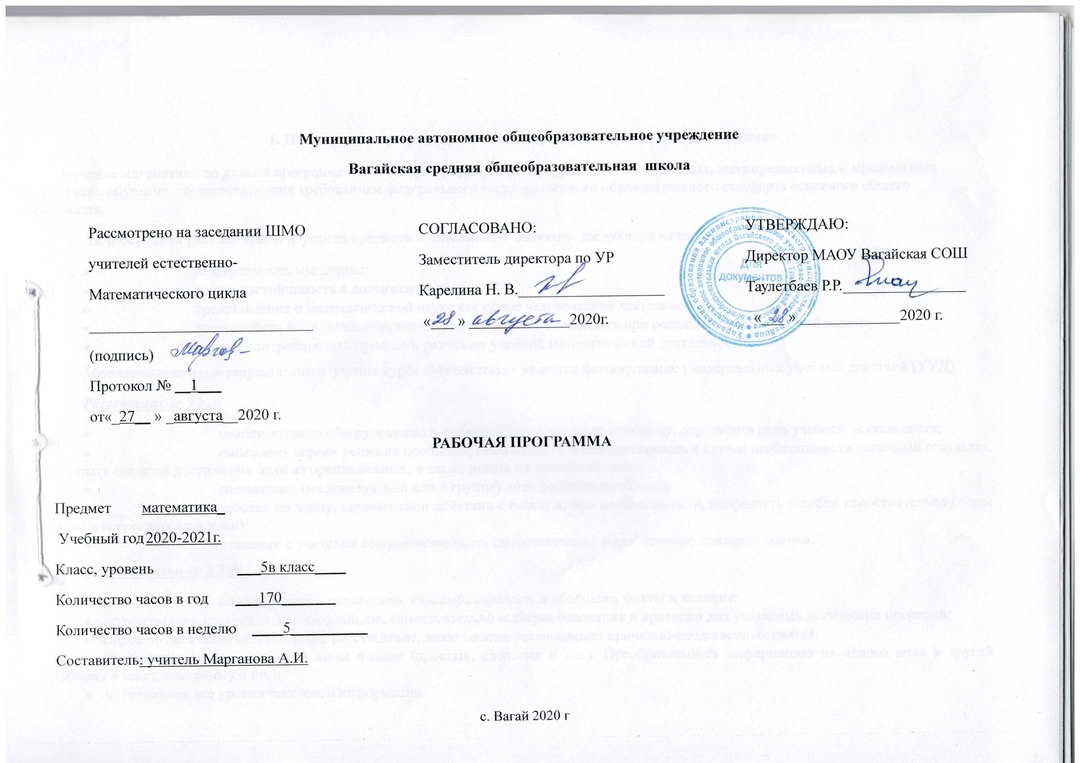 Планируемые результаты освоения учебного предмета «Математика»Изучение математики по данной программе способствует формированию у учащихся личностных, метапредметных и предметных результатов обучения, соответствующих требованиям федерального государственного образовательного стандарта основного общего образования. Личностными результатами изучения предмета «Математика» являются следующие качества:независимость мышления; воля и настойчивость в достижении цели;представление о математической науке как сфере человеческой деятельности;креативность мышления, инициатива, находчивость, активность при решении математической задачи;умение контролировать процесс и результат учебной математической деятельности;Метапредметными результатами изучения курса «Математика» является формирование универсальных учебных действий (УУД).Регулятивные УУД:самостоятельно обнаруживать и формулировать учебную проблему, определять цель учебной деятельности;выдвигать версии решения проблемы, осознавать (и интерпретировать в случае необходимости конечный результат, выбирать средства достижения цели из предложенных, а также искать их самостоятельно;составлять (индивидуально или в группе) план решения проблемы;работая по плану, сверять свои действия с целью и, при необходимости, исправлять ошибки самостоятельно (в том числе и корректировать план);в диалоге с учителем совершенствовать самостоятельно выработанные критерии оценки.Познавательные УУД:анализировать, сравнивать, классифицировать и обобщать факты и явления;осуществлять сравнение, классификацию, самостоятельно выбирая основания и критерии для указанных логических операций; строить логически обоснованное рассуждение, включающее установление причинно-следственных связей;составлять тезисы, различные виды планов (простых, сложных и т.п.). Преобразовывать информацию из одного вида в другой (таблицу в текст, диаграмму и пр.);вычитывать все уровни текстовой информации. уметь определять возможные источники необходимых сведений, производить поиск информации, анализировать и оценивать её достоверность. понимая позицию другого человека, различать в его речи: мнение (точку зрения), доказательство (аргументы), факты; гипотезы. Для этого самостоятельно использовать различные виды чтения (изучающее, просмотровое, ознакомительное, поисковое), приёмы слушания. Уметь использовать компьютерные и коммуникационные технологии как инструмент для достижения своих целей. Коммуникативные УУД:самостоятельно организовывать учебное взаимодействие в группе (определять общие цели, договариваться друг с другом и т.д.);отстаивая свою точку зрения, приводить аргументы, подтверждая их фактами; в дискуссии уметь  выдвинуть контраргументы;учиться критично относиться к своему мнению, с достоинством признавать ошибочность своего мнения (если оно таково) и корректировать его;понимая позицию другого, различать в его речи: мнение (точку зрения), доказательство (аргументы), факты; гипотезы,  аксиомы, теории;уметь взглянуть на ситуацию с иной позиции и договариваться с людьми иных позиций.Планируемые результаты обучения математике в 5 классеАрифметикаПо окончании изучения курса учащийся научится:понимать особенности десятичной системы счисления;использовать понятия, связанные с делимостью натуральных чисел;выражать числа в эквивалентных формах, выбирая наиболее подходящую в зависимости от конкретной ситуации;сравнивать и упорядочивать рациональные числа;выполнять вычисления с рациональными числами, сочетая устные и письменные приёмы вычислений, применять калькулятор;использовать понятия и умения, связанные с пропорциональностью величин, в ходе решения математических задач и задач из смежных предметов, выполнять несложные практические расчёты;Учащийся получит возможность:углубить и развить представления о натуральных числах и свойствах делимости;научиться использовать приемы, рационализирующие вычисления, приобрести навык контролировать вычисления, выбирая подходящий для ситуации способ.Числовые и буквенные выражения. УравненияПо окончании изучения курса учащийся научится:выполнять операции с числовыми выражениями;решать линейные уравнения, решать текстовые задачи алгебраическим методом.Учащийся получит возможность:развить представления о буквенных выражениях;овладеть специальными приёмами решения уравнений, применять аппарат уравнений для решения как текстовых, так и практических задач.Геометрические фигуры. Измерение геометрических величинПо окончании изучения курса учащийся научится:распознавать на чертежах, рисунках, моделях и в окружающем мире плоские и пространственные геометрические фигуры и их элементы; строить углы, определять их градусную меру;распознавать и изображать развёртки куба, прямоугольного параллелепипеда, правильной пирамиды;вычислять   объём   прямоугольного   параллелепипеда и куба.Учащийся получит возможность:научиться вычислять объём пространственных геометрических фигур, составленных из прямоугольных параллелепипедов;углубить и развить представления о пространственных геометрических фигурах;научиться применять понятие развёртки для выполнения практических расчётов.Элементы статистики, вероятности. Комбинаторные задачиПо окончании изучения курса учащийся научится:решать комбинаторные задачи на нахождение количества объектов или комбинаций.Учащийся получит возможность:научиться некоторым специальным приёмам решениякомбинаторных задач.Содержание курса математики 5 классаАрифметикаНатуральные числа Ряд натуральных чисел. Десятичная запись натуральных чисел. Координатный луч. Шкала.Сравнение натуральных чисел. Сложение и вычитание натуральных чисел. Свойства сложения.Умножение и деление натуральных чисел.  Свойства умножения. Деление с остатком. Степень числа с натуральным показателем.Решение текстовых задач арифметическими способами.ДробиОбыкновенные дроби .Правильные и неправильные дроби. Смешанные  числа.	Сравнение обыкновенных дробей. Арифметические действия с обыкновенными дробями.Десятичные дроби. Сравнение и округление десятичных  дробей. Арифметические действия с десятичными дробями. Прикидки результатов вычисленийПроценты. Нахождение процентов от числа. Нахождение числа по его процентам.Решение текстовых задач арифметическими способами.Величины. Зависимости между величинамиЕдиницы длины, площади, объёма, массы, времени, скорости.Примеры зависимостей между величинами. Представление зависимостей в виде формул. Вычисления по формулам.Числовые и буквенные  выражения. УравненияЧисловые выражения. Значение числового выражения. Порядок действий в числовых выражениях. Буквенные выражения. Формулы. Уравнения. Решение текстовых задач с помощью уравнений.Элементы статистики, вероятности. Комбинаторные задачиСреднее арифметическое. Среднее значение величины. . Решение комбинаторных задач.Геометрические фигуры.Измерения геометрических величинОтрезок. Построение отрезка. Длина отрезка, ломаной. Измерение длины отрезка, построение отрезка заданной  длины. Периметр многоугольника. Плоскость. Прямая. Луч.Угол. Виды углов. Градусная мера угла. Измерение и построение углов с помощью транспортира.Прямоугольник.   Квадрат.   Треугольник.   Виды  треугольниковРавенство фигур. Площадь прямоугольника и квадрата. Ось симметрии фигуры.Наглядные представления о пространственных фигурах: прямоугольный параллелепипед,  куб,  пирамида. Объём прямоугольного параллелепипеда и куба.Математика в  историческом развитииРимская система счисления. Позиционные системы счисления. Обозначение цифр в Древней Руси. Старинные меры длины. Введение метра как единицы длины. Метрическая система мер в России, в Европе. История формирования математических символов. Дроби в Вавилоне, Египте, Риме, на Руси. Открытие десятичных дробей. Мир простых чисел. Золотое сечение. Число нуль. Тематический планКалендарно-тематическое планирование уроков математики в 5Б,В классахТема урокаКол-во часовГлава 1. Натуральные числа 20Ряд натуральных чисел.  2Цифры. Десятичная запись натуральных чисел. 3Отрезок. Длина отрезка. Ломаная3Плоскость. Прямая. Луч. 3Шкала. Координатный луч.3Сравнение натуральных чисел3Входная работа. Обобщение и систематизация знаний по теме: «Натуральные числа»1Контрольная работа №1 по теме: «Натуральные числа»1Урок рефлексии (коррекции знаний) по теме: «Натуральные числа»1Глава 2 Сложение и вычитание натуральных чисел. 32Сложение натуральных чисел. Свойства сложения. 3Вычитание натуральных чисел. 5Числовые и буквенные выражения. Формулы. 2Контрольная работа №2 по теме: «Сложение и вычитание натуральных чисел. Числовые и буквенные выражения. Формулы»1Урок рефлексия. «Сложение и вычитание натуральных чисел»1Уравнение. 3Угол. Обозначение углов. 2Виды углов. Измерение углов. 5Многоугольники. Равные фигуры. 2Треугольник и его виды.  2Построение треугольников1Прямоугольник. Ось симметрии фигуры3Контрольная работа №3 «Уравнение. Угол. Многоугольники»1Урок рефлексии «Уравнение. Угол. Многоугольники»1Глава 3 Умножение и деление натуральных чисел. 38Умножение. Переместительное свойство умножения.4 Сочетательное и распределительное свойства умножения. 3Деление 7Деление с остатком. 3Степень числа. 2Контрольная работа №4 «Умножение и деление натуральных чисел. Свойства умножения»1Урок рефлексия «Умножение и деление натуральных чисел»1Площадь. Площадь прямоугольника. 4Прямоугольный параллелепипед. Пирамида. 3Объем фигуры1Объем прямоугольного параллелепипеда. 3Комбинаторные задачи.3Обобщающий урок1Контрольная работа №51Урок рефлексии1Глава 4 Обыкновенные дроби . 18Понятие обыкновенной дроби. 5Правильные и неправильные дроби. Сравнение дробей. 3Сложение и вычитание дробей с одинаковыми знаменателями. 2Дроби и деление натуральных чисел. 1Смешанные числа.5Контрольная работа № 6 «Обыкновенные дроби. Смешанные дроби»1Урок рефлексия «Обыкновенные дроби. Смешанные дроби»1Глава 5. Десятичные дроби. 48Представление о десятичных дробях. 4Сравнение десятичных дробей. 3Округление чисел. Прикидки. 3Сложение и вычитание десятичных дробей. 5Обобщающий урок оп теме: «Понятие о десятичной дроби. Сравнение, округление, сложение и вычитание десятичных дробей»1Контрольная работа № 7 «Понятие о десятичной дроби. Сравнение, округление, сложение и вычитание десятичных дробей»1Умножение десятичных дробей. 7Деление десятичных дробей. 8Контрольная работа № 8 «Умножение и деление десятичных дробей»1Урок рефлексии «Умножение и деление десятичных дробей»1Среднее арифметическое. Среднее значение величины. 3Проценты. Нахождение процентов от числа. 4Нахождение числа по его процентам.4Повторение и систематизация учебного материала «Среднее арифметическое. Проценты».1Контрольная работа № 9  «Среднее арифметическое. Проценты».1Урок рефлексии «Среднее арифметическое. Проценты».1Повторение и систематизация учебного материала.14Действия над натуральными числами. 2Действия над обыкновенными дробями6Действия над десятичными дробями6Итого количество часов:170№ урокаТема урокаКол-во часовДата проведенияДата проведенияМетоды и формы обученияПланируемые результатыПланируемые результатыПланируемые результатыФормы контроляПодготовка к ГИАДомашнее задание№ урокаТема урокаКол-во часовпланфактМетоды и формы обученияПредметные знания и уменияМетапредметные УУДЛичностные УУДФормы контроляПодготовка к ГИАДомашнее заданиеГлава 1 Натуральные числа . (20 часов)Глава 1 Натуральные числа . (20 часов)Глава 1 Натуральные числа . (20 часов)Глава 1 Натуральные числа . (20 часов)Глава 1 Натуральные числа . (20 часов)Глава 1 Натуральные числа . (20 часов)Глава 1 Натуральные числа . (20 часов)Глава 1 Натуральные числа . (20 часов)Глава 1 Натуральные числа . (20 часов)Глава 1 Натуральные числа . (20 часов)Глава 1 Натуральные числа . (20 часов)Глава 1 Натуральные числа . (20 часов)1,2Ряд натуральных чисел202.09Методы: устного контроля, взаимоконтроля и самоконтроля Формы: И, Г, ФНаучиться распознавать нат.числа, находить число, которое в нат.ряду следует за данным числом, и число, которое в нат.ряду является предыдущим данному числу; совершенствовать вычислительные навыки при выполнении заданий с нат.числами, записывать и читать многозначные числа и сравнивать их,  отмечать на координатном лучеРегулятивные: уметь самостоятельно определять цели и составлять план деятельностиПознавательные: выделять необходимую информацию из текста, уметь анализировать, обобщать, сравнивать, делать выводы , устанавливать аналогии.Коммуникативные: Оформлять мысли в устной и письменной речи с учетом речевых ситуаций, Уметь при необходимости отстаивать точку зрения, аргументируя её и подтверждая фактам, работать в пареОсознавать и формировать собственную жизненную позицию в отношении себя и окружающих людей; проявлять ответственность за результаты своего учебного труда на основе сотрудничества и взаимопомощиУстный и письменный опрос, математический диктант, проверочная работа, к.р.1,2Ряд натуральных чисел203.09Методы: устного контроля, взаимоконтроля и самоконтроля Формы: И, Г, ФНаучиться распознавать нат.числа, находить число, которое в нат.ряду следует за данным числом, и число, которое в нат.ряду является предыдущим данному числу; совершенствовать вычислительные навыки при выполнении заданий с нат.числами, записывать и читать многозначные числа и сравнивать их,  отмечать на координатном лучеРегулятивные: уметь самостоятельно определять цели и составлять план деятельностиПознавательные: выделять необходимую информацию из текста, уметь анализировать, обобщать, сравнивать, делать выводы , устанавливать аналогии.Коммуникативные: Оформлять мысли в устной и письменной речи с учетом речевых ситуаций, Уметь при необходимости отстаивать точку зрения, аргументируя её и подтверждая фактам, работать в пареОсознавать и формировать собственную жизненную позицию в отношении себя и окружающих людей; проявлять ответственность за результаты своего учебного труда на основе сотрудничества и взаимопомощиУстный и письменный опрос, математический диктант, проверочная работа, к.р.3-5Цифры. Запись натуральных чисел304.09Методы: устного контроля, взаимоконтроля и самоконтроля Формы: И, Г, ФНаучиться распознавать нат.числа, находить число, которое в нат.ряду следует за данным числом, и число, которое в нат.ряду является предыдущим данному числу; совершенствовать вычислительные навыки при выполнении заданий с нат.числами, записывать и читать многозначные числа и сравнивать их,  отмечать на координатном лучеРегулятивные: уметь самостоятельно определять цели и составлять план деятельностиПознавательные: выделять необходимую информацию из текста, уметь анализировать, обобщать, сравнивать, делать выводы , устанавливать аналогии.Коммуникативные: Оформлять мысли в устной и письменной речи с учетом речевых ситуаций, Уметь при необходимости отстаивать точку зрения, аргументируя её и подтверждая фактам, работать в пареОсознавать и формировать собственную жизненную позицию в отношении себя и окружающих людей; проявлять ответственность за результаты своего учебного труда на основе сотрудничества и взаимопомощиУстный и письменный опрос, математический диктант, проверочная работа, к.р.3-5Цифры. Запись натуральных чисел305.09Методы: устного контроля, взаимоконтроля и самоконтроля Формы: И, Г, ФНаучиться распознавать нат.числа, находить число, которое в нат.ряду следует за данным числом, и число, которое в нат.ряду является предыдущим данному числу; совершенствовать вычислительные навыки при выполнении заданий с нат.числами, записывать и читать многозначные числа и сравнивать их,  отмечать на координатном лучеРегулятивные: уметь самостоятельно определять цели и составлять план деятельностиПознавательные: выделять необходимую информацию из текста, уметь анализировать, обобщать, сравнивать, делать выводы , устанавливать аналогии.Коммуникативные: Оформлять мысли в устной и письменной речи с учетом речевых ситуаций, Уметь при необходимости отстаивать точку зрения, аргументируя её и подтверждая фактам, работать в пареОсознавать и формировать собственную жизненную позицию в отношении себя и окружающих людей; проявлять ответственность за результаты своего учебного труда на основе сотрудничества и взаимопомощиУстный и письменный опрос, математический диктант, проверочная работа, к.р.3-5Цифры. Запись натуральных чисел306.09Методы: устного контроля, взаимоконтроля и самоконтроля Формы: И, Г, ФНаучиться распознавать нат.числа, находить число, которое в нат.ряду следует за данным числом, и число, которое в нат.ряду является предыдущим данному числу; совершенствовать вычислительные навыки при выполнении заданий с нат.числами, записывать и читать многозначные числа и сравнивать их,  отмечать на координатном лучеРегулятивные: уметь самостоятельно определять цели и составлять план деятельностиПознавательные: выделять необходимую информацию из текста, уметь анализировать, обобщать, сравнивать, делать выводы , устанавливать аналогии.Коммуникативные: Оформлять мысли в устной и письменной речи с учетом речевых ситуаций, Уметь при необходимости отстаивать точку зрения, аргументируя её и подтверждая фактам, работать в пареОсознавать и формировать собственную жизненную позицию в отношении себя и окружающих людей; проявлять ответственность за результаты своего учебного труда на основе сотрудничества и взаимопомощиУстный и письменный опрос, математический диктант, проверочная работа, к.р.6-8Отрезок. Длина. Отрезка. ломаная309.09Методы: устного контроля, взаимоконтроля и самоконтроля Формы: И, Г, ФНаучиться распознавать нат.числа, находить число, которое в нат.ряду следует за данным числом, и число, которое в нат.ряду является предыдущим данному числу; совершенствовать вычислительные навыки при выполнении заданий с нат.числами, записывать и читать многозначные числа и сравнивать их,  отмечать на координатном лучеРегулятивные: уметь самостоятельно определять цели и составлять план деятельностиПознавательные: выделять необходимую информацию из текста, уметь анализировать, обобщать, сравнивать, делать выводы , устанавливать аналогии.Коммуникативные: Оформлять мысли в устной и письменной речи с учетом речевых ситуаций, Уметь при необходимости отстаивать точку зрения, аргументируя её и подтверждая фактам, работать в пареОсознавать и формировать собственную жизненную позицию в отношении себя и окружающих людей; проявлять ответственность за результаты своего учебного труда на основе сотрудничества и взаимопомощиУстный и письменный опрос, математический диктант, проверочная работа, к.р.6-8Отрезок. Длина. Отрезка. ломаная310.09Методы: устного контроля, взаимоконтроля и самоконтроля Формы: И, Г, ФНаучиться распознавать нат.числа, находить число, которое в нат.ряду следует за данным числом, и число, которое в нат.ряду является предыдущим данному числу; совершенствовать вычислительные навыки при выполнении заданий с нат.числами, записывать и читать многозначные числа и сравнивать их,  отмечать на координатном лучеРегулятивные: уметь самостоятельно определять цели и составлять план деятельностиПознавательные: выделять необходимую информацию из текста, уметь анализировать, обобщать, сравнивать, делать выводы , устанавливать аналогии.Коммуникативные: Оформлять мысли в устной и письменной речи с учетом речевых ситуаций, Уметь при необходимости отстаивать точку зрения, аргументируя её и подтверждая фактам, работать в пареОсознавать и формировать собственную жизненную позицию в отношении себя и окружающих людей; проявлять ответственность за результаты своего учебного труда на основе сотрудничества и взаимопомощиУстный и письменный опрос, математический диктант, проверочная работа, к.р.6-8Отрезок. Длина. Отрезка. ломаная311.09Методы: устного контроля, взаимоконтроля и самоконтроля Формы: И, Г, ФНаучиться распознавать нат.числа, находить число, которое в нат.ряду следует за данным числом, и число, которое в нат.ряду является предыдущим данному числу; совершенствовать вычислительные навыки при выполнении заданий с нат.числами, записывать и читать многозначные числа и сравнивать их,  отмечать на координатном лучеРегулятивные: уметь самостоятельно определять цели и составлять план деятельностиПознавательные: выделять необходимую информацию из текста, уметь анализировать, обобщать, сравнивать, делать выводы , устанавливать аналогии.Коммуникативные: Оформлять мысли в устной и письменной речи с учетом речевых ситуаций, Уметь при необходимости отстаивать точку зрения, аргументируя её и подтверждая фактам, работать в пареОсознавать и формировать собственную жизненную позицию в отношении себя и окружающих людей; проявлять ответственность за результаты своего учебного труда на основе сотрудничества и взаимопомощиУстный и письменный опрос, математический диктант, проверочная работа, к.р.9-11Плоскость. Прямая. Луч312.09Методы: устного контроля, взаимоконтроля и самоконтроля Формы: И, Г, ФНаучиться распознавать нат.числа, находить число, которое в нат.ряду следует за данным числом, и число, которое в нат.ряду является предыдущим данному числу; совершенствовать вычислительные навыки при выполнении заданий с нат.числами, записывать и читать многозначные числа и сравнивать их,  отмечать на координатном лучеРегулятивные: уметь самостоятельно определять цели и составлять план деятельностиПознавательные: выделять необходимую информацию из текста, уметь анализировать, обобщать, сравнивать, делать выводы , устанавливать аналогии.Коммуникативные: Оформлять мысли в устной и письменной речи с учетом речевых ситуаций, Уметь при необходимости отстаивать точку зрения, аргументируя её и подтверждая фактам, работать в пареОсознавать и формировать собственную жизненную позицию в отношении себя и окружающих людей; проявлять ответственность за результаты своего учебного труда на основе сотрудничества и взаимопомощиУстный и письменный опрос, математический диктант, проверочная работа, к.р.9-11Плоскость. Прямая. Луч313.09Методы: устного контроля, взаимоконтроля и самоконтроля Формы: И, Г, ФНаучиться распознавать нат.числа, находить число, которое в нат.ряду следует за данным числом, и число, которое в нат.ряду является предыдущим данному числу; совершенствовать вычислительные навыки при выполнении заданий с нат.числами, записывать и читать многозначные числа и сравнивать их,  отмечать на координатном лучеРегулятивные: уметь самостоятельно определять цели и составлять план деятельностиПознавательные: выделять необходимую информацию из текста, уметь анализировать, обобщать, сравнивать, делать выводы , устанавливать аналогии.Коммуникативные: Оформлять мысли в устной и письменной речи с учетом речевых ситуаций, Уметь при необходимости отстаивать точку зрения, аргументируя её и подтверждая фактам, работать в пареОсознавать и формировать собственную жизненную позицию в отношении себя и окружающих людей; проявлять ответственность за результаты своего учебного труда на основе сотрудничества и взаимопомощиУстный и письменный опрос, математический диктант, проверочная работа, к.р.9-11Плоскость. Прямая. Луч316.09Методы: устного контроля, взаимоконтроля и самоконтроля Формы: И, Г, ФНаучиться распознавать нат.числа, находить число, которое в нат.ряду следует за данным числом, и число, которое в нат.ряду является предыдущим данному числу; совершенствовать вычислительные навыки при выполнении заданий с нат.числами, записывать и читать многозначные числа и сравнивать их,  отмечать на координатном лучеРегулятивные: уметь самостоятельно определять цели и составлять план деятельностиПознавательные: выделять необходимую информацию из текста, уметь анализировать, обобщать, сравнивать, делать выводы , устанавливать аналогии.Коммуникативные: Оформлять мысли в устной и письменной речи с учетом речевых ситуаций, Уметь при необходимости отстаивать точку зрения, аргументируя её и подтверждая фактам, работать в пареОсознавать и формировать собственную жизненную позицию в отношении себя и окружающих людей; проявлять ответственность за результаты своего учебного труда на основе сотрудничества и взаимопомощиУстный и письменный опрос, математический диктант, проверочная работа, к.р.12-14Шкала. Координатный луч.317.09Методы: устного контроля, взаимоконтроля и самоконтроля Формы: И, Г, ФНаучиться распознавать нат.числа, находить число, которое в нат.ряду следует за данным числом, и число, которое в нат.ряду является предыдущим данному числу; совершенствовать вычислительные навыки при выполнении заданий с нат.числами, записывать и читать многозначные числа и сравнивать их,  отмечать на координатном лучеРегулятивные: уметь самостоятельно определять цели и составлять план деятельностиПознавательные: выделять необходимую информацию из текста, уметь анализировать, обобщать, сравнивать, делать выводы , устанавливать аналогии.Коммуникативные: Оформлять мысли в устной и письменной речи с учетом речевых ситуаций, Уметь при необходимости отстаивать точку зрения, аргументируя её и подтверждая фактам, работать в пареОсознавать и формировать собственную жизненную позицию в отношении себя и окружающих людей; проявлять ответственность за результаты своего учебного труда на основе сотрудничества и взаимопомощиУстный и письменный опрос, математический диктант, проверочная работа, к.р.12-14Шкала. Координатный луч.318.09Методы: устного контроля, взаимоконтроля и самоконтроля Формы: И, Г, ФНаучиться распознавать нат.числа, находить число, которое в нат.ряду следует за данным числом, и число, которое в нат.ряду является предыдущим данному числу; совершенствовать вычислительные навыки при выполнении заданий с нат.числами, записывать и читать многозначные числа и сравнивать их,  отмечать на координатном лучеРегулятивные: уметь самостоятельно определять цели и составлять план деятельностиПознавательные: выделять необходимую информацию из текста, уметь анализировать, обобщать, сравнивать, делать выводы , устанавливать аналогии.Коммуникативные: Оформлять мысли в устной и письменной речи с учетом речевых ситуаций, Уметь при необходимости отстаивать точку зрения, аргументируя её и подтверждая фактам, работать в пареОсознавать и формировать собственную жизненную позицию в отношении себя и окружающих людей; проявлять ответственность за результаты своего учебного труда на основе сотрудничества и взаимопомощиУстный и письменный опрос, математический диктант, проверочная работа, к.р.12-14Шкала. Координатный луч.319.09Методы: устного контроля, взаимоконтроля и самоконтроля Формы: И, Г, ФНаучиться распознавать нат.числа, находить число, которое в нат.ряду следует за данным числом, и число, которое в нат.ряду является предыдущим данному числу; совершенствовать вычислительные навыки при выполнении заданий с нат.числами, записывать и читать многозначные числа и сравнивать их,  отмечать на координатном лучеРегулятивные: уметь самостоятельно определять цели и составлять план деятельностиПознавательные: выделять необходимую информацию из текста, уметь анализировать, обобщать, сравнивать, делать выводы , устанавливать аналогии.Коммуникативные: Оформлять мысли в устной и письменной речи с учетом речевых ситуаций, Уметь при необходимости отстаивать точку зрения, аргументируя её и подтверждая фактам, работать в пареОсознавать и формировать собственную жизненную позицию в отношении себя и окружающих людей; проявлять ответственность за результаты своего учебного труда на основе сотрудничества и взаимопомощиУстный и письменный опрос, математический диктант, проверочная работа, к.р.15-17Сравнение натуральных чисел320.09Методы: устного контроля, взаимоконтроля и самоконтроля Формы: И, Г, ФНаучиться распознавать нат.числа, находить число, которое в нат.ряду следует за данным числом, и число, которое в нат.ряду является предыдущим данному числу; совершенствовать вычислительные навыки при выполнении заданий с нат.числами, записывать и читать многозначные числа и сравнивать их,  отмечать на координатном лучеРегулятивные: уметь самостоятельно определять цели и составлять план деятельностиПознавательные: выделять необходимую информацию из текста, уметь анализировать, обобщать, сравнивать, делать выводы , устанавливать аналогии.Коммуникативные: Оформлять мысли в устной и письменной речи с учетом речевых ситуаций, Уметь при необходимости отстаивать точку зрения, аргументируя её и подтверждая фактам, работать в пареОсознавать и формировать собственную жизненную позицию в отношении себя и окружающих людей; проявлять ответственность за результаты своего учебного труда на основе сотрудничества и взаимопомощиУстный и письменный опрос, математический диктант, проверочная работа, к.р.15-17Сравнение натуральных чисел323.09Методы: устного контроля, взаимоконтроля и самоконтроля Формы: И, Г, ФНаучиться распознавать нат.числа, находить число, которое в нат.ряду следует за данным числом, и число, которое в нат.ряду является предыдущим данному числу; совершенствовать вычислительные навыки при выполнении заданий с нат.числами, записывать и читать многозначные числа и сравнивать их,  отмечать на координатном лучеРегулятивные: уметь самостоятельно определять цели и составлять план деятельностиПознавательные: выделять необходимую информацию из текста, уметь анализировать, обобщать, сравнивать, делать выводы , устанавливать аналогии.Коммуникативные: Оформлять мысли в устной и письменной речи с учетом речевых ситуаций, Уметь при необходимости отстаивать точку зрения, аргументируя её и подтверждая фактам, работать в пареОсознавать и формировать собственную жизненную позицию в отношении себя и окружающих людей; проявлять ответственность за результаты своего учебного труда на основе сотрудничества и взаимопомощиУстный и письменный опрос, математический диктант, проверочная работа, к.р.15-17Сравнение натуральных чисел324.09Методы: устного контроля, взаимоконтроля и самоконтроля Формы: И, Г, ФНаучиться распознавать нат.числа, находить число, которое в нат.ряду следует за данным числом, и число, которое в нат.ряду является предыдущим данному числу; совершенствовать вычислительные навыки при выполнении заданий с нат.числами, записывать и читать многозначные числа и сравнивать их,  отмечать на координатном лучеРегулятивные: уметь самостоятельно определять цели и составлять план деятельностиПознавательные: выделять необходимую информацию из текста, уметь анализировать, обобщать, сравнивать, делать выводы , устанавливать аналогии.Коммуникативные: Оформлять мысли в устной и письменной речи с учетом речевых ситуаций, Уметь при необходимости отстаивать точку зрения, аргументируя её и подтверждая фактам, работать в пареОсознавать и формировать собственную жизненную позицию в отношении себя и окружающих людей; проявлять ответственность за результаты своего учебного труда на основе сотрудничества и взаимопомощиУстный и письменный опрос, математический диктант, проверочная работа, к.р.18Входная работа. Обобщение и систематизация знаний по теме: «Натуральные числа»125.09Методы: устного контроля, взаимоконтроля и самоконтроля Формы: И, Г, ФНаучиться распознавать нат.числа, находить число, которое в нат.ряду следует за данным числом, и число, которое в нат.ряду является предыдущим данному числу; совершенствовать вычислительные навыки при выполнении заданий с нат.числами, записывать и читать многозначные числа и сравнивать их,  отмечать на координатном лучеРегулятивные: уметь самостоятельно определять цели и составлять план деятельностиПознавательные: выделять необходимую информацию из текста, уметь анализировать, обобщать, сравнивать, делать выводы , устанавливать аналогии.Коммуникативные: Оформлять мысли в устной и письменной речи с учетом речевых ситуаций, Уметь при необходимости отстаивать точку зрения, аргументируя её и подтверждая фактам, работать в пареОсознавать и формировать собственную жизненную позицию в отношении себя и окружающих людей; проявлять ответственность за результаты своего учебного труда на основе сотрудничества и взаимопомощиУстный и письменный опрос, математический диктант, проверочная работа, к.р.19К.р. №1 по теме: «Натуральные числа»126.09Методы: устного контроля, взаимоконтроля и самоконтроля Формы: И, Г, ФНаучиться распознавать нат.числа, находить число, которое в нат.ряду следует за данным числом, и число, которое в нат.ряду является предыдущим данному числу; совершенствовать вычислительные навыки при выполнении заданий с нат.числами, записывать и читать многозначные числа и сравнивать их,  отмечать на координатном лучеРегулятивные: уметь самостоятельно определять цели и составлять план деятельностиПознавательные: выделять необходимую информацию из текста, уметь анализировать, обобщать, сравнивать, делать выводы , устанавливать аналогии.Коммуникативные: Оформлять мысли в устной и письменной речи с учетом речевых ситуаций, Уметь при необходимости отстаивать точку зрения, аргументируя её и подтверждая фактам, работать в пареОсознавать и формировать собственную жизненную позицию в отношении себя и окружающих людей; проявлять ответственность за результаты своего учебного труда на основе сотрудничества и взаимопомощиУстный и письменный опрос, математический диктант, проверочная работа, к.р.20Урок рефлексии (коррекции знаний) по теме: «Натуральные числа»127.09Методы: устного контроля, взаимоконтроля и самоконтроля Формы: И, Г, ФНаучиться распознавать нат.числа, находить число, которое в нат.ряду следует за данным числом, и число, которое в нат.ряду является предыдущим данному числу; совершенствовать вычислительные навыки при выполнении заданий с нат.числами, записывать и читать многозначные числа и сравнивать их,  отмечать на координатном лучеРегулятивные: уметь самостоятельно определять цели и составлять план деятельностиПознавательные: выделять необходимую информацию из текста, уметь анализировать, обобщать, сравнивать, делать выводы , устанавливать аналогии.Коммуникативные: Оформлять мысли в устной и письменной речи с учетом речевых ситуаций, Уметь при необходимости отстаивать точку зрения, аргументируя её и подтверждая фактам, работать в пареОсознавать и формировать собственную жизненную позицию в отношении себя и окружающих людей; проявлять ответственность за результаты своего учебного труда на основе сотрудничества и взаимопомощиУстный и письменный опрос, математический диктант, проверочная работа, к.р.Глава 2 Сложение и вычитание натуральных чисел (32 часа)Глава 2 Сложение и вычитание натуральных чисел (32 часа)Глава 2 Сложение и вычитание натуральных чисел (32 часа)Глава 2 Сложение и вычитание натуральных чисел (32 часа)Глава 2 Сложение и вычитание натуральных чисел (32 часа)Глава 2 Сложение и вычитание натуральных чисел (32 часа)Глава 2 Сложение и вычитание натуральных чисел (32 часа)Глава 2 Сложение и вычитание натуральных чисел (32 часа)Глава 2 Сложение и вычитание натуральных чисел (32 часа)Глава 2 Сложение и вычитание натуральных чисел (32 часа)Глава 2 Сложение и вычитание натуральных чисел (32 часа)Глава 2 Сложение и вычитание натуральных чисел (32 часа)21-23Сложение натуральных чисел. Свойства сложения. 330.09Методы: устного контроля и самоконтроля, взаимоконтроля (фронтальный и индивидуальный опрос)Формы: И, Г, ФНаучиться складывать и вычитать натуральные числа, в том числе в столбик, применять свойства сложения и вычитания, понимать взаимосвязь между действиями сложения и вычитания.Научиться распознавать: числовое выражение, буквенное выражение, формулу; находить: значение выражения при заданном значении буквы, значение величины по формулеНаучиться решать уравнения с использованием правил нахождения неизвестного компонента действий сложения и вычитанияНаучиться распознавать на чертежах углы, обозначать углыНаучиться распознавать многоугольники, их элементы, равные фигуры, находить в окружающем мире объекты, для которых многоугольники являются моделямиНаучиться классифицировать треугольники по видам их углов и по количеству равных сторон и изображать треугольникиНаучиться распознавать и строить прямоугольник и квадрат, находить их периметры, находить на рисунках фигуры, имеющие ось симметрии, находить в окружающем мире объекты, имеющие ось симметрииРегулятивные:Распознавать на чертежах и рисунках углы, многоугольники, в частности треугольники, прямоугольники Измерять с помощью транспортираградусные меры углов,строить углы заданной градусной меры, строить биссектрису данного угла. Классифицировать углы. Классифицировать треугольники по количеству равных сторон и по видам их углов. Описывать свойства прямоугольника.Находитьс помощью формул периметры прямоугольника и квадрата. Решать задачи на нахождение периметров прямоугольника и квадрата, градусной меры углов.Познавательные:Распознавать в окружающем мире модели этих фигур.лассифицировать треугольники по количеству равных сторон и по видам их углов. Описывать свойства прямоугольника.Находитьс помощью формул периметры прямоугольника и квадрата. Решать задачи на нахождение периметров прямоугольника и квадрата, градусной меры углов.Познавательные:Распознавать в окружающем мире модели этих фигур.Строить логическую цепочку рассуждений, сопоставлять полученный результат с условием задачи.Распознавать фигуры, имеющие ось симметрии.Коммуникативные:Уметь принимать точку зрения другого.Уметь организовывать учебное взаимодействие в группе.Осуществлять контроль своей деятельности в процессе достижения результатов, Применять математические знания при решении практических задач, Видеть математическую задачу в контексте проблемной ситуации, в окружающей жизниГотовность к самоконтролю и решению творческих задач, анализу своей деятельностиОтветственно относиться к обучению, готовность к саморазвитию и самообразованиюУстный и письменный опрос, математический диктант, проверочная работа, к.р.21-23Сложение натуральных чисел. Свойства сложения. 301.10Методы: устного контроля и самоконтроля, взаимоконтроля (фронтальный и индивидуальный опрос)Формы: И, Г, ФНаучиться складывать и вычитать натуральные числа, в том числе в столбик, применять свойства сложения и вычитания, понимать взаимосвязь между действиями сложения и вычитания.Научиться распознавать: числовое выражение, буквенное выражение, формулу; находить: значение выражения при заданном значении буквы, значение величины по формулеНаучиться решать уравнения с использованием правил нахождения неизвестного компонента действий сложения и вычитанияНаучиться распознавать на чертежах углы, обозначать углыНаучиться распознавать многоугольники, их элементы, равные фигуры, находить в окружающем мире объекты, для которых многоугольники являются моделямиНаучиться классифицировать треугольники по видам их углов и по количеству равных сторон и изображать треугольникиНаучиться распознавать и строить прямоугольник и квадрат, находить их периметры, находить на рисунках фигуры, имеющие ось симметрии, находить в окружающем мире объекты, имеющие ось симметрииРегулятивные:Распознавать на чертежах и рисунках углы, многоугольники, в частности треугольники, прямоугольники Измерять с помощью транспортираградусные меры углов,строить углы заданной градусной меры, строить биссектрису данного угла. Классифицировать углы. Классифицировать треугольники по количеству равных сторон и по видам их углов. Описывать свойства прямоугольника.Находитьс помощью формул периметры прямоугольника и квадрата. Решать задачи на нахождение периметров прямоугольника и квадрата, градусной меры углов.Познавательные:Распознавать в окружающем мире модели этих фигур.лассифицировать треугольники по количеству равных сторон и по видам их углов. Описывать свойства прямоугольника.Находитьс помощью формул периметры прямоугольника и квадрата. Решать задачи на нахождение периметров прямоугольника и квадрата, градусной меры углов.Познавательные:Распознавать в окружающем мире модели этих фигур.Строить логическую цепочку рассуждений, сопоставлять полученный результат с условием задачи.Распознавать фигуры, имеющие ось симметрии.Коммуникативные:Уметь принимать точку зрения другого.Уметь организовывать учебное взаимодействие в группе.Осуществлять контроль своей деятельности в процессе достижения результатов, Применять математические знания при решении практических задач, Видеть математическую задачу в контексте проблемной ситуации, в окружающей жизниГотовность к самоконтролю и решению творческих задач, анализу своей деятельностиОтветственно относиться к обучению, готовность к саморазвитию и самообразованиюУстный и письменный опрос, математический диктант, проверочная работа, к.р.21-23Сложение натуральных чисел. Свойства сложения. 302.10Методы: устного контроля и самоконтроля, взаимоконтроля (фронтальный и индивидуальный опрос)Формы: И, Г, ФНаучиться складывать и вычитать натуральные числа, в том числе в столбик, применять свойства сложения и вычитания, понимать взаимосвязь между действиями сложения и вычитания.Научиться распознавать: числовое выражение, буквенное выражение, формулу; находить: значение выражения при заданном значении буквы, значение величины по формулеНаучиться решать уравнения с использованием правил нахождения неизвестного компонента действий сложения и вычитанияНаучиться распознавать на чертежах углы, обозначать углыНаучиться распознавать многоугольники, их элементы, равные фигуры, находить в окружающем мире объекты, для которых многоугольники являются моделямиНаучиться классифицировать треугольники по видам их углов и по количеству равных сторон и изображать треугольникиНаучиться распознавать и строить прямоугольник и квадрат, находить их периметры, находить на рисунках фигуры, имеющие ось симметрии, находить в окружающем мире объекты, имеющие ось симметрииРегулятивные:Распознавать на чертежах и рисунках углы, многоугольники, в частности треугольники, прямоугольники Измерять с помощью транспортираградусные меры углов,строить углы заданной градусной меры, строить биссектрису данного угла. Классифицировать углы. Классифицировать треугольники по количеству равных сторон и по видам их углов. Описывать свойства прямоугольника.Находитьс помощью формул периметры прямоугольника и квадрата. Решать задачи на нахождение периметров прямоугольника и квадрата, градусной меры углов.Познавательные:Распознавать в окружающем мире модели этих фигур.лассифицировать треугольники по количеству равных сторон и по видам их углов. Описывать свойства прямоугольника.Находитьс помощью формул периметры прямоугольника и квадрата. Решать задачи на нахождение периметров прямоугольника и квадрата, градусной меры углов.Познавательные:Распознавать в окружающем мире модели этих фигур.Строить логическую цепочку рассуждений, сопоставлять полученный результат с условием задачи.Распознавать фигуры, имеющие ось симметрии.Коммуникативные:Уметь принимать точку зрения другого.Уметь организовывать учебное взаимодействие в группе.Осуществлять контроль своей деятельности в процессе достижения результатов, Применять математические знания при решении практических задач, Видеть математическую задачу в контексте проблемной ситуации, в окружающей жизниГотовность к самоконтролю и решению творческих задач, анализу своей деятельностиОтветственно относиться к обучению, готовность к саморазвитию и самообразованиюУстный и письменный опрос, математический диктант, проверочная работа, к.р.24-28Вычитание натуральных чисел. 503.10Методы: устного контроля и самоконтроля, взаимоконтроля (фронтальный и индивидуальный опрос)Формы: И, Г, ФНаучиться складывать и вычитать натуральные числа, в том числе в столбик, применять свойства сложения и вычитания, понимать взаимосвязь между действиями сложения и вычитания.Научиться распознавать: числовое выражение, буквенное выражение, формулу; находить: значение выражения при заданном значении буквы, значение величины по формулеНаучиться решать уравнения с использованием правил нахождения неизвестного компонента действий сложения и вычитанияНаучиться распознавать на чертежах углы, обозначать углыНаучиться распознавать многоугольники, их элементы, равные фигуры, находить в окружающем мире объекты, для которых многоугольники являются моделямиНаучиться классифицировать треугольники по видам их углов и по количеству равных сторон и изображать треугольникиНаучиться распознавать и строить прямоугольник и квадрат, находить их периметры, находить на рисунках фигуры, имеющие ось симметрии, находить в окружающем мире объекты, имеющие ось симметрииРегулятивные:Распознавать на чертежах и рисунках углы, многоугольники, в частности треугольники, прямоугольники Измерять с помощью транспортираградусные меры углов,строить углы заданной градусной меры, строить биссектрису данного угла. Классифицировать углы. Классифицировать треугольники по количеству равных сторон и по видам их углов. Описывать свойства прямоугольника.Находитьс помощью формул периметры прямоугольника и квадрата. Решать задачи на нахождение периметров прямоугольника и квадрата, градусной меры углов.Познавательные:Распознавать в окружающем мире модели этих фигур.лассифицировать треугольники по количеству равных сторон и по видам их углов. Описывать свойства прямоугольника.Находитьс помощью формул периметры прямоугольника и квадрата. Решать задачи на нахождение периметров прямоугольника и квадрата, градусной меры углов.Познавательные:Распознавать в окружающем мире модели этих фигур.Строить логическую цепочку рассуждений, сопоставлять полученный результат с условием задачи.Распознавать фигуры, имеющие ось симметрии.Коммуникативные:Уметь принимать точку зрения другого.Уметь организовывать учебное взаимодействие в группе.Осуществлять контроль своей деятельности в процессе достижения результатов, Применять математические знания при решении практических задач, Видеть математическую задачу в контексте проблемной ситуации, в окружающей жизниГотовность к самоконтролю и решению творческих задач, анализу своей деятельностиОтветственно относиться к обучению, готовность к саморазвитию и самообразованиюУстный и письменный опрос, математический диктант, проверочная работа, к.р.24-28Вычитание натуральных чисел. 504.10Методы: устного контроля и самоконтроля, взаимоконтроля (фронтальный и индивидуальный опрос)Формы: И, Г, ФНаучиться складывать и вычитать натуральные числа, в том числе в столбик, применять свойства сложения и вычитания, понимать взаимосвязь между действиями сложения и вычитания.Научиться распознавать: числовое выражение, буквенное выражение, формулу; находить: значение выражения при заданном значении буквы, значение величины по формулеНаучиться решать уравнения с использованием правил нахождения неизвестного компонента действий сложения и вычитанияНаучиться распознавать на чертежах углы, обозначать углыНаучиться распознавать многоугольники, их элементы, равные фигуры, находить в окружающем мире объекты, для которых многоугольники являются моделямиНаучиться классифицировать треугольники по видам их углов и по количеству равных сторон и изображать треугольникиНаучиться распознавать и строить прямоугольник и квадрат, находить их периметры, находить на рисунках фигуры, имеющие ось симметрии, находить в окружающем мире объекты, имеющие ось симметрииРегулятивные:Распознавать на чертежах и рисунках углы, многоугольники, в частности треугольники, прямоугольники Измерять с помощью транспортираградусные меры углов,строить углы заданной градусной меры, строить биссектрису данного угла. Классифицировать углы. Классифицировать треугольники по количеству равных сторон и по видам их углов. Описывать свойства прямоугольника.Находитьс помощью формул периметры прямоугольника и квадрата. Решать задачи на нахождение периметров прямоугольника и квадрата, градусной меры углов.Познавательные:Распознавать в окружающем мире модели этих фигур.лассифицировать треугольники по количеству равных сторон и по видам их углов. Описывать свойства прямоугольника.Находитьс помощью формул периметры прямоугольника и квадрата. Решать задачи на нахождение периметров прямоугольника и квадрата, градусной меры углов.Познавательные:Распознавать в окружающем мире модели этих фигур.Строить логическую цепочку рассуждений, сопоставлять полученный результат с условием задачи.Распознавать фигуры, имеющие ось симметрии.Коммуникативные:Уметь принимать точку зрения другого.Уметь организовывать учебное взаимодействие в группе.Осуществлять контроль своей деятельности в процессе достижения результатов, Применять математические знания при решении практических задач, Видеть математическую задачу в контексте проблемной ситуации, в окружающей жизниГотовность к самоконтролю и решению творческих задач, анализу своей деятельностиОтветственно относиться к обучению, готовность к саморазвитию и самообразованиюУстный и письменный опрос, математический диктант, проверочная работа, к.р.24-28Вычитание натуральных чисел. 507.10Методы: устного контроля и самоконтроля, взаимоконтроля (фронтальный и индивидуальный опрос)Формы: И, Г, ФНаучиться складывать и вычитать натуральные числа, в том числе в столбик, применять свойства сложения и вычитания, понимать взаимосвязь между действиями сложения и вычитания.Научиться распознавать: числовое выражение, буквенное выражение, формулу; находить: значение выражения при заданном значении буквы, значение величины по формулеНаучиться решать уравнения с использованием правил нахождения неизвестного компонента действий сложения и вычитанияНаучиться распознавать на чертежах углы, обозначать углыНаучиться распознавать многоугольники, их элементы, равные фигуры, находить в окружающем мире объекты, для которых многоугольники являются моделямиНаучиться классифицировать треугольники по видам их углов и по количеству равных сторон и изображать треугольникиНаучиться распознавать и строить прямоугольник и квадрат, находить их периметры, находить на рисунках фигуры, имеющие ось симметрии, находить в окружающем мире объекты, имеющие ось симметрииРегулятивные:Распознавать на чертежах и рисунках углы, многоугольники, в частности треугольники, прямоугольники Измерять с помощью транспортираградусные меры углов,строить углы заданной градусной меры, строить биссектрису данного угла. Классифицировать углы. Классифицировать треугольники по количеству равных сторон и по видам их углов. Описывать свойства прямоугольника.Находитьс помощью формул периметры прямоугольника и квадрата. Решать задачи на нахождение периметров прямоугольника и квадрата, градусной меры углов.Познавательные:Распознавать в окружающем мире модели этих фигур.лассифицировать треугольники по количеству равных сторон и по видам их углов. Описывать свойства прямоугольника.Находитьс помощью формул периметры прямоугольника и квадрата. Решать задачи на нахождение периметров прямоугольника и квадрата, градусной меры углов.Познавательные:Распознавать в окружающем мире модели этих фигур.Строить логическую цепочку рассуждений, сопоставлять полученный результат с условием задачи.Распознавать фигуры, имеющие ось симметрии.Коммуникативные:Уметь принимать точку зрения другого.Уметь организовывать учебное взаимодействие в группе.Осуществлять контроль своей деятельности в процессе достижения результатов, Применять математические знания при решении практических задач, Видеть математическую задачу в контексте проблемной ситуации, в окружающей жизниГотовность к самоконтролю и решению творческих задач, анализу своей деятельностиОтветственно относиться к обучению, готовность к саморазвитию и самообразованиюУстный и письменный опрос, математический диктант, проверочная работа, к.р.24-28Вычитание натуральных чисел. 508.10Методы: устного контроля и самоконтроля, взаимоконтроля (фронтальный и индивидуальный опрос)Формы: И, Г, ФНаучиться складывать и вычитать натуральные числа, в том числе в столбик, применять свойства сложения и вычитания, понимать взаимосвязь между действиями сложения и вычитания.Научиться распознавать: числовое выражение, буквенное выражение, формулу; находить: значение выражения при заданном значении буквы, значение величины по формулеНаучиться решать уравнения с использованием правил нахождения неизвестного компонента действий сложения и вычитанияНаучиться распознавать на чертежах углы, обозначать углыНаучиться распознавать многоугольники, их элементы, равные фигуры, находить в окружающем мире объекты, для которых многоугольники являются моделямиНаучиться классифицировать треугольники по видам их углов и по количеству равных сторон и изображать треугольникиНаучиться распознавать и строить прямоугольник и квадрат, находить их периметры, находить на рисунках фигуры, имеющие ось симметрии, находить в окружающем мире объекты, имеющие ось симметрииРегулятивные:Распознавать на чертежах и рисунках углы, многоугольники, в частности треугольники, прямоугольники Измерять с помощью транспортираградусные меры углов,строить углы заданной градусной меры, строить биссектрису данного угла. Классифицировать углы. Классифицировать треугольники по количеству равных сторон и по видам их углов. Описывать свойства прямоугольника.Находитьс помощью формул периметры прямоугольника и квадрата. Решать задачи на нахождение периметров прямоугольника и квадрата, градусной меры углов.Познавательные:Распознавать в окружающем мире модели этих фигур.лассифицировать треугольники по количеству равных сторон и по видам их углов. Описывать свойства прямоугольника.Находитьс помощью формул периметры прямоугольника и квадрата. Решать задачи на нахождение периметров прямоугольника и квадрата, градусной меры углов.Познавательные:Распознавать в окружающем мире модели этих фигур.Строить логическую цепочку рассуждений, сопоставлять полученный результат с условием задачи.Распознавать фигуры, имеющие ось симметрии.Коммуникативные:Уметь принимать точку зрения другого.Уметь организовывать учебное взаимодействие в группе.Осуществлять контроль своей деятельности в процессе достижения результатов, Применять математические знания при решении практических задач, Видеть математическую задачу в контексте проблемной ситуации, в окружающей жизниГотовность к самоконтролю и решению творческих задач, анализу своей деятельностиОтветственно относиться к обучению, готовность к саморазвитию и самообразованиюУстный и письменный опрос, математический диктант, проверочная работа, к.р.24-28Вычитание натуральных чисел. 509.10Методы: устного контроля и самоконтроля, взаимоконтроля (фронтальный и индивидуальный опрос)Формы: И, Г, ФНаучиться складывать и вычитать натуральные числа, в том числе в столбик, применять свойства сложения и вычитания, понимать взаимосвязь между действиями сложения и вычитания.Научиться распознавать: числовое выражение, буквенное выражение, формулу; находить: значение выражения при заданном значении буквы, значение величины по формулеНаучиться решать уравнения с использованием правил нахождения неизвестного компонента действий сложения и вычитанияНаучиться распознавать на чертежах углы, обозначать углыНаучиться распознавать многоугольники, их элементы, равные фигуры, находить в окружающем мире объекты, для которых многоугольники являются моделямиНаучиться классифицировать треугольники по видам их углов и по количеству равных сторон и изображать треугольникиНаучиться распознавать и строить прямоугольник и квадрат, находить их периметры, находить на рисунках фигуры, имеющие ось симметрии, находить в окружающем мире объекты, имеющие ось симметрииРегулятивные:Распознавать на чертежах и рисунках углы, многоугольники, в частности треугольники, прямоугольники Измерять с помощью транспортираградусные меры углов,строить углы заданной градусной меры, строить биссектрису данного угла. Классифицировать углы. Классифицировать треугольники по количеству равных сторон и по видам их углов. Описывать свойства прямоугольника.Находитьс помощью формул периметры прямоугольника и квадрата. Решать задачи на нахождение периметров прямоугольника и квадрата, градусной меры углов.Познавательные:Распознавать в окружающем мире модели этих фигур.лассифицировать треугольники по количеству равных сторон и по видам их углов. Описывать свойства прямоугольника.Находитьс помощью формул периметры прямоугольника и квадрата. Решать задачи на нахождение периметров прямоугольника и квадрата, градусной меры углов.Познавательные:Распознавать в окружающем мире модели этих фигур.Строить логическую цепочку рассуждений, сопоставлять полученный результат с условием задачи.Распознавать фигуры, имеющие ось симметрии.Коммуникативные:Уметь принимать точку зрения другого.Уметь организовывать учебное взаимодействие в группе.Осуществлять контроль своей деятельности в процессе достижения результатов, Применять математические знания при решении практических задач, Видеть математическую задачу в контексте проблемной ситуации, в окружающей жизниГотовность к самоконтролю и решению творческих задач, анализу своей деятельностиОтветственно относиться к обучению, готовность к саморазвитию и самообразованиюУстный и письменный опрос, математический диктант, проверочная работа, к.р.29,30Числовые и буквенные выражения. Формулы. 210.10Методы: устного контроля и самоконтроля, взаимоконтроля (фронтальный и индивидуальный опрос)Формы: И, Г, ФНаучиться складывать и вычитать натуральные числа, в том числе в столбик, применять свойства сложения и вычитания, понимать взаимосвязь между действиями сложения и вычитания.Научиться распознавать: числовое выражение, буквенное выражение, формулу; находить: значение выражения при заданном значении буквы, значение величины по формулеНаучиться решать уравнения с использованием правил нахождения неизвестного компонента действий сложения и вычитанияНаучиться распознавать на чертежах углы, обозначать углыНаучиться распознавать многоугольники, их элементы, равные фигуры, находить в окружающем мире объекты, для которых многоугольники являются моделямиНаучиться классифицировать треугольники по видам их углов и по количеству равных сторон и изображать треугольникиНаучиться распознавать и строить прямоугольник и квадрат, находить их периметры, находить на рисунках фигуры, имеющие ось симметрии, находить в окружающем мире объекты, имеющие ось симметрииРегулятивные:Распознавать на чертежах и рисунках углы, многоугольники, в частности треугольники, прямоугольники Измерять с помощью транспортираградусные меры углов,строить углы заданной градусной меры, строить биссектрису данного угла. Классифицировать углы. Классифицировать треугольники по количеству равных сторон и по видам их углов. Описывать свойства прямоугольника.Находитьс помощью формул периметры прямоугольника и квадрата. Решать задачи на нахождение периметров прямоугольника и квадрата, градусной меры углов.Познавательные:Распознавать в окружающем мире модели этих фигур.лассифицировать треугольники по количеству равных сторон и по видам их углов. Описывать свойства прямоугольника.Находитьс помощью формул периметры прямоугольника и квадрата. Решать задачи на нахождение периметров прямоугольника и квадрата, градусной меры углов.Познавательные:Распознавать в окружающем мире модели этих фигур.Строить логическую цепочку рассуждений, сопоставлять полученный результат с условием задачи.Распознавать фигуры, имеющие ось симметрии.Коммуникативные:Уметь принимать точку зрения другого.Уметь организовывать учебное взаимодействие в группе.Осуществлять контроль своей деятельности в процессе достижения результатов, Применять математические знания при решении практических задач, Видеть математическую задачу в контексте проблемной ситуации, в окружающей жизниГотовность к самоконтролю и решению творческих задач, анализу своей деятельностиОтветственно относиться к обучению, готовность к саморазвитию и самообразованиюУстный и письменный опрос, математический диктант, проверочная работа, к.р.29,30Числовые и буквенные выражения. Формулы. 211.10Методы: устного контроля и самоконтроля, взаимоконтроля (фронтальный и индивидуальный опрос)Формы: И, Г, ФНаучиться складывать и вычитать натуральные числа, в том числе в столбик, применять свойства сложения и вычитания, понимать взаимосвязь между действиями сложения и вычитания.Научиться распознавать: числовое выражение, буквенное выражение, формулу; находить: значение выражения при заданном значении буквы, значение величины по формулеНаучиться решать уравнения с использованием правил нахождения неизвестного компонента действий сложения и вычитанияНаучиться распознавать на чертежах углы, обозначать углыНаучиться распознавать многоугольники, их элементы, равные фигуры, находить в окружающем мире объекты, для которых многоугольники являются моделямиНаучиться классифицировать треугольники по видам их углов и по количеству равных сторон и изображать треугольникиНаучиться распознавать и строить прямоугольник и квадрат, находить их периметры, находить на рисунках фигуры, имеющие ось симметрии, находить в окружающем мире объекты, имеющие ось симметрииРегулятивные:Распознавать на чертежах и рисунках углы, многоугольники, в частности треугольники, прямоугольники Измерять с помощью транспортираградусные меры углов,строить углы заданной градусной меры, строить биссектрису данного угла. Классифицировать углы. Классифицировать треугольники по количеству равных сторон и по видам их углов. Описывать свойства прямоугольника.Находитьс помощью формул периметры прямоугольника и квадрата. Решать задачи на нахождение периметров прямоугольника и квадрата, градусной меры углов.Познавательные:Распознавать в окружающем мире модели этих фигур.лассифицировать треугольники по количеству равных сторон и по видам их углов. Описывать свойства прямоугольника.Находитьс помощью формул периметры прямоугольника и квадрата. Решать задачи на нахождение периметров прямоугольника и квадрата, градусной меры углов.Познавательные:Распознавать в окружающем мире модели этих фигур.Строить логическую цепочку рассуждений, сопоставлять полученный результат с условием задачи.Распознавать фигуры, имеющие ось симметрии.Коммуникативные:Уметь принимать точку зрения другого.Уметь организовывать учебное взаимодействие в группе.Осуществлять контроль своей деятельности в процессе достижения результатов, Применять математические знания при решении практических задач, Видеть математическую задачу в контексте проблемной ситуации, в окружающей жизниГотовность к самоконтролю и решению творческих задач, анализу своей деятельностиОтветственно относиться к обучению, готовность к саморазвитию и самообразованиюУстный и письменный опрос, математический диктант, проверочная работа, к.р.31Контрольная работа №2 по теме: «Сложение и вычитание натуральных чисел. Числовые и буквенные выражения. Формулы»114.10Методы: устного контроля и самоконтроля, взаимоконтроля (фронтальный и индивидуальный опрос)Формы: И, Г, ФНаучиться складывать и вычитать натуральные числа, в том числе в столбик, применять свойства сложения и вычитания, понимать взаимосвязь между действиями сложения и вычитания.Научиться распознавать: числовое выражение, буквенное выражение, формулу; находить: значение выражения при заданном значении буквы, значение величины по формулеНаучиться решать уравнения с использованием правил нахождения неизвестного компонента действий сложения и вычитанияНаучиться распознавать на чертежах углы, обозначать углыНаучиться распознавать многоугольники, их элементы, равные фигуры, находить в окружающем мире объекты, для которых многоугольники являются моделямиНаучиться классифицировать треугольники по видам их углов и по количеству равных сторон и изображать треугольникиНаучиться распознавать и строить прямоугольник и квадрат, находить их периметры, находить на рисунках фигуры, имеющие ось симметрии, находить в окружающем мире объекты, имеющие ось симметрииРегулятивные:Распознавать на чертежах и рисунках углы, многоугольники, в частности треугольники, прямоугольники Измерять с помощью транспортираградусные меры углов,строить углы заданной градусной меры, строить биссектрису данного угла. Классифицировать углы. Классифицировать треугольники по количеству равных сторон и по видам их углов. Описывать свойства прямоугольника.Находитьс помощью формул периметры прямоугольника и квадрата. Решать задачи на нахождение периметров прямоугольника и квадрата, градусной меры углов.Познавательные:Распознавать в окружающем мире модели этих фигур.лассифицировать треугольники по количеству равных сторон и по видам их углов. Описывать свойства прямоугольника.Находитьс помощью формул периметры прямоугольника и квадрата. Решать задачи на нахождение периметров прямоугольника и квадрата, градусной меры углов.Познавательные:Распознавать в окружающем мире модели этих фигур.Строить логическую цепочку рассуждений, сопоставлять полученный результат с условием задачи.Распознавать фигуры, имеющие ось симметрии.Коммуникативные:Уметь принимать точку зрения другого.Уметь организовывать учебное взаимодействие в группе.Осуществлять контроль своей деятельности в процессе достижения результатов, Применять математические знания при решении практических задач, Видеть математическую задачу в контексте проблемной ситуации, в окружающей жизниГотовность к самоконтролю и решению творческих задач, анализу своей деятельностиОтветственно относиться к обучению, готовность к саморазвитию и самообразованиюУстный и письменный опрос, математический диктант, проверочная работа, к.р.32Урок рефлексия. «Сложение и вычитание натуральных чисел»115.10Методы: устного контроля и самоконтроля, взаимоконтроля (фронтальный и индивидуальный опрос)Формы: И, Г, ФНаучиться складывать и вычитать натуральные числа, в том числе в столбик, применять свойства сложения и вычитания, понимать взаимосвязь между действиями сложения и вычитания.Научиться распознавать: числовое выражение, буквенное выражение, формулу; находить: значение выражения при заданном значении буквы, значение величины по формулеНаучиться решать уравнения с использованием правил нахождения неизвестного компонента действий сложения и вычитанияНаучиться распознавать на чертежах углы, обозначать углыНаучиться распознавать многоугольники, их элементы, равные фигуры, находить в окружающем мире объекты, для которых многоугольники являются моделямиНаучиться классифицировать треугольники по видам их углов и по количеству равных сторон и изображать треугольникиНаучиться распознавать и строить прямоугольник и квадрат, находить их периметры, находить на рисунках фигуры, имеющие ось симметрии, находить в окружающем мире объекты, имеющие ось симметрииРегулятивные:Распознавать на чертежах и рисунках углы, многоугольники, в частности треугольники, прямоугольники Измерять с помощью транспортираградусные меры углов,строить углы заданной градусной меры, строить биссектрису данного угла. Классифицировать углы. Классифицировать треугольники по количеству равных сторон и по видам их углов. Описывать свойства прямоугольника.Находитьс помощью формул периметры прямоугольника и квадрата. Решать задачи на нахождение периметров прямоугольника и квадрата, градусной меры углов.Познавательные:Распознавать в окружающем мире модели этих фигур.лассифицировать треугольники по количеству равных сторон и по видам их углов. Описывать свойства прямоугольника.Находитьс помощью формул периметры прямоугольника и квадрата. Решать задачи на нахождение периметров прямоугольника и квадрата, градусной меры углов.Познавательные:Распознавать в окружающем мире модели этих фигур.Строить логическую цепочку рассуждений, сопоставлять полученный результат с условием задачи.Распознавать фигуры, имеющие ось симметрии.Коммуникативные:Уметь принимать точку зрения другого.Уметь организовывать учебное взаимодействие в группе.Осуществлять контроль своей деятельности в процессе достижения результатов, Применять математические знания при решении практических задач, Видеть математическую задачу в контексте проблемной ситуации, в окружающей жизниГотовность к самоконтролю и решению творческих задач, анализу своей деятельностиОтветственно относиться к обучению, готовность к саморазвитию и самообразованиюУстный и письменный опрос, математический диктант, проверочная работа, к.р.33-35Уравнение. 316.10Методы: устного контроля и самоконтроля, взаимоконтроля (фронтальный и индивидуальный опрос)Формы: И, Г, ФНаучиться складывать и вычитать натуральные числа, в том числе в столбик, применять свойства сложения и вычитания, понимать взаимосвязь между действиями сложения и вычитания.Научиться распознавать: числовое выражение, буквенное выражение, формулу; находить: значение выражения при заданном значении буквы, значение величины по формулеНаучиться решать уравнения с использованием правил нахождения неизвестного компонента действий сложения и вычитанияНаучиться распознавать на чертежах углы, обозначать углыНаучиться распознавать многоугольники, их элементы, равные фигуры, находить в окружающем мире объекты, для которых многоугольники являются моделямиНаучиться классифицировать треугольники по видам их углов и по количеству равных сторон и изображать треугольникиНаучиться распознавать и строить прямоугольник и квадрат, находить их периметры, находить на рисунках фигуры, имеющие ось симметрии, находить в окружающем мире объекты, имеющие ось симметрииРегулятивные:Распознавать на чертежах и рисунках углы, многоугольники, в частности треугольники, прямоугольники Измерять с помощью транспортираградусные меры углов,строить углы заданной градусной меры, строить биссектрису данного угла. Классифицировать углы. Классифицировать треугольники по количеству равных сторон и по видам их углов. Описывать свойства прямоугольника.Находитьс помощью формул периметры прямоугольника и квадрата. Решать задачи на нахождение периметров прямоугольника и квадрата, градусной меры углов.Познавательные:Распознавать в окружающем мире модели этих фигур.лассифицировать треугольники по количеству равных сторон и по видам их углов. Описывать свойства прямоугольника.Находитьс помощью формул периметры прямоугольника и квадрата. Решать задачи на нахождение периметров прямоугольника и квадрата, градусной меры углов.Познавательные:Распознавать в окружающем мире модели этих фигур.Строить логическую цепочку рассуждений, сопоставлять полученный результат с условием задачи.Распознавать фигуры, имеющие ось симметрии.Коммуникативные:Уметь принимать точку зрения другого.Уметь организовывать учебное взаимодействие в группе.Осуществлять контроль своей деятельности в процессе достижения результатов, Применять математические знания при решении практических задач, Видеть математическую задачу в контексте проблемной ситуации, в окружающей жизниГотовность к самоконтролю и решению творческих задач, анализу своей деятельностиОтветственно относиться к обучению, готовность к саморазвитию и самообразованиюУстный и письменный опрос, математический диктант, проверочная работа, к.р.33-35Уравнение. 317.10Методы: устного контроля и самоконтроля, взаимоконтроля (фронтальный и индивидуальный опрос)Формы: И, Г, ФНаучиться складывать и вычитать натуральные числа, в том числе в столбик, применять свойства сложения и вычитания, понимать взаимосвязь между действиями сложения и вычитания.Научиться распознавать: числовое выражение, буквенное выражение, формулу; находить: значение выражения при заданном значении буквы, значение величины по формулеНаучиться решать уравнения с использованием правил нахождения неизвестного компонента действий сложения и вычитанияНаучиться распознавать на чертежах углы, обозначать углыНаучиться распознавать многоугольники, их элементы, равные фигуры, находить в окружающем мире объекты, для которых многоугольники являются моделямиНаучиться классифицировать треугольники по видам их углов и по количеству равных сторон и изображать треугольникиНаучиться распознавать и строить прямоугольник и квадрат, находить их периметры, находить на рисунках фигуры, имеющие ось симметрии, находить в окружающем мире объекты, имеющие ось симметрииРегулятивные:Распознавать на чертежах и рисунках углы, многоугольники, в частности треугольники, прямоугольники Измерять с помощью транспортираградусные меры углов,строить углы заданной градусной меры, строить биссектрису данного угла. Классифицировать углы. Классифицировать треугольники по количеству равных сторон и по видам их углов. Описывать свойства прямоугольника.Находитьс помощью формул периметры прямоугольника и квадрата. Решать задачи на нахождение периметров прямоугольника и квадрата, градусной меры углов.Познавательные:Распознавать в окружающем мире модели этих фигур.лассифицировать треугольники по количеству равных сторон и по видам их углов. Описывать свойства прямоугольника.Находитьс помощью формул периметры прямоугольника и квадрата. Решать задачи на нахождение периметров прямоугольника и квадрата, градусной меры углов.Познавательные:Распознавать в окружающем мире модели этих фигур.Строить логическую цепочку рассуждений, сопоставлять полученный результат с условием задачи.Распознавать фигуры, имеющие ось симметрии.Коммуникативные:Уметь принимать точку зрения другого.Уметь организовывать учебное взаимодействие в группе.Осуществлять контроль своей деятельности в процессе достижения результатов, Применять математические знания при решении практических задач, Видеть математическую задачу в контексте проблемной ситуации, в окружающей жизниГотовность к самоконтролю и решению творческих задач, анализу своей деятельностиОтветственно относиться к обучению, готовность к саморазвитию и самообразованиюУстный и письменный опрос, математический диктант, проверочная работа, к.р.33-35Уравнение. 318.10Методы: устного контроля и самоконтроля, взаимоконтроля (фронтальный и индивидуальный опрос)Формы: И, Г, ФНаучиться складывать и вычитать натуральные числа, в том числе в столбик, применять свойства сложения и вычитания, понимать взаимосвязь между действиями сложения и вычитания.Научиться распознавать: числовое выражение, буквенное выражение, формулу; находить: значение выражения при заданном значении буквы, значение величины по формулеНаучиться решать уравнения с использованием правил нахождения неизвестного компонента действий сложения и вычитанияНаучиться распознавать на чертежах углы, обозначать углыНаучиться распознавать многоугольники, их элементы, равные фигуры, находить в окружающем мире объекты, для которых многоугольники являются моделямиНаучиться классифицировать треугольники по видам их углов и по количеству равных сторон и изображать треугольникиНаучиться распознавать и строить прямоугольник и квадрат, находить их периметры, находить на рисунках фигуры, имеющие ось симметрии, находить в окружающем мире объекты, имеющие ось симметрииРегулятивные:Распознавать на чертежах и рисунках углы, многоугольники, в частности треугольники, прямоугольники Измерять с помощью транспортираградусные меры углов,строить углы заданной градусной меры, строить биссектрису данного угла. Классифицировать углы. Классифицировать треугольники по количеству равных сторон и по видам их углов. Описывать свойства прямоугольника.Находитьс помощью формул периметры прямоугольника и квадрата. Решать задачи на нахождение периметров прямоугольника и квадрата, градусной меры углов.Познавательные:Распознавать в окружающем мире модели этих фигур.лассифицировать треугольники по количеству равных сторон и по видам их углов. Описывать свойства прямоугольника.Находитьс помощью формул периметры прямоугольника и квадрата. Решать задачи на нахождение периметров прямоугольника и квадрата, градусной меры углов.Познавательные:Распознавать в окружающем мире модели этих фигур.Строить логическую цепочку рассуждений, сопоставлять полученный результат с условием задачи.Распознавать фигуры, имеющие ось симметрии.Коммуникативные:Уметь принимать точку зрения другого.Уметь организовывать учебное взаимодействие в группе.Осуществлять контроль своей деятельности в процессе достижения результатов, Применять математические знания при решении практических задач, Видеть математическую задачу в контексте проблемной ситуации, в окружающей жизниГотовность к самоконтролю и решению творческих задач, анализу своей деятельностиОтветственно относиться к обучению, готовность к саморазвитию и самообразованиюУстный и письменный опрос, математический диктант, проверочная работа, к.р.36,37Угол. Обозначение углов. 221.10Методы: устного контроля и самоконтроля, взаимоконтроля (фронтальный и индивидуальный опрос)Формы: И, Г, ФНаучиться складывать и вычитать натуральные числа, в том числе в столбик, применять свойства сложения и вычитания, понимать взаимосвязь между действиями сложения и вычитания.Научиться распознавать: числовое выражение, буквенное выражение, формулу; находить: значение выражения при заданном значении буквы, значение величины по формулеНаучиться решать уравнения с использованием правил нахождения неизвестного компонента действий сложения и вычитанияНаучиться распознавать на чертежах углы, обозначать углыНаучиться распознавать многоугольники, их элементы, равные фигуры, находить в окружающем мире объекты, для которых многоугольники являются моделямиНаучиться классифицировать треугольники по видам их углов и по количеству равных сторон и изображать треугольникиНаучиться распознавать и строить прямоугольник и квадрат, находить их периметры, находить на рисунках фигуры, имеющие ось симметрии, находить в окружающем мире объекты, имеющие ось симметрииРегулятивные:Распознавать на чертежах и рисунках углы, многоугольники, в частности треугольники, прямоугольники Измерять с помощью транспортираградусные меры углов,строить углы заданной градусной меры, строить биссектрису данного угла. Классифицировать углы. Классифицировать треугольники по количеству равных сторон и по видам их углов. Описывать свойства прямоугольника.Находитьс помощью формул периметры прямоугольника и квадрата. Решать задачи на нахождение периметров прямоугольника и квадрата, градусной меры углов.Познавательные:Распознавать в окружающем мире модели этих фигур.лассифицировать треугольники по количеству равных сторон и по видам их углов. Описывать свойства прямоугольника.Находитьс помощью формул периметры прямоугольника и квадрата. Решать задачи на нахождение периметров прямоугольника и квадрата, градусной меры углов.Познавательные:Распознавать в окружающем мире модели этих фигур.Строить логическую цепочку рассуждений, сопоставлять полученный результат с условием задачи.Распознавать фигуры, имеющие ось симметрии.Коммуникативные:Уметь принимать точку зрения другого.Уметь организовывать учебное взаимодействие в группе.Осуществлять контроль своей деятельности в процессе достижения результатов, Применять математические знания при решении практических задач, Видеть математическую задачу в контексте проблемной ситуации, в окружающей жизниГотовность к самоконтролю и решению творческих задач, анализу своей деятельностиОтветственно относиться к обучению, готовность к саморазвитию и самообразованиюУстный и письменный опрос, математический диктант, проверочная работа, к.р.36,37Угол. Обозначение углов. 222.10Методы: устного контроля и самоконтроля, взаимоконтроля (фронтальный и индивидуальный опрос)Формы: И, Г, ФНаучиться складывать и вычитать натуральные числа, в том числе в столбик, применять свойства сложения и вычитания, понимать взаимосвязь между действиями сложения и вычитания.Научиться распознавать: числовое выражение, буквенное выражение, формулу; находить: значение выражения при заданном значении буквы, значение величины по формулеНаучиться решать уравнения с использованием правил нахождения неизвестного компонента действий сложения и вычитанияНаучиться распознавать на чертежах углы, обозначать углыНаучиться распознавать многоугольники, их элементы, равные фигуры, находить в окружающем мире объекты, для которых многоугольники являются моделямиНаучиться классифицировать треугольники по видам их углов и по количеству равных сторон и изображать треугольникиНаучиться распознавать и строить прямоугольник и квадрат, находить их периметры, находить на рисунках фигуры, имеющие ось симметрии, находить в окружающем мире объекты, имеющие ось симметрииРегулятивные:Распознавать на чертежах и рисунках углы, многоугольники, в частности треугольники, прямоугольники Измерять с помощью транспортираградусные меры углов,строить углы заданной градусной меры, строить биссектрису данного угла. Классифицировать углы. Классифицировать треугольники по количеству равных сторон и по видам их углов. Описывать свойства прямоугольника.Находитьс помощью формул периметры прямоугольника и квадрата. Решать задачи на нахождение периметров прямоугольника и квадрата, градусной меры углов.Познавательные:Распознавать в окружающем мире модели этих фигур.лассифицировать треугольники по количеству равных сторон и по видам их углов. Описывать свойства прямоугольника.Находитьс помощью формул периметры прямоугольника и квадрата. Решать задачи на нахождение периметров прямоугольника и квадрата, градусной меры углов.Познавательные:Распознавать в окружающем мире модели этих фигур.Строить логическую цепочку рассуждений, сопоставлять полученный результат с условием задачи.Распознавать фигуры, имеющие ось симметрии.Коммуникативные:Уметь принимать точку зрения другого.Уметь организовывать учебное взаимодействие в группе.Осуществлять контроль своей деятельности в процессе достижения результатов, Применять математические знания при решении практических задач, Видеть математическую задачу в контексте проблемной ситуации, в окружающей жизниГотовность к самоконтролю и решению творческих задач, анализу своей деятельностиОтветственно относиться к обучению, готовность к саморазвитию и самообразованиюУстный и письменный опрос, математический диктант, проверочная работа, к.р.38-42Виды углов. Измерение углов. 523.10Методы: устного контроля и самоконтроля, взаимоконтроля (фронтальный и индивидуальный опрос)Формы: И, Г, ФНаучиться складывать и вычитать натуральные числа, в том числе в столбик, применять свойства сложения и вычитания, понимать взаимосвязь между действиями сложения и вычитания.Научиться распознавать: числовое выражение, буквенное выражение, формулу; находить: значение выражения при заданном значении буквы, значение величины по формулеНаучиться решать уравнения с использованием правил нахождения неизвестного компонента действий сложения и вычитанияНаучиться распознавать на чертежах углы, обозначать углыНаучиться распознавать многоугольники, их элементы, равные фигуры, находить в окружающем мире объекты, для которых многоугольники являются моделямиНаучиться классифицировать треугольники по видам их углов и по количеству равных сторон и изображать треугольникиНаучиться распознавать и строить прямоугольник и квадрат, находить их периметры, находить на рисунках фигуры, имеющие ось симметрии, находить в окружающем мире объекты, имеющие ось симметрииРегулятивные:Распознавать на чертежах и рисунках углы, многоугольники, в частности треугольники, прямоугольники Измерять с помощью транспортираградусные меры углов,строить углы заданной градусной меры, строить биссектрису данного угла. Классифицировать углы. Классифицировать треугольники по количеству равных сторон и по видам их углов. Описывать свойства прямоугольника.Находитьс помощью формул периметры прямоугольника и квадрата. Решать задачи на нахождение периметров прямоугольника и квадрата, градусной меры углов.Познавательные:Распознавать в окружающем мире модели этих фигур.лассифицировать треугольники по количеству равных сторон и по видам их углов. Описывать свойства прямоугольника.Находитьс помощью формул периметры прямоугольника и квадрата. Решать задачи на нахождение периметров прямоугольника и квадрата, градусной меры углов.Познавательные:Распознавать в окружающем мире модели этих фигур.Строить логическую цепочку рассуждений, сопоставлять полученный результат с условием задачи.Распознавать фигуры, имеющие ось симметрии.Коммуникативные:Уметь принимать точку зрения другого.Уметь организовывать учебное взаимодействие в группе.Осуществлять контроль своей деятельности в процессе достижения результатов, Применять математические знания при решении практических задач, Видеть математическую задачу в контексте проблемной ситуации, в окружающей жизниГотовность к самоконтролю и решению творческих задач, анализу своей деятельностиОтветственно относиться к обучению, готовность к саморазвитию и самообразованиюУстный и письменный опрос, математический диктант, проверочная работа, к.р.38-42Виды углов. Измерение углов. 524.10Методы: устного контроля и самоконтроля, взаимоконтроля (фронтальный и индивидуальный опрос)Формы: И, Г, ФНаучиться складывать и вычитать натуральные числа, в том числе в столбик, применять свойства сложения и вычитания, понимать взаимосвязь между действиями сложения и вычитания.Научиться распознавать: числовое выражение, буквенное выражение, формулу; находить: значение выражения при заданном значении буквы, значение величины по формулеНаучиться решать уравнения с использованием правил нахождения неизвестного компонента действий сложения и вычитанияНаучиться распознавать на чертежах углы, обозначать углыНаучиться распознавать многоугольники, их элементы, равные фигуры, находить в окружающем мире объекты, для которых многоугольники являются моделямиНаучиться классифицировать треугольники по видам их углов и по количеству равных сторон и изображать треугольникиНаучиться распознавать и строить прямоугольник и квадрат, находить их периметры, находить на рисунках фигуры, имеющие ось симметрии, находить в окружающем мире объекты, имеющие ось симметрииРегулятивные:Распознавать на чертежах и рисунках углы, многоугольники, в частности треугольники, прямоугольники Измерять с помощью транспортираградусные меры углов,строить углы заданной градусной меры, строить биссектрису данного угла. Классифицировать углы. Классифицировать треугольники по количеству равных сторон и по видам их углов. Описывать свойства прямоугольника.Находитьс помощью формул периметры прямоугольника и квадрата. Решать задачи на нахождение периметров прямоугольника и квадрата, градусной меры углов.Познавательные:Распознавать в окружающем мире модели этих фигур.лассифицировать треугольники по количеству равных сторон и по видам их углов. Описывать свойства прямоугольника.Находитьс помощью формул периметры прямоугольника и квадрата. Решать задачи на нахождение периметров прямоугольника и квадрата, градусной меры углов.Познавательные:Распознавать в окружающем мире модели этих фигур.Строить логическую цепочку рассуждений, сопоставлять полученный результат с условием задачи.Распознавать фигуры, имеющие ось симметрии.Коммуникативные:Уметь принимать точку зрения другого.Уметь организовывать учебное взаимодействие в группе.Осуществлять контроль своей деятельности в процессе достижения результатов, Применять математические знания при решении практических задач, Видеть математическую задачу в контексте проблемной ситуации, в окружающей жизниГотовность к самоконтролю и решению творческих задач, анализу своей деятельностиОтветственно относиться к обучению, готовность к саморазвитию и самообразованиюУстный и письменный опрос, математический диктант, проверочная работа, к.р.38-42Виды углов. Измерение углов. 525.10Методы: устного контроля и самоконтроля, взаимоконтроля (фронтальный и индивидуальный опрос)Формы: И, Г, ФНаучиться складывать и вычитать натуральные числа, в том числе в столбик, применять свойства сложения и вычитания, понимать взаимосвязь между действиями сложения и вычитания.Научиться распознавать: числовое выражение, буквенное выражение, формулу; находить: значение выражения при заданном значении буквы, значение величины по формулеНаучиться решать уравнения с использованием правил нахождения неизвестного компонента действий сложения и вычитанияНаучиться распознавать на чертежах углы, обозначать углыНаучиться распознавать многоугольники, их элементы, равные фигуры, находить в окружающем мире объекты, для которых многоугольники являются моделямиНаучиться классифицировать треугольники по видам их углов и по количеству равных сторон и изображать треугольникиНаучиться распознавать и строить прямоугольник и квадрат, находить их периметры, находить на рисунках фигуры, имеющие ось симметрии, находить в окружающем мире объекты, имеющие ось симметрииРегулятивные:Распознавать на чертежах и рисунках углы, многоугольники, в частности треугольники, прямоугольники Измерять с помощью транспортираградусные меры углов,строить углы заданной градусной меры, строить биссектрису данного угла. Классифицировать углы. Классифицировать треугольники по количеству равных сторон и по видам их углов. Описывать свойства прямоугольника.Находитьс помощью формул периметры прямоугольника и квадрата. Решать задачи на нахождение периметров прямоугольника и квадрата, градусной меры углов.Познавательные:Распознавать в окружающем мире модели этих фигур.лассифицировать треугольники по количеству равных сторон и по видам их углов. Описывать свойства прямоугольника.Находитьс помощью формул периметры прямоугольника и квадрата. Решать задачи на нахождение периметров прямоугольника и квадрата, градусной меры углов.Познавательные:Распознавать в окружающем мире модели этих фигур.Строить логическую цепочку рассуждений, сопоставлять полученный результат с условием задачи.Распознавать фигуры, имеющие ось симметрии.Коммуникативные:Уметь принимать точку зрения другого.Уметь организовывать учебное взаимодействие в группе.Осуществлять контроль своей деятельности в процессе достижения результатов, Применять математические знания при решении практических задач, Видеть математическую задачу в контексте проблемной ситуации, в окружающей жизниГотовность к самоконтролю и решению творческих задач, анализу своей деятельностиОтветственно относиться к обучению, готовность к саморазвитию и самообразованиюУстный и письменный опрос, математический диктант, проверочная работа, к.р.38-42Виды углов. Измерение углов. 505.11Методы: устного контроля и самоконтроля, взаимоконтроля (фронтальный и индивидуальный опрос)Формы: И, Г, ФНаучиться складывать и вычитать натуральные числа, в том числе в столбик, применять свойства сложения и вычитания, понимать взаимосвязь между действиями сложения и вычитания.Научиться распознавать: числовое выражение, буквенное выражение, формулу; находить: значение выражения при заданном значении буквы, значение величины по формулеНаучиться решать уравнения с использованием правил нахождения неизвестного компонента действий сложения и вычитанияНаучиться распознавать на чертежах углы, обозначать углыНаучиться распознавать многоугольники, их элементы, равные фигуры, находить в окружающем мире объекты, для которых многоугольники являются моделямиНаучиться классифицировать треугольники по видам их углов и по количеству равных сторон и изображать треугольникиНаучиться распознавать и строить прямоугольник и квадрат, находить их периметры, находить на рисунках фигуры, имеющие ось симметрии, находить в окружающем мире объекты, имеющие ось симметрииРегулятивные:Распознавать на чертежах и рисунках углы, многоугольники, в частности треугольники, прямоугольники Измерять с помощью транспортираградусные меры углов,строить углы заданной градусной меры, строить биссектрису данного угла. Классифицировать углы. Классифицировать треугольники по количеству равных сторон и по видам их углов. Описывать свойства прямоугольника.Находитьс помощью формул периметры прямоугольника и квадрата. Решать задачи на нахождение периметров прямоугольника и квадрата, градусной меры углов.Познавательные:Распознавать в окружающем мире модели этих фигур.лассифицировать треугольники по количеству равных сторон и по видам их углов. Описывать свойства прямоугольника.Находитьс помощью формул периметры прямоугольника и квадрата. Решать задачи на нахождение периметров прямоугольника и квадрата, градусной меры углов.Познавательные:Распознавать в окружающем мире модели этих фигур.Строить логическую цепочку рассуждений, сопоставлять полученный результат с условием задачи.Распознавать фигуры, имеющие ось симметрии.Коммуникативные:Уметь принимать точку зрения другого.Уметь организовывать учебное взаимодействие в группе.Осуществлять контроль своей деятельности в процессе достижения результатов, Применять математические знания при решении практических задач, Видеть математическую задачу в контексте проблемной ситуации, в окружающей жизниГотовность к самоконтролю и решению творческих задач, анализу своей деятельностиОтветственно относиться к обучению, готовность к саморазвитию и самообразованиюУстный и письменный опрос, математический диктант, проверочная работа, к.р.38-42Виды углов. Измерение углов. 506.11Методы: устного контроля и самоконтроля, взаимоконтроля (фронтальный и индивидуальный опрос)Формы: И, Г, ФНаучиться складывать и вычитать натуральные числа, в том числе в столбик, применять свойства сложения и вычитания, понимать взаимосвязь между действиями сложения и вычитания.Научиться распознавать: числовое выражение, буквенное выражение, формулу; находить: значение выражения при заданном значении буквы, значение величины по формулеНаучиться решать уравнения с использованием правил нахождения неизвестного компонента действий сложения и вычитанияНаучиться распознавать на чертежах углы, обозначать углыНаучиться распознавать многоугольники, их элементы, равные фигуры, находить в окружающем мире объекты, для которых многоугольники являются моделямиНаучиться классифицировать треугольники по видам их углов и по количеству равных сторон и изображать треугольникиНаучиться распознавать и строить прямоугольник и квадрат, находить их периметры, находить на рисунках фигуры, имеющие ось симметрии, находить в окружающем мире объекты, имеющие ось симметрииРегулятивные:Распознавать на чертежах и рисунках углы, многоугольники, в частности треугольники, прямоугольники Измерять с помощью транспортираградусные меры углов,строить углы заданной градусной меры, строить биссектрису данного угла. Классифицировать углы. Классифицировать треугольники по количеству равных сторон и по видам их углов. Описывать свойства прямоугольника.Находитьс помощью формул периметры прямоугольника и квадрата. Решать задачи на нахождение периметров прямоугольника и квадрата, градусной меры углов.Познавательные:Распознавать в окружающем мире модели этих фигур.лассифицировать треугольники по количеству равных сторон и по видам их углов. Описывать свойства прямоугольника.Находитьс помощью формул периметры прямоугольника и квадрата. Решать задачи на нахождение периметров прямоугольника и квадрата, градусной меры углов.Познавательные:Распознавать в окружающем мире модели этих фигур.Строить логическую цепочку рассуждений, сопоставлять полученный результат с условием задачи.Распознавать фигуры, имеющие ось симметрии.Коммуникативные:Уметь принимать точку зрения другого.Уметь организовывать учебное взаимодействие в группе.Осуществлять контроль своей деятельности в процессе достижения результатов, Применять математические знания при решении практических задач, Видеть математическую задачу в контексте проблемной ситуации, в окружающей жизниГотовность к самоконтролю и решению творческих задач, анализу своей деятельностиОтветственно относиться к обучению, готовность к саморазвитию и самообразованиюУстный и письменный опрос, математический диктант, проверочная работа, к.р.43,44Многоугольники. Равные фигуры. 207.11Методы: устного контроля и самоконтроля, взаимоконтроля (фронтальный и индивидуальный опрос)Формы: И, Г, ФНаучиться складывать и вычитать натуральные числа, в том числе в столбик, применять свойства сложения и вычитания, понимать взаимосвязь между действиями сложения и вычитания.Научиться распознавать: числовое выражение, буквенное выражение, формулу; находить: значение выражения при заданном значении буквы, значение величины по формулеНаучиться решать уравнения с использованием правил нахождения неизвестного компонента действий сложения и вычитанияНаучиться распознавать на чертежах углы, обозначать углыНаучиться распознавать многоугольники, их элементы, равные фигуры, находить в окружающем мире объекты, для которых многоугольники являются моделямиНаучиться классифицировать треугольники по видам их углов и по количеству равных сторон и изображать треугольникиНаучиться распознавать и строить прямоугольник и квадрат, находить их периметры, находить на рисунках фигуры, имеющие ось симметрии, находить в окружающем мире объекты, имеющие ось симметрииРегулятивные:Распознавать на чертежах и рисунках углы, многоугольники, в частности треугольники, прямоугольники Измерять с помощью транспортираградусные меры углов,строить углы заданной градусной меры, строить биссектрису данного угла. Классифицировать углы. Классифицировать треугольники по количеству равных сторон и по видам их углов. Описывать свойства прямоугольника.Находитьс помощью формул периметры прямоугольника и квадрата. Решать задачи на нахождение периметров прямоугольника и квадрата, градусной меры углов.Познавательные:Распознавать в окружающем мире модели этих фигур.лассифицировать треугольники по количеству равных сторон и по видам их углов. Описывать свойства прямоугольника.Находитьс помощью формул периметры прямоугольника и квадрата. Решать задачи на нахождение периметров прямоугольника и квадрата, градусной меры углов.Познавательные:Распознавать в окружающем мире модели этих фигур.Строить логическую цепочку рассуждений, сопоставлять полученный результат с условием задачи.Распознавать фигуры, имеющие ось симметрии.Коммуникативные:Уметь принимать точку зрения другого.Уметь организовывать учебное взаимодействие в группе.Осуществлять контроль своей деятельности в процессе достижения результатов, Применять математические знания при решении практических задач, Видеть математическую задачу в контексте проблемной ситуации, в окружающей жизниГотовность к самоконтролю и решению творческих задач, анализу своей деятельностиОтветственно относиться к обучению, готовность к саморазвитию и самообразованиюУстный и письменный опрос, математический диктант, проверочная работа, к.р.43,44Многоугольники. Равные фигуры. 208.11Методы: устного контроля и самоконтроля, взаимоконтроля (фронтальный и индивидуальный опрос)Формы: И, Г, ФНаучиться складывать и вычитать натуральные числа, в том числе в столбик, применять свойства сложения и вычитания, понимать взаимосвязь между действиями сложения и вычитания.Научиться распознавать: числовое выражение, буквенное выражение, формулу; находить: значение выражения при заданном значении буквы, значение величины по формулеНаучиться решать уравнения с использованием правил нахождения неизвестного компонента действий сложения и вычитанияНаучиться распознавать на чертежах углы, обозначать углыНаучиться распознавать многоугольники, их элементы, равные фигуры, находить в окружающем мире объекты, для которых многоугольники являются моделямиНаучиться классифицировать треугольники по видам их углов и по количеству равных сторон и изображать треугольникиНаучиться распознавать и строить прямоугольник и квадрат, находить их периметры, находить на рисунках фигуры, имеющие ось симметрии, находить в окружающем мире объекты, имеющие ось симметрииРегулятивные:Распознавать на чертежах и рисунках углы, многоугольники, в частности треугольники, прямоугольники Измерять с помощью транспортираградусные меры углов,строить углы заданной градусной меры, строить биссектрису данного угла. Классифицировать углы. Классифицировать треугольники по количеству равных сторон и по видам их углов. Описывать свойства прямоугольника.Находитьс помощью формул периметры прямоугольника и квадрата. Решать задачи на нахождение периметров прямоугольника и квадрата, градусной меры углов.Познавательные:Распознавать в окружающем мире модели этих фигур.лассифицировать треугольники по количеству равных сторон и по видам их углов. Описывать свойства прямоугольника.Находитьс помощью формул периметры прямоугольника и квадрата. Решать задачи на нахождение периметров прямоугольника и квадрата, градусной меры углов.Познавательные:Распознавать в окружающем мире модели этих фигур.Строить логическую цепочку рассуждений, сопоставлять полученный результат с условием задачи.Распознавать фигуры, имеющие ось симметрии.Коммуникативные:Уметь принимать точку зрения другого.Уметь организовывать учебное взаимодействие в группе.Осуществлять контроль своей деятельности в процессе достижения результатов, Применять математические знания при решении практических задач, Видеть математическую задачу в контексте проблемной ситуации, в окружающей жизниГотовность к самоконтролю и решению творческих задач, анализу своей деятельностиОтветственно относиться к обучению, готовность к саморазвитию и самообразованиюУстный и письменный опрос, математический диктант, проверочная работа, к.р.45,46Треугольник и его виды.  211.11Методы: устного контроля и самоконтроля, взаимоконтроля (фронтальный и индивидуальный опрос)Формы: И, Г, ФНаучиться складывать и вычитать натуральные числа, в том числе в столбик, применять свойства сложения и вычитания, понимать взаимосвязь между действиями сложения и вычитания.Научиться распознавать: числовое выражение, буквенное выражение, формулу; находить: значение выражения при заданном значении буквы, значение величины по формулеНаучиться решать уравнения с использованием правил нахождения неизвестного компонента действий сложения и вычитанияНаучиться распознавать на чертежах углы, обозначать углыНаучиться распознавать многоугольники, их элементы, равные фигуры, находить в окружающем мире объекты, для которых многоугольники являются моделямиНаучиться классифицировать треугольники по видам их углов и по количеству равных сторон и изображать треугольникиНаучиться распознавать и строить прямоугольник и квадрат, находить их периметры, находить на рисунках фигуры, имеющие ось симметрии, находить в окружающем мире объекты, имеющие ось симметрииРегулятивные:Распознавать на чертежах и рисунках углы, многоугольники, в частности треугольники, прямоугольники Измерять с помощью транспортираградусные меры углов,строить углы заданной градусной меры, строить биссектрису данного угла. Классифицировать углы. Классифицировать треугольники по количеству равных сторон и по видам их углов. Описывать свойства прямоугольника.Находитьс помощью формул периметры прямоугольника и квадрата. Решать задачи на нахождение периметров прямоугольника и квадрата, градусной меры углов.Познавательные:Распознавать в окружающем мире модели этих фигур.лассифицировать треугольники по количеству равных сторон и по видам их углов. Описывать свойства прямоугольника.Находитьс помощью формул периметры прямоугольника и квадрата. Решать задачи на нахождение периметров прямоугольника и квадрата, градусной меры углов.Познавательные:Распознавать в окружающем мире модели этих фигур.Строить логическую цепочку рассуждений, сопоставлять полученный результат с условием задачи.Распознавать фигуры, имеющие ось симметрии.Коммуникативные:Уметь принимать точку зрения другого.Уметь организовывать учебное взаимодействие в группе.Осуществлять контроль своей деятельности в процессе достижения результатов, Применять математические знания при решении практических задач, Видеть математическую задачу в контексте проблемной ситуации, в окружающей жизниГотовность к самоконтролю и решению творческих задач, анализу своей деятельностиОтветственно относиться к обучению, готовность к саморазвитию и самообразованиюУстный и письменный опрос, математический диктант, проверочная работа, к.р.45,46Треугольник и его виды.  12.11Методы: устного контроля и самоконтроля, взаимоконтроля (фронтальный и индивидуальный опрос)Формы: И, Г, ФНаучиться складывать и вычитать натуральные числа, в том числе в столбик, применять свойства сложения и вычитания, понимать взаимосвязь между действиями сложения и вычитания.Научиться распознавать: числовое выражение, буквенное выражение, формулу; находить: значение выражения при заданном значении буквы, значение величины по формулеНаучиться решать уравнения с использованием правил нахождения неизвестного компонента действий сложения и вычитанияНаучиться распознавать на чертежах углы, обозначать углыНаучиться распознавать многоугольники, их элементы, равные фигуры, находить в окружающем мире объекты, для которых многоугольники являются моделямиНаучиться классифицировать треугольники по видам их углов и по количеству равных сторон и изображать треугольникиНаучиться распознавать и строить прямоугольник и квадрат, находить их периметры, находить на рисунках фигуры, имеющие ось симметрии, находить в окружающем мире объекты, имеющие ось симметрииРегулятивные:Распознавать на чертежах и рисунках углы, многоугольники, в частности треугольники, прямоугольники Измерять с помощью транспортираградусные меры углов,строить углы заданной градусной меры, строить биссектрису данного угла. Классифицировать углы. Классифицировать треугольники по количеству равных сторон и по видам их углов. Описывать свойства прямоугольника.Находитьс помощью формул периметры прямоугольника и квадрата. Решать задачи на нахождение периметров прямоугольника и квадрата, градусной меры углов.Познавательные:Распознавать в окружающем мире модели этих фигур.лассифицировать треугольники по количеству равных сторон и по видам их углов. Описывать свойства прямоугольника.Находитьс помощью формул периметры прямоугольника и квадрата. Решать задачи на нахождение периметров прямоугольника и квадрата, градусной меры углов.Познавательные:Распознавать в окружающем мире модели этих фигур.Строить логическую цепочку рассуждений, сопоставлять полученный результат с условием задачи.Распознавать фигуры, имеющие ось симметрии.Коммуникативные:Уметь принимать точку зрения другого.Уметь организовывать учебное взаимодействие в группе.Осуществлять контроль своей деятельности в процессе достижения результатов, Применять математические знания при решении практических задач, Видеть математическую задачу в контексте проблемной ситуации, в окружающей жизниГотовность к самоконтролю и решению творческих задач, анализу своей деятельностиОтветственно относиться к обучению, готовность к саморазвитию и самообразованиюУстный и письменный опрос, математический диктант, проверочная работа, к.р.47Построение треугольников113.11Методы: устного контроля и самоконтроля, взаимоконтроля (фронтальный и индивидуальный опрос)Формы: И, Г, ФНаучиться складывать и вычитать натуральные числа, в том числе в столбик, применять свойства сложения и вычитания, понимать взаимосвязь между действиями сложения и вычитания.Научиться распознавать: числовое выражение, буквенное выражение, формулу; находить: значение выражения при заданном значении буквы, значение величины по формулеНаучиться решать уравнения с использованием правил нахождения неизвестного компонента действий сложения и вычитанияНаучиться распознавать на чертежах углы, обозначать углыНаучиться распознавать многоугольники, их элементы, равные фигуры, находить в окружающем мире объекты, для которых многоугольники являются моделямиНаучиться классифицировать треугольники по видам их углов и по количеству равных сторон и изображать треугольникиНаучиться распознавать и строить прямоугольник и квадрат, находить их периметры, находить на рисунках фигуры, имеющие ось симметрии, находить в окружающем мире объекты, имеющие ось симметрииРегулятивные:Распознавать на чертежах и рисунках углы, многоугольники, в частности треугольники, прямоугольники Измерять с помощью транспортираградусные меры углов,строить углы заданной градусной меры, строить биссектрису данного угла. Классифицировать углы. Классифицировать треугольники по количеству равных сторон и по видам их углов. Описывать свойства прямоугольника.Находитьс помощью формул периметры прямоугольника и квадрата. Решать задачи на нахождение периметров прямоугольника и квадрата, градусной меры углов.Познавательные:Распознавать в окружающем мире модели этих фигур.лассифицировать треугольники по количеству равных сторон и по видам их углов. Описывать свойства прямоугольника.Находитьс помощью формул периметры прямоугольника и квадрата. Решать задачи на нахождение периметров прямоугольника и квадрата, градусной меры углов.Познавательные:Распознавать в окружающем мире модели этих фигур.Строить логическую цепочку рассуждений, сопоставлять полученный результат с условием задачи.Распознавать фигуры, имеющие ось симметрии.Коммуникативные:Уметь принимать точку зрения другого.Уметь организовывать учебное взаимодействие в группе.Осуществлять контроль своей деятельности в процессе достижения результатов, Применять математические знания при решении практических задач, Видеть математическую задачу в контексте проблемной ситуации, в окружающей жизниГотовность к самоконтролю и решению творческих задач, анализу своей деятельностиОтветственно относиться к обучению, готовность к саморазвитию и самообразованиюУстный и письменный опрос, математический диктант, проверочная работа, к.р.48-50Прямоугольник. Ось симметрии фигуры314.11Методы: устного контроля и самоконтроля, взаимоконтроля (фронтальный и индивидуальный опрос)Формы: И, Г, ФНаучиться складывать и вычитать натуральные числа, в том числе в столбик, применять свойства сложения и вычитания, понимать взаимосвязь между действиями сложения и вычитания.Научиться распознавать: числовое выражение, буквенное выражение, формулу; находить: значение выражения при заданном значении буквы, значение величины по формулеНаучиться решать уравнения с использованием правил нахождения неизвестного компонента действий сложения и вычитанияНаучиться распознавать на чертежах углы, обозначать углыНаучиться распознавать многоугольники, их элементы, равные фигуры, находить в окружающем мире объекты, для которых многоугольники являются моделямиНаучиться классифицировать треугольники по видам их углов и по количеству равных сторон и изображать треугольникиНаучиться распознавать и строить прямоугольник и квадрат, находить их периметры, находить на рисунках фигуры, имеющие ось симметрии, находить в окружающем мире объекты, имеющие ось симметрииРегулятивные:Распознавать на чертежах и рисунках углы, многоугольники, в частности треугольники, прямоугольники Измерять с помощью транспортираградусные меры углов,строить углы заданной градусной меры, строить биссектрису данного угла. Классифицировать углы. Классифицировать треугольники по количеству равных сторон и по видам их углов. Описывать свойства прямоугольника.Находитьс помощью формул периметры прямоугольника и квадрата. Решать задачи на нахождение периметров прямоугольника и квадрата, градусной меры углов.Познавательные:Распознавать в окружающем мире модели этих фигур.лассифицировать треугольники по количеству равных сторон и по видам их углов. Описывать свойства прямоугольника.Находитьс помощью формул периметры прямоугольника и квадрата. Решать задачи на нахождение периметров прямоугольника и квадрата, градусной меры углов.Познавательные:Распознавать в окружающем мире модели этих фигур.Строить логическую цепочку рассуждений, сопоставлять полученный результат с условием задачи.Распознавать фигуры, имеющие ось симметрии.Коммуникативные:Уметь принимать точку зрения другого.Уметь организовывать учебное взаимодействие в группе.Осуществлять контроль своей деятельности в процессе достижения результатов, Применять математические знания при решении практических задач, Видеть математическую задачу в контексте проблемной ситуации, в окружающей жизниГотовность к самоконтролю и решению творческих задач, анализу своей деятельностиОтветственно относиться к обучению, готовность к саморазвитию и самообразованиюУстный и письменный опрос, математический диктант, проверочная работа, к.р.48-50Прямоугольник. Ось симметрии фигуры315.11Методы: устного контроля и самоконтроля, взаимоконтроля (фронтальный и индивидуальный опрос)Формы: И, Г, ФНаучиться складывать и вычитать натуральные числа, в том числе в столбик, применять свойства сложения и вычитания, понимать взаимосвязь между действиями сложения и вычитания.Научиться распознавать: числовое выражение, буквенное выражение, формулу; находить: значение выражения при заданном значении буквы, значение величины по формулеНаучиться решать уравнения с использованием правил нахождения неизвестного компонента действий сложения и вычитанияНаучиться распознавать на чертежах углы, обозначать углыНаучиться распознавать многоугольники, их элементы, равные фигуры, находить в окружающем мире объекты, для которых многоугольники являются моделямиНаучиться классифицировать треугольники по видам их углов и по количеству равных сторон и изображать треугольникиНаучиться распознавать и строить прямоугольник и квадрат, находить их периметры, находить на рисунках фигуры, имеющие ось симметрии, находить в окружающем мире объекты, имеющие ось симметрииРегулятивные:Распознавать на чертежах и рисунках углы, многоугольники, в частности треугольники, прямоугольники Измерять с помощью транспортираградусные меры углов,строить углы заданной градусной меры, строить биссектрису данного угла. Классифицировать углы. Классифицировать треугольники по количеству равных сторон и по видам их углов. Описывать свойства прямоугольника.Находитьс помощью формул периметры прямоугольника и квадрата. Решать задачи на нахождение периметров прямоугольника и квадрата, градусной меры углов.Познавательные:Распознавать в окружающем мире модели этих фигур.лассифицировать треугольники по количеству равных сторон и по видам их углов. Описывать свойства прямоугольника.Находитьс помощью формул периметры прямоугольника и квадрата. Решать задачи на нахождение периметров прямоугольника и квадрата, градусной меры углов.Познавательные:Распознавать в окружающем мире модели этих фигур.Строить логическую цепочку рассуждений, сопоставлять полученный результат с условием задачи.Распознавать фигуры, имеющие ось симметрии.Коммуникативные:Уметь принимать точку зрения другого.Уметь организовывать учебное взаимодействие в группе.Осуществлять контроль своей деятельности в процессе достижения результатов, Применять математические знания при решении практических задач, Видеть математическую задачу в контексте проблемной ситуации, в окружающей жизниГотовность к самоконтролю и решению творческих задач, анализу своей деятельностиОтветственно относиться к обучению, готовность к саморазвитию и самообразованиюУстный и письменный опрос, математический диктант, проверочная работа, к.р.48-50Прямоугольник. Ось симметрии фигуры318.11Методы: устного контроля и самоконтроля, взаимоконтроля (фронтальный и индивидуальный опрос)Формы: И, Г, ФНаучиться складывать и вычитать натуральные числа, в том числе в столбик, применять свойства сложения и вычитания, понимать взаимосвязь между действиями сложения и вычитания.Научиться распознавать: числовое выражение, буквенное выражение, формулу; находить: значение выражения при заданном значении буквы, значение величины по формулеНаучиться решать уравнения с использованием правил нахождения неизвестного компонента действий сложения и вычитанияНаучиться распознавать на чертежах углы, обозначать углыНаучиться распознавать многоугольники, их элементы, равные фигуры, находить в окружающем мире объекты, для которых многоугольники являются моделямиНаучиться классифицировать треугольники по видам их углов и по количеству равных сторон и изображать треугольникиНаучиться распознавать и строить прямоугольник и квадрат, находить их периметры, находить на рисунках фигуры, имеющие ось симметрии, находить в окружающем мире объекты, имеющие ось симметрииРегулятивные:Распознавать на чертежах и рисунках углы, многоугольники, в частности треугольники, прямоугольники Измерять с помощью транспортираградусные меры углов,строить углы заданной градусной меры, строить биссектрису данного угла. Классифицировать углы. Классифицировать треугольники по количеству равных сторон и по видам их углов. Описывать свойства прямоугольника.Находитьс помощью формул периметры прямоугольника и квадрата. Решать задачи на нахождение периметров прямоугольника и квадрата, градусной меры углов.Познавательные:Распознавать в окружающем мире модели этих фигур.лассифицировать треугольники по количеству равных сторон и по видам их углов. Описывать свойства прямоугольника.Находитьс помощью формул периметры прямоугольника и квадрата. Решать задачи на нахождение периметров прямоугольника и квадрата, градусной меры углов.Познавательные:Распознавать в окружающем мире модели этих фигур.Строить логическую цепочку рассуждений, сопоставлять полученный результат с условием задачи.Распознавать фигуры, имеющие ось симметрии.Коммуникативные:Уметь принимать точку зрения другого.Уметь организовывать учебное взаимодействие в группе.Осуществлять контроль своей деятельности в процессе достижения результатов, Применять математические знания при решении практических задач, Видеть математическую задачу в контексте проблемной ситуации, в окружающей жизниГотовность к самоконтролю и решению творческих задач, анализу своей деятельностиОтветственно относиться к обучению, готовность к саморазвитию и самообразованиюУстный и письменный опрос, математический диктант, проверочная работа, к.р.51Контрольная работа №3 «Уравнение. Угол. Многоугольники»119.11Методы: устного контроля и самоконтроля, взаимоконтроля (фронтальный и индивидуальный опрос)Формы: И, Г, ФНаучиться складывать и вычитать натуральные числа, в том числе в столбик, применять свойства сложения и вычитания, понимать взаимосвязь между действиями сложения и вычитания.Научиться распознавать: числовое выражение, буквенное выражение, формулу; находить: значение выражения при заданном значении буквы, значение величины по формулеНаучиться решать уравнения с использованием правил нахождения неизвестного компонента действий сложения и вычитанияНаучиться распознавать на чертежах углы, обозначать углыНаучиться распознавать многоугольники, их элементы, равные фигуры, находить в окружающем мире объекты, для которых многоугольники являются моделямиНаучиться классифицировать треугольники по видам их углов и по количеству равных сторон и изображать треугольникиНаучиться распознавать и строить прямоугольник и квадрат, находить их периметры, находить на рисунках фигуры, имеющие ось симметрии, находить в окружающем мире объекты, имеющие ось симметрииРегулятивные:Распознавать на чертежах и рисунках углы, многоугольники, в частности треугольники, прямоугольники Измерять с помощью транспортираградусные меры углов,строить углы заданной градусной меры, строить биссектрису данного угла. Классифицировать углы. Классифицировать треугольники по количеству равных сторон и по видам их углов. Описывать свойства прямоугольника.Находитьс помощью формул периметры прямоугольника и квадрата. Решать задачи на нахождение периметров прямоугольника и квадрата, градусной меры углов.Познавательные:Распознавать в окружающем мире модели этих фигур.лассифицировать треугольники по количеству равных сторон и по видам их углов. Описывать свойства прямоугольника.Находитьс помощью формул периметры прямоугольника и квадрата. Решать задачи на нахождение периметров прямоугольника и квадрата, градусной меры углов.Познавательные:Распознавать в окружающем мире модели этих фигур.Строить логическую цепочку рассуждений, сопоставлять полученный результат с условием задачи.Распознавать фигуры, имеющие ось симметрии.Коммуникативные:Уметь принимать точку зрения другого.Уметь организовывать учебное взаимодействие в группе.Осуществлять контроль своей деятельности в процессе достижения результатов, Применять математические знания при решении практических задач, Видеть математическую задачу в контексте проблемной ситуации, в окружающей жизниГотовность к самоконтролю и решению творческих задач, анализу своей деятельностиОтветственно относиться к обучению, готовность к саморазвитию и самообразованиюУстный и письменный опрос, математический диктант, проверочная работа, к.р.52Урок рефлексии «Уравнение. Угол. Многоугольники»120.11Методы: устного контроля и самоконтроля, взаимоконтроля (фронтальный и индивидуальный опрос)Формы: И, Г, ФНаучиться складывать и вычитать натуральные числа, в том числе в столбик, применять свойства сложения и вычитания, понимать взаимосвязь между действиями сложения и вычитания.Научиться распознавать: числовое выражение, буквенное выражение, формулу; находить: значение выражения при заданном значении буквы, значение величины по формулеНаучиться решать уравнения с использованием правил нахождения неизвестного компонента действий сложения и вычитанияНаучиться распознавать на чертежах углы, обозначать углыНаучиться распознавать многоугольники, их элементы, равные фигуры, находить в окружающем мире объекты, для которых многоугольники являются моделямиНаучиться классифицировать треугольники по видам их углов и по количеству равных сторон и изображать треугольникиНаучиться распознавать и строить прямоугольник и квадрат, находить их периметры, находить на рисунках фигуры, имеющие ось симметрии, находить в окружающем мире объекты, имеющие ось симметрииРегулятивные:Распознавать на чертежах и рисунках углы, многоугольники, в частности треугольники, прямоугольники Измерять с помощью транспортираградусные меры углов,строить углы заданной градусной меры, строить биссектрису данного угла. Классифицировать углы. Классифицировать треугольники по количеству равных сторон и по видам их углов. Описывать свойства прямоугольника.Находитьс помощью формул периметры прямоугольника и квадрата. Решать задачи на нахождение периметров прямоугольника и квадрата, градусной меры углов.Познавательные:Распознавать в окружающем мире модели этих фигур.лассифицировать треугольники по количеству равных сторон и по видам их углов. Описывать свойства прямоугольника.Находитьс помощью формул периметры прямоугольника и квадрата. Решать задачи на нахождение периметров прямоугольника и квадрата, градусной меры углов.Познавательные:Распознавать в окружающем мире модели этих фигур.Строить логическую цепочку рассуждений, сопоставлять полученный результат с условием задачи.Распознавать фигуры, имеющие ось симметрии.Коммуникативные:Уметь принимать точку зрения другого.Уметь организовывать учебное взаимодействие в группе.Осуществлять контроль своей деятельности в процессе достижения результатов, Применять математические знания при решении практических задач, Видеть математическую задачу в контексте проблемной ситуации, в окружающей жизниГотовность к самоконтролю и решению творческих задач, анализу своей деятельностиОтветственно относиться к обучению, готовность к саморазвитию и самообразованиюУстный и письменный опрос, математический диктант, проверочная работа, к.р.Глава 3 Умножение и деление натуральных чисел (38 часов)Глава 3 Умножение и деление натуральных чисел (38 часов)Глава 3 Умножение и деление натуральных чисел (38 часов)Глава 3 Умножение и деление натуральных чисел (38 часов)Глава 3 Умножение и деление натуральных чисел (38 часов)Глава 3 Умножение и деление натуральных чисел (38 часов)Глава 3 Умножение и деление натуральных чисел (38 часов)Глава 3 Умножение и деление натуральных чисел (38 часов)Глава 3 Умножение и деление натуральных чисел (38 часов)Глава 3 Умножение и деление натуральных чисел (38 часов)Глава 3 Умножение и деление натуральных чисел (38 часов)Глава 3 Умножение и деление натуральных чисел (38 часов)53-56Умножение. Переместительное свойство умножения.421.11Методы: устного контроля и самоконтроля (фронтальный и индивидуальный опрос)Формы: И, Г, ФНаучиться умножать натуральные числа устно и в столбик, пользоваться свойствами сложения, Научиться умножать многозначные числа устно и в столбик, выбирать оптимальный порядок действий при умножении нескольких чисел, решать текстовые задачи арифметическим способомНаучиться делить натуральные числа устно и в столбикНаучиться решать текстовые задачи арифметическим способомНаучиться делить натуральные числа, решать уравнения и текстовые задачи с применением арифметических действийНаучиться выполнять деление с остатком, иметь представление о связи между компонентами действия деления с остаткомНаучиться возводить число в степень, вычислять значение выражения, содержащего степеньПолучить представление о площади фигуры и ее свойствах, научиться устанавливать связи между единицами измеренияНаучиться распознавать геометрические тела: прямоугольный параллелепипед, куб, находить в окружающем мире объекты, для которых они являются моделями площади, применять формулы площади прямоугольника и площади квадратаНаучиться распознавать пирамиду, находить в окружающем мире объекты, для которых она является моделью, изображать пирамиду, распознавать развертки пирамидыНаучиться применять формулы объема прямоугольного параллелепипеда и кубаНаучиться решать комбинаторные 
задачи с помощью перебора возможных вариантовРегулятивные:Формулировать     свойства умножения и деления натуральных чисел, записывать эти свойства в виде формул. Решать уравнения на основании зависимостей между компонентами арифметических действий.Находитьостаток при делении натуральных чисел.Находить значение степени числа по заданному основанию и показателю степени .Находить площади прямоугольника и квадрата с помощью формул. Выражать одни единицы площади через другие.Находитьобъёмы прямоугольного параллелепипеда и куба с помощью формул.Выражать одни единицы объёма через другие.Решать комбинаторные задачи с помощью перебора вариантовИзображать развёртки прямоугольного параллелепипеда и пирамиды.Познавательные:Распознавать на чертежах и рисунках прямоугольный параллелепипед, пирамиду. Распознавать в окружающем мире модели этих фигур. Коммуникативные:Оформлять мысли в устной и письменной речи с учетом речевых ситуаций, Уметь при необходимости отстаивать точку зрения, аргументируя её и подтверждая фактами.Уметь критично относиться к своему мнениюУстный и письменный опрос, математический диктант, проверочная работа, к.р.53-56Умножение. Переместительное свойство умножения.422.11Методы: устного контроля и самоконтроля (фронтальный и индивидуальный опрос)Формы: И, Г, ФНаучиться умножать натуральные числа устно и в столбик, пользоваться свойствами сложения, Научиться умножать многозначные числа устно и в столбик, выбирать оптимальный порядок действий при умножении нескольких чисел, решать текстовые задачи арифметическим способомНаучиться делить натуральные числа устно и в столбикНаучиться решать текстовые задачи арифметическим способомНаучиться делить натуральные числа, решать уравнения и текстовые задачи с применением арифметических действийНаучиться выполнять деление с остатком, иметь представление о связи между компонентами действия деления с остаткомНаучиться возводить число в степень, вычислять значение выражения, содержащего степеньПолучить представление о площади фигуры и ее свойствах, научиться устанавливать связи между единицами измеренияНаучиться распознавать геометрические тела: прямоугольный параллелепипед, куб, находить в окружающем мире объекты, для которых они являются моделями площади, применять формулы площади прямоугольника и площади квадратаНаучиться распознавать пирамиду, находить в окружающем мире объекты, для которых она является моделью, изображать пирамиду, распознавать развертки пирамидыНаучиться применять формулы объема прямоугольного параллелепипеда и кубаНаучиться решать комбинаторные 
задачи с помощью перебора возможных вариантовРегулятивные:Формулировать     свойства умножения и деления натуральных чисел, записывать эти свойства в виде формул. Решать уравнения на основании зависимостей между компонентами арифметических действий.Находитьостаток при делении натуральных чисел.Находить значение степени числа по заданному основанию и показателю степени .Находить площади прямоугольника и квадрата с помощью формул. Выражать одни единицы площади через другие.Находитьобъёмы прямоугольного параллелепипеда и куба с помощью формул.Выражать одни единицы объёма через другие.Решать комбинаторные задачи с помощью перебора вариантовИзображать развёртки прямоугольного параллелепипеда и пирамиды.Познавательные:Распознавать на чертежах и рисунках прямоугольный параллелепипед, пирамиду. Распознавать в окружающем мире модели этих фигур. Коммуникативные:Оформлять мысли в устной и письменной речи с учетом речевых ситуаций, Уметь при необходимости отстаивать точку зрения, аргументируя её и подтверждая фактами.Уметь критично относиться к своему мнениюУстный и письменный опрос, математический диктант, проверочная работа, к.р.53-56Умножение. Переместительное свойство умножения.425.11Методы: устного контроля и самоконтроля (фронтальный и индивидуальный опрос)Формы: И, Г, ФНаучиться умножать натуральные числа устно и в столбик, пользоваться свойствами сложения, Научиться умножать многозначные числа устно и в столбик, выбирать оптимальный порядок действий при умножении нескольких чисел, решать текстовые задачи арифметическим способомНаучиться делить натуральные числа устно и в столбикНаучиться решать текстовые задачи арифметическим способомНаучиться делить натуральные числа, решать уравнения и текстовые задачи с применением арифметических действийНаучиться выполнять деление с остатком, иметь представление о связи между компонентами действия деления с остаткомНаучиться возводить число в степень, вычислять значение выражения, содержащего степеньПолучить представление о площади фигуры и ее свойствах, научиться устанавливать связи между единицами измеренияНаучиться распознавать геометрические тела: прямоугольный параллелепипед, куб, находить в окружающем мире объекты, для которых они являются моделями площади, применять формулы площади прямоугольника и площади квадратаНаучиться распознавать пирамиду, находить в окружающем мире объекты, для которых она является моделью, изображать пирамиду, распознавать развертки пирамидыНаучиться применять формулы объема прямоугольного параллелепипеда и кубаНаучиться решать комбинаторные 
задачи с помощью перебора возможных вариантовРегулятивные:Формулировать     свойства умножения и деления натуральных чисел, записывать эти свойства в виде формул. Решать уравнения на основании зависимостей между компонентами арифметических действий.Находитьостаток при делении натуральных чисел.Находить значение степени числа по заданному основанию и показателю степени .Находить площади прямоугольника и квадрата с помощью формул. Выражать одни единицы площади через другие.Находитьобъёмы прямоугольного параллелепипеда и куба с помощью формул.Выражать одни единицы объёма через другие.Решать комбинаторные задачи с помощью перебора вариантовИзображать развёртки прямоугольного параллелепипеда и пирамиды.Познавательные:Распознавать на чертежах и рисунках прямоугольный параллелепипед, пирамиду. Распознавать в окружающем мире модели этих фигур. Коммуникативные:Оформлять мысли в устной и письменной речи с учетом речевых ситуаций, Уметь при необходимости отстаивать точку зрения, аргументируя её и подтверждая фактами.Уметь критично относиться к своему мнениюУстный и письменный опрос, математический диктант, проверочная работа, к.р.53-56Умножение. Переместительное свойство умножения.426.11Методы: устного контроля и самоконтроля (фронтальный и индивидуальный опрос)Формы: И, Г, ФНаучиться умножать натуральные числа устно и в столбик, пользоваться свойствами сложения, Научиться умножать многозначные числа устно и в столбик, выбирать оптимальный порядок действий при умножении нескольких чисел, решать текстовые задачи арифметическим способомНаучиться делить натуральные числа устно и в столбикНаучиться решать текстовые задачи арифметическим способомНаучиться делить натуральные числа, решать уравнения и текстовые задачи с применением арифметических действийНаучиться выполнять деление с остатком, иметь представление о связи между компонентами действия деления с остаткомНаучиться возводить число в степень, вычислять значение выражения, содержащего степеньПолучить представление о площади фигуры и ее свойствах, научиться устанавливать связи между единицами измеренияНаучиться распознавать геометрические тела: прямоугольный параллелепипед, куб, находить в окружающем мире объекты, для которых они являются моделями площади, применять формулы площади прямоугольника и площади квадратаНаучиться распознавать пирамиду, находить в окружающем мире объекты, для которых она является моделью, изображать пирамиду, распознавать развертки пирамидыНаучиться применять формулы объема прямоугольного параллелепипеда и кубаНаучиться решать комбинаторные 
задачи с помощью перебора возможных вариантовРегулятивные:Формулировать     свойства умножения и деления натуральных чисел, записывать эти свойства в виде формул. Решать уравнения на основании зависимостей между компонентами арифметических действий.Находитьостаток при делении натуральных чисел.Находить значение степени числа по заданному основанию и показателю степени .Находить площади прямоугольника и квадрата с помощью формул. Выражать одни единицы площади через другие.Находитьобъёмы прямоугольного параллелепипеда и куба с помощью формул.Выражать одни единицы объёма через другие.Решать комбинаторные задачи с помощью перебора вариантовИзображать развёртки прямоугольного параллелепипеда и пирамиды.Познавательные:Распознавать на чертежах и рисунках прямоугольный параллелепипед, пирамиду. Распознавать в окружающем мире модели этих фигур. Коммуникативные:Оформлять мысли в устной и письменной речи с учетом речевых ситуаций, Уметь при необходимости отстаивать точку зрения, аргументируя её и подтверждая фактами.Уметь критично относиться к своему мнениюУстный и письменный опрос, математический диктант, проверочная работа, к.р.57-59 Сочетательное и распределительное свойства умножения. 327.11Методы: устного контроля и самоконтроля (фронтальный и индивидуальный опрос)Формы: И, Г, ФНаучиться умножать натуральные числа устно и в столбик, пользоваться свойствами сложения, Научиться умножать многозначные числа устно и в столбик, выбирать оптимальный порядок действий при умножении нескольких чисел, решать текстовые задачи арифметическим способомНаучиться делить натуральные числа устно и в столбикНаучиться решать текстовые задачи арифметическим способомНаучиться делить натуральные числа, решать уравнения и текстовые задачи с применением арифметических действийНаучиться выполнять деление с остатком, иметь представление о связи между компонентами действия деления с остаткомНаучиться возводить число в степень, вычислять значение выражения, содержащего степеньПолучить представление о площади фигуры и ее свойствах, научиться устанавливать связи между единицами измеренияНаучиться распознавать геометрические тела: прямоугольный параллелепипед, куб, находить в окружающем мире объекты, для которых они являются моделями площади, применять формулы площади прямоугольника и площади квадратаНаучиться распознавать пирамиду, находить в окружающем мире объекты, для которых она является моделью, изображать пирамиду, распознавать развертки пирамидыНаучиться применять формулы объема прямоугольного параллелепипеда и кубаНаучиться решать комбинаторные 
задачи с помощью перебора возможных вариантовРегулятивные:Формулировать     свойства умножения и деления натуральных чисел, записывать эти свойства в виде формул. Решать уравнения на основании зависимостей между компонентами арифметических действий.Находитьостаток при делении натуральных чисел.Находить значение степени числа по заданному основанию и показателю степени .Находить площади прямоугольника и квадрата с помощью формул. Выражать одни единицы площади через другие.Находитьобъёмы прямоугольного параллелепипеда и куба с помощью формул.Выражать одни единицы объёма через другие.Решать комбинаторные задачи с помощью перебора вариантовИзображать развёртки прямоугольного параллелепипеда и пирамиды.Познавательные:Распознавать на чертежах и рисунках прямоугольный параллелепипед, пирамиду. Распознавать в окружающем мире модели этих фигур. Коммуникативные:Оформлять мысли в устной и письменной речи с учетом речевых ситуаций, Уметь при необходимости отстаивать точку зрения, аргументируя её и подтверждая фактами.Уметь критично относиться к своему мнениюУстный и письменный опрос, математический диктант, проверочная работа, к.р.57-59 Сочетательное и распределительное свойства умножения. 328.11Методы: устного контроля и самоконтроля (фронтальный и индивидуальный опрос)Формы: И, Г, ФНаучиться умножать натуральные числа устно и в столбик, пользоваться свойствами сложения, Научиться умножать многозначные числа устно и в столбик, выбирать оптимальный порядок действий при умножении нескольких чисел, решать текстовые задачи арифметическим способомНаучиться делить натуральные числа устно и в столбикНаучиться решать текстовые задачи арифметическим способомНаучиться делить натуральные числа, решать уравнения и текстовые задачи с применением арифметических действийНаучиться выполнять деление с остатком, иметь представление о связи между компонентами действия деления с остаткомНаучиться возводить число в степень, вычислять значение выражения, содержащего степеньПолучить представление о площади фигуры и ее свойствах, научиться устанавливать связи между единицами измеренияНаучиться распознавать геометрические тела: прямоугольный параллелепипед, куб, находить в окружающем мире объекты, для которых они являются моделями площади, применять формулы площади прямоугольника и площади квадратаНаучиться распознавать пирамиду, находить в окружающем мире объекты, для которых она является моделью, изображать пирамиду, распознавать развертки пирамидыНаучиться применять формулы объема прямоугольного параллелепипеда и кубаНаучиться решать комбинаторные 
задачи с помощью перебора возможных вариантовРегулятивные:Формулировать     свойства умножения и деления натуральных чисел, записывать эти свойства в виде формул. Решать уравнения на основании зависимостей между компонентами арифметических действий.Находитьостаток при делении натуральных чисел.Находить значение степени числа по заданному основанию и показателю степени .Находить площади прямоугольника и квадрата с помощью формул. Выражать одни единицы площади через другие.Находитьобъёмы прямоугольного параллелепипеда и куба с помощью формул.Выражать одни единицы объёма через другие.Решать комбинаторные задачи с помощью перебора вариантовИзображать развёртки прямоугольного параллелепипеда и пирамиды.Познавательные:Распознавать на чертежах и рисунках прямоугольный параллелепипед, пирамиду. Распознавать в окружающем мире модели этих фигур. Коммуникативные:Оформлять мысли в устной и письменной речи с учетом речевых ситуаций, Уметь при необходимости отстаивать точку зрения, аргументируя её и подтверждая фактами.Уметь критично относиться к своему мнениюУстный и письменный опрос, математический диктант, проверочная работа, к.р.57-59 Сочетательное и распределительное свойства умножения. 329.11Методы: устного контроля и самоконтроля (фронтальный и индивидуальный опрос)Формы: И, Г, ФНаучиться умножать натуральные числа устно и в столбик, пользоваться свойствами сложения, Научиться умножать многозначные числа устно и в столбик, выбирать оптимальный порядок действий при умножении нескольких чисел, решать текстовые задачи арифметическим способомНаучиться делить натуральные числа устно и в столбикНаучиться решать текстовые задачи арифметическим способомНаучиться делить натуральные числа, решать уравнения и текстовые задачи с применением арифметических действийНаучиться выполнять деление с остатком, иметь представление о связи между компонентами действия деления с остаткомНаучиться возводить число в степень, вычислять значение выражения, содержащего степеньПолучить представление о площади фигуры и ее свойствах, научиться устанавливать связи между единицами измеренияНаучиться распознавать геометрические тела: прямоугольный параллелепипед, куб, находить в окружающем мире объекты, для которых они являются моделями площади, применять формулы площади прямоугольника и площади квадратаНаучиться распознавать пирамиду, находить в окружающем мире объекты, для которых она является моделью, изображать пирамиду, распознавать развертки пирамидыНаучиться применять формулы объема прямоугольного параллелепипеда и кубаНаучиться решать комбинаторные 
задачи с помощью перебора возможных вариантовРегулятивные:Формулировать     свойства умножения и деления натуральных чисел, записывать эти свойства в виде формул. Решать уравнения на основании зависимостей между компонентами арифметических действий.Находитьостаток при делении натуральных чисел.Находить значение степени числа по заданному основанию и показателю степени .Находить площади прямоугольника и квадрата с помощью формул. Выражать одни единицы площади через другие.Находитьобъёмы прямоугольного параллелепипеда и куба с помощью формул.Выражать одни единицы объёма через другие.Решать комбинаторные задачи с помощью перебора вариантовИзображать развёртки прямоугольного параллелепипеда и пирамиды.Познавательные:Распознавать на чертежах и рисунках прямоугольный параллелепипед, пирамиду. Распознавать в окружающем мире модели этих фигур. Коммуникативные:Оформлять мысли в устной и письменной речи с учетом речевых ситуаций, Уметь при необходимости отстаивать точку зрения, аргументируя её и подтверждая фактами.Уметь критично относиться к своему мнениюУстный и письменный опрос, математический диктант, проверочная работа, к.р.60-66Деление 702.12Методы: устного контроля и самоконтроля (фронтальный и индивидуальный опрос)Формы: И, Г, ФНаучиться умножать натуральные числа устно и в столбик, пользоваться свойствами сложения, Научиться умножать многозначные числа устно и в столбик, выбирать оптимальный порядок действий при умножении нескольких чисел, решать текстовые задачи арифметическим способомНаучиться делить натуральные числа устно и в столбикНаучиться решать текстовые задачи арифметическим способомНаучиться делить натуральные числа, решать уравнения и текстовые задачи с применением арифметических действийНаучиться выполнять деление с остатком, иметь представление о связи между компонентами действия деления с остаткомНаучиться возводить число в степень, вычислять значение выражения, содержащего степеньПолучить представление о площади фигуры и ее свойствах, научиться устанавливать связи между единицами измеренияНаучиться распознавать геометрические тела: прямоугольный параллелепипед, куб, находить в окружающем мире объекты, для которых они являются моделями площади, применять формулы площади прямоугольника и площади квадратаНаучиться распознавать пирамиду, находить в окружающем мире объекты, для которых она является моделью, изображать пирамиду, распознавать развертки пирамидыНаучиться применять формулы объема прямоугольного параллелепипеда и кубаНаучиться решать комбинаторные 
задачи с помощью перебора возможных вариантовРегулятивные:Формулировать     свойства умножения и деления натуральных чисел, записывать эти свойства в виде формул. Решать уравнения на основании зависимостей между компонентами арифметических действий.Находитьостаток при делении натуральных чисел.Находить значение степени числа по заданному основанию и показателю степени .Находить площади прямоугольника и квадрата с помощью формул. Выражать одни единицы площади через другие.Находитьобъёмы прямоугольного параллелепипеда и куба с помощью формул.Выражать одни единицы объёма через другие.Решать комбинаторные задачи с помощью перебора вариантовИзображать развёртки прямоугольного параллелепипеда и пирамиды.Познавательные:Распознавать на чертежах и рисунках прямоугольный параллелепипед, пирамиду. Распознавать в окружающем мире модели этих фигур. Коммуникативные:Оформлять мысли в устной и письменной речи с учетом речевых ситуаций, Уметь при необходимости отстаивать точку зрения, аргументируя её и подтверждая фактами.Уметь критично относиться к своему мнениюУстный и письменный опрос, математический диктант, проверочная работа, к.р.60-66Деление 703.12Методы: устного контроля и самоконтроля (фронтальный и индивидуальный опрос)Формы: И, Г, ФНаучиться умножать натуральные числа устно и в столбик, пользоваться свойствами сложения, Научиться умножать многозначные числа устно и в столбик, выбирать оптимальный порядок действий при умножении нескольких чисел, решать текстовые задачи арифметическим способомНаучиться делить натуральные числа устно и в столбикНаучиться решать текстовые задачи арифметическим способомНаучиться делить натуральные числа, решать уравнения и текстовые задачи с применением арифметических действийНаучиться выполнять деление с остатком, иметь представление о связи между компонентами действия деления с остаткомНаучиться возводить число в степень, вычислять значение выражения, содержащего степеньПолучить представление о площади фигуры и ее свойствах, научиться устанавливать связи между единицами измеренияНаучиться распознавать геометрические тела: прямоугольный параллелепипед, куб, находить в окружающем мире объекты, для которых они являются моделями площади, применять формулы площади прямоугольника и площади квадратаНаучиться распознавать пирамиду, находить в окружающем мире объекты, для которых она является моделью, изображать пирамиду, распознавать развертки пирамидыНаучиться применять формулы объема прямоугольного параллелепипеда и кубаНаучиться решать комбинаторные 
задачи с помощью перебора возможных вариантовРегулятивные:Формулировать     свойства умножения и деления натуральных чисел, записывать эти свойства в виде формул. Решать уравнения на основании зависимостей между компонентами арифметических действий.Находитьостаток при делении натуральных чисел.Находить значение степени числа по заданному основанию и показателю степени .Находить площади прямоугольника и квадрата с помощью формул. Выражать одни единицы площади через другие.Находитьобъёмы прямоугольного параллелепипеда и куба с помощью формул.Выражать одни единицы объёма через другие.Решать комбинаторные задачи с помощью перебора вариантовИзображать развёртки прямоугольного параллелепипеда и пирамиды.Познавательные:Распознавать на чертежах и рисунках прямоугольный параллелепипед, пирамиду. Распознавать в окружающем мире модели этих фигур. Коммуникативные:Оформлять мысли в устной и письменной речи с учетом речевых ситуаций, Уметь при необходимости отстаивать точку зрения, аргументируя её и подтверждая фактами.Уметь критично относиться к своему мнениюУстный и письменный опрос, математический диктант, проверочная работа, к.р.60-66Деление 704.12Методы: устного контроля и самоконтроля (фронтальный и индивидуальный опрос)Формы: И, Г, ФНаучиться умножать натуральные числа устно и в столбик, пользоваться свойствами сложения, Научиться умножать многозначные числа устно и в столбик, выбирать оптимальный порядок действий при умножении нескольких чисел, решать текстовые задачи арифметическим способомНаучиться делить натуральные числа устно и в столбикНаучиться решать текстовые задачи арифметическим способомНаучиться делить натуральные числа, решать уравнения и текстовые задачи с применением арифметических действийНаучиться выполнять деление с остатком, иметь представление о связи между компонентами действия деления с остаткомНаучиться возводить число в степень, вычислять значение выражения, содержащего степеньПолучить представление о площади фигуры и ее свойствах, научиться устанавливать связи между единицами измеренияНаучиться распознавать геометрические тела: прямоугольный параллелепипед, куб, находить в окружающем мире объекты, для которых они являются моделями площади, применять формулы площади прямоугольника и площади квадратаНаучиться распознавать пирамиду, находить в окружающем мире объекты, для которых она является моделью, изображать пирамиду, распознавать развертки пирамидыНаучиться применять формулы объема прямоугольного параллелепипеда и кубаНаучиться решать комбинаторные 
задачи с помощью перебора возможных вариантовРегулятивные:Формулировать     свойства умножения и деления натуральных чисел, записывать эти свойства в виде формул. Решать уравнения на основании зависимостей между компонентами арифметических действий.Находитьостаток при делении натуральных чисел.Находить значение степени числа по заданному основанию и показателю степени .Находить площади прямоугольника и квадрата с помощью формул. Выражать одни единицы площади через другие.Находитьобъёмы прямоугольного параллелепипеда и куба с помощью формул.Выражать одни единицы объёма через другие.Решать комбинаторные задачи с помощью перебора вариантовИзображать развёртки прямоугольного параллелепипеда и пирамиды.Познавательные:Распознавать на чертежах и рисунках прямоугольный параллелепипед, пирамиду. Распознавать в окружающем мире модели этих фигур. Коммуникативные:Оформлять мысли в устной и письменной речи с учетом речевых ситуаций, Уметь при необходимости отстаивать точку зрения, аргументируя её и подтверждая фактами.Уметь критично относиться к своему мнениюУстный и письменный опрос, математический диктант, проверочная работа, к.р.60-66Деление 705.12Методы: устного контроля и самоконтроля (фронтальный и индивидуальный опрос)Формы: И, Г, ФНаучиться умножать натуральные числа устно и в столбик, пользоваться свойствами сложения, Научиться умножать многозначные числа устно и в столбик, выбирать оптимальный порядок действий при умножении нескольких чисел, решать текстовые задачи арифметическим способомНаучиться делить натуральные числа устно и в столбикНаучиться решать текстовые задачи арифметическим способомНаучиться делить натуральные числа, решать уравнения и текстовые задачи с применением арифметических действийНаучиться выполнять деление с остатком, иметь представление о связи между компонентами действия деления с остаткомНаучиться возводить число в степень, вычислять значение выражения, содержащего степеньПолучить представление о площади фигуры и ее свойствах, научиться устанавливать связи между единицами измеренияНаучиться распознавать геометрические тела: прямоугольный параллелепипед, куб, находить в окружающем мире объекты, для которых они являются моделями площади, применять формулы площади прямоугольника и площади квадратаНаучиться распознавать пирамиду, находить в окружающем мире объекты, для которых она является моделью, изображать пирамиду, распознавать развертки пирамидыНаучиться применять формулы объема прямоугольного параллелепипеда и кубаНаучиться решать комбинаторные 
задачи с помощью перебора возможных вариантовРегулятивные:Формулировать     свойства умножения и деления натуральных чисел, записывать эти свойства в виде формул. Решать уравнения на основании зависимостей между компонентами арифметических действий.Находитьостаток при делении натуральных чисел.Находить значение степени числа по заданному основанию и показателю степени .Находить площади прямоугольника и квадрата с помощью формул. Выражать одни единицы площади через другие.Находитьобъёмы прямоугольного параллелепипеда и куба с помощью формул.Выражать одни единицы объёма через другие.Решать комбинаторные задачи с помощью перебора вариантовИзображать развёртки прямоугольного параллелепипеда и пирамиды.Познавательные:Распознавать на чертежах и рисунках прямоугольный параллелепипед, пирамиду. Распознавать в окружающем мире модели этих фигур. Коммуникативные:Оформлять мысли в устной и письменной речи с учетом речевых ситуаций, Уметь при необходимости отстаивать точку зрения, аргументируя её и подтверждая фактами.Уметь критично относиться к своему мнениюУстный и письменный опрос, математический диктант, проверочная работа, к.р.60-66Деление 706.12Методы: устного контроля и самоконтроля (фронтальный и индивидуальный опрос)Формы: И, Г, ФНаучиться умножать натуральные числа устно и в столбик, пользоваться свойствами сложения, Научиться умножать многозначные числа устно и в столбик, выбирать оптимальный порядок действий при умножении нескольких чисел, решать текстовые задачи арифметическим способомНаучиться делить натуральные числа устно и в столбикНаучиться решать текстовые задачи арифметическим способомНаучиться делить натуральные числа, решать уравнения и текстовые задачи с применением арифметических действийНаучиться выполнять деление с остатком, иметь представление о связи между компонентами действия деления с остаткомНаучиться возводить число в степень, вычислять значение выражения, содержащего степеньПолучить представление о площади фигуры и ее свойствах, научиться устанавливать связи между единицами измеренияНаучиться распознавать геометрические тела: прямоугольный параллелепипед, куб, находить в окружающем мире объекты, для которых они являются моделями площади, применять формулы площади прямоугольника и площади квадратаНаучиться распознавать пирамиду, находить в окружающем мире объекты, для которых она является моделью, изображать пирамиду, распознавать развертки пирамидыНаучиться применять формулы объема прямоугольного параллелепипеда и кубаНаучиться решать комбинаторные 
задачи с помощью перебора возможных вариантовРегулятивные:Формулировать     свойства умножения и деления натуральных чисел, записывать эти свойства в виде формул. Решать уравнения на основании зависимостей между компонентами арифметических действий.Находитьостаток при делении натуральных чисел.Находить значение степени числа по заданному основанию и показателю степени .Находить площади прямоугольника и квадрата с помощью формул. Выражать одни единицы площади через другие.Находитьобъёмы прямоугольного параллелепипеда и куба с помощью формул.Выражать одни единицы объёма через другие.Решать комбинаторные задачи с помощью перебора вариантовИзображать развёртки прямоугольного параллелепипеда и пирамиды.Познавательные:Распознавать на чертежах и рисунках прямоугольный параллелепипед, пирамиду. Распознавать в окружающем мире модели этих фигур. Коммуникативные:Оформлять мысли в устной и письменной речи с учетом речевых ситуаций, Уметь при необходимости отстаивать точку зрения, аргументируя её и подтверждая фактами.Уметь критично относиться к своему мнениюУстный и письменный опрос, математический диктант, проверочная работа, к.р.60-66Деление 709.12Методы: устного контроля и самоконтроля (фронтальный и индивидуальный опрос)Формы: И, Г, ФНаучиться умножать натуральные числа устно и в столбик, пользоваться свойствами сложения, Научиться умножать многозначные числа устно и в столбик, выбирать оптимальный порядок действий при умножении нескольких чисел, решать текстовые задачи арифметическим способомНаучиться делить натуральные числа устно и в столбикНаучиться решать текстовые задачи арифметическим способомНаучиться делить натуральные числа, решать уравнения и текстовые задачи с применением арифметических действийНаучиться выполнять деление с остатком, иметь представление о связи между компонентами действия деления с остаткомНаучиться возводить число в степень, вычислять значение выражения, содержащего степеньПолучить представление о площади фигуры и ее свойствах, научиться устанавливать связи между единицами измеренияНаучиться распознавать геометрические тела: прямоугольный параллелепипед, куб, находить в окружающем мире объекты, для которых они являются моделями площади, применять формулы площади прямоугольника и площади квадратаНаучиться распознавать пирамиду, находить в окружающем мире объекты, для которых она является моделью, изображать пирамиду, распознавать развертки пирамидыНаучиться применять формулы объема прямоугольного параллелепипеда и кубаНаучиться решать комбинаторные 
задачи с помощью перебора возможных вариантовРегулятивные:Формулировать     свойства умножения и деления натуральных чисел, записывать эти свойства в виде формул. Решать уравнения на основании зависимостей между компонентами арифметических действий.Находитьостаток при делении натуральных чисел.Находить значение степени числа по заданному основанию и показателю степени .Находить площади прямоугольника и квадрата с помощью формул. Выражать одни единицы площади через другие.Находитьобъёмы прямоугольного параллелепипеда и куба с помощью формул.Выражать одни единицы объёма через другие.Решать комбинаторные задачи с помощью перебора вариантовИзображать развёртки прямоугольного параллелепипеда и пирамиды.Познавательные:Распознавать на чертежах и рисунках прямоугольный параллелепипед, пирамиду. Распознавать в окружающем мире модели этих фигур. Коммуникативные:Оформлять мысли в устной и письменной речи с учетом речевых ситуаций, Уметь при необходимости отстаивать точку зрения, аргументируя её и подтверждая фактами.Уметь критично относиться к своему мнениюУстный и письменный опрос, математический диктант, проверочная работа, к.р.60-66Деление 710.12Методы: устного контроля и самоконтроля (фронтальный и индивидуальный опрос)Формы: И, Г, ФНаучиться умножать натуральные числа устно и в столбик, пользоваться свойствами сложения, Научиться умножать многозначные числа устно и в столбик, выбирать оптимальный порядок действий при умножении нескольких чисел, решать текстовые задачи арифметическим способомНаучиться делить натуральные числа устно и в столбикНаучиться решать текстовые задачи арифметическим способомНаучиться делить натуральные числа, решать уравнения и текстовые задачи с применением арифметических действийНаучиться выполнять деление с остатком, иметь представление о связи между компонентами действия деления с остаткомНаучиться возводить число в степень, вычислять значение выражения, содержащего степеньПолучить представление о площади фигуры и ее свойствах, научиться устанавливать связи между единицами измеренияНаучиться распознавать геометрические тела: прямоугольный параллелепипед, куб, находить в окружающем мире объекты, для которых они являются моделями площади, применять формулы площади прямоугольника и площади квадратаНаучиться распознавать пирамиду, находить в окружающем мире объекты, для которых она является моделью, изображать пирамиду, распознавать развертки пирамидыНаучиться применять формулы объема прямоугольного параллелепипеда и кубаНаучиться решать комбинаторные 
задачи с помощью перебора возможных вариантовРегулятивные:Формулировать     свойства умножения и деления натуральных чисел, записывать эти свойства в виде формул. Решать уравнения на основании зависимостей между компонентами арифметических действий.Находитьостаток при делении натуральных чисел.Находить значение степени числа по заданному основанию и показателю степени .Находить площади прямоугольника и квадрата с помощью формул. Выражать одни единицы площади через другие.Находитьобъёмы прямоугольного параллелепипеда и куба с помощью формул.Выражать одни единицы объёма через другие.Решать комбинаторные задачи с помощью перебора вариантовИзображать развёртки прямоугольного параллелепипеда и пирамиды.Познавательные:Распознавать на чертежах и рисунках прямоугольный параллелепипед, пирамиду. Распознавать в окружающем мире модели этих фигур. Коммуникативные:Оформлять мысли в устной и письменной речи с учетом речевых ситуаций, Уметь при необходимости отстаивать точку зрения, аргументируя её и подтверждая фактами.Уметь критично относиться к своему мнениюУстный и письменный опрос, математический диктант, проверочная работа, к.р.67-69Деление с остатком. 311.12Методы: устного контроля и самоконтроля (фронтальный и индивидуальный опрос)Формы: И, Г, ФНаучиться умножать натуральные числа устно и в столбик, пользоваться свойствами сложения, Научиться умножать многозначные числа устно и в столбик, выбирать оптимальный порядок действий при умножении нескольких чисел, решать текстовые задачи арифметическим способомНаучиться делить натуральные числа устно и в столбикНаучиться решать текстовые задачи арифметическим способомНаучиться делить натуральные числа, решать уравнения и текстовые задачи с применением арифметических действийНаучиться выполнять деление с остатком, иметь представление о связи между компонентами действия деления с остаткомНаучиться возводить число в степень, вычислять значение выражения, содержащего степеньПолучить представление о площади фигуры и ее свойствах, научиться устанавливать связи между единицами измеренияНаучиться распознавать геометрические тела: прямоугольный параллелепипед, куб, находить в окружающем мире объекты, для которых они являются моделями площади, применять формулы площади прямоугольника и площади квадратаНаучиться распознавать пирамиду, находить в окружающем мире объекты, для которых она является моделью, изображать пирамиду, распознавать развертки пирамидыНаучиться применять формулы объема прямоугольного параллелепипеда и кубаНаучиться решать комбинаторные 
задачи с помощью перебора возможных вариантовРегулятивные:Формулировать     свойства умножения и деления натуральных чисел, записывать эти свойства в виде формул. Решать уравнения на основании зависимостей между компонентами арифметических действий.Находитьостаток при делении натуральных чисел.Находить значение степени числа по заданному основанию и показателю степени .Находить площади прямоугольника и квадрата с помощью формул. Выражать одни единицы площади через другие.Находитьобъёмы прямоугольного параллелепипеда и куба с помощью формул.Выражать одни единицы объёма через другие.Решать комбинаторные задачи с помощью перебора вариантовИзображать развёртки прямоугольного параллелепипеда и пирамиды.Познавательные:Распознавать на чертежах и рисунках прямоугольный параллелепипед, пирамиду. Распознавать в окружающем мире модели этих фигур. Коммуникативные:Оформлять мысли в устной и письменной речи с учетом речевых ситуаций, Уметь при необходимости отстаивать точку зрения, аргументируя её и подтверждая фактами.Уметь критично относиться к своему мнениюУстный и письменный опрос, математический диктант, проверочная работа, к.р.67-69Деление с остатком. 312.12Методы: устного контроля и самоконтроля (фронтальный и индивидуальный опрос)Формы: И, Г, ФНаучиться умножать натуральные числа устно и в столбик, пользоваться свойствами сложения, Научиться умножать многозначные числа устно и в столбик, выбирать оптимальный порядок действий при умножении нескольких чисел, решать текстовые задачи арифметическим способомНаучиться делить натуральные числа устно и в столбикНаучиться решать текстовые задачи арифметическим способомНаучиться делить натуральные числа, решать уравнения и текстовые задачи с применением арифметических действийНаучиться выполнять деление с остатком, иметь представление о связи между компонентами действия деления с остаткомНаучиться возводить число в степень, вычислять значение выражения, содержащего степеньПолучить представление о площади фигуры и ее свойствах, научиться устанавливать связи между единицами измеренияНаучиться распознавать геометрические тела: прямоугольный параллелепипед, куб, находить в окружающем мире объекты, для которых они являются моделями площади, применять формулы площади прямоугольника и площади квадратаНаучиться распознавать пирамиду, находить в окружающем мире объекты, для которых она является моделью, изображать пирамиду, распознавать развертки пирамидыНаучиться применять формулы объема прямоугольного параллелепипеда и кубаНаучиться решать комбинаторные 
задачи с помощью перебора возможных вариантовРегулятивные:Формулировать     свойства умножения и деления натуральных чисел, записывать эти свойства в виде формул. Решать уравнения на основании зависимостей между компонентами арифметических действий.Находитьостаток при делении натуральных чисел.Находить значение степени числа по заданному основанию и показателю степени .Находить площади прямоугольника и квадрата с помощью формул. Выражать одни единицы площади через другие.Находитьобъёмы прямоугольного параллелепипеда и куба с помощью формул.Выражать одни единицы объёма через другие.Решать комбинаторные задачи с помощью перебора вариантовИзображать развёртки прямоугольного параллелепипеда и пирамиды.Познавательные:Распознавать на чертежах и рисунках прямоугольный параллелепипед, пирамиду. Распознавать в окружающем мире модели этих фигур. Коммуникативные:Оформлять мысли в устной и письменной речи с учетом речевых ситуаций, Уметь при необходимости отстаивать точку зрения, аргументируя её и подтверждая фактами.Уметь критично относиться к своему мнениюУстный и письменный опрос, математический диктант, проверочная работа, к.р.67-69Деление с остатком. 313.12Методы: устного контроля и самоконтроля (фронтальный и индивидуальный опрос)Формы: И, Г, ФНаучиться умножать натуральные числа устно и в столбик, пользоваться свойствами сложения, Научиться умножать многозначные числа устно и в столбик, выбирать оптимальный порядок действий при умножении нескольких чисел, решать текстовые задачи арифметическим способомНаучиться делить натуральные числа устно и в столбикНаучиться решать текстовые задачи арифметическим способомНаучиться делить натуральные числа, решать уравнения и текстовые задачи с применением арифметических действийНаучиться выполнять деление с остатком, иметь представление о связи между компонентами действия деления с остаткомНаучиться возводить число в степень, вычислять значение выражения, содержащего степеньПолучить представление о площади фигуры и ее свойствах, научиться устанавливать связи между единицами измеренияНаучиться распознавать геометрические тела: прямоугольный параллелепипед, куб, находить в окружающем мире объекты, для которых они являются моделями площади, применять формулы площади прямоугольника и площади квадратаНаучиться распознавать пирамиду, находить в окружающем мире объекты, для которых она является моделью, изображать пирамиду, распознавать развертки пирамидыНаучиться применять формулы объема прямоугольного параллелепипеда и кубаНаучиться решать комбинаторные 
задачи с помощью перебора возможных вариантовРегулятивные:Формулировать     свойства умножения и деления натуральных чисел, записывать эти свойства в виде формул. Решать уравнения на основании зависимостей между компонентами арифметических действий.Находитьостаток при делении натуральных чисел.Находить значение степени числа по заданному основанию и показателю степени .Находить площади прямоугольника и квадрата с помощью формул. Выражать одни единицы площади через другие.Находитьобъёмы прямоугольного параллелепипеда и куба с помощью формул.Выражать одни единицы объёма через другие.Решать комбинаторные задачи с помощью перебора вариантовИзображать развёртки прямоугольного параллелепипеда и пирамиды.Познавательные:Распознавать на чертежах и рисунках прямоугольный параллелепипед, пирамиду. Распознавать в окружающем мире модели этих фигур. Коммуникативные:Оформлять мысли в устной и письменной речи с учетом речевых ситуаций, Уметь при необходимости отстаивать точку зрения, аргументируя её и подтверждая фактами.Уметь критично относиться к своему мнениюУстный и письменный опрос, математический диктант, проверочная работа, к.р.70,71Степень числа. 216.12Методы: устного контроля и самоконтроля (фронтальный и индивидуальный опрос)Формы: И, Г, ФНаучиться умножать натуральные числа устно и в столбик, пользоваться свойствами сложения, Научиться умножать многозначные числа устно и в столбик, выбирать оптимальный порядок действий при умножении нескольких чисел, решать текстовые задачи арифметическим способомНаучиться делить натуральные числа устно и в столбикНаучиться решать текстовые задачи арифметическим способомНаучиться делить натуральные числа, решать уравнения и текстовые задачи с применением арифметических действийНаучиться выполнять деление с остатком, иметь представление о связи между компонентами действия деления с остаткомНаучиться возводить число в степень, вычислять значение выражения, содержащего степеньПолучить представление о площади фигуры и ее свойствах, научиться устанавливать связи между единицами измеренияНаучиться распознавать геометрические тела: прямоугольный параллелепипед, куб, находить в окружающем мире объекты, для которых они являются моделями площади, применять формулы площади прямоугольника и площади квадратаНаучиться распознавать пирамиду, находить в окружающем мире объекты, для которых она является моделью, изображать пирамиду, распознавать развертки пирамидыНаучиться применять формулы объема прямоугольного параллелепипеда и кубаНаучиться решать комбинаторные 
задачи с помощью перебора возможных вариантовРегулятивные:Формулировать     свойства умножения и деления натуральных чисел, записывать эти свойства в виде формул. Решать уравнения на основании зависимостей между компонентами арифметических действий.Находитьостаток при делении натуральных чисел.Находить значение степени числа по заданному основанию и показателю степени .Находить площади прямоугольника и квадрата с помощью формул. Выражать одни единицы площади через другие.Находитьобъёмы прямоугольного параллелепипеда и куба с помощью формул.Выражать одни единицы объёма через другие.Решать комбинаторные задачи с помощью перебора вариантовИзображать развёртки прямоугольного параллелепипеда и пирамиды.Познавательные:Распознавать на чертежах и рисунках прямоугольный параллелепипед, пирамиду. Распознавать в окружающем мире модели этих фигур. Коммуникативные:Оформлять мысли в устной и письменной речи с учетом речевых ситуаций, Уметь при необходимости отстаивать точку зрения, аргументируя её и подтверждая фактами.Уметь критично относиться к своему мнениюУстный и письменный опрос, математический диктант, проверочная работа, к.р.70,71Степень числа. 217.12Методы: устного контроля и самоконтроля (фронтальный и индивидуальный опрос)Формы: И, Г, ФНаучиться умножать натуральные числа устно и в столбик, пользоваться свойствами сложения, Научиться умножать многозначные числа устно и в столбик, выбирать оптимальный порядок действий при умножении нескольких чисел, решать текстовые задачи арифметическим способомНаучиться делить натуральные числа устно и в столбикНаучиться решать текстовые задачи арифметическим способомНаучиться делить натуральные числа, решать уравнения и текстовые задачи с применением арифметических действийНаучиться выполнять деление с остатком, иметь представление о связи между компонентами действия деления с остаткомНаучиться возводить число в степень, вычислять значение выражения, содержащего степеньПолучить представление о площади фигуры и ее свойствах, научиться устанавливать связи между единицами измеренияНаучиться распознавать геометрические тела: прямоугольный параллелепипед, куб, находить в окружающем мире объекты, для которых они являются моделями площади, применять формулы площади прямоугольника и площади квадратаНаучиться распознавать пирамиду, находить в окружающем мире объекты, для которых она является моделью, изображать пирамиду, распознавать развертки пирамидыНаучиться применять формулы объема прямоугольного параллелепипеда и кубаНаучиться решать комбинаторные 
задачи с помощью перебора возможных вариантовРегулятивные:Формулировать     свойства умножения и деления натуральных чисел, записывать эти свойства в виде формул. Решать уравнения на основании зависимостей между компонентами арифметических действий.Находитьостаток при делении натуральных чисел.Находить значение степени числа по заданному основанию и показателю степени .Находить площади прямоугольника и квадрата с помощью формул. Выражать одни единицы площади через другие.Находитьобъёмы прямоугольного параллелепипеда и куба с помощью формул.Выражать одни единицы объёма через другие.Решать комбинаторные задачи с помощью перебора вариантовИзображать развёртки прямоугольного параллелепипеда и пирамиды.Познавательные:Распознавать на чертежах и рисунках прямоугольный параллелепипед, пирамиду. Распознавать в окружающем мире модели этих фигур. Коммуникативные:Оформлять мысли в устной и письменной речи с учетом речевых ситуаций, Уметь при необходимости отстаивать точку зрения, аргументируя её и подтверждая фактами.Уметь критично относиться к своему мнениюУстный и письменный опрос, математический диктант, проверочная работа, к.р.72Контрольная работа №4 «Умножение и деление натуральных чисел. Свойства умножения»118.12Методы: устного контроля и самоконтроля (фронтальный и индивидуальный опрос)Формы: И, Г, ФНаучиться умножать натуральные числа устно и в столбик, пользоваться свойствами сложения, Научиться умножать многозначные числа устно и в столбик, выбирать оптимальный порядок действий при умножении нескольких чисел, решать текстовые задачи арифметическим способомНаучиться делить натуральные числа устно и в столбикНаучиться решать текстовые задачи арифметическим способомНаучиться делить натуральные числа, решать уравнения и текстовые задачи с применением арифметических действийНаучиться выполнять деление с остатком, иметь представление о связи между компонентами действия деления с остаткомНаучиться возводить число в степень, вычислять значение выражения, содержащего степеньПолучить представление о площади фигуры и ее свойствах, научиться устанавливать связи между единицами измеренияНаучиться распознавать геометрические тела: прямоугольный параллелепипед, куб, находить в окружающем мире объекты, для которых они являются моделями площади, применять формулы площади прямоугольника и площади квадратаНаучиться распознавать пирамиду, находить в окружающем мире объекты, для которых она является моделью, изображать пирамиду, распознавать развертки пирамидыНаучиться применять формулы объема прямоугольного параллелепипеда и кубаНаучиться решать комбинаторные 
задачи с помощью перебора возможных вариантовРегулятивные:Формулировать     свойства умножения и деления натуральных чисел, записывать эти свойства в виде формул. Решать уравнения на основании зависимостей между компонентами арифметических действий.Находитьостаток при делении натуральных чисел.Находить значение степени числа по заданному основанию и показателю степени .Находить площади прямоугольника и квадрата с помощью формул. Выражать одни единицы площади через другие.Находитьобъёмы прямоугольного параллелепипеда и куба с помощью формул.Выражать одни единицы объёма через другие.Решать комбинаторные задачи с помощью перебора вариантовИзображать развёртки прямоугольного параллелепипеда и пирамиды.Познавательные:Распознавать на чертежах и рисунках прямоугольный параллелепипед, пирамиду. Распознавать в окружающем мире модели этих фигур. Коммуникативные:Оформлять мысли в устной и письменной речи с учетом речевых ситуаций, Уметь при необходимости отстаивать точку зрения, аргументируя её и подтверждая фактами.Уметь критично относиться к своему мнениюУстный и письменный опрос, математический диктант, проверочная работа, к.р.73Урок рефлексия «Умножение и деление натуральных чисел»1 19.12Методы: устного контроля и самоконтроля (фронтальный и индивидуальный опрос)Формы: И, Г, ФНаучиться умножать натуральные числа устно и в столбик, пользоваться свойствами сложения, Научиться умножать многозначные числа устно и в столбик, выбирать оптимальный порядок действий при умножении нескольких чисел, решать текстовые задачи арифметическим способомНаучиться делить натуральные числа устно и в столбикНаучиться решать текстовые задачи арифметическим способомНаучиться делить натуральные числа, решать уравнения и текстовые задачи с применением арифметических действийНаучиться выполнять деление с остатком, иметь представление о связи между компонентами действия деления с остаткомНаучиться возводить число в степень, вычислять значение выражения, содержащего степеньПолучить представление о площади фигуры и ее свойствах, научиться устанавливать связи между единицами измеренияНаучиться распознавать геометрические тела: прямоугольный параллелепипед, куб, находить в окружающем мире объекты, для которых они являются моделями площади, применять формулы площади прямоугольника и площади квадратаНаучиться распознавать пирамиду, находить в окружающем мире объекты, для которых она является моделью, изображать пирамиду, распознавать развертки пирамидыНаучиться применять формулы объема прямоугольного параллелепипеда и кубаНаучиться решать комбинаторные 
задачи с помощью перебора возможных вариантовРегулятивные:Формулировать     свойства умножения и деления натуральных чисел, записывать эти свойства в виде формул. Решать уравнения на основании зависимостей между компонентами арифметических действий.Находитьостаток при делении натуральных чисел.Находить значение степени числа по заданному основанию и показателю степени .Находить площади прямоугольника и квадрата с помощью формул. Выражать одни единицы площади через другие.Находитьобъёмы прямоугольного параллелепипеда и куба с помощью формул.Выражать одни единицы объёма через другие.Решать комбинаторные задачи с помощью перебора вариантовИзображать развёртки прямоугольного параллелепипеда и пирамиды.Познавательные:Распознавать на чертежах и рисунках прямоугольный параллелепипед, пирамиду. Распознавать в окружающем мире модели этих фигур. Коммуникативные:Оформлять мысли в устной и письменной речи с учетом речевых ситуаций, Уметь при необходимости отстаивать точку зрения, аргументируя её и подтверждая фактами.Уметь критично относиться к своему мнениюУстный и письменный опрос, математический диктант, проверочная работа, к.р.74-77Площадь. Площадь прямоугольника. 420.12Методы: устного контроля и самоконтроля (фронтальный и индивидуальный опрос)Формы: И, Г, ФНаучиться умножать натуральные числа устно и в столбик, пользоваться свойствами сложения, Научиться умножать многозначные числа устно и в столбик, выбирать оптимальный порядок действий при умножении нескольких чисел, решать текстовые задачи арифметическим способомНаучиться делить натуральные числа устно и в столбикНаучиться решать текстовые задачи арифметическим способомНаучиться делить натуральные числа, решать уравнения и текстовые задачи с применением арифметических действийНаучиться выполнять деление с остатком, иметь представление о связи между компонентами действия деления с остаткомНаучиться возводить число в степень, вычислять значение выражения, содержащего степеньПолучить представление о площади фигуры и ее свойствах, научиться устанавливать связи между единицами измеренияНаучиться распознавать геометрические тела: прямоугольный параллелепипед, куб, находить в окружающем мире объекты, для которых они являются моделями площади, применять формулы площади прямоугольника и площади квадратаНаучиться распознавать пирамиду, находить в окружающем мире объекты, для которых она является моделью, изображать пирамиду, распознавать развертки пирамидыНаучиться применять формулы объема прямоугольного параллелепипеда и кубаНаучиться решать комбинаторные 
задачи с помощью перебора возможных вариантовРегулятивные:Формулировать     свойства умножения и деления натуральных чисел, записывать эти свойства в виде формул. Решать уравнения на основании зависимостей между компонентами арифметических действий.Находитьостаток при делении натуральных чисел.Находить значение степени числа по заданному основанию и показателю степени .Находить площади прямоугольника и квадрата с помощью формул. Выражать одни единицы площади через другие.Находитьобъёмы прямоугольного параллелепипеда и куба с помощью формул.Выражать одни единицы объёма через другие.Решать комбинаторные задачи с помощью перебора вариантовИзображать развёртки прямоугольного параллелепипеда и пирамиды.Познавательные:Распознавать на чертежах и рисунках прямоугольный параллелепипед, пирамиду. Распознавать в окружающем мире модели этих фигур. Коммуникативные:Оформлять мысли в устной и письменной речи с учетом речевых ситуаций, Уметь при необходимости отстаивать точку зрения, аргументируя её и подтверждая фактами.Уметь критично относиться к своему мнениюУстный и письменный опрос, математический диктант, проверочная работа, к.р.74-77Площадь. Площадь прямоугольника. 423.12Методы: устного контроля и самоконтроля (фронтальный и индивидуальный опрос)Формы: И, Г, ФНаучиться умножать натуральные числа устно и в столбик, пользоваться свойствами сложения, Научиться умножать многозначные числа устно и в столбик, выбирать оптимальный порядок действий при умножении нескольких чисел, решать текстовые задачи арифметическим способомНаучиться делить натуральные числа устно и в столбикНаучиться решать текстовые задачи арифметическим способомНаучиться делить натуральные числа, решать уравнения и текстовые задачи с применением арифметических действийНаучиться выполнять деление с остатком, иметь представление о связи между компонентами действия деления с остаткомНаучиться возводить число в степень, вычислять значение выражения, содержащего степеньПолучить представление о площади фигуры и ее свойствах, научиться устанавливать связи между единицами измеренияНаучиться распознавать геометрические тела: прямоугольный параллелепипед, куб, находить в окружающем мире объекты, для которых они являются моделями площади, применять формулы площади прямоугольника и площади квадратаНаучиться распознавать пирамиду, находить в окружающем мире объекты, для которых она является моделью, изображать пирамиду, распознавать развертки пирамидыНаучиться применять формулы объема прямоугольного параллелепипеда и кубаНаучиться решать комбинаторные 
задачи с помощью перебора возможных вариантовРегулятивные:Формулировать     свойства умножения и деления натуральных чисел, записывать эти свойства в виде формул. Решать уравнения на основании зависимостей между компонентами арифметических действий.Находитьостаток при делении натуральных чисел.Находить значение степени числа по заданному основанию и показателю степени .Находить площади прямоугольника и квадрата с помощью формул. Выражать одни единицы площади через другие.Находитьобъёмы прямоугольного параллелепипеда и куба с помощью формул.Выражать одни единицы объёма через другие.Решать комбинаторные задачи с помощью перебора вариантовИзображать развёртки прямоугольного параллелепипеда и пирамиды.Познавательные:Распознавать на чертежах и рисунках прямоугольный параллелепипед, пирамиду. Распознавать в окружающем мире модели этих фигур. Коммуникативные:Оформлять мысли в устной и письменной речи с учетом речевых ситуаций, Уметь при необходимости отстаивать точку зрения, аргументируя её и подтверждая фактами.Уметь критично относиться к своему мнениюУстный и письменный опрос, математический диктант, проверочная работа, к.р.74-77Площадь. Площадь прямоугольника. 424.12Методы: устного контроля и самоконтроля (фронтальный и индивидуальный опрос)Формы: И, Г, ФНаучиться умножать натуральные числа устно и в столбик, пользоваться свойствами сложения, Научиться умножать многозначные числа устно и в столбик, выбирать оптимальный порядок действий при умножении нескольких чисел, решать текстовые задачи арифметическим способомНаучиться делить натуральные числа устно и в столбикНаучиться решать текстовые задачи арифметическим способомНаучиться делить натуральные числа, решать уравнения и текстовые задачи с применением арифметических действийНаучиться выполнять деление с остатком, иметь представление о связи между компонентами действия деления с остаткомНаучиться возводить число в степень, вычислять значение выражения, содержащего степеньПолучить представление о площади фигуры и ее свойствах, научиться устанавливать связи между единицами измеренияНаучиться распознавать геометрические тела: прямоугольный параллелепипед, куб, находить в окружающем мире объекты, для которых они являются моделями площади, применять формулы площади прямоугольника и площади квадратаНаучиться распознавать пирамиду, находить в окружающем мире объекты, для которых она является моделью, изображать пирамиду, распознавать развертки пирамидыНаучиться применять формулы объема прямоугольного параллелепипеда и кубаНаучиться решать комбинаторные 
задачи с помощью перебора возможных вариантовРегулятивные:Формулировать     свойства умножения и деления натуральных чисел, записывать эти свойства в виде формул. Решать уравнения на основании зависимостей между компонентами арифметических действий.Находитьостаток при делении натуральных чисел.Находить значение степени числа по заданному основанию и показателю степени .Находить площади прямоугольника и квадрата с помощью формул. Выражать одни единицы площади через другие.Находитьобъёмы прямоугольного параллелепипеда и куба с помощью формул.Выражать одни единицы объёма через другие.Решать комбинаторные задачи с помощью перебора вариантовИзображать развёртки прямоугольного параллелепипеда и пирамиды.Познавательные:Распознавать на чертежах и рисунках прямоугольный параллелепипед, пирамиду. Распознавать в окружающем мире модели этих фигур. Коммуникативные:Оформлять мысли в устной и письменной речи с учетом речевых ситуаций, Уметь при необходимости отстаивать точку зрения, аргументируя её и подтверждая фактами.Уметь критично относиться к своему мнениюУстный и письменный опрос, математический диктант, проверочная работа, к.р.74-77Площадь. Площадь прямоугольника. 425.12Методы: устного контроля и самоконтроля (фронтальный и индивидуальный опрос)Формы: И, Г, ФНаучиться умножать натуральные числа устно и в столбик, пользоваться свойствами сложения, Научиться умножать многозначные числа устно и в столбик, выбирать оптимальный порядок действий при умножении нескольких чисел, решать текстовые задачи арифметическим способомНаучиться делить натуральные числа устно и в столбикНаучиться решать текстовые задачи арифметическим способомНаучиться делить натуральные числа, решать уравнения и текстовые задачи с применением арифметических действийНаучиться выполнять деление с остатком, иметь представление о связи между компонентами действия деления с остаткомНаучиться возводить число в степень, вычислять значение выражения, содержащего степеньПолучить представление о площади фигуры и ее свойствах, научиться устанавливать связи между единицами измеренияНаучиться распознавать геометрические тела: прямоугольный параллелепипед, куб, находить в окружающем мире объекты, для которых они являются моделями площади, применять формулы площади прямоугольника и площади квадратаНаучиться распознавать пирамиду, находить в окружающем мире объекты, для которых она является моделью, изображать пирамиду, распознавать развертки пирамидыНаучиться применять формулы объема прямоугольного параллелепипеда и кубаНаучиться решать комбинаторные 
задачи с помощью перебора возможных вариантовРегулятивные:Формулировать     свойства умножения и деления натуральных чисел, записывать эти свойства в виде формул. Решать уравнения на основании зависимостей между компонентами арифметических действий.Находитьостаток при делении натуральных чисел.Находить значение степени числа по заданному основанию и показателю степени .Находить площади прямоугольника и квадрата с помощью формул. Выражать одни единицы площади через другие.Находитьобъёмы прямоугольного параллелепипеда и куба с помощью формул.Выражать одни единицы объёма через другие.Решать комбинаторные задачи с помощью перебора вариантовИзображать развёртки прямоугольного параллелепипеда и пирамиды.Познавательные:Распознавать на чертежах и рисунках прямоугольный параллелепипед, пирамиду. Распознавать в окружающем мире модели этих фигур. Коммуникативные:Оформлять мысли в устной и письменной речи с учетом речевых ситуаций, Уметь при необходимости отстаивать точку зрения, аргументируя её и подтверждая фактами.Уметь критично относиться к своему мнениюУстный и письменный опрос, математический диктант, проверочная работа, к.р.78-80Прямоугольный параллелепипед. Пирамида. 326.12Методы: устного контроля и самоконтроля (фронтальный и индивидуальный опрос)Формы: И, Г, ФНаучиться умножать натуральные числа устно и в столбик, пользоваться свойствами сложения, Научиться умножать многозначные числа устно и в столбик, выбирать оптимальный порядок действий при умножении нескольких чисел, решать текстовые задачи арифметическим способомНаучиться делить натуральные числа устно и в столбикНаучиться решать текстовые задачи арифметическим способомНаучиться делить натуральные числа, решать уравнения и текстовые задачи с применением арифметических действийНаучиться выполнять деление с остатком, иметь представление о связи между компонентами действия деления с остаткомНаучиться возводить число в степень, вычислять значение выражения, содержащего степеньПолучить представление о площади фигуры и ее свойствах, научиться устанавливать связи между единицами измеренияНаучиться распознавать геометрические тела: прямоугольный параллелепипед, куб, находить в окружающем мире объекты, для которых они являются моделями площади, применять формулы площади прямоугольника и площади квадратаНаучиться распознавать пирамиду, находить в окружающем мире объекты, для которых она является моделью, изображать пирамиду, распознавать развертки пирамидыНаучиться применять формулы объема прямоугольного параллелепипеда и кубаНаучиться решать комбинаторные 
задачи с помощью перебора возможных вариантовРегулятивные:Формулировать     свойства умножения и деления натуральных чисел, записывать эти свойства в виде формул. Решать уравнения на основании зависимостей между компонентами арифметических действий.Находитьостаток при делении натуральных чисел.Находить значение степени числа по заданному основанию и показателю степени .Находить площади прямоугольника и квадрата с помощью формул. Выражать одни единицы площади через другие.Находитьобъёмы прямоугольного параллелепипеда и куба с помощью формул.Выражать одни единицы объёма через другие.Решать комбинаторные задачи с помощью перебора вариантовИзображать развёртки прямоугольного параллелепипеда и пирамиды.Познавательные:Распознавать на чертежах и рисунках прямоугольный параллелепипед, пирамиду. Распознавать в окружающем мире модели этих фигур. Коммуникативные:Оформлять мысли в устной и письменной речи с учетом речевых ситуаций, Уметь при необходимости отстаивать точку зрения, аргументируя её и подтверждая фактами.Уметь критично относиться к своему мнениюУстный и письменный опрос, математический диктант, проверочная работа, к.р.78-80Прямоугольный параллелепипед. Пирамида. 327.12Методы: устного контроля и самоконтроля (фронтальный и индивидуальный опрос)Формы: И, Г, ФНаучиться умножать натуральные числа устно и в столбик, пользоваться свойствами сложения, Научиться умножать многозначные числа устно и в столбик, выбирать оптимальный порядок действий при умножении нескольких чисел, решать текстовые задачи арифметическим способомНаучиться делить натуральные числа устно и в столбикНаучиться решать текстовые задачи арифметическим способомНаучиться делить натуральные числа, решать уравнения и текстовые задачи с применением арифметических действийНаучиться выполнять деление с остатком, иметь представление о связи между компонентами действия деления с остаткомНаучиться возводить число в степень, вычислять значение выражения, содержащего степеньПолучить представление о площади фигуры и ее свойствах, научиться устанавливать связи между единицами измеренияНаучиться распознавать геометрические тела: прямоугольный параллелепипед, куб, находить в окружающем мире объекты, для которых они являются моделями площади, применять формулы площади прямоугольника и площади квадратаНаучиться распознавать пирамиду, находить в окружающем мире объекты, для которых она является моделью, изображать пирамиду, распознавать развертки пирамидыНаучиться применять формулы объема прямоугольного параллелепипеда и кубаНаучиться решать комбинаторные 
задачи с помощью перебора возможных вариантовРегулятивные:Формулировать     свойства умножения и деления натуральных чисел, записывать эти свойства в виде формул. Решать уравнения на основании зависимостей между компонентами арифметических действий.Находитьостаток при делении натуральных чисел.Находить значение степени числа по заданному основанию и показателю степени .Находить площади прямоугольника и квадрата с помощью формул. Выражать одни единицы площади через другие.Находитьобъёмы прямоугольного параллелепипеда и куба с помощью формул.Выражать одни единицы объёма через другие.Решать комбинаторные задачи с помощью перебора вариантовИзображать развёртки прямоугольного параллелепипеда и пирамиды.Познавательные:Распознавать на чертежах и рисунках прямоугольный параллелепипед, пирамиду. Распознавать в окружающем мире модели этих фигур. Коммуникативные:Оформлять мысли в устной и письменной речи с учетом речевых ситуаций, Уметь при необходимости отстаивать точку зрения, аргументируя её и подтверждая фактами.Уметь критично относиться к своему мнениюУстный и письменный опрос, математический диктант, проверочная работа, к.р.78-80Прямоугольный параллелепипед. Пирамида. 313.01Методы: устного контроля и самоконтроля (фронтальный и индивидуальный опрос)Формы: И, Г, ФНаучиться умножать натуральные числа устно и в столбик, пользоваться свойствами сложения, Научиться умножать многозначные числа устно и в столбик, выбирать оптимальный порядок действий при умножении нескольких чисел, решать текстовые задачи арифметическим способомНаучиться делить натуральные числа устно и в столбикНаучиться решать текстовые задачи арифметическим способомНаучиться делить натуральные числа, решать уравнения и текстовые задачи с применением арифметических действийНаучиться выполнять деление с остатком, иметь представление о связи между компонентами действия деления с остаткомНаучиться возводить число в степень, вычислять значение выражения, содержащего степеньПолучить представление о площади фигуры и ее свойствах, научиться устанавливать связи между единицами измеренияНаучиться распознавать геометрические тела: прямоугольный параллелепипед, куб, находить в окружающем мире объекты, для которых они являются моделями площади, применять формулы площади прямоугольника и площади квадратаНаучиться распознавать пирамиду, находить в окружающем мире объекты, для которых она является моделью, изображать пирамиду, распознавать развертки пирамидыНаучиться применять формулы объема прямоугольного параллелепипеда и кубаНаучиться решать комбинаторные 
задачи с помощью перебора возможных вариантовРегулятивные:Формулировать     свойства умножения и деления натуральных чисел, записывать эти свойства в виде формул. Решать уравнения на основании зависимостей между компонентами арифметических действий.Находитьостаток при делении натуральных чисел.Находить значение степени числа по заданному основанию и показателю степени .Находить площади прямоугольника и квадрата с помощью формул. Выражать одни единицы площади через другие.Находитьобъёмы прямоугольного параллелепипеда и куба с помощью формул.Выражать одни единицы объёма через другие.Решать комбинаторные задачи с помощью перебора вариантовИзображать развёртки прямоугольного параллелепипеда и пирамиды.Познавательные:Распознавать на чертежах и рисунках прямоугольный параллелепипед, пирамиду. Распознавать в окружающем мире модели этих фигур. Коммуникативные:Оформлять мысли в устной и письменной речи с учетом речевых ситуаций, Уметь при необходимости отстаивать точку зрения, аргументируя её и подтверждая фактами.Уметь критично относиться к своему мнениюУстный и письменный опрос, математический диктант, проверочная работа, к.р.81Объем фигуры114.01Методы: устного контроля и самоконтроля (фронтальный и индивидуальный опрос)Формы: И, Г, ФНаучиться умножать натуральные числа устно и в столбик, пользоваться свойствами сложения, Научиться умножать многозначные числа устно и в столбик, выбирать оптимальный порядок действий при умножении нескольких чисел, решать текстовые задачи арифметическим способомНаучиться делить натуральные числа устно и в столбикНаучиться решать текстовые задачи арифметическим способомНаучиться делить натуральные числа, решать уравнения и текстовые задачи с применением арифметических действийНаучиться выполнять деление с остатком, иметь представление о связи между компонентами действия деления с остаткомНаучиться возводить число в степень, вычислять значение выражения, содержащего степеньПолучить представление о площади фигуры и ее свойствах, научиться устанавливать связи между единицами измеренияНаучиться распознавать геометрические тела: прямоугольный параллелепипед, куб, находить в окружающем мире объекты, для которых они являются моделями площади, применять формулы площади прямоугольника и площади квадратаНаучиться распознавать пирамиду, находить в окружающем мире объекты, для которых она является моделью, изображать пирамиду, распознавать развертки пирамидыНаучиться применять формулы объема прямоугольного параллелепипеда и кубаНаучиться решать комбинаторные 
задачи с помощью перебора возможных вариантовРегулятивные:Формулировать     свойства умножения и деления натуральных чисел, записывать эти свойства в виде формул. Решать уравнения на основании зависимостей между компонентами арифметических действий.Находитьостаток при делении натуральных чисел.Находить значение степени числа по заданному основанию и показателю степени .Находить площади прямоугольника и квадрата с помощью формул. Выражать одни единицы площади через другие.Находитьобъёмы прямоугольного параллелепипеда и куба с помощью формул.Выражать одни единицы объёма через другие.Решать комбинаторные задачи с помощью перебора вариантовИзображать развёртки прямоугольного параллелепипеда и пирамиды.Познавательные:Распознавать на чертежах и рисунках прямоугольный параллелепипед, пирамиду. Распознавать в окружающем мире модели этих фигур. Коммуникативные:Оформлять мысли в устной и письменной речи с учетом речевых ситуаций, Уметь при необходимости отстаивать точку зрения, аргументируя её и подтверждая фактами.Уметь критично относиться к своему мнениюУстный и письменный опрос, математический диктант, проверочная работа, к.р.82-84Объем прямоугольного параллелепипеда. 315.01Методы: устного контроля и самоконтроля (фронтальный и индивидуальный опрос)Формы: И, Г, ФНаучиться умножать натуральные числа устно и в столбик, пользоваться свойствами сложения, Научиться умножать многозначные числа устно и в столбик, выбирать оптимальный порядок действий при умножении нескольких чисел, решать текстовые задачи арифметическим способомНаучиться делить натуральные числа устно и в столбикНаучиться решать текстовые задачи арифметическим способомНаучиться делить натуральные числа, решать уравнения и текстовые задачи с применением арифметических действийНаучиться выполнять деление с остатком, иметь представление о связи между компонентами действия деления с остаткомНаучиться возводить число в степень, вычислять значение выражения, содержащего степеньПолучить представление о площади фигуры и ее свойствах, научиться устанавливать связи между единицами измеренияНаучиться распознавать геометрические тела: прямоугольный параллелепипед, куб, находить в окружающем мире объекты, для которых они являются моделями площади, применять формулы площади прямоугольника и площади квадратаНаучиться распознавать пирамиду, находить в окружающем мире объекты, для которых она является моделью, изображать пирамиду, распознавать развертки пирамидыНаучиться применять формулы объема прямоугольного параллелепипеда и кубаНаучиться решать комбинаторные 
задачи с помощью перебора возможных вариантовРегулятивные:Формулировать     свойства умножения и деления натуральных чисел, записывать эти свойства в виде формул. Решать уравнения на основании зависимостей между компонентами арифметических действий.Находитьостаток при делении натуральных чисел.Находить значение степени числа по заданному основанию и показателю степени .Находить площади прямоугольника и квадрата с помощью формул. Выражать одни единицы площади через другие.Находитьобъёмы прямоугольного параллелепипеда и куба с помощью формул.Выражать одни единицы объёма через другие.Решать комбинаторные задачи с помощью перебора вариантовИзображать развёртки прямоугольного параллелепипеда и пирамиды.Познавательные:Распознавать на чертежах и рисунках прямоугольный параллелепипед, пирамиду. Распознавать в окружающем мире модели этих фигур. Коммуникативные:Оформлять мысли в устной и письменной речи с учетом речевых ситуаций, Уметь при необходимости отстаивать точку зрения, аргументируя её и подтверждая фактами.Уметь критично относиться к своему мнениюУстный и письменный опрос, математический диктант, проверочная работа, к.р.82-84Объем прямоугольного параллелепипеда. 316.01Методы: устного контроля и самоконтроля (фронтальный и индивидуальный опрос)Формы: И, Г, ФНаучиться умножать натуральные числа устно и в столбик, пользоваться свойствами сложения, Научиться умножать многозначные числа устно и в столбик, выбирать оптимальный порядок действий при умножении нескольких чисел, решать текстовые задачи арифметическим способомНаучиться делить натуральные числа устно и в столбикНаучиться решать текстовые задачи арифметическим способомНаучиться делить натуральные числа, решать уравнения и текстовые задачи с применением арифметических действийНаучиться выполнять деление с остатком, иметь представление о связи между компонентами действия деления с остаткомНаучиться возводить число в степень, вычислять значение выражения, содержащего степеньПолучить представление о площади фигуры и ее свойствах, научиться устанавливать связи между единицами измеренияНаучиться распознавать геометрические тела: прямоугольный параллелепипед, куб, находить в окружающем мире объекты, для которых они являются моделями площади, применять формулы площади прямоугольника и площади квадратаНаучиться распознавать пирамиду, находить в окружающем мире объекты, для которых она является моделью, изображать пирамиду, распознавать развертки пирамидыНаучиться применять формулы объема прямоугольного параллелепипеда и кубаНаучиться решать комбинаторные 
задачи с помощью перебора возможных вариантовРегулятивные:Формулировать     свойства умножения и деления натуральных чисел, записывать эти свойства в виде формул. Решать уравнения на основании зависимостей между компонентами арифметических действий.Находитьостаток при делении натуральных чисел.Находить значение степени числа по заданному основанию и показателю степени .Находить площади прямоугольника и квадрата с помощью формул. Выражать одни единицы площади через другие.Находитьобъёмы прямоугольного параллелепипеда и куба с помощью формул.Выражать одни единицы объёма через другие.Решать комбинаторные задачи с помощью перебора вариантовИзображать развёртки прямоугольного параллелепипеда и пирамиды.Познавательные:Распознавать на чертежах и рисунках прямоугольный параллелепипед, пирамиду. Распознавать в окружающем мире модели этих фигур. Коммуникативные:Оформлять мысли в устной и письменной речи с учетом речевых ситуаций, Уметь при необходимости отстаивать точку зрения, аргументируя её и подтверждая фактами.Уметь критично относиться к своему мнениюУстный и письменный опрос, математический диктант, проверочная работа, к.р.82-84Объем прямоугольного параллелепипеда. 317.01Методы: устного контроля и самоконтроля (фронтальный и индивидуальный опрос)Формы: И, Г, ФНаучиться умножать натуральные числа устно и в столбик, пользоваться свойствами сложения, Научиться умножать многозначные числа устно и в столбик, выбирать оптимальный порядок действий при умножении нескольких чисел, решать текстовые задачи арифметическим способомНаучиться делить натуральные числа устно и в столбикНаучиться решать текстовые задачи арифметическим способомНаучиться делить натуральные числа, решать уравнения и текстовые задачи с применением арифметических действийНаучиться выполнять деление с остатком, иметь представление о связи между компонентами действия деления с остаткомНаучиться возводить число в степень, вычислять значение выражения, содержащего степеньПолучить представление о площади фигуры и ее свойствах, научиться устанавливать связи между единицами измеренияНаучиться распознавать геометрические тела: прямоугольный параллелепипед, куб, находить в окружающем мире объекты, для которых они являются моделями площади, применять формулы площади прямоугольника и площади квадратаНаучиться распознавать пирамиду, находить в окружающем мире объекты, для которых она является моделью, изображать пирамиду, распознавать развертки пирамидыНаучиться применять формулы объема прямоугольного параллелепипеда и кубаНаучиться решать комбинаторные 
задачи с помощью перебора возможных вариантовРегулятивные:Формулировать     свойства умножения и деления натуральных чисел, записывать эти свойства в виде формул. Решать уравнения на основании зависимостей между компонентами арифметических действий.Находитьостаток при делении натуральных чисел.Находить значение степени числа по заданному основанию и показателю степени .Находить площади прямоугольника и квадрата с помощью формул. Выражать одни единицы площади через другие.Находитьобъёмы прямоугольного параллелепипеда и куба с помощью формул.Выражать одни единицы объёма через другие.Решать комбинаторные задачи с помощью перебора вариантовИзображать развёртки прямоугольного параллелепипеда и пирамиды.Познавательные:Распознавать на чертежах и рисунках прямоугольный параллелепипед, пирамиду. Распознавать в окружающем мире модели этих фигур. Коммуникативные:Оформлять мысли в устной и письменной речи с учетом речевых ситуаций, Уметь при необходимости отстаивать точку зрения, аргументируя её и подтверждая фактами.Уметь критично относиться к своему мнениюУстный и письменный опрос, математический диктант, проверочная работа, к.р.85-87Комбинаторные задачи.320.01Методы: устного контроля и самоконтроля (фронтальный и индивидуальный опрос)Формы: И, Г, ФНаучиться умножать натуральные числа устно и в столбик, пользоваться свойствами сложения, Научиться умножать многозначные числа устно и в столбик, выбирать оптимальный порядок действий при умножении нескольких чисел, решать текстовые задачи арифметическим способомНаучиться делить натуральные числа устно и в столбикНаучиться решать текстовые задачи арифметическим способомНаучиться делить натуральные числа, решать уравнения и текстовые задачи с применением арифметических действийНаучиться выполнять деление с остатком, иметь представление о связи между компонентами действия деления с остаткомНаучиться возводить число в степень, вычислять значение выражения, содержащего степеньПолучить представление о площади фигуры и ее свойствах, научиться устанавливать связи между единицами измеренияНаучиться распознавать геометрические тела: прямоугольный параллелепипед, куб, находить в окружающем мире объекты, для которых они являются моделями площади, применять формулы площади прямоугольника и площади квадратаНаучиться распознавать пирамиду, находить в окружающем мире объекты, для которых она является моделью, изображать пирамиду, распознавать развертки пирамидыНаучиться применять формулы объема прямоугольного параллелепипеда и кубаНаучиться решать комбинаторные 
задачи с помощью перебора возможных вариантовРегулятивные:Формулировать     свойства умножения и деления натуральных чисел, записывать эти свойства в виде формул. Решать уравнения на основании зависимостей между компонентами арифметических действий.Находитьостаток при делении натуральных чисел.Находить значение степени числа по заданному основанию и показателю степени .Находить площади прямоугольника и квадрата с помощью формул. Выражать одни единицы площади через другие.Находитьобъёмы прямоугольного параллелепипеда и куба с помощью формул.Выражать одни единицы объёма через другие.Решать комбинаторные задачи с помощью перебора вариантовИзображать развёртки прямоугольного параллелепипеда и пирамиды.Познавательные:Распознавать на чертежах и рисунках прямоугольный параллелепипед, пирамиду. Распознавать в окружающем мире модели этих фигур. Коммуникативные:Оформлять мысли в устной и письменной речи с учетом речевых ситуаций, Уметь при необходимости отстаивать точку зрения, аргументируя её и подтверждая фактами.Уметь критично относиться к своему мнениюУстный и письменный опрос, математический диктант, проверочная работа, к.р.85-87Комбинаторные задачи.321.01Методы: устного контроля и самоконтроля (фронтальный и индивидуальный опрос)Формы: И, Г, ФНаучиться умножать натуральные числа устно и в столбик, пользоваться свойствами сложения, Научиться умножать многозначные числа устно и в столбик, выбирать оптимальный порядок действий при умножении нескольких чисел, решать текстовые задачи арифметическим способомНаучиться делить натуральные числа устно и в столбикНаучиться решать текстовые задачи арифметическим способомНаучиться делить натуральные числа, решать уравнения и текстовые задачи с применением арифметических действийНаучиться выполнять деление с остатком, иметь представление о связи между компонентами действия деления с остаткомНаучиться возводить число в степень, вычислять значение выражения, содержащего степеньПолучить представление о площади фигуры и ее свойствах, научиться устанавливать связи между единицами измеренияНаучиться распознавать геометрические тела: прямоугольный параллелепипед, куб, находить в окружающем мире объекты, для которых они являются моделями площади, применять формулы площади прямоугольника и площади квадратаНаучиться распознавать пирамиду, находить в окружающем мире объекты, для которых она является моделью, изображать пирамиду, распознавать развертки пирамидыНаучиться применять формулы объема прямоугольного параллелепипеда и кубаНаучиться решать комбинаторные 
задачи с помощью перебора возможных вариантовРегулятивные:Формулировать     свойства умножения и деления натуральных чисел, записывать эти свойства в виде формул. Решать уравнения на основании зависимостей между компонентами арифметических действий.Находитьостаток при делении натуральных чисел.Находить значение степени числа по заданному основанию и показателю степени .Находить площади прямоугольника и квадрата с помощью формул. Выражать одни единицы площади через другие.Находитьобъёмы прямоугольного параллелепипеда и куба с помощью формул.Выражать одни единицы объёма через другие.Решать комбинаторные задачи с помощью перебора вариантовИзображать развёртки прямоугольного параллелепипеда и пирамиды.Познавательные:Распознавать на чертежах и рисунках прямоугольный параллелепипед, пирамиду. Распознавать в окружающем мире модели этих фигур. Коммуникативные:Оформлять мысли в устной и письменной речи с учетом речевых ситуаций, Уметь при необходимости отстаивать точку зрения, аргументируя её и подтверждая фактами.Уметь критично относиться к своему мнениюУстный и письменный опрос, математический диктант, проверочная работа, к.р.85-87Комбинаторные задачи.322.01Методы: устного контроля и самоконтроля (фронтальный и индивидуальный опрос)Формы: И, Г, ФНаучиться умножать натуральные числа устно и в столбик, пользоваться свойствами сложения, Научиться умножать многозначные числа устно и в столбик, выбирать оптимальный порядок действий при умножении нескольких чисел, решать текстовые задачи арифметическим способомНаучиться делить натуральные числа устно и в столбикНаучиться решать текстовые задачи арифметическим способомНаучиться делить натуральные числа, решать уравнения и текстовые задачи с применением арифметических действийНаучиться выполнять деление с остатком, иметь представление о связи между компонентами действия деления с остаткомНаучиться возводить число в степень, вычислять значение выражения, содержащего степеньПолучить представление о площади фигуры и ее свойствах, научиться устанавливать связи между единицами измеренияНаучиться распознавать геометрические тела: прямоугольный параллелепипед, куб, находить в окружающем мире объекты, для которых они являются моделями площади, применять формулы площади прямоугольника и площади квадратаНаучиться распознавать пирамиду, находить в окружающем мире объекты, для которых она является моделью, изображать пирамиду, распознавать развертки пирамидыНаучиться применять формулы объема прямоугольного параллелепипеда и кубаНаучиться решать комбинаторные 
задачи с помощью перебора возможных вариантовРегулятивные:Формулировать     свойства умножения и деления натуральных чисел, записывать эти свойства в виде формул. Решать уравнения на основании зависимостей между компонентами арифметических действий.Находитьостаток при делении натуральных чисел.Находить значение степени числа по заданному основанию и показателю степени .Находить площади прямоугольника и квадрата с помощью формул. Выражать одни единицы площади через другие.Находитьобъёмы прямоугольного параллелепипеда и куба с помощью формул.Выражать одни единицы объёма через другие.Решать комбинаторные задачи с помощью перебора вариантовИзображать развёртки прямоугольного параллелепипеда и пирамиды.Познавательные:Распознавать на чертежах и рисунках прямоугольный параллелепипед, пирамиду. Распознавать в окружающем мире модели этих фигур. Коммуникативные:Оформлять мысли в устной и письменной речи с учетом речевых ситуаций, Уметь при необходимости отстаивать точку зрения, аргументируя её и подтверждая фактами.Уметь критично относиться к своему мнениюУстный и письменный опрос, математический диктант, проверочная работа, к.р.88Обобщающий урок123.01Методы: устного контроля и самоконтроля (фронтальный и индивидуальный опрос)Формы: И, Г, ФНаучиться умножать натуральные числа устно и в столбик, пользоваться свойствами сложения, Научиться умножать многозначные числа устно и в столбик, выбирать оптимальный порядок действий при умножении нескольких чисел, решать текстовые задачи арифметическим способомНаучиться делить натуральные числа устно и в столбикНаучиться решать текстовые задачи арифметическим способомНаучиться делить натуральные числа, решать уравнения и текстовые задачи с применением арифметических действийНаучиться выполнять деление с остатком, иметь представление о связи между компонентами действия деления с остаткомНаучиться возводить число в степень, вычислять значение выражения, содержащего степеньПолучить представление о площади фигуры и ее свойствах, научиться устанавливать связи между единицами измеренияНаучиться распознавать геометрические тела: прямоугольный параллелепипед, куб, находить в окружающем мире объекты, для которых они являются моделями площади, применять формулы площади прямоугольника и площади квадратаНаучиться распознавать пирамиду, находить в окружающем мире объекты, для которых она является моделью, изображать пирамиду, распознавать развертки пирамидыНаучиться применять формулы объема прямоугольного параллелепипеда и кубаНаучиться решать комбинаторные 
задачи с помощью перебора возможных вариантовРегулятивные:Формулировать     свойства умножения и деления натуральных чисел, записывать эти свойства в виде формул. Решать уравнения на основании зависимостей между компонентами арифметических действий.Находитьостаток при делении натуральных чисел.Находить значение степени числа по заданному основанию и показателю степени .Находить площади прямоугольника и квадрата с помощью формул. Выражать одни единицы площади через другие.Находитьобъёмы прямоугольного параллелепипеда и куба с помощью формул.Выражать одни единицы объёма через другие.Решать комбинаторные задачи с помощью перебора вариантовИзображать развёртки прямоугольного параллелепипеда и пирамиды.Познавательные:Распознавать на чертежах и рисунках прямоугольный параллелепипед, пирамиду. Распознавать в окружающем мире модели этих фигур. Коммуникативные:Оформлять мысли в устной и письменной речи с учетом речевых ситуаций, Уметь при необходимости отстаивать точку зрения, аргументируя её и подтверждая фактами.Уметь критично относиться к своему мнениюУстный и письменный опрос, математический диктант, проверочная работа, к.р.89Контрольная работа №5124.01Методы: устного контроля и самоконтроля (фронтальный и индивидуальный опрос)Формы: И, Г, ФНаучиться умножать натуральные числа устно и в столбик, пользоваться свойствами сложения, Научиться умножать многозначные числа устно и в столбик, выбирать оптимальный порядок действий при умножении нескольких чисел, решать текстовые задачи арифметическим способомНаучиться делить натуральные числа устно и в столбикНаучиться решать текстовые задачи арифметическим способомНаучиться делить натуральные числа, решать уравнения и текстовые задачи с применением арифметических действийНаучиться выполнять деление с остатком, иметь представление о связи между компонентами действия деления с остаткомНаучиться возводить число в степень, вычислять значение выражения, содержащего степеньПолучить представление о площади фигуры и ее свойствах, научиться устанавливать связи между единицами измеренияНаучиться распознавать геометрические тела: прямоугольный параллелепипед, куб, находить в окружающем мире объекты, для которых они являются моделями площади, применять формулы площади прямоугольника и площади квадратаНаучиться распознавать пирамиду, находить в окружающем мире объекты, для которых она является моделью, изображать пирамиду, распознавать развертки пирамидыНаучиться применять формулы объема прямоугольного параллелепипеда и кубаНаучиться решать комбинаторные 
задачи с помощью перебора возможных вариантовРегулятивные:Формулировать     свойства умножения и деления натуральных чисел, записывать эти свойства в виде формул. Решать уравнения на основании зависимостей между компонентами арифметических действий.Находитьостаток при делении натуральных чисел.Находить значение степени числа по заданному основанию и показателю степени .Находить площади прямоугольника и квадрата с помощью формул. Выражать одни единицы площади через другие.Находитьобъёмы прямоугольного параллелепипеда и куба с помощью формул.Выражать одни единицы объёма через другие.Решать комбинаторные задачи с помощью перебора вариантовИзображать развёртки прямоугольного параллелепипеда и пирамиды.Познавательные:Распознавать на чертежах и рисунках прямоугольный параллелепипед, пирамиду. Распознавать в окружающем мире модели этих фигур. Коммуникативные:Оформлять мысли в устной и письменной речи с учетом речевых ситуаций, Уметь при необходимости отстаивать точку зрения, аргументируя её и подтверждая фактами.Уметь критично относиться к своему мнениюУстный и письменный опрос, математический диктант, проверочная работа, к.р.90Урок рефлексии127.01Методы: устного контроля и самоконтроля (фронтальный и индивидуальный опрос)Формы: И, Г, ФНаучиться умножать натуральные числа устно и в столбик, пользоваться свойствами сложения, Научиться умножать многозначные числа устно и в столбик, выбирать оптимальный порядок действий при умножении нескольких чисел, решать текстовые задачи арифметическим способомНаучиться делить натуральные числа устно и в столбикНаучиться решать текстовые задачи арифметическим способомНаучиться делить натуральные числа, решать уравнения и текстовые задачи с применением арифметических действийНаучиться выполнять деление с остатком, иметь представление о связи между компонентами действия деления с остаткомНаучиться возводить число в степень, вычислять значение выражения, содержащего степеньПолучить представление о площади фигуры и ее свойствах, научиться устанавливать связи между единицами измеренияНаучиться распознавать геометрические тела: прямоугольный параллелепипед, куб, находить в окружающем мире объекты, для которых они являются моделями площади, применять формулы площади прямоугольника и площади квадратаНаучиться распознавать пирамиду, находить в окружающем мире объекты, для которых она является моделью, изображать пирамиду, распознавать развертки пирамидыНаучиться применять формулы объема прямоугольного параллелепипеда и кубаНаучиться решать комбинаторные 
задачи с помощью перебора возможных вариантовРегулятивные:Формулировать     свойства умножения и деления натуральных чисел, записывать эти свойства в виде формул. Решать уравнения на основании зависимостей между компонентами арифметических действий.Находитьостаток при делении натуральных чисел.Находить значение степени числа по заданному основанию и показателю степени .Находить площади прямоугольника и квадрата с помощью формул. Выражать одни единицы площади через другие.Находитьобъёмы прямоугольного параллелепипеда и куба с помощью формул.Выражать одни единицы объёма через другие.Решать комбинаторные задачи с помощью перебора вариантовИзображать развёртки прямоугольного параллелепипеда и пирамиды.Познавательные:Распознавать на чертежах и рисунках прямоугольный параллелепипед, пирамиду. Распознавать в окружающем мире модели этих фигур. Коммуникативные:Оформлять мысли в устной и письменной речи с учетом речевых ситуаций, Уметь при необходимости отстаивать точку зрения, аргументируя её и подтверждая фактами.Уметь критично относиться к своему мнениюУстный и письменный опрос, математический диктант, проверочная работа, к.р.Глава 4 Обыкновенные дроби (18 часов)Глава 4 Обыкновенные дроби (18 часов)Глава 4 Обыкновенные дроби (18 часов)Глава 4 Обыкновенные дроби (18 часов)Глава 4 Обыкновенные дроби (18 часов)Глава 4 Обыкновенные дроби (18 часов)Глава 4 Обыкновенные дроби (18 часов)Глава 4 Обыкновенные дроби (18 часов)Глава 4 Обыкновенные дроби (18 часов)Глава 4 Обыкновенные дроби (18 часов)Глава 4 Обыкновенные дроби (18 часов)Глава 4 Обыкновенные дроби (18 часов)91-95Понятие обыкновенной дроби. 528.01Методы: устного контроля и самоконтроля (фронтальный и индивидуальный опрос)Формы: И, Г, ФПолучить представление о понятии обыкновенной дроби, научиться читать запись обыкновенной дроби, указывать числитель и знаменатель
дроби,  записывать обыкновенную дробьНаучиться решать задачи на нахождение дроби от числа и числа по значению его дробиНаучиться решать задачи на нахождение дроби от числа и числа по значению дроби, изображать дроби на координатном лучеНаучиться распознавать правильные и неправильные дроби сравнивать дроби с одинаковыми знаменателями, правильные дроби с единицей, неправильные дроби с единицей, правильные и неправильные дроби, дроби с одинаковыми числителями распознавать правильные и неправильные дроби, сравнивать дроби с одинаковыми знаменателями и с одинаковыми числителямискладывать и вычитать дроби с одинаковыми знаменателямиНаучиться записывать частное в виде дроби и натуральное число в виде дроби с произвольным заранее указанным знаменателемНаучиться распознавать и записывать смешанные числа, преобразовывать неправильную дробь в смешанное или натуральное числоскладывать и вычитать дроби с одинаковыми знаменателямиРегулятивные:Распознавать обыкновенную дробь, правильные и неправильные дроби, смешанные числа.Читать и записывать обыкновенные дроби, смешанные числа.Сравнивать обыкновенные дроби с равными знаменателями. Складывать и вычитать обыкновенные дроби с равными знаменателями. Преобразовывать неправильную дробь в смешанное число, смешанное число в неправильную дробь. Уметь записывать результат деления двух натуральных чисел в виде обыкновенной дробиУстный и письменный опрос, математический диктант, проверочная работа, к.р.91-95Понятие обыкновенной дроби. 529.01Методы: устного контроля и самоконтроля (фронтальный и индивидуальный опрос)Формы: И, Г, ФПолучить представление о понятии обыкновенной дроби, научиться читать запись обыкновенной дроби, указывать числитель и знаменатель
дроби,  записывать обыкновенную дробьНаучиться решать задачи на нахождение дроби от числа и числа по значению его дробиНаучиться решать задачи на нахождение дроби от числа и числа по значению дроби, изображать дроби на координатном лучеНаучиться распознавать правильные и неправильные дроби сравнивать дроби с одинаковыми знаменателями, правильные дроби с единицей, неправильные дроби с единицей, правильные и неправильные дроби, дроби с одинаковыми числителями распознавать правильные и неправильные дроби, сравнивать дроби с одинаковыми знаменателями и с одинаковыми числителямискладывать и вычитать дроби с одинаковыми знаменателямиНаучиться записывать частное в виде дроби и натуральное число в виде дроби с произвольным заранее указанным знаменателемНаучиться распознавать и записывать смешанные числа, преобразовывать неправильную дробь в смешанное или натуральное числоскладывать и вычитать дроби с одинаковыми знаменателямиРегулятивные:Распознавать обыкновенную дробь, правильные и неправильные дроби, смешанные числа.Читать и записывать обыкновенные дроби, смешанные числа.Сравнивать обыкновенные дроби с равными знаменателями. Складывать и вычитать обыкновенные дроби с равными знаменателями. Преобразовывать неправильную дробь в смешанное число, смешанное число в неправильную дробь. Уметь записывать результат деления двух натуральных чисел в виде обыкновенной дробиУстный и письменный опрос, математический диктант, проверочная работа, к.р.91-95Понятие обыкновенной дроби. 530.01Методы: устного контроля и самоконтроля (фронтальный и индивидуальный опрос)Формы: И, Г, ФПолучить представление о понятии обыкновенной дроби, научиться читать запись обыкновенной дроби, указывать числитель и знаменатель
дроби,  записывать обыкновенную дробьНаучиться решать задачи на нахождение дроби от числа и числа по значению его дробиНаучиться решать задачи на нахождение дроби от числа и числа по значению дроби, изображать дроби на координатном лучеНаучиться распознавать правильные и неправильные дроби сравнивать дроби с одинаковыми знаменателями, правильные дроби с единицей, неправильные дроби с единицей, правильные и неправильные дроби, дроби с одинаковыми числителями распознавать правильные и неправильные дроби, сравнивать дроби с одинаковыми знаменателями и с одинаковыми числителямискладывать и вычитать дроби с одинаковыми знаменателямиНаучиться записывать частное в виде дроби и натуральное число в виде дроби с произвольным заранее указанным знаменателемНаучиться распознавать и записывать смешанные числа, преобразовывать неправильную дробь в смешанное или натуральное числоскладывать и вычитать дроби с одинаковыми знаменателямиРегулятивные:Распознавать обыкновенную дробь, правильные и неправильные дроби, смешанные числа.Читать и записывать обыкновенные дроби, смешанные числа.Сравнивать обыкновенные дроби с равными знаменателями. Складывать и вычитать обыкновенные дроби с равными знаменателями. Преобразовывать неправильную дробь в смешанное число, смешанное число в неправильную дробь. Уметь записывать результат деления двух натуральных чисел в виде обыкновенной дробиУстный и письменный опрос, математический диктант, проверочная работа, к.р.91-95Понятие обыкновенной дроби. 531.01Методы: устного контроля и самоконтроля (фронтальный и индивидуальный опрос)Формы: И, Г, ФПолучить представление о понятии обыкновенной дроби, научиться читать запись обыкновенной дроби, указывать числитель и знаменатель
дроби,  записывать обыкновенную дробьНаучиться решать задачи на нахождение дроби от числа и числа по значению его дробиНаучиться решать задачи на нахождение дроби от числа и числа по значению дроби, изображать дроби на координатном лучеНаучиться распознавать правильные и неправильные дроби сравнивать дроби с одинаковыми знаменателями, правильные дроби с единицей, неправильные дроби с единицей, правильные и неправильные дроби, дроби с одинаковыми числителями распознавать правильные и неправильные дроби, сравнивать дроби с одинаковыми знаменателями и с одинаковыми числителямискладывать и вычитать дроби с одинаковыми знаменателямиНаучиться записывать частное в виде дроби и натуральное число в виде дроби с произвольным заранее указанным знаменателемНаучиться распознавать и записывать смешанные числа, преобразовывать неправильную дробь в смешанное или натуральное числоскладывать и вычитать дроби с одинаковыми знаменателямиРегулятивные:Распознавать обыкновенную дробь, правильные и неправильные дроби, смешанные числа.Читать и записывать обыкновенные дроби, смешанные числа.Сравнивать обыкновенные дроби с равными знаменателями. Складывать и вычитать обыкновенные дроби с равными знаменателями. Преобразовывать неправильную дробь в смешанное число, смешанное число в неправильную дробь. Уметь записывать результат деления двух натуральных чисел в виде обыкновенной дробиУстный и письменный опрос, математический диктант, проверочная работа, к.р.91-95Понятие обыкновенной дроби. 503.02Методы: устного контроля и самоконтроля (фронтальный и индивидуальный опрос)Формы: И, Г, ФПолучить представление о понятии обыкновенной дроби, научиться читать запись обыкновенной дроби, указывать числитель и знаменатель
дроби,  записывать обыкновенную дробьНаучиться решать задачи на нахождение дроби от числа и числа по значению его дробиНаучиться решать задачи на нахождение дроби от числа и числа по значению дроби, изображать дроби на координатном лучеНаучиться распознавать правильные и неправильные дроби сравнивать дроби с одинаковыми знаменателями, правильные дроби с единицей, неправильные дроби с единицей, правильные и неправильные дроби, дроби с одинаковыми числителями распознавать правильные и неправильные дроби, сравнивать дроби с одинаковыми знаменателями и с одинаковыми числителямискладывать и вычитать дроби с одинаковыми знаменателямиНаучиться записывать частное в виде дроби и натуральное число в виде дроби с произвольным заранее указанным знаменателемНаучиться распознавать и записывать смешанные числа, преобразовывать неправильную дробь в смешанное или натуральное числоскладывать и вычитать дроби с одинаковыми знаменателямиРегулятивные:Распознавать обыкновенную дробь, правильные и неправильные дроби, смешанные числа.Читать и записывать обыкновенные дроби, смешанные числа.Сравнивать обыкновенные дроби с равными знаменателями. Складывать и вычитать обыкновенные дроби с равными знаменателями. Преобразовывать неправильную дробь в смешанное число, смешанное число в неправильную дробь. Уметь записывать результат деления двух натуральных чисел в виде обыкновенной дробиУстный и письменный опрос, математический диктант, проверочная работа, к.р.96-98Правильные и неправильные дроби. Сравнение дробей. 304.02Методы: устного контроля и самоконтроля (фронтальный и индивидуальный опрос)Формы: И, Г, ФПолучить представление о понятии обыкновенной дроби, научиться читать запись обыкновенной дроби, указывать числитель и знаменатель
дроби,  записывать обыкновенную дробьНаучиться решать задачи на нахождение дроби от числа и числа по значению его дробиНаучиться решать задачи на нахождение дроби от числа и числа по значению дроби, изображать дроби на координатном лучеНаучиться распознавать правильные и неправильные дроби сравнивать дроби с одинаковыми знаменателями, правильные дроби с единицей, неправильные дроби с единицей, правильные и неправильные дроби, дроби с одинаковыми числителями распознавать правильные и неправильные дроби, сравнивать дроби с одинаковыми знаменателями и с одинаковыми числителямискладывать и вычитать дроби с одинаковыми знаменателямиНаучиться записывать частное в виде дроби и натуральное число в виде дроби с произвольным заранее указанным знаменателемНаучиться распознавать и записывать смешанные числа, преобразовывать неправильную дробь в смешанное или натуральное числоскладывать и вычитать дроби с одинаковыми знаменателямиРегулятивные:Распознавать обыкновенную дробь, правильные и неправильные дроби, смешанные числа.Читать и записывать обыкновенные дроби, смешанные числа.Сравнивать обыкновенные дроби с равными знаменателями. Складывать и вычитать обыкновенные дроби с равными знаменателями. Преобразовывать неправильную дробь в смешанное число, смешанное число в неправильную дробь. Уметь записывать результат деления двух натуральных чисел в виде обыкновенной дробиУстный и письменный опрос, математический диктант, проверочная работа, к.р.96-98Правильные и неправильные дроби. Сравнение дробей. 305.02Методы: устного контроля и самоконтроля (фронтальный и индивидуальный опрос)Формы: И, Г, ФПолучить представление о понятии обыкновенной дроби, научиться читать запись обыкновенной дроби, указывать числитель и знаменатель
дроби,  записывать обыкновенную дробьНаучиться решать задачи на нахождение дроби от числа и числа по значению его дробиНаучиться решать задачи на нахождение дроби от числа и числа по значению дроби, изображать дроби на координатном лучеНаучиться распознавать правильные и неправильные дроби сравнивать дроби с одинаковыми знаменателями, правильные дроби с единицей, неправильные дроби с единицей, правильные и неправильные дроби, дроби с одинаковыми числителями распознавать правильные и неправильные дроби, сравнивать дроби с одинаковыми знаменателями и с одинаковыми числителямискладывать и вычитать дроби с одинаковыми знаменателямиНаучиться записывать частное в виде дроби и натуральное число в виде дроби с произвольным заранее указанным знаменателемНаучиться распознавать и записывать смешанные числа, преобразовывать неправильную дробь в смешанное или натуральное числоскладывать и вычитать дроби с одинаковыми знаменателямиРегулятивные:Распознавать обыкновенную дробь, правильные и неправильные дроби, смешанные числа.Читать и записывать обыкновенные дроби, смешанные числа.Сравнивать обыкновенные дроби с равными знаменателями. Складывать и вычитать обыкновенные дроби с равными знаменателями. Преобразовывать неправильную дробь в смешанное число, смешанное число в неправильную дробь. Уметь записывать результат деления двух натуральных чисел в виде обыкновенной дробиУстный и письменный опрос, математический диктант, проверочная работа, к.р.96-98Правильные и неправильные дроби. Сравнение дробей. 306.02Методы: устного контроля и самоконтроля (фронтальный и индивидуальный опрос)Формы: И, Г, ФПолучить представление о понятии обыкновенной дроби, научиться читать запись обыкновенной дроби, указывать числитель и знаменатель
дроби,  записывать обыкновенную дробьНаучиться решать задачи на нахождение дроби от числа и числа по значению его дробиНаучиться решать задачи на нахождение дроби от числа и числа по значению дроби, изображать дроби на координатном лучеНаучиться распознавать правильные и неправильные дроби сравнивать дроби с одинаковыми знаменателями, правильные дроби с единицей, неправильные дроби с единицей, правильные и неправильные дроби, дроби с одинаковыми числителями распознавать правильные и неправильные дроби, сравнивать дроби с одинаковыми знаменателями и с одинаковыми числителямискладывать и вычитать дроби с одинаковыми знаменателямиНаучиться записывать частное в виде дроби и натуральное число в виде дроби с произвольным заранее указанным знаменателемНаучиться распознавать и записывать смешанные числа, преобразовывать неправильную дробь в смешанное или натуральное числоскладывать и вычитать дроби с одинаковыми знаменателямиРегулятивные:Распознавать обыкновенную дробь, правильные и неправильные дроби, смешанные числа.Читать и записывать обыкновенные дроби, смешанные числа.Сравнивать обыкновенные дроби с равными знаменателями. Складывать и вычитать обыкновенные дроби с равными знаменателями. Преобразовывать неправильную дробь в смешанное число, смешанное число в неправильную дробь. Уметь записывать результат деления двух натуральных чисел в виде обыкновенной дробиУстный и письменный опрос, математический диктант, проверочная работа, к.р.99,100Сложение и вычитание дробей с одинаковыми знаменателями. 207.02Методы: устного контроля и самоконтроля (фронтальный и индивидуальный опрос)Формы: И, Г, ФПолучить представление о понятии обыкновенной дроби, научиться читать запись обыкновенной дроби, указывать числитель и знаменатель
дроби,  записывать обыкновенную дробьНаучиться решать задачи на нахождение дроби от числа и числа по значению его дробиНаучиться решать задачи на нахождение дроби от числа и числа по значению дроби, изображать дроби на координатном лучеНаучиться распознавать правильные и неправильные дроби сравнивать дроби с одинаковыми знаменателями, правильные дроби с единицей, неправильные дроби с единицей, правильные и неправильные дроби, дроби с одинаковыми числителями распознавать правильные и неправильные дроби, сравнивать дроби с одинаковыми знаменателями и с одинаковыми числителямискладывать и вычитать дроби с одинаковыми знаменателямиНаучиться записывать частное в виде дроби и натуральное число в виде дроби с произвольным заранее указанным знаменателемНаучиться распознавать и записывать смешанные числа, преобразовывать неправильную дробь в смешанное или натуральное числоскладывать и вычитать дроби с одинаковыми знаменателямиРегулятивные:Распознавать обыкновенную дробь, правильные и неправильные дроби, смешанные числа.Читать и записывать обыкновенные дроби, смешанные числа.Сравнивать обыкновенные дроби с равными знаменателями. Складывать и вычитать обыкновенные дроби с равными знаменателями. Преобразовывать неправильную дробь в смешанное число, смешанное число в неправильную дробь. Уметь записывать результат деления двух натуральных чисел в виде обыкновенной дробиУстный и письменный опрос, математический диктант, проверочная работа, к.р.99,100Сложение и вычитание дробей с одинаковыми знаменателями. 210.02Методы: устного контроля и самоконтроля (фронтальный и индивидуальный опрос)Формы: И, Г, ФПолучить представление о понятии обыкновенной дроби, научиться читать запись обыкновенной дроби, указывать числитель и знаменатель
дроби,  записывать обыкновенную дробьНаучиться решать задачи на нахождение дроби от числа и числа по значению его дробиНаучиться решать задачи на нахождение дроби от числа и числа по значению дроби, изображать дроби на координатном лучеНаучиться распознавать правильные и неправильные дроби сравнивать дроби с одинаковыми знаменателями, правильные дроби с единицей, неправильные дроби с единицей, правильные и неправильные дроби, дроби с одинаковыми числителями распознавать правильные и неправильные дроби, сравнивать дроби с одинаковыми знаменателями и с одинаковыми числителямискладывать и вычитать дроби с одинаковыми знаменателямиНаучиться записывать частное в виде дроби и натуральное число в виде дроби с произвольным заранее указанным знаменателемНаучиться распознавать и записывать смешанные числа, преобразовывать неправильную дробь в смешанное или натуральное числоскладывать и вычитать дроби с одинаковыми знаменателямиРегулятивные:Распознавать обыкновенную дробь, правильные и неправильные дроби, смешанные числа.Читать и записывать обыкновенные дроби, смешанные числа.Сравнивать обыкновенные дроби с равными знаменателями. Складывать и вычитать обыкновенные дроби с равными знаменателями. Преобразовывать неправильную дробь в смешанное число, смешанное число в неправильную дробь. Уметь записывать результат деления двух натуральных чисел в виде обыкновенной дробиУстный и письменный опрос, математический диктант, проверочная работа, к.р.101Дроби и деление натуральных чисел. 111.02Методы: устного контроля и самоконтроля (фронтальный и индивидуальный опрос)Формы: И, Г, ФПолучить представление о понятии обыкновенной дроби, научиться читать запись обыкновенной дроби, указывать числитель и знаменатель
дроби,  записывать обыкновенную дробьНаучиться решать задачи на нахождение дроби от числа и числа по значению его дробиНаучиться решать задачи на нахождение дроби от числа и числа по значению дроби, изображать дроби на координатном лучеНаучиться распознавать правильные и неправильные дроби сравнивать дроби с одинаковыми знаменателями, правильные дроби с единицей, неправильные дроби с единицей, правильные и неправильные дроби, дроби с одинаковыми числителями распознавать правильные и неправильные дроби, сравнивать дроби с одинаковыми знаменателями и с одинаковыми числителямискладывать и вычитать дроби с одинаковыми знаменателямиНаучиться записывать частное в виде дроби и натуральное число в виде дроби с произвольным заранее указанным знаменателемНаучиться распознавать и записывать смешанные числа, преобразовывать неправильную дробь в смешанное или натуральное числоскладывать и вычитать дроби с одинаковыми знаменателямиРегулятивные:Распознавать обыкновенную дробь, правильные и неправильные дроби, смешанные числа.Читать и записывать обыкновенные дроби, смешанные числа.Сравнивать обыкновенные дроби с равными знаменателями. Складывать и вычитать обыкновенные дроби с равными знаменателями. Преобразовывать неправильную дробь в смешанное число, смешанное число в неправильную дробь. Уметь записывать результат деления двух натуральных чисел в виде обыкновенной дробиУстный и письменный опрос, математический диктант, проверочная работа, к.р.102-106Смешанные числа.512.02Методы: устного контроля и самоконтроля (фронтальный и индивидуальный опрос)Формы: И, Г, ФПолучить представление о понятии обыкновенной дроби, научиться читать запись обыкновенной дроби, указывать числитель и знаменатель
дроби,  записывать обыкновенную дробьНаучиться решать задачи на нахождение дроби от числа и числа по значению его дробиНаучиться решать задачи на нахождение дроби от числа и числа по значению дроби, изображать дроби на координатном лучеНаучиться распознавать правильные и неправильные дроби сравнивать дроби с одинаковыми знаменателями, правильные дроби с единицей, неправильные дроби с единицей, правильные и неправильные дроби, дроби с одинаковыми числителями распознавать правильные и неправильные дроби, сравнивать дроби с одинаковыми знаменателями и с одинаковыми числителямискладывать и вычитать дроби с одинаковыми знаменателямиНаучиться записывать частное в виде дроби и натуральное число в виде дроби с произвольным заранее указанным знаменателемНаучиться распознавать и записывать смешанные числа, преобразовывать неправильную дробь в смешанное или натуральное числоскладывать и вычитать дроби с одинаковыми знаменателямиРегулятивные:Распознавать обыкновенную дробь, правильные и неправильные дроби, смешанные числа.Читать и записывать обыкновенные дроби, смешанные числа.Сравнивать обыкновенные дроби с равными знаменателями. Складывать и вычитать обыкновенные дроби с равными знаменателями. Преобразовывать неправильную дробь в смешанное число, смешанное число в неправильную дробь. Уметь записывать результат деления двух натуральных чисел в виде обыкновенной дробиУстный и письменный опрос, математический диктант, проверочная работа, к.р.102-106Смешанные числа.513.02Методы: устного контроля и самоконтроля (фронтальный и индивидуальный опрос)Формы: И, Г, ФПолучить представление о понятии обыкновенной дроби, научиться читать запись обыкновенной дроби, указывать числитель и знаменатель
дроби,  записывать обыкновенную дробьНаучиться решать задачи на нахождение дроби от числа и числа по значению его дробиНаучиться решать задачи на нахождение дроби от числа и числа по значению дроби, изображать дроби на координатном лучеНаучиться распознавать правильные и неправильные дроби сравнивать дроби с одинаковыми знаменателями, правильные дроби с единицей, неправильные дроби с единицей, правильные и неправильные дроби, дроби с одинаковыми числителями распознавать правильные и неправильные дроби, сравнивать дроби с одинаковыми знаменателями и с одинаковыми числителямискладывать и вычитать дроби с одинаковыми знаменателямиНаучиться записывать частное в виде дроби и натуральное число в виде дроби с произвольным заранее указанным знаменателемНаучиться распознавать и записывать смешанные числа, преобразовывать неправильную дробь в смешанное или натуральное числоскладывать и вычитать дроби с одинаковыми знаменателямиРегулятивные:Распознавать обыкновенную дробь, правильные и неправильные дроби, смешанные числа.Читать и записывать обыкновенные дроби, смешанные числа.Сравнивать обыкновенные дроби с равными знаменателями. Складывать и вычитать обыкновенные дроби с равными знаменателями. Преобразовывать неправильную дробь в смешанное число, смешанное число в неправильную дробь. Уметь записывать результат деления двух натуральных чисел в виде обыкновенной дробиУстный и письменный опрос, математический диктант, проверочная работа, к.р.102-106Смешанные числа.514.02Методы: устного контроля и самоконтроля (фронтальный и индивидуальный опрос)Формы: И, Г, ФПолучить представление о понятии обыкновенной дроби, научиться читать запись обыкновенной дроби, указывать числитель и знаменатель
дроби,  записывать обыкновенную дробьНаучиться решать задачи на нахождение дроби от числа и числа по значению его дробиНаучиться решать задачи на нахождение дроби от числа и числа по значению дроби, изображать дроби на координатном лучеНаучиться распознавать правильные и неправильные дроби сравнивать дроби с одинаковыми знаменателями, правильные дроби с единицей, неправильные дроби с единицей, правильные и неправильные дроби, дроби с одинаковыми числителями распознавать правильные и неправильные дроби, сравнивать дроби с одинаковыми знаменателями и с одинаковыми числителямискладывать и вычитать дроби с одинаковыми знаменателямиНаучиться записывать частное в виде дроби и натуральное число в виде дроби с произвольным заранее указанным знаменателемНаучиться распознавать и записывать смешанные числа, преобразовывать неправильную дробь в смешанное или натуральное числоскладывать и вычитать дроби с одинаковыми знаменателямиРегулятивные:Распознавать обыкновенную дробь, правильные и неправильные дроби, смешанные числа.Читать и записывать обыкновенные дроби, смешанные числа.Сравнивать обыкновенные дроби с равными знаменателями. Складывать и вычитать обыкновенные дроби с равными знаменателями. Преобразовывать неправильную дробь в смешанное число, смешанное число в неправильную дробь. Уметь записывать результат деления двух натуральных чисел в виде обыкновенной дробиУстный и письменный опрос, математический диктант, проверочная работа, к.р.102-106Смешанные числа.517.02Методы: устного контроля и самоконтроля (фронтальный и индивидуальный опрос)Формы: И, Г, ФПолучить представление о понятии обыкновенной дроби, научиться читать запись обыкновенной дроби, указывать числитель и знаменатель
дроби,  записывать обыкновенную дробьНаучиться решать задачи на нахождение дроби от числа и числа по значению его дробиНаучиться решать задачи на нахождение дроби от числа и числа по значению дроби, изображать дроби на координатном лучеНаучиться распознавать правильные и неправильные дроби сравнивать дроби с одинаковыми знаменателями, правильные дроби с единицей, неправильные дроби с единицей, правильные и неправильные дроби, дроби с одинаковыми числителями распознавать правильные и неправильные дроби, сравнивать дроби с одинаковыми знаменателями и с одинаковыми числителямискладывать и вычитать дроби с одинаковыми знаменателямиНаучиться записывать частное в виде дроби и натуральное число в виде дроби с произвольным заранее указанным знаменателемНаучиться распознавать и записывать смешанные числа, преобразовывать неправильную дробь в смешанное или натуральное числоскладывать и вычитать дроби с одинаковыми знаменателямиРегулятивные:Распознавать обыкновенную дробь, правильные и неправильные дроби, смешанные числа.Читать и записывать обыкновенные дроби, смешанные числа.Сравнивать обыкновенные дроби с равными знаменателями. Складывать и вычитать обыкновенные дроби с равными знаменателями. Преобразовывать неправильную дробь в смешанное число, смешанное число в неправильную дробь. Уметь записывать результат деления двух натуральных чисел в виде обыкновенной дробиУстный и письменный опрос, математический диктант, проверочная работа, к.р.102-106Смешанные числа.518.02Методы: устного контроля и самоконтроля (фронтальный и индивидуальный опрос)Формы: И, Г, ФПолучить представление о понятии обыкновенной дроби, научиться читать запись обыкновенной дроби, указывать числитель и знаменатель
дроби,  записывать обыкновенную дробьНаучиться решать задачи на нахождение дроби от числа и числа по значению его дробиНаучиться решать задачи на нахождение дроби от числа и числа по значению дроби, изображать дроби на координатном лучеНаучиться распознавать правильные и неправильные дроби сравнивать дроби с одинаковыми знаменателями, правильные дроби с единицей, неправильные дроби с единицей, правильные и неправильные дроби, дроби с одинаковыми числителями распознавать правильные и неправильные дроби, сравнивать дроби с одинаковыми знаменателями и с одинаковыми числителямискладывать и вычитать дроби с одинаковыми знаменателямиНаучиться записывать частное в виде дроби и натуральное число в виде дроби с произвольным заранее указанным знаменателемНаучиться распознавать и записывать смешанные числа, преобразовывать неправильную дробь в смешанное или натуральное числоскладывать и вычитать дроби с одинаковыми знаменателямиРегулятивные:Распознавать обыкновенную дробь, правильные и неправильные дроби, смешанные числа.Читать и записывать обыкновенные дроби, смешанные числа.Сравнивать обыкновенные дроби с равными знаменателями. Складывать и вычитать обыкновенные дроби с равными знаменателями. Преобразовывать неправильную дробь в смешанное число, смешанное число в неправильную дробь. Уметь записывать результат деления двух натуральных чисел в виде обыкновенной дробиУстный и письменный опрос, математический диктант, проверочная работа, к.р.107Контрольная работа № 6 «Обыкновенные дроби. Смешанные дроби»119.02Методы: устного контроля и самоконтроля (фронтальный и индивидуальный опрос)Формы: И, Г, ФПолучить представление о понятии обыкновенной дроби, научиться читать запись обыкновенной дроби, указывать числитель и знаменатель
дроби,  записывать обыкновенную дробьНаучиться решать задачи на нахождение дроби от числа и числа по значению его дробиНаучиться решать задачи на нахождение дроби от числа и числа по значению дроби, изображать дроби на координатном лучеНаучиться распознавать правильные и неправильные дроби сравнивать дроби с одинаковыми знаменателями, правильные дроби с единицей, неправильные дроби с единицей, правильные и неправильные дроби, дроби с одинаковыми числителями распознавать правильные и неправильные дроби, сравнивать дроби с одинаковыми знаменателями и с одинаковыми числителямискладывать и вычитать дроби с одинаковыми знаменателямиНаучиться записывать частное в виде дроби и натуральное число в виде дроби с произвольным заранее указанным знаменателемНаучиться распознавать и записывать смешанные числа, преобразовывать неправильную дробь в смешанное или натуральное числоскладывать и вычитать дроби с одинаковыми знаменателямиРегулятивные:Распознавать обыкновенную дробь, правильные и неправильные дроби, смешанные числа.Читать и записывать обыкновенные дроби, смешанные числа.Сравнивать обыкновенные дроби с равными знаменателями. Складывать и вычитать обыкновенные дроби с равными знаменателями. Преобразовывать неправильную дробь в смешанное число, смешанное число в неправильную дробь. Уметь записывать результат деления двух натуральных чисел в виде обыкновенной дробиУстный и письменный опрос, математический диктант, проверочная работа, к.р.108Урок рефлексия «Обыкновенные дроби. Смешанные дроби»120.02Методы: устного контроля и самоконтроля (фронтальный и индивидуальный опрос)Формы: И, Г, ФПолучить представление о понятии обыкновенной дроби, научиться читать запись обыкновенной дроби, указывать числитель и знаменатель
дроби,  записывать обыкновенную дробьНаучиться решать задачи на нахождение дроби от числа и числа по значению его дробиНаучиться решать задачи на нахождение дроби от числа и числа по значению дроби, изображать дроби на координатном лучеНаучиться распознавать правильные и неправильные дроби сравнивать дроби с одинаковыми знаменателями, правильные дроби с единицей, неправильные дроби с единицей, правильные и неправильные дроби, дроби с одинаковыми числителями распознавать правильные и неправильные дроби, сравнивать дроби с одинаковыми знаменателями и с одинаковыми числителямискладывать и вычитать дроби с одинаковыми знаменателямиНаучиться записывать частное в виде дроби и натуральное число в виде дроби с произвольным заранее указанным знаменателемНаучиться распознавать и записывать смешанные числа, преобразовывать неправильную дробь в смешанное или натуральное числоскладывать и вычитать дроби с одинаковыми знаменателямиРегулятивные:Распознавать обыкновенную дробь, правильные и неправильные дроби, смешанные числа.Читать и записывать обыкновенные дроби, смешанные числа.Сравнивать обыкновенные дроби с равными знаменателями. Складывать и вычитать обыкновенные дроби с равными знаменателями. Преобразовывать неправильную дробь в смешанное число, смешанное число в неправильную дробь. Уметь записывать результат деления двух натуральных чисел в виде обыкновенной дробиУстный и письменный опрос, математический диктант, проверочная работа, к.р.Глава 5. Десятичные дроби (48 часов)Глава 5. Десятичные дроби (48 часов)Глава 5. Десятичные дроби (48 часов)Глава 5. Десятичные дроби (48 часов)Глава 5. Десятичные дроби (48 часов)Глава 5. Десятичные дроби (48 часов)Глава 5. Десятичные дроби (48 часов)Глава 5. Десятичные дроби (48 часов)Глава 5. Десятичные дроби (48 часов)Глава 5. Десятичные дроби (48 часов)Глава 5. Десятичные дроби (48 часов)Глава 5. Десятичные дроби (48 часов)109-112Представление о десятичных дробях. 421.02Методы: устного контроля и самоконтроля (фронтальный и индивидуальный опрос)Формы: И, Г, ФНаучиться читать и записывать десятичные дроби читать и записывать десятичные дроби, представлять обыкновенную дробь в виде десятичной и десятичную в виде обыкновенной, сравнивать и округлять десятичные дроби, Научиться округлять десятичные дроби и натуральные числа до заданного разряда, выполнять прикидку значений числовых выраженийНаучиться складывать десятичные дроби, применять правило сложения десятичных дробей при решении текстовых задачНаучиться вычитать десятичные дроби, применять правило вычитания десятичных дробей при решении текстовых задачНаучиться складывать и вычитать десятичные дроби, упрощать выражения, решать уравнения и текстовые задачи, содержащие десятичные дробиУмножение и деление десятичных дробей на нат.число и на десятичную дробьНаучиться находить среднее арифметическое нескольких чисел, среднее значение величин (скорость, цена)находить проценты от числа, число по его процентуРегулятивные:Распознавать, читать и записывать десятичные дроби. Называть разряды десятичных знаков в записи десятичных дробей. Сравнивать десятичные дроби.Округлять десятичные дроби и натуральные числа. Выполнять прикидку результатов вычислений. Выполнять арифметические действия над десятичными дробями. Находить среднее арифметическое нескольких чисел. Приводить примеры средних значений величины. Разъяснять, что такое «один процент». Представлять проценты в виде десятичных дробей и десятичные дроби в виде процентов. Находить процент от числа и число по его процентам.Познавательные:Передавать содержание в сжатом, выборочном или  развернутом виде. Делать предположения об информации, которая нужна для решения учебной задачи.Записывать выводы в виде правил «если…., то…».Коммуникативные:Оформлять мысли в устной и письменной речи с учетом речевых ситуаций, Уметь при необходимости отстаивать точку зрения, аргументируя её и подтверждая фактами.Понимать точку зрения другого.Уметь  организовывать учебное взаимодействие в группе.Устный и письменный опрос, математический диктант, проверочная работа, к.р.109-112Представление о десятичных дробях. 425.02Методы: устного контроля и самоконтроля (фронтальный и индивидуальный опрос)Формы: И, Г, ФНаучиться читать и записывать десятичные дроби читать и записывать десятичные дроби, представлять обыкновенную дробь в виде десятичной и десятичную в виде обыкновенной, сравнивать и округлять десятичные дроби, Научиться округлять десятичные дроби и натуральные числа до заданного разряда, выполнять прикидку значений числовых выраженийНаучиться складывать десятичные дроби, применять правило сложения десятичных дробей при решении текстовых задачНаучиться вычитать десятичные дроби, применять правило вычитания десятичных дробей при решении текстовых задачНаучиться складывать и вычитать десятичные дроби, упрощать выражения, решать уравнения и текстовые задачи, содержащие десятичные дробиУмножение и деление десятичных дробей на нат.число и на десятичную дробьНаучиться находить среднее арифметическое нескольких чисел, среднее значение величин (скорость, цена)находить проценты от числа, число по его процентуРегулятивные:Распознавать, читать и записывать десятичные дроби. Называть разряды десятичных знаков в записи десятичных дробей. Сравнивать десятичные дроби.Округлять десятичные дроби и натуральные числа. Выполнять прикидку результатов вычислений. Выполнять арифметические действия над десятичными дробями. Находить среднее арифметическое нескольких чисел. Приводить примеры средних значений величины. Разъяснять, что такое «один процент». Представлять проценты в виде десятичных дробей и десятичные дроби в виде процентов. Находить процент от числа и число по его процентам.Познавательные:Передавать содержание в сжатом, выборочном или  развернутом виде. Делать предположения об информации, которая нужна для решения учебной задачи.Записывать выводы в виде правил «если…., то…».Коммуникативные:Оформлять мысли в устной и письменной речи с учетом речевых ситуаций, Уметь при необходимости отстаивать точку зрения, аргументируя её и подтверждая фактами.Понимать точку зрения другого.Уметь  организовывать учебное взаимодействие в группе.Устный и письменный опрос, математический диктант, проверочная работа, к.р.109-112Представление о десятичных дробях. 426.02Методы: устного контроля и самоконтроля (фронтальный и индивидуальный опрос)Формы: И, Г, ФНаучиться читать и записывать десятичные дроби читать и записывать десятичные дроби, представлять обыкновенную дробь в виде десятичной и десятичную в виде обыкновенной, сравнивать и округлять десятичные дроби, Научиться округлять десятичные дроби и натуральные числа до заданного разряда, выполнять прикидку значений числовых выраженийНаучиться складывать десятичные дроби, применять правило сложения десятичных дробей при решении текстовых задачНаучиться вычитать десятичные дроби, применять правило вычитания десятичных дробей при решении текстовых задачНаучиться складывать и вычитать десятичные дроби, упрощать выражения, решать уравнения и текстовые задачи, содержащие десятичные дробиУмножение и деление десятичных дробей на нат.число и на десятичную дробьНаучиться находить среднее арифметическое нескольких чисел, среднее значение величин (скорость, цена)находить проценты от числа, число по его процентуРегулятивные:Распознавать, читать и записывать десятичные дроби. Называть разряды десятичных знаков в записи десятичных дробей. Сравнивать десятичные дроби.Округлять десятичные дроби и натуральные числа. Выполнять прикидку результатов вычислений. Выполнять арифметические действия над десятичными дробями. Находить среднее арифметическое нескольких чисел. Приводить примеры средних значений величины. Разъяснять, что такое «один процент». Представлять проценты в виде десятичных дробей и десятичные дроби в виде процентов. Находить процент от числа и число по его процентам.Познавательные:Передавать содержание в сжатом, выборочном или  развернутом виде. Делать предположения об информации, которая нужна для решения учебной задачи.Записывать выводы в виде правил «если…., то…».Коммуникативные:Оформлять мысли в устной и письменной речи с учетом речевых ситуаций, Уметь при необходимости отстаивать точку зрения, аргументируя её и подтверждая фактами.Понимать точку зрения другого.Уметь  организовывать учебное взаимодействие в группе.Устный и письменный опрос, математический диктант, проверочная работа, к.р.109-112Представление о десятичных дробях. 427.02Методы: устного контроля и самоконтроля (фронтальный и индивидуальный опрос)Формы: И, Г, ФНаучиться читать и записывать десятичные дроби читать и записывать десятичные дроби, представлять обыкновенную дробь в виде десятичной и десятичную в виде обыкновенной, сравнивать и округлять десятичные дроби, Научиться округлять десятичные дроби и натуральные числа до заданного разряда, выполнять прикидку значений числовых выраженийНаучиться складывать десятичные дроби, применять правило сложения десятичных дробей при решении текстовых задачНаучиться вычитать десятичные дроби, применять правило вычитания десятичных дробей при решении текстовых задачНаучиться складывать и вычитать десятичные дроби, упрощать выражения, решать уравнения и текстовые задачи, содержащие десятичные дробиУмножение и деление десятичных дробей на нат.число и на десятичную дробьНаучиться находить среднее арифметическое нескольких чисел, среднее значение величин (скорость, цена)находить проценты от числа, число по его процентуРегулятивные:Распознавать, читать и записывать десятичные дроби. Называть разряды десятичных знаков в записи десятичных дробей. Сравнивать десятичные дроби.Округлять десятичные дроби и натуральные числа. Выполнять прикидку результатов вычислений. Выполнять арифметические действия над десятичными дробями. Находить среднее арифметическое нескольких чисел. Приводить примеры средних значений величины. Разъяснять, что такое «один процент». Представлять проценты в виде десятичных дробей и десятичные дроби в виде процентов. Находить процент от числа и число по его процентам.Познавательные:Передавать содержание в сжатом, выборочном или  развернутом виде. Делать предположения об информации, которая нужна для решения учебной задачи.Записывать выводы в виде правил «если…., то…».Коммуникативные:Оформлять мысли в устной и письменной речи с учетом речевых ситуаций, Уметь при необходимости отстаивать точку зрения, аргументируя её и подтверждая фактами.Понимать точку зрения другого.Уметь  организовывать учебное взаимодействие в группе.Устный и письменный опрос, математический диктант, проверочная работа, к.р.113-115Сравнение десятичных дробей. 328.02Методы: устного контроля и самоконтроля (фронтальный и индивидуальный опрос)Формы: И, Г, ФНаучиться читать и записывать десятичные дроби читать и записывать десятичные дроби, представлять обыкновенную дробь в виде десятичной и десятичную в виде обыкновенной, сравнивать и округлять десятичные дроби, Научиться округлять десятичные дроби и натуральные числа до заданного разряда, выполнять прикидку значений числовых выраженийНаучиться складывать десятичные дроби, применять правило сложения десятичных дробей при решении текстовых задачНаучиться вычитать десятичные дроби, применять правило вычитания десятичных дробей при решении текстовых задачНаучиться складывать и вычитать десятичные дроби, упрощать выражения, решать уравнения и текстовые задачи, содержащие десятичные дробиУмножение и деление десятичных дробей на нат.число и на десятичную дробьНаучиться находить среднее арифметическое нескольких чисел, среднее значение величин (скорость, цена)находить проценты от числа, число по его процентуРегулятивные:Распознавать, читать и записывать десятичные дроби. Называть разряды десятичных знаков в записи десятичных дробей. Сравнивать десятичные дроби.Округлять десятичные дроби и натуральные числа. Выполнять прикидку результатов вычислений. Выполнять арифметические действия над десятичными дробями. Находить среднее арифметическое нескольких чисел. Приводить примеры средних значений величины. Разъяснять, что такое «один процент». Представлять проценты в виде десятичных дробей и десятичные дроби в виде процентов. Находить процент от числа и число по его процентам.Познавательные:Передавать содержание в сжатом, выборочном или  развернутом виде. Делать предположения об информации, которая нужна для решения учебной задачи.Записывать выводы в виде правил «если…., то…».Коммуникативные:Оформлять мысли в устной и письменной речи с учетом речевых ситуаций, Уметь при необходимости отстаивать точку зрения, аргументируя её и подтверждая фактами.Понимать точку зрения другого.Уметь  организовывать учебное взаимодействие в группе.Устный и письменный опрос, математический диктант, проверочная работа, к.р.113-115Сравнение десятичных дробей. 302.03Методы: устного контроля и самоконтроля (фронтальный и индивидуальный опрос)Формы: И, Г, ФНаучиться читать и записывать десятичные дроби читать и записывать десятичные дроби, представлять обыкновенную дробь в виде десятичной и десятичную в виде обыкновенной, сравнивать и округлять десятичные дроби, Научиться округлять десятичные дроби и натуральные числа до заданного разряда, выполнять прикидку значений числовых выраженийНаучиться складывать десятичные дроби, применять правило сложения десятичных дробей при решении текстовых задачНаучиться вычитать десятичные дроби, применять правило вычитания десятичных дробей при решении текстовых задачНаучиться складывать и вычитать десятичные дроби, упрощать выражения, решать уравнения и текстовые задачи, содержащие десятичные дробиУмножение и деление десятичных дробей на нат.число и на десятичную дробьНаучиться находить среднее арифметическое нескольких чисел, среднее значение величин (скорость, цена)находить проценты от числа, число по его процентуРегулятивные:Распознавать, читать и записывать десятичные дроби. Называть разряды десятичных знаков в записи десятичных дробей. Сравнивать десятичные дроби.Округлять десятичные дроби и натуральные числа. Выполнять прикидку результатов вычислений. Выполнять арифметические действия над десятичными дробями. Находить среднее арифметическое нескольких чисел. Приводить примеры средних значений величины. Разъяснять, что такое «один процент». Представлять проценты в виде десятичных дробей и десятичные дроби в виде процентов. Находить процент от числа и число по его процентам.Познавательные:Передавать содержание в сжатом, выборочном или  развернутом виде. Делать предположения об информации, которая нужна для решения учебной задачи.Записывать выводы в виде правил «если…., то…».Коммуникативные:Оформлять мысли в устной и письменной речи с учетом речевых ситуаций, Уметь при необходимости отстаивать точку зрения, аргументируя её и подтверждая фактами.Понимать точку зрения другого.Уметь  организовывать учебное взаимодействие в группе.Устный и письменный опрос, математический диктант, проверочная работа, к.р.113-115Сравнение десятичных дробей. 303.03Методы: устного контроля и самоконтроля (фронтальный и индивидуальный опрос)Формы: И, Г, ФНаучиться читать и записывать десятичные дроби читать и записывать десятичные дроби, представлять обыкновенную дробь в виде десятичной и десятичную в виде обыкновенной, сравнивать и округлять десятичные дроби, Научиться округлять десятичные дроби и натуральные числа до заданного разряда, выполнять прикидку значений числовых выраженийНаучиться складывать десятичные дроби, применять правило сложения десятичных дробей при решении текстовых задачНаучиться вычитать десятичные дроби, применять правило вычитания десятичных дробей при решении текстовых задачНаучиться складывать и вычитать десятичные дроби, упрощать выражения, решать уравнения и текстовые задачи, содержащие десятичные дробиУмножение и деление десятичных дробей на нат.число и на десятичную дробьНаучиться находить среднее арифметическое нескольких чисел, среднее значение величин (скорость, цена)находить проценты от числа, число по его процентуРегулятивные:Распознавать, читать и записывать десятичные дроби. Называть разряды десятичных знаков в записи десятичных дробей. Сравнивать десятичные дроби.Округлять десятичные дроби и натуральные числа. Выполнять прикидку результатов вычислений. Выполнять арифметические действия над десятичными дробями. Находить среднее арифметическое нескольких чисел. Приводить примеры средних значений величины. Разъяснять, что такое «один процент». Представлять проценты в виде десятичных дробей и десятичные дроби в виде процентов. Находить процент от числа и число по его процентам.Познавательные:Передавать содержание в сжатом, выборочном или  развернутом виде. Делать предположения об информации, которая нужна для решения учебной задачи.Записывать выводы в виде правил «если…., то…».Коммуникативные:Оформлять мысли в устной и письменной речи с учетом речевых ситуаций, Уметь при необходимости отстаивать точку зрения, аргументируя её и подтверждая фактами.Понимать точку зрения другого.Уметь  организовывать учебное взаимодействие в группе.Устный и письменный опрос, математический диктант, проверочная работа, к.р.116-118Округление чисел. Прикидки. 304.03Методы: устного контроля и самоконтроля (фронтальный и индивидуальный опрос)Формы: И, Г, ФНаучиться читать и записывать десятичные дроби читать и записывать десятичные дроби, представлять обыкновенную дробь в виде десятичной и десятичную в виде обыкновенной, сравнивать и округлять десятичные дроби, Научиться округлять десятичные дроби и натуральные числа до заданного разряда, выполнять прикидку значений числовых выраженийНаучиться складывать десятичные дроби, применять правило сложения десятичных дробей при решении текстовых задачНаучиться вычитать десятичные дроби, применять правило вычитания десятичных дробей при решении текстовых задачНаучиться складывать и вычитать десятичные дроби, упрощать выражения, решать уравнения и текстовые задачи, содержащие десятичные дробиУмножение и деление десятичных дробей на нат.число и на десятичную дробьНаучиться находить среднее арифметическое нескольких чисел, среднее значение величин (скорость, цена)находить проценты от числа, число по его процентуРегулятивные:Распознавать, читать и записывать десятичные дроби. Называть разряды десятичных знаков в записи десятичных дробей. Сравнивать десятичные дроби.Округлять десятичные дроби и натуральные числа. Выполнять прикидку результатов вычислений. Выполнять арифметические действия над десятичными дробями. Находить среднее арифметическое нескольких чисел. Приводить примеры средних значений величины. Разъяснять, что такое «один процент». Представлять проценты в виде десятичных дробей и десятичные дроби в виде процентов. Находить процент от числа и число по его процентам.Познавательные:Передавать содержание в сжатом, выборочном или  развернутом виде. Делать предположения об информации, которая нужна для решения учебной задачи.Записывать выводы в виде правил «если…., то…».Коммуникативные:Оформлять мысли в устной и письменной речи с учетом речевых ситуаций, Уметь при необходимости отстаивать точку зрения, аргументируя её и подтверждая фактами.Понимать точку зрения другого.Уметь  организовывать учебное взаимодействие в группе.Устный и письменный опрос, математический диктант, проверочная работа, к.р.116-118Округление чисел. Прикидки. 305.03Методы: устного контроля и самоконтроля (фронтальный и индивидуальный опрос)Формы: И, Г, ФНаучиться читать и записывать десятичные дроби читать и записывать десятичные дроби, представлять обыкновенную дробь в виде десятичной и десятичную в виде обыкновенной, сравнивать и округлять десятичные дроби, Научиться округлять десятичные дроби и натуральные числа до заданного разряда, выполнять прикидку значений числовых выраженийНаучиться складывать десятичные дроби, применять правило сложения десятичных дробей при решении текстовых задачНаучиться вычитать десятичные дроби, применять правило вычитания десятичных дробей при решении текстовых задачНаучиться складывать и вычитать десятичные дроби, упрощать выражения, решать уравнения и текстовые задачи, содержащие десятичные дробиУмножение и деление десятичных дробей на нат.число и на десятичную дробьНаучиться находить среднее арифметическое нескольких чисел, среднее значение величин (скорость, цена)находить проценты от числа, число по его процентуРегулятивные:Распознавать, читать и записывать десятичные дроби. Называть разряды десятичных знаков в записи десятичных дробей. Сравнивать десятичные дроби.Округлять десятичные дроби и натуральные числа. Выполнять прикидку результатов вычислений. Выполнять арифметические действия над десятичными дробями. Находить среднее арифметическое нескольких чисел. Приводить примеры средних значений величины. Разъяснять, что такое «один процент». Представлять проценты в виде десятичных дробей и десятичные дроби в виде процентов. Находить процент от числа и число по его процентам.Познавательные:Передавать содержание в сжатом, выборочном или  развернутом виде. Делать предположения об информации, которая нужна для решения учебной задачи.Записывать выводы в виде правил «если…., то…».Коммуникативные:Оформлять мысли в устной и письменной речи с учетом речевых ситуаций, Уметь при необходимости отстаивать точку зрения, аргументируя её и подтверждая фактами.Понимать точку зрения другого.Уметь  организовывать учебное взаимодействие в группе.Устный и письменный опрос, математический диктант, проверочная работа, к.р.116-118Округление чисел. Прикидки. 306.03Методы: устного контроля и самоконтроля (фронтальный и индивидуальный опрос)Формы: И, Г, ФНаучиться читать и записывать десятичные дроби читать и записывать десятичные дроби, представлять обыкновенную дробь в виде десятичной и десятичную в виде обыкновенной, сравнивать и округлять десятичные дроби, Научиться округлять десятичные дроби и натуральные числа до заданного разряда, выполнять прикидку значений числовых выраженийНаучиться складывать десятичные дроби, применять правило сложения десятичных дробей при решении текстовых задачНаучиться вычитать десятичные дроби, применять правило вычитания десятичных дробей при решении текстовых задачНаучиться складывать и вычитать десятичные дроби, упрощать выражения, решать уравнения и текстовые задачи, содержащие десятичные дробиУмножение и деление десятичных дробей на нат.число и на десятичную дробьНаучиться находить среднее арифметическое нескольких чисел, среднее значение величин (скорость, цена)находить проценты от числа, число по его процентуРегулятивные:Распознавать, читать и записывать десятичные дроби. Называть разряды десятичных знаков в записи десятичных дробей. Сравнивать десятичные дроби.Округлять десятичные дроби и натуральные числа. Выполнять прикидку результатов вычислений. Выполнять арифметические действия над десятичными дробями. Находить среднее арифметическое нескольких чисел. Приводить примеры средних значений величины. Разъяснять, что такое «один процент». Представлять проценты в виде десятичных дробей и десятичные дроби в виде процентов. Находить процент от числа и число по его процентам.Познавательные:Передавать содержание в сжатом, выборочном или  развернутом виде. Делать предположения об информации, которая нужна для решения учебной задачи.Записывать выводы в виде правил «если…., то…».Коммуникативные:Оформлять мысли в устной и письменной речи с учетом речевых ситуаций, Уметь при необходимости отстаивать точку зрения, аргументируя её и подтверждая фактами.Понимать точку зрения другого.Уметь  организовывать учебное взаимодействие в группе.Устный и письменный опрос, математический диктант, проверочная работа, к.р.119-123Сложение и вычитание десятичных дробей. 510.03Методы: устного контроля и самоконтроля (фронтальный и индивидуальный опрос)Формы: И, Г, ФНаучиться читать и записывать десятичные дроби читать и записывать десятичные дроби, представлять обыкновенную дробь в виде десятичной и десятичную в виде обыкновенной, сравнивать и округлять десятичные дроби, Научиться округлять десятичные дроби и натуральные числа до заданного разряда, выполнять прикидку значений числовых выраженийНаучиться складывать десятичные дроби, применять правило сложения десятичных дробей при решении текстовых задачНаучиться вычитать десятичные дроби, применять правило вычитания десятичных дробей при решении текстовых задачНаучиться складывать и вычитать десятичные дроби, упрощать выражения, решать уравнения и текстовые задачи, содержащие десятичные дробиУмножение и деление десятичных дробей на нат.число и на десятичную дробьНаучиться находить среднее арифметическое нескольких чисел, среднее значение величин (скорость, цена)находить проценты от числа, число по его процентуРегулятивные:Распознавать, читать и записывать десятичные дроби. Называть разряды десятичных знаков в записи десятичных дробей. Сравнивать десятичные дроби.Округлять десятичные дроби и натуральные числа. Выполнять прикидку результатов вычислений. Выполнять арифметические действия над десятичными дробями. Находить среднее арифметическое нескольких чисел. Приводить примеры средних значений величины. Разъяснять, что такое «один процент». Представлять проценты в виде десятичных дробей и десятичные дроби в виде процентов. Находить процент от числа и число по его процентам.Познавательные:Передавать содержание в сжатом, выборочном или  развернутом виде. Делать предположения об информации, которая нужна для решения учебной задачи.Записывать выводы в виде правил «если…., то…».Коммуникативные:Оформлять мысли в устной и письменной речи с учетом речевых ситуаций, Уметь при необходимости отстаивать точку зрения, аргументируя её и подтверждая фактами.Понимать точку зрения другого.Уметь  организовывать учебное взаимодействие в группе.Устный и письменный опрос, математический диктант, проверочная работа, к.р.119-123Сложение и вычитание десятичных дробей. 511.03Методы: устного контроля и самоконтроля (фронтальный и индивидуальный опрос)Формы: И, Г, ФНаучиться читать и записывать десятичные дроби читать и записывать десятичные дроби, представлять обыкновенную дробь в виде десятичной и десятичную в виде обыкновенной, сравнивать и округлять десятичные дроби, Научиться округлять десятичные дроби и натуральные числа до заданного разряда, выполнять прикидку значений числовых выраженийНаучиться складывать десятичные дроби, применять правило сложения десятичных дробей при решении текстовых задачНаучиться вычитать десятичные дроби, применять правило вычитания десятичных дробей при решении текстовых задачНаучиться складывать и вычитать десятичные дроби, упрощать выражения, решать уравнения и текстовые задачи, содержащие десятичные дробиУмножение и деление десятичных дробей на нат.число и на десятичную дробьНаучиться находить среднее арифметическое нескольких чисел, среднее значение величин (скорость, цена)находить проценты от числа, число по его процентуРегулятивные:Распознавать, читать и записывать десятичные дроби. Называть разряды десятичных знаков в записи десятичных дробей. Сравнивать десятичные дроби.Округлять десятичные дроби и натуральные числа. Выполнять прикидку результатов вычислений. Выполнять арифметические действия над десятичными дробями. Находить среднее арифметическое нескольких чисел. Приводить примеры средних значений величины. Разъяснять, что такое «один процент». Представлять проценты в виде десятичных дробей и десятичные дроби в виде процентов. Находить процент от числа и число по его процентам.Познавательные:Передавать содержание в сжатом, выборочном или  развернутом виде. Делать предположения об информации, которая нужна для решения учебной задачи.Записывать выводы в виде правил «если…., то…».Коммуникативные:Оформлять мысли в устной и письменной речи с учетом речевых ситуаций, Уметь при необходимости отстаивать точку зрения, аргументируя её и подтверждая фактами.Понимать точку зрения другого.Уметь  организовывать учебное взаимодействие в группе.Устный и письменный опрос, математический диктант, проверочная работа, к.р.119-123Сложение и вычитание десятичных дробей. 512.03Методы: устного контроля и самоконтроля (фронтальный и индивидуальный опрос)Формы: И, Г, ФНаучиться читать и записывать десятичные дроби читать и записывать десятичные дроби, представлять обыкновенную дробь в виде десятичной и десятичную в виде обыкновенной, сравнивать и округлять десятичные дроби, Научиться округлять десятичные дроби и натуральные числа до заданного разряда, выполнять прикидку значений числовых выраженийНаучиться складывать десятичные дроби, применять правило сложения десятичных дробей при решении текстовых задачНаучиться вычитать десятичные дроби, применять правило вычитания десятичных дробей при решении текстовых задачНаучиться складывать и вычитать десятичные дроби, упрощать выражения, решать уравнения и текстовые задачи, содержащие десятичные дробиУмножение и деление десятичных дробей на нат.число и на десятичную дробьНаучиться находить среднее арифметическое нескольких чисел, среднее значение величин (скорость, цена)находить проценты от числа, число по его процентуРегулятивные:Распознавать, читать и записывать десятичные дроби. Называть разряды десятичных знаков в записи десятичных дробей. Сравнивать десятичные дроби.Округлять десятичные дроби и натуральные числа. Выполнять прикидку результатов вычислений. Выполнять арифметические действия над десятичными дробями. Находить среднее арифметическое нескольких чисел. Приводить примеры средних значений величины. Разъяснять, что такое «один процент». Представлять проценты в виде десятичных дробей и десятичные дроби в виде процентов. Находить процент от числа и число по его процентам.Познавательные:Передавать содержание в сжатом, выборочном или  развернутом виде. Делать предположения об информации, которая нужна для решения учебной задачи.Записывать выводы в виде правил «если…., то…».Коммуникативные:Оформлять мысли в устной и письменной речи с учетом речевых ситуаций, Уметь при необходимости отстаивать точку зрения, аргументируя её и подтверждая фактами.Понимать точку зрения другого.Уметь  организовывать учебное взаимодействие в группе.Устный и письменный опрос, математический диктант, проверочная работа, к.р.119-123Сложение и вычитание десятичных дробей. 513.03Методы: устного контроля и самоконтроля (фронтальный и индивидуальный опрос)Формы: И, Г, ФНаучиться читать и записывать десятичные дроби читать и записывать десятичные дроби, представлять обыкновенную дробь в виде десятичной и десятичную в виде обыкновенной, сравнивать и округлять десятичные дроби, Научиться округлять десятичные дроби и натуральные числа до заданного разряда, выполнять прикидку значений числовых выраженийНаучиться складывать десятичные дроби, применять правило сложения десятичных дробей при решении текстовых задачНаучиться вычитать десятичные дроби, применять правило вычитания десятичных дробей при решении текстовых задачНаучиться складывать и вычитать десятичные дроби, упрощать выражения, решать уравнения и текстовые задачи, содержащие десятичные дробиУмножение и деление десятичных дробей на нат.число и на десятичную дробьНаучиться находить среднее арифметическое нескольких чисел, среднее значение величин (скорость, цена)находить проценты от числа, число по его процентуРегулятивные:Распознавать, читать и записывать десятичные дроби. Называть разряды десятичных знаков в записи десятичных дробей. Сравнивать десятичные дроби.Округлять десятичные дроби и натуральные числа. Выполнять прикидку результатов вычислений. Выполнять арифметические действия над десятичными дробями. Находить среднее арифметическое нескольких чисел. Приводить примеры средних значений величины. Разъяснять, что такое «один процент». Представлять проценты в виде десятичных дробей и десятичные дроби в виде процентов. Находить процент от числа и число по его процентам.Познавательные:Передавать содержание в сжатом, выборочном или  развернутом виде. Делать предположения об информации, которая нужна для решения учебной задачи.Записывать выводы в виде правил «если…., то…».Коммуникативные:Оформлять мысли в устной и письменной речи с учетом речевых ситуаций, Уметь при необходимости отстаивать точку зрения, аргументируя её и подтверждая фактами.Понимать точку зрения другого.Уметь  организовывать учебное взаимодействие в группе.Устный и письменный опрос, математический диктант, проверочная работа, к.р.119-123Сложение и вычитание десятичных дробей. 516.03Методы: устного контроля и самоконтроля (фронтальный и индивидуальный опрос)Формы: И, Г, ФНаучиться читать и записывать десятичные дроби читать и записывать десятичные дроби, представлять обыкновенную дробь в виде десятичной и десятичную в виде обыкновенной, сравнивать и округлять десятичные дроби, Научиться округлять десятичные дроби и натуральные числа до заданного разряда, выполнять прикидку значений числовых выраженийНаучиться складывать десятичные дроби, применять правило сложения десятичных дробей при решении текстовых задачНаучиться вычитать десятичные дроби, применять правило вычитания десятичных дробей при решении текстовых задачНаучиться складывать и вычитать десятичные дроби, упрощать выражения, решать уравнения и текстовые задачи, содержащие десятичные дробиУмножение и деление десятичных дробей на нат.число и на десятичную дробьНаучиться находить среднее арифметическое нескольких чисел, среднее значение величин (скорость, цена)находить проценты от числа, число по его процентуРегулятивные:Распознавать, читать и записывать десятичные дроби. Называть разряды десятичных знаков в записи десятичных дробей. Сравнивать десятичные дроби.Округлять десятичные дроби и натуральные числа. Выполнять прикидку результатов вычислений. Выполнять арифметические действия над десятичными дробями. Находить среднее арифметическое нескольких чисел. Приводить примеры средних значений величины. Разъяснять, что такое «один процент». Представлять проценты в виде десятичных дробей и десятичные дроби в виде процентов. Находить процент от числа и число по его процентам.Познавательные:Передавать содержание в сжатом, выборочном или  развернутом виде. Делать предположения об информации, которая нужна для решения учебной задачи.Записывать выводы в виде правил «если…., то…».Коммуникативные:Оформлять мысли в устной и письменной речи с учетом речевых ситуаций, Уметь при необходимости отстаивать точку зрения, аргументируя её и подтверждая фактами.Понимать точку зрения другого.Уметь  организовывать учебное взаимодействие в группе.Устный и письменный опрос, математический диктант, проверочная работа, к.р.124Обобщающий урок оп теме: «Понятие о десятичной дроби. Сравнение, округление, сложение и вычитание десятичных дробей»117.03Методы: устного контроля и самоконтроля (фронтальный и индивидуальный опрос)Формы: И, Г, ФНаучиться читать и записывать десятичные дроби читать и записывать десятичные дроби, представлять обыкновенную дробь в виде десятичной и десятичную в виде обыкновенной, сравнивать и округлять десятичные дроби, Научиться округлять десятичные дроби и натуральные числа до заданного разряда, выполнять прикидку значений числовых выраженийНаучиться складывать десятичные дроби, применять правило сложения десятичных дробей при решении текстовых задачНаучиться вычитать десятичные дроби, применять правило вычитания десятичных дробей при решении текстовых задачНаучиться складывать и вычитать десятичные дроби, упрощать выражения, решать уравнения и текстовые задачи, содержащие десятичные дробиУмножение и деление десятичных дробей на нат.число и на десятичную дробьНаучиться находить среднее арифметическое нескольких чисел, среднее значение величин (скорость, цена)находить проценты от числа, число по его процентуРегулятивные:Распознавать, читать и записывать десятичные дроби. Называть разряды десятичных знаков в записи десятичных дробей. Сравнивать десятичные дроби.Округлять десятичные дроби и натуральные числа. Выполнять прикидку результатов вычислений. Выполнять арифметические действия над десятичными дробями. Находить среднее арифметическое нескольких чисел. Приводить примеры средних значений величины. Разъяснять, что такое «один процент». Представлять проценты в виде десятичных дробей и десятичные дроби в виде процентов. Находить процент от числа и число по его процентам.Познавательные:Передавать содержание в сжатом, выборочном или  развернутом виде. Делать предположения об информации, которая нужна для решения учебной задачи.Записывать выводы в виде правил «если…., то…».Коммуникативные:Оформлять мысли в устной и письменной речи с учетом речевых ситуаций, Уметь при необходимости отстаивать точку зрения, аргументируя её и подтверждая фактами.Понимать точку зрения другого.Уметь  организовывать учебное взаимодействие в группе.Устный и письменный опрос, математический диктант, проверочная работа, к.р.125Контрольная работа № 7 «Понятие о десятичной дроби. Сравнение, округление, сложение и вычитание десятичных дробей»118.03Методы: устного контроля и самоконтроля (фронтальный и индивидуальный опрос)Формы: И, Г, ФНаучиться читать и записывать десятичные дроби читать и записывать десятичные дроби, представлять обыкновенную дробь в виде десятичной и десятичную в виде обыкновенной, сравнивать и округлять десятичные дроби, Научиться округлять десятичные дроби и натуральные числа до заданного разряда, выполнять прикидку значений числовых выраженийНаучиться складывать десятичные дроби, применять правило сложения десятичных дробей при решении текстовых задачНаучиться вычитать десятичные дроби, применять правило вычитания десятичных дробей при решении текстовых задачНаучиться складывать и вычитать десятичные дроби, упрощать выражения, решать уравнения и текстовые задачи, содержащие десятичные дробиУмножение и деление десятичных дробей на нат.число и на десятичную дробьНаучиться находить среднее арифметическое нескольких чисел, среднее значение величин (скорость, цена)находить проценты от числа, число по его процентуРегулятивные:Распознавать, читать и записывать десятичные дроби. Называть разряды десятичных знаков в записи десятичных дробей. Сравнивать десятичные дроби.Округлять десятичные дроби и натуральные числа. Выполнять прикидку результатов вычислений. Выполнять арифметические действия над десятичными дробями. Находить среднее арифметическое нескольких чисел. Приводить примеры средних значений величины. Разъяснять, что такое «один процент». Представлять проценты в виде десятичных дробей и десятичные дроби в виде процентов. Находить процент от числа и число по его процентам.Познавательные:Передавать содержание в сжатом, выборочном или  развернутом виде. Делать предположения об информации, которая нужна для решения учебной задачи.Записывать выводы в виде правил «если…., то…».Коммуникативные:Оформлять мысли в устной и письменной речи с учетом речевых ситуаций, Уметь при необходимости отстаивать точку зрения, аргументируя её и подтверждая фактами.Понимать точку зрения другого.Уметь  организовывать учебное взаимодействие в группе.Устный и письменный опрос, математический диктант, проверочная работа, к.р.126-132Умножение десятичных дробей. 719.03Методы: устного контроля и самоконтроля (фронтальный и индивидуальный опрос)Формы: И, Г, ФНаучиться читать и записывать десятичные дроби читать и записывать десятичные дроби, представлять обыкновенную дробь в виде десятичной и десятичную в виде обыкновенной, сравнивать и округлять десятичные дроби, Научиться округлять десятичные дроби и натуральные числа до заданного разряда, выполнять прикидку значений числовых выраженийНаучиться складывать десятичные дроби, применять правило сложения десятичных дробей при решении текстовых задачНаучиться вычитать десятичные дроби, применять правило вычитания десятичных дробей при решении текстовых задачНаучиться складывать и вычитать десятичные дроби, упрощать выражения, решать уравнения и текстовые задачи, содержащие десятичные дробиУмножение и деление десятичных дробей на нат.число и на десятичную дробьНаучиться находить среднее арифметическое нескольких чисел, среднее значение величин (скорость, цена)находить проценты от числа, число по его процентуРегулятивные:Распознавать, читать и записывать десятичные дроби. Называть разряды десятичных знаков в записи десятичных дробей. Сравнивать десятичные дроби.Округлять десятичные дроби и натуральные числа. Выполнять прикидку результатов вычислений. Выполнять арифметические действия над десятичными дробями. Находить среднее арифметическое нескольких чисел. Приводить примеры средних значений величины. Разъяснять, что такое «один процент». Представлять проценты в виде десятичных дробей и десятичные дроби в виде процентов. Находить процент от числа и число по его процентам.Познавательные:Передавать содержание в сжатом, выборочном или  развернутом виде. Делать предположения об информации, которая нужна для решения учебной задачи.Записывать выводы в виде правил «если…., то…».Коммуникативные:Оформлять мысли в устной и письменной речи с учетом речевых ситуаций, Уметь при необходимости отстаивать точку зрения, аргументируя её и подтверждая фактами.Понимать точку зрения другого.Уметь  организовывать учебное взаимодействие в группе.Устный и письменный опрос, математический диктант, проверочная работа, к.р.126-132Умножение десятичных дробей. 720.03Методы: устного контроля и самоконтроля (фронтальный и индивидуальный опрос)Формы: И, Г, ФНаучиться читать и записывать десятичные дроби читать и записывать десятичные дроби, представлять обыкновенную дробь в виде десятичной и десятичную в виде обыкновенной, сравнивать и округлять десятичные дроби, Научиться округлять десятичные дроби и натуральные числа до заданного разряда, выполнять прикидку значений числовых выраженийНаучиться складывать десятичные дроби, применять правило сложения десятичных дробей при решении текстовых задачНаучиться вычитать десятичные дроби, применять правило вычитания десятичных дробей при решении текстовых задачНаучиться складывать и вычитать десятичные дроби, упрощать выражения, решать уравнения и текстовые задачи, содержащие десятичные дробиУмножение и деление десятичных дробей на нат.число и на десятичную дробьНаучиться находить среднее арифметическое нескольких чисел, среднее значение величин (скорость, цена)находить проценты от числа, число по его процентуРегулятивные:Распознавать, читать и записывать десятичные дроби. Называть разряды десятичных знаков в записи десятичных дробей. Сравнивать десятичные дроби.Округлять десятичные дроби и натуральные числа. Выполнять прикидку результатов вычислений. Выполнять арифметические действия над десятичными дробями. Находить среднее арифметическое нескольких чисел. Приводить примеры средних значений величины. Разъяснять, что такое «один процент». Представлять проценты в виде десятичных дробей и десятичные дроби в виде процентов. Находить процент от числа и число по его процентам.Познавательные:Передавать содержание в сжатом, выборочном или  развернутом виде. Делать предположения об информации, которая нужна для решения учебной задачи.Записывать выводы в виде правил «если…., то…».Коммуникативные:Оформлять мысли в устной и письменной речи с учетом речевых ситуаций, Уметь при необходимости отстаивать точку зрения, аргументируя её и подтверждая фактами.Понимать точку зрения другого.Уметь  организовывать учебное взаимодействие в группе.Устный и письменный опрос, математический диктант, проверочная работа, к.р.126-132Умножение десятичных дробей. 730.03Методы: устного контроля и самоконтроля (фронтальный и индивидуальный опрос)Формы: И, Г, ФНаучиться читать и записывать десятичные дроби читать и записывать десятичные дроби, представлять обыкновенную дробь в виде десятичной и десятичную в виде обыкновенной, сравнивать и округлять десятичные дроби, Научиться округлять десятичные дроби и натуральные числа до заданного разряда, выполнять прикидку значений числовых выраженийНаучиться складывать десятичные дроби, применять правило сложения десятичных дробей при решении текстовых задачНаучиться вычитать десятичные дроби, применять правило вычитания десятичных дробей при решении текстовых задачНаучиться складывать и вычитать десятичные дроби, упрощать выражения, решать уравнения и текстовые задачи, содержащие десятичные дробиУмножение и деление десятичных дробей на нат.число и на десятичную дробьНаучиться находить среднее арифметическое нескольких чисел, среднее значение величин (скорость, цена)находить проценты от числа, число по его процентуРегулятивные:Распознавать, читать и записывать десятичные дроби. Называть разряды десятичных знаков в записи десятичных дробей. Сравнивать десятичные дроби.Округлять десятичные дроби и натуральные числа. Выполнять прикидку результатов вычислений. Выполнять арифметические действия над десятичными дробями. Находить среднее арифметическое нескольких чисел. Приводить примеры средних значений величины. Разъяснять, что такое «один процент». Представлять проценты в виде десятичных дробей и десятичные дроби в виде процентов. Находить процент от числа и число по его процентам.Познавательные:Передавать содержание в сжатом, выборочном или  развернутом виде. Делать предположения об информации, которая нужна для решения учебной задачи.Записывать выводы в виде правил «если…., то…».Коммуникативные:Оформлять мысли в устной и письменной речи с учетом речевых ситуаций, Уметь при необходимости отстаивать точку зрения, аргументируя её и подтверждая фактами.Понимать точку зрения другого.Уметь  организовывать учебное взаимодействие в группе.Устный и письменный опрос, математический диктант, проверочная работа, к.р.126-132Умножение десятичных дробей. 731.03Методы: устного контроля и самоконтроля (фронтальный и индивидуальный опрос)Формы: И, Г, ФНаучиться читать и записывать десятичные дроби читать и записывать десятичные дроби, представлять обыкновенную дробь в виде десятичной и десятичную в виде обыкновенной, сравнивать и округлять десятичные дроби, Научиться округлять десятичные дроби и натуральные числа до заданного разряда, выполнять прикидку значений числовых выраженийНаучиться складывать десятичные дроби, применять правило сложения десятичных дробей при решении текстовых задачНаучиться вычитать десятичные дроби, применять правило вычитания десятичных дробей при решении текстовых задачНаучиться складывать и вычитать десятичные дроби, упрощать выражения, решать уравнения и текстовые задачи, содержащие десятичные дробиУмножение и деление десятичных дробей на нат.число и на десятичную дробьНаучиться находить среднее арифметическое нескольких чисел, среднее значение величин (скорость, цена)находить проценты от числа, число по его процентуРегулятивные:Распознавать, читать и записывать десятичные дроби. Называть разряды десятичных знаков в записи десятичных дробей. Сравнивать десятичные дроби.Округлять десятичные дроби и натуральные числа. Выполнять прикидку результатов вычислений. Выполнять арифметические действия над десятичными дробями. Находить среднее арифметическое нескольких чисел. Приводить примеры средних значений величины. Разъяснять, что такое «один процент». Представлять проценты в виде десятичных дробей и десятичные дроби в виде процентов. Находить процент от числа и число по его процентам.Познавательные:Передавать содержание в сжатом, выборочном или  развернутом виде. Делать предположения об информации, которая нужна для решения учебной задачи.Записывать выводы в виде правил «если…., то…».Коммуникативные:Оформлять мысли в устной и письменной речи с учетом речевых ситуаций, Уметь при необходимости отстаивать точку зрения, аргументируя её и подтверждая фактами.Понимать точку зрения другого.Уметь  организовывать учебное взаимодействие в группе.Устный и письменный опрос, математический диктант, проверочная работа, к.р.126-132Умножение десятичных дробей. 701.04Методы: устного контроля и самоконтроля (фронтальный и индивидуальный опрос)Формы: И, Г, ФНаучиться читать и записывать десятичные дроби читать и записывать десятичные дроби, представлять обыкновенную дробь в виде десятичной и десятичную в виде обыкновенной, сравнивать и округлять десятичные дроби, Научиться округлять десятичные дроби и натуральные числа до заданного разряда, выполнять прикидку значений числовых выраженийНаучиться складывать десятичные дроби, применять правило сложения десятичных дробей при решении текстовых задачНаучиться вычитать десятичные дроби, применять правило вычитания десятичных дробей при решении текстовых задачНаучиться складывать и вычитать десятичные дроби, упрощать выражения, решать уравнения и текстовые задачи, содержащие десятичные дробиУмножение и деление десятичных дробей на нат.число и на десятичную дробьНаучиться находить среднее арифметическое нескольких чисел, среднее значение величин (скорость, цена)находить проценты от числа, число по его процентуРегулятивные:Распознавать, читать и записывать десятичные дроби. Называть разряды десятичных знаков в записи десятичных дробей. Сравнивать десятичные дроби.Округлять десятичные дроби и натуральные числа. Выполнять прикидку результатов вычислений. Выполнять арифметические действия над десятичными дробями. Находить среднее арифметическое нескольких чисел. Приводить примеры средних значений величины. Разъяснять, что такое «один процент». Представлять проценты в виде десятичных дробей и десятичные дроби в виде процентов. Находить процент от числа и число по его процентам.Познавательные:Передавать содержание в сжатом, выборочном или  развернутом виде. Делать предположения об информации, которая нужна для решения учебной задачи.Записывать выводы в виде правил «если…., то…».Коммуникативные:Оформлять мысли в устной и письменной речи с учетом речевых ситуаций, Уметь при необходимости отстаивать точку зрения, аргументируя её и подтверждая фактами.Понимать точку зрения другого.Уметь  организовывать учебное взаимодействие в группе.Устный и письменный опрос, математический диктант, проверочная работа, к.р.126-132Умножение десятичных дробей. 702.04Методы: устного контроля и самоконтроля (фронтальный и индивидуальный опрос)Формы: И, Г, ФНаучиться читать и записывать десятичные дроби читать и записывать десятичные дроби, представлять обыкновенную дробь в виде десятичной и десятичную в виде обыкновенной, сравнивать и округлять десятичные дроби, Научиться округлять десятичные дроби и натуральные числа до заданного разряда, выполнять прикидку значений числовых выраженийНаучиться складывать десятичные дроби, применять правило сложения десятичных дробей при решении текстовых задачНаучиться вычитать десятичные дроби, применять правило вычитания десятичных дробей при решении текстовых задачНаучиться складывать и вычитать десятичные дроби, упрощать выражения, решать уравнения и текстовые задачи, содержащие десятичные дробиУмножение и деление десятичных дробей на нат.число и на десятичную дробьНаучиться находить среднее арифметическое нескольких чисел, среднее значение величин (скорость, цена)находить проценты от числа, число по его процентуРегулятивные:Распознавать, читать и записывать десятичные дроби. Называть разряды десятичных знаков в записи десятичных дробей. Сравнивать десятичные дроби.Округлять десятичные дроби и натуральные числа. Выполнять прикидку результатов вычислений. Выполнять арифметические действия над десятичными дробями. Находить среднее арифметическое нескольких чисел. Приводить примеры средних значений величины. Разъяснять, что такое «один процент». Представлять проценты в виде десятичных дробей и десятичные дроби в виде процентов. Находить процент от числа и число по его процентам.Познавательные:Передавать содержание в сжатом, выборочном или  развернутом виде. Делать предположения об информации, которая нужна для решения учебной задачи.Записывать выводы в виде правил «если…., то…».Коммуникативные:Оформлять мысли в устной и письменной речи с учетом речевых ситуаций, Уметь при необходимости отстаивать точку зрения, аргументируя её и подтверждая фактами.Понимать точку зрения другого.Уметь  организовывать учебное взаимодействие в группе.Устный и письменный опрос, математический диктант, проверочная работа, к.р.126-132Умножение десятичных дробей. 703.04Методы: устного контроля и самоконтроля (фронтальный и индивидуальный опрос)Формы: И, Г, ФНаучиться читать и записывать десятичные дроби читать и записывать десятичные дроби, представлять обыкновенную дробь в виде десятичной и десятичную в виде обыкновенной, сравнивать и округлять десятичные дроби, Научиться округлять десятичные дроби и натуральные числа до заданного разряда, выполнять прикидку значений числовых выраженийНаучиться складывать десятичные дроби, применять правило сложения десятичных дробей при решении текстовых задачНаучиться вычитать десятичные дроби, применять правило вычитания десятичных дробей при решении текстовых задачНаучиться складывать и вычитать десятичные дроби, упрощать выражения, решать уравнения и текстовые задачи, содержащие десятичные дробиУмножение и деление десятичных дробей на нат.число и на десятичную дробьНаучиться находить среднее арифметическое нескольких чисел, среднее значение величин (скорость, цена)находить проценты от числа, число по его процентуРегулятивные:Распознавать, читать и записывать десятичные дроби. Называть разряды десятичных знаков в записи десятичных дробей. Сравнивать десятичные дроби.Округлять десятичные дроби и натуральные числа. Выполнять прикидку результатов вычислений. Выполнять арифметические действия над десятичными дробями. Находить среднее арифметическое нескольких чисел. Приводить примеры средних значений величины. Разъяснять, что такое «один процент». Представлять проценты в виде десятичных дробей и десятичные дроби в виде процентов. Находить процент от числа и число по его процентам.Познавательные:Передавать содержание в сжатом, выборочном или  развернутом виде. Делать предположения об информации, которая нужна для решения учебной задачи.Записывать выводы в виде правил «если…., то…».Коммуникативные:Оформлять мысли в устной и письменной речи с учетом речевых ситуаций, Уметь при необходимости отстаивать точку зрения, аргументируя её и подтверждая фактами.Понимать точку зрения другого.Уметь  организовывать учебное взаимодействие в группе.Устный и письменный опрос, математический диктант, проверочная работа, к.р.133-140Деление десятичных дробей. 806.04Методы: устного контроля и самоконтроля (фронтальный и индивидуальный опрос)Формы: И, Г, ФНаучиться читать и записывать десятичные дроби читать и записывать десятичные дроби, представлять обыкновенную дробь в виде десятичной и десятичную в виде обыкновенной, сравнивать и округлять десятичные дроби, Научиться округлять десятичные дроби и натуральные числа до заданного разряда, выполнять прикидку значений числовых выраженийНаучиться складывать десятичные дроби, применять правило сложения десятичных дробей при решении текстовых задачНаучиться вычитать десятичные дроби, применять правило вычитания десятичных дробей при решении текстовых задачНаучиться складывать и вычитать десятичные дроби, упрощать выражения, решать уравнения и текстовые задачи, содержащие десятичные дробиУмножение и деление десятичных дробей на нат.число и на десятичную дробьНаучиться находить среднее арифметическое нескольких чисел, среднее значение величин (скорость, цена)находить проценты от числа, число по его процентуРегулятивные:Распознавать, читать и записывать десятичные дроби. Называть разряды десятичных знаков в записи десятичных дробей. Сравнивать десятичные дроби.Округлять десятичные дроби и натуральные числа. Выполнять прикидку результатов вычислений. Выполнять арифметические действия над десятичными дробями. Находить среднее арифметическое нескольких чисел. Приводить примеры средних значений величины. Разъяснять, что такое «один процент». Представлять проценты в виде десятичных дробей и десятичные дроби в виде процентов. Находить процент от числа и число по его процентам.Познавательные:Передавать содержание в сжатом, выборочном или  развернутом виде. Делать предположения об информации, которая нужна для решения учебной задачи.Записывать выводы в виде правил «если…., то…».Коммуникативные:Оформлять мысли в устной и письменной речи с учетом речевых ситуаций, Уметь при необходимости отстаивать точку зрения, аргументируя её и подтверждая фактами.Понимать точку зрения другого.Уметь  организовывать учебное взаимодействие в группе.Устный и письменный опрос, математический диктант, проверочная работа, к.р.133-140Деление десятичных дробей. 807.04Методы: устного контроля и самоконтроля (фронтальный и индивидуальный опрос)Формы: И, Г, ФНаучиться читать и записывать десятичные дроби читать и записывать десятичные дроби, представлять обыкновенную дробь в виде десятичной и десятичную в виде обыкновенной, сравнивать и округлять десятичные дроби, Научиться округлять десятичные дроби и натуральные числа до заданного разряда, выполнять прикидку значений числовых выраженийНаучиться складывать десятичные дроби, применять правило сложения десятичных дробей при решении текстовых задачНаучиться вычитать десятичные дроби, применять правило вычитания десятичных дробей при решении текстовых задачНаучиться складывать и вычитать десятичные дроби, упрощать выражения, решать уравнения и текстовые задачи, содержащие десятичные дробиУмножение и деление десятичных дробей на нат.число и на десятичную дробьНаучиться находить среднее арифметическое нескольких чисел, среднее значение величин (скорость, цена)находить проценты от числа, число по его процентуРегулятивные:Распознавать, читать и записывать десятичные дроби. Называть разряды десятичных знаков в записи десятичных дробей. Сравнивать десятичные дроби.Округлять десятичные дроби и натуральные числа. Выполнять прикидку результатов вычислений. Выполнять арифметические действия над десятичными дробями. Находить среднее арифметическое нескольких чисел. Приводить примеры средних значений величины. Разъяснять, что такое «один процент». Представлять проценты в виде десятичных дробей и десятичные дроби в виде процентов. Находить процент от числа и число по его процентам.Познавательные:Передавать содержание в сжатом, выборочном или  развернутом виде. Делать предположения об информации, которая нужна для решения учебной задачи.Записывать выводы в виде правил «если…., то…».Коммуникативные:Оформлять мысли в устной и письменной речи с учетом речевых ситуаций, Уметь при необходимости отстаивать точку зрения, аргументируя её и подтверждая фактами.Понимать точку зрения другого.Уметь  организовывать учебное взаимодействие в группе.Устный и письменный опрос, математический диктант, проверочная работа, к.р.133-140Деление десятичных дробей. 808.04Методы: устного контроля и самоконтроля (фронтальный и индивидуальный опрос)Формы: И, Г, ФНаучиться читать и записывать десятичные дроби читать и записывать десятичные дроби, представлять обыкновенную дробь в виде десятичной и десятичную в виде обыкновенной, сравнивать и округлять десятичные дроби, Научиться округлять десятичные дроби и натуральные числа до заданного разряда, выполнять прикидку значений числовых выраженийНаучиться складывать десятичные дроби, применять правило сложения десятичных дробей при решении текстовых задачНаучиться вычитать десятичные дроби, применять правило вычитания десятичных дробей при решении текстовых задачНаучиться складывать и вычитать десятичные дроби, упрощать выражения, решать уравнения и текстовые задачи, содержащие десятичные дробиУмножение и деление десятичных дробей на нат.число и на десятичную дробьНаучиться находить среднее арифметическое нескольких чисел, среднее значение величин (скорость, цена)находить проценты от числа, число по его процентуРегулятивные:Распознавать, читать и записывать десятичные дроби. Называть разряды десятичных знаков в записи десятичных дробей. Сравнивать десятичные дроби.Округлять десятичные дроби и натуральные числа. Выполнять прикидку результатов вычислений. Выполнять арифметические действия над десятичными дробями. Находить среднее арифметическое нескольких чисел. Приводить примеры средних значений величины. Разъяснять, что такое «один процент». Представлять проценты в виде десятичных дробей и десятичные дроби в виде процентов. Находить процент от числа и число по его процентам.Познавательные:Передавать содержание в сжатом, выборочном или  развернутом виде. Делать предположения об информации, которая нужна для решения учебной задачи.Записывать выводы в виде правил «если…., то…».Коммуникативные:Оформлять мысли в устной и письменной речи с учетом речевых ситуаций, Уметь при необходимости отстаивать точку зрения, аргументируя её и подтверждая фактами.Понимать точку зрения другого.Уметь  организовывать учебное взаимодействие в группе.Устный и письменный опрос, математический диктант, проверочная работа, к.р.133-140Деление десятичных дробей. 809.04Методы: устного контроля и самоконтроля (фронтальный и индивидуальный опрос)Формы: И, Г, ФНаучиться читать и записывать десятичные дроби читать и записывать десятичные дроби, представлять обыкновенную дробь в виде десятичной и десятичную в виде обыкновенной, сравнивать и округлять десятичные дроби, Научиться округлять десятичные дроби и натуральные числа до заданного разряда, выполнять прикидку значений числовых выраженийНаучиться складывать десятичные дроби, применять правило сложения десятичных дробей при решении текстовых задачНаучиться вычитать десятичные дроби, применять правило вычитания десятичных дробей при решении текстовых задачНаучиться складывать и вычитать десятичные дроби, упрощать выражения, решать уравнения и текстовые задачи, содержащие десятичные дробиУмножение и деление десятичных дробей на нат.число и на десятичную дробьНаучиться находить среднее арифметическое нескольких чисел, среднее значение величин (скорость, цена)находить проценты от числа, число по его процентуРегулятивные:Распознавать, читать и записывать десятичные дроби. Называть разряды десятичных знаков в записи десятичных дробей. Сравнивать десятичные дроби.Округлять десятичные дроби и натуральные числа. Выполнять прикидку результатов вычислений. Выполнять арифметические действия над десятичными дробями. Находить среднее арифметическое нескольких чисел. Приводить примеры средних значений величины. Разъяснять, что такое «один процент». Представлять проценты в виде десятичных дробей и десятичные дроби в виде процентов. Находить процент от числа и число по его процентам.Познавательные:Передавать содержание в сжатом, выборочном или  развернутом виде. Делать предположения об информации, которая нужна для решения учебной задачи.Записывать выводы в виде правил «если…., то…».Коммуникативные:Оформлять мысли в устной и письменной речи с учетом речевых ситуаций, Уметь при необходимости отстаивать точку зрения, аргументируя её и подтверждая фактами.Понимать точку зрения другого.Уметь  организовывать учебное взаимодействие в группе.Устный и письменный опрос, математический диктант, проверочная работа, к.р.133-140Деление десятичных дробей. 810.04Методы: устного контроля и самоконтроля (фронтальный и индивидуальный опрос)Формы: И, Г, ФНаучиться читать и записывать десятичные дроби читать и записывать десятичные дроби, представлять обыкновенную дробь в виде десятичной и десятичную в виде обыкновенной, сравнивать и округлять десятичные дроби, Научиться округлять десятичные дроби и натуральные числа до заданного разряда, выполнять прикидку значений числовых выраженийНаучиться складывать десятичные дроби, применять правило сложения десятичных дробей при решении текстовых задачНаучиться вычитать десятичные дроби, применять правило вычитания десятичных дробей при решении текстовых задачНаучиться складывать и вычитать десятичные дроби, упрощать выражения, решать уравнения и текстовые задачи, содержащие десятичные дробиУмножение и деление десятичных дробей на нат.число и на десятичную дробьНаучиться находить среднее арифметическое нескольких чисел, среднее значение величин (скорость, цена)находить проценты от числа, число по его процентуРегулятивные:Распознавать, читать и записывать десятичные дроби. Называть разряды десятичных знаков в записи десятичных дробей. Сравнивать десятичные дроби.Округлять десятичные дроби и натуральные числа. Выполнять прикидку результатов вычислений. Выполнять арифметические действия над десятичными дробями. Находить среднее арифметическое нескольких чисел. Приводить примеры средних значений величины. Разъяснять, что такое «один процент». Представлять проценты в виде десятичных дробей и десятичные дроби в виде процентов. Находить процент от числа и число по его процентам.Познавательные:Передавать содержание в сжатом, выборочном или  развернутом виде. Делать предположения об информации, которая нужна для решения учебной задачи.Записывать выводы в виде правил «если…., то…».Коммуникативные:Оформлять мысли в устной и письменной речи с учетом речевых ситуаций, Уметь при необходимости отстаивать точку зрения, аргументируя её и подтверждая фактами.Понимать точку зрения другого.Уметь  организовывать учебное взаимодействие в группе.Устный и письменный опрос, математический диктант, проверочная работа, к.р.133-140Деление десятичных дробей. 813.04Методы: устного контроля и самоконтроля (фронтальный и индивидуальный опрос)Формы: И, Г, ФНаучиться читать и записывать десятичные дроби читать и записывать десятичные дроби, представлять обыкновенную дробь в виде десятичной и десятичную в виде обыкновенной, сравнивать и округлять десятичные дроби, Научиться округлять десятичные дроби и натуральные числа до заданного разряда, выполнять прикидку значений числовых выраженийНаучиться складывать десятичные дроби, применять правило сложения десятичных дробей при решении текстовых задачНаучиться вычитать десятичные дроби, применять правило вычитания десятичных дробей при решении текстовых задачНаучиться складывать и вычитать десятичные дроби, упрощать выражения, решать уравнения и текстовые задачи, содержащие десятичные дробиУмножение и деление десятичных дробей на нат.число и на десятичную дробьНаучиться находить среднее арифметическое нескольких чисел, среднее значение величин (скорость, цена)находить проценты от числа, число по его процентуРегулятивные:Распознавать, читать и записывать десятичные дроби. Называть разряды десятичных знаков в записи десятичных дробей. Сравнивать десятичные дроби.Округлять десятичные дроби и натуральные числа. Выполнять прикидку результатов вычислений. Выполнять арифметические действия над десятичными дробями. Находить среднее арифметическое нескольких чисел. Приводить примеры средних значений величины. Разъяснять, что такое «один процент». Представлять проценты в виде десятичных дробей и десятичные дроби в виде процентов. Находить процент от числа и число по его процентам.Познавательные:Передавать содержание в сжатом, выборочном или  развернутом виде. Делать предположения об информации, которая нужна для решения учебной задачи.Записывать выводы в виде правил «если…., то…».Коммуникативные:Оформлять мысли в устной и письменной речи с учетом речевых ситуаций, Уметь при необходимости отстаивать точку зрения, аргументируя её и подтверждая фактами.Понимать точку зрения другого.Уметь  организовывать учебное взаимодействие в группе.Устный и письменный опрос, математический диктант, проверочная работа, к.р.133-140Деление десятичных дробей. 814.04Методы: устного контроля и самоконтроля (фронтальный и индивидуальный опрос)Формы: И, Г, ФНаучиться читать и записывать десятичные дроби читать и записывать десятичные дроби, представлять обыкновенную дробь в виде десятичной и десятичную в виде обыкновенной, сравнивать и округлять десятичные дроби, Научиться округлять десятичные дроби и натуральные числа до заданного разряда, выполнять прикидку значений числовых выраженийНаучиться складывать десятичные дроби, применять правило сложения десятичных дробей при решении текстовых задачНаучиться вычитать десятичные дроби, применять правило вычитания десятичных дробей при решении текстовых задачНаучиться складывать и вычитать десятичные дроби, упрощать выражения, решать уравнения и текстовые задачи, содержащие десятичные дробиУмножение и деление десятичных дробей на нат.число и на десятичную дробьНаучиться находить среднее арифметическое нескольких чисел, среднее значение величин (скорость, цена)находить проценты от числа, число по его процентуРегулятивные:Распознавать, читать и записывать десятичные дроби. Называть разряды десятичных знаков в записи десятичных дробей. Сравнивать десятичные дроби.Округлять десятичные дроби и натуральные числа. Выполнять прикидку результатов вычислений. Выполнять арифметические действия над десятичными дробями. Находить среднее арифметическое нескольких чисел. Приводить примеры средних значений величины. Разъяснять, что такое «один процент». Представлять проценты в виде десятичных дробей и десятичные дроби в виде процентов. Находить процент от числа и число по его процентам.Познавательные:Передавать содержание в сжатом, выборочном или  развернутом виде. Делать предположения об информации, которая нужна для решения учебной задачи.Записывать выводы в виде правил «если…., то…».Коммуникативные:Оформлять мысли в устной и письменной речи с учетом речевых ситуаций, Уметь при необходимости отстаивать точку зрения, аргументируя её и подтверждая фактами.Понимать точку зрения другого.Уметь  организовывать учебное взаимодействие в группе.Устный и письменный опрос, математический диктант, проверочная работа, к.р.133-140Деление десятичных дробей. 815.04Методы: устного контроля и самоконтроля (фронтальный и индивидуальный опрос)Формы: И, Г, ФНаучиться читать и записывать десятичные дроби читать и записывать десятичные дроби, представлять обыкновенную дробь в виде десятичной и десятичную в виде обыкновенной, сравнивать и округлять десятичные дроби, Научиться округлять десятичные дроби и натуральные числа до заданного разряда, выполнять прикидку значений числовых выраженийНаучиться складывать десятичные дроби, применять правило сложения десятичных дробей при решении текстовых задачНаучиться вычитать десятичные дроби, применять правило вычитания десятичных дробей при решении текстовых задачНаучиться складывать и вычитать десятичные дроби, упрощать выражения, решать уравнения и текстовые задачи, содержащие десятичные дробиУмножение и деление десятичных дробей на нат.число и на десятичную дробьНаучиться находить среднее арифметическое нескольких чисел, среднее значение величин (скорость, цена)находить проценты от числа, число по его процентуРегулятивные:Распознавать, читать и записывать десятичные дроби. Называть разряды десятичных знаков в записи десятичных дробей. Сравнивать десятичные дроби.Округлять десятичные дроби и натуральные числа. Выполнять прикидку результатов вычислений. Выполнять арифметические действия над десятичными дробями. Находить среднее арифметическое нескольких чисел. Приводить примеры средних значений величины. Разъяснять, что такое «один процент». Представлять проценты в виде десятичных дробей и десятичные дроби в виде процентов. Находить процент от числа и число по его процентам.Познавательные:Передавать содержание в сжатом, выборочном или  развернутом виде. Делать предположения об информации, которая нужна для решения учебной задачи.Записывать выводы в виде правил «если…., то…».Коммуникативные:Оформлять мысли в устной и письменной речи с учетом речевых ситуаций, Уметь при необходимости отстаивать точку зрения, аргументируя её и подтверждая фактами.Понимать точку зрения другого.Уметь  организовывать учебное взаимодействие в группе.Устный и письменный опрос, математический диктант, проверочная работа, к.р.141Контрольная работа № 8 «Умножение и деление десятичных дробей»116.04Методы: устного контроля и самоконтроля (фронтальный и индивидуальный опрос)Формы: И, Г, ФНаучиться читать и записывать десятичные дроби читать и записывать десятичные дроби, представлять обыкновенную дробь в виде десятичной и десятичную в виде обыкновенной, сравнивать и округлять десятичные дроби, Научиться округлять десятичные дроби и натуральные числа до заданного разряда, выполнять прикидку значений числовых выраженийНаучиться складывать десятичные дроби, применять правило сложения десятичных дробей при решении текстовых задачНаучиться вычитать десятичные дроби, применять правило вычитания десятичных дробей при решении текстовых задачНаучиться складывать и вычитать десятичные дроби, упрощать выражения, решать уравнения и текстовые задачи, содержащие десятичные дробиУмножение и деление десятичных дробей на нат.число и на десятичную дробьНаучиться находить среднее арифметическое нескольких чисел, среднее значение величин (скорость, цена)находить проценты от числа, число по его процентуРегулятивные:Распознавать, читать и записывать десятичные дроби. Называть разряды десятичных знаков в записи десятичных дробей. Сравнивать десятичные дроби.Округлять десятичные дроби и натуральные числа. Выполнять прикидку результатов вычислений. Выполнять арифметические действия над десятичными дробями. Находить среднее арифметическое нескольких чисел. Приводить примеры средних значений величины. Разъяснять, что такое «один процент». Представлять проценты в виде десятичных дробей и десятичные дроби в виде процентов. Находить процент от числа и число по его процентам.Познавательные:Передавать содержание в сжатом, выборочном или  развернутом виде. Делать предположения об информации, которая нужна для решения учебной задачи.Записывать выводы в виде правил «если…., то…».Коммуникативные:Оформлять мысли в устной и письменной речи с учетом речевых ситуаций, Уметь при необходимости отстаивать точку зрения, аргументируя её и подтверждая фактами.Понимать точку зрения другого.Уметь  организовывать учебное взаимодействие в группе.Устный и письменный опрос, математический диктант, проверочная работа, к.р.142Урок рефлексии «Умножение и деление десятичных дробей»117.04Методы: устного контроля и самоконтроля (фронтальный и индивидуальный опрос)Формы: И, Г, ФНаучиться читать и записывать десятичные дроби читать и записывать десятичные дроби, представлять обыкновенную дробь в виде десятичной и десятичную в виде обыкновенной, сравнивать и округлять десятичные дроби, Научиться округлять десятичные дроби и натуральные числа до заданного разряда, выполнять прикидку значений числовых выраженийНаучиться складывать десятичные дроби, применять правило сложения десятичных дробей при решении текстовых задачНаучиться вычитать десятичные дроби, применять правило вычитания десятичных дробей при решении текстовых задачНаучиться складывать и вычитать десятичные дроби, упрощать выражения, решать уравнения и текстовые задачи, содержащие десятичные дробиУмножение и деление десятичных дробей на нат.число и на десятичную дробьНаучиться находить среднее арифметическое нескольких чисел, среднее значение величин (скорость, цена)находить проценты от числа, число по его процентуРегулятивные:Распознавать, читать и записывать десятичные дроби. Называть разряды десятичных знаков в записи десятичных дробей. Сравнивать десятичные дроби.Округлять десятичные дроби и натуральные числа. Выполнять прикидку результатов вычислений. Выполнять арифметические действия над десятичными дробями. Находить среднее арифметическое нескольких чисел. Приводить примеры средних значений величины. Разъяснять, что такое «один процент». Представлять проценты в виде десятичных дробей и десятичные дроби в виде процентов. Находить процент от числа и число по его процентам.Познавательные:Передавать содержание в сжатом, выборочном или  развернутом виде. Делать предположения об информации, которая нужна для решения учебной задачи.Записывать выводы в виде правил «если…., то…».Коммуникативные:Оформлять мысли в устной и письменной речи с учетом речевых ситуаций, Уметь при необходимости отстаивать точку зрения, аргументируя её и подтверждая фактами.Понимать точку зрения другого.Уметь  организовывать учебное взаимодействие в группе.Устный и письменный опрос, математический диктант, проверочная работа, к.р.143-145Среднее арифметическое. Среднее значение величины. 320.04Методы: устного контроля и самоконтроля (фронтальный и индивидуальный опрос)Формы: И, Г, ФНаучиться читать и записывать десятичные дроби читать и записывать десятичные дроби, представлять обыкновенную дробь в виде десятичной и десятичную в виде обыкновенной, сравнивать и округлять десятичные дроби, Научиться округлять десятичные дроби и натуральные числа до заданного разряда, выполнять прикидку значений числовых выраженийНаучиться складывать десятичные дроби, применять правило сложения десятичных дробей при решении текстовых задачНаучиться вычитать десятичные дроби, применять правило вычитания десятичных дробей при решении текстовых задачНаучиться складывать и вычитать десятичные дроби, упрощать выражения, решать уравнения и текстовые задачи, содержащие десятичные дробиУмножение и деление десятичных дробей на нат.число и на десятичную дробьНаучиться находить среднее арифметическое нескольких чисел, среднее значение величин (скорость, цена)находить проценты от числа, число по его процентуРегулятивные:Распознавать, читать и записывать десятичные дроби. Называть разряды десятичных знаков в записи десятичных дробей. Сравнивать десятичные дроби.Округлять десятичные дроби и натуральные числа. Выполнять прикидку результатов вычислений. Выполнять арифметические действия над десятичными дробями. Находить среднее арифметическое нескольких чисел. Приводить примеры средних значений величины. Разъяснять, что такое «один процент». Представлять проценты в виде десятичных дробей и десятичные дроби в виде процентов. Находить процент от числа и число по его процентам.Познавательные:Передавать содержание в сжатом, выборочном или  развернутом виде. Делать предположения об информации, которая нужна для решения учебной задачи.Записывать выводы в виде правил «если…., то…».Коммуникативные:Оформлять мысли в устной и письменной речи с учетом речевых ситуаций, Уметь при необходимости отстаивать точку зрения, аргументируя её и подтверждая фактами.Понимать точку зрения другого.Уметь  организовывать учебное взаимодействие в группе.Устный и письменный опрос, математический диктант, проверочная работа, к.р.143-145Среднее арифметическое. Среднее значение величины. 321.04Методы: устного контроля и самоконтроля (фронтальный и индивидуальный опрос)Формы: И, Г, ФНаучиться читать и записывать десятичные дроби читать и записывать десятичные дроби, представлять обыкновенную дробь в виде десятичной и десятичную в виде обыкновенной, сравнивать и округлять десятичные дроби, Научиться округлять десятичные дроби и натуральные числа до заданного разряда, выполнять прикидку значений числовых выраженийНаучиться складывать десятичные дроби, применять правило сложения десятичных дробей при решении текстовых задачНаучиться вычитать десятичные дроби, применять правило вычитания десятичных дробей при решении текстовых задачНаучиться складывать и вычитать десятичные дроби, упрощать выражения, решать уравнения и текстовые задачи, содержащие десятичные дробиУмножение и деление десятичных дробей на нат.число и на десятичную дробьНаучиться находить среднее арифметическое нескольких чисел, среднее значение величин (скорость, цена)находить проценты от числа, число по его процентуРегулятивные:Распознавать, читать и записывать десятичные дроби. Называть разряды десятичных знаков в записи десятичных дробей. Сравнивать десятичные дроби.Округлять десятичные дроби и натуральные числа. Выполнять прикидку результатов вычислений. Выполнять арифметические действия над десятичными дробями. Находить среднее арифметическое нескольких чисел. Приводить примеры средних значений величины. Разъяснять, что такое «один процент». Представлять проценты в виде десятичных дробей и десятичные дроби в виде процентов. Находить процент от числа и число по его процентам.Познавательные:Передавать содержание в сжатом, выборочном или  развернутом виде. Делать предположения об информации, которая нужна для решения учебной задачи.Записывать выводы в виде правил «если…., то…».Коммуникативные:Оформлять мысли в устной и письменной речи с учетом речевых ситуаций, Уметь при необходимости отстаивать точку зрения, аргументируя её и подтверждая фактами.Понимать точку зрения другого.Уметь  организовывать учебное взаимодействие в группе.Устный и письменный опрос, математический диктант, проверочная работа, к.р.143-145Среднее арифметическое. Среднее значение величины. 322.04Методы: устного контроля и самоконтроля (фронтальный и индивидуальный опрос)Формы: И, Г, ФНаучиться читать и записывать десятичные дроби читать и записывать десятичные дроби, представлять обыкновенную дробь в виде десятичной и десятичную в виде обыкновенной, сравнивать и округлять десятичные дроби, Научиться округлять десятичные дроби и натуральные числа до заданного разряда, выполнять прикидку значений числовых выраженийНаучиться складывать десятичные дроби, применять правило сложения десятичных дробей при решении текстовых задачНаучиться вычитать десятичные дроби, применять правило вычитания десятичных дробей при решении текстовых задачНаучиться складывать и вычитать десятичные дроби, упрощать выражения, решать уравнения и текстовые задачи, содержащие десятичные дробиУмножение и деление десятичных дробей на нат.число и на десятичную дробьНаучиться находить среднее арифметическое нескольких чисел, среднее значение величин (скорость, цена)находить проценты от числа, число по его процентуРегулятивные:Распознавать, читать и записывать десятичные дроби. Называть разряды десятичных знаков в записи десятичных дробей. Сравнивать десятичные дроби.Округлять десятичные дроби и натуральные числа. Выполнять прикидку результатов вычислений. Выполнять арифметические действия над десятичными дробями. Находить среднее арифметическое нескольких чисел. Приводить примеры средних значений величины. Разъяснять, что такое «один процент». Представлять проценты в виде десятичных дробей и десятичные дроби в виде процентов. Находить процент от числа и число по его процентам.Познавательные:Передавать содержание в сжатом, выборочном или  развернутом виде. Делать предположения об информации, которая нужна для решения учебной задачи.Записывать выводы в виде правил «если…., то…».Коммуникативные:Оформлять мысли в устной и письменной речи с учетом речевых ситуаций, Уметь при необходимости отстаивать точку зрения, аргументируя её и подтверждая фактами.Понимать точку зрения другого.Уметь  организовывать учебное взаимодействие в группе.Устный и письменный опрос, математический диктант, проверочная работа, к.р.146-149Проценты. Нахождение процентов от числа. 423.04Методы: устного контроля и самоконтроля (фронтальный и индивидуальный опрос)Формы: И, Г, ФНаучиться читать и записывать десятичные дроби читать и записывать десятичные дроби, представлять обыкновенную дробь в виде десятичной и десятичную в виде обыкновенной, сравнивать и округлять десятичные дроби, Научиться округлять десятичные дроби и натуральные числа до заданного разряда, выполнять прикидку значений числовых выраженийНаучиться складывать десятичные дроби, применять правило сложения десятичных дробей при решении текстовых задачНаучиться вычитать десятичные дроби, применять правило вычитания десятичных дробей при решении текстовых задачНаучиться складывать и вычитать десятичные дроби, упрощать выражения, решать уравнения и текстовые задачи, содержащие десятичные дробиУмножение и деление десятичных дробей на нат.число и на десятичную дробьНаучиться находить среднее арифметическое нескольких чисел, среднее значение величин (скорость, цена)находить проценты от числа, число по его процентуРегулятивные:Распознавать, читать и записывать десятичные дроби. Называть разряды десятичных знаков в записи десятичных дробей. Сравнивать десятичные дроби.Округлять десятичные дроби и натуральные числа. Выполнять прикидку результатов вычислений. Выполнять арифметические действия над десятичными дробями. Находить среднее арифметическое нескольких чисел. Приводить примеры средних значений величины. Разъяснять, что такое «один процент». Представлять проценты в виде десятичных дробей и десятичные дроби в виде процентов. Находить процент от числа и число по его процентам.Познавательные:Передавать содержание в сжатом, выборочном или  развернутом виде. Делать предположения об информации, которая нужна для решения учебной задачи.Записывать выводы в виде правил «если…., то…».Коммуникативные:Оформлять мысли в устной и письменной речи с учетом речевых ситуаций, Уметь при необходимости отстаивать точку зрения, аргументируя её и подтверждая фактами.Понимать точку зрения другого.Уметь  организовывать учебное взаимодействие в группе.Устный и письменный опрос, математический диктант, проверочная работа, к.р.146-149Проценты. Нахождение процентов от числа. 424.04Методы: устного контроля и самоконтроля (фронтальный и индивидуальный опрос)Формы: И, Г, ФНаучиться читать и записывать десятичные дроби читать и записывать десятичные дроби, представлять обыкновенную дробь в виде десятичной и десятичную в виде обыкновенной, сравнивать и округлять десятичные дроби, Научиться округлять десятичные дроби и натуральные числа до заданного разряда, выполнять прикидку значений числовых выраженийНаучиться складывать десятичные дроби, применять правило сложения десятичных дробей при решении текстовых задачНаучиться вычитать десятичные дроби, применять правило вычитания десятичных дробей при решении текстовых задачНаучиться складывать и вычитать десятичные дроби, упрощать выражения, решать уравнения и текстовые задачи, содержащие десятичные дробиУмножение и деление десятичных дробей на нат.число и на десятичную дробьНаучиться находить среднее арифметическое нескольких чисел, среднее значение величин (скорость, цена)находить проценты от числа, число по его процентуРегулятивные:Распознавать, читать и записывать десятичные дроби. Называть разряды десятичных знаков в записи десятичных дробей. Сравнивать десятичные дроби.Округлять десятичные дроби и натуральные числа. Выполнять прикидку результатов вычислений. Выполнять арифметические действия над десятичными дробями. Находить среднее арифметическое нескольких чисел. Приводить примеры средних значений величины. Разъяснять, что такое «один процент». Представлять проценты в виде десятичных дробей и десятичные дроби в виде процентов. Находить процент от числа и число по его процентам.Познавательные:Передавать содержание в сжатом, выборочном или  развернутом виде. Делать предположения об информации, которая нужна для решения учебной задачи.Записывать выводы в виде правил «если…., то…».Коммуникативные:Оформлять мысли в устной и письменной речи с учетом речевых ситуаций, Уметь при необходимости отстаивать точку зрения, аргументируя её и подтверждая фактами.Понимать точку зрения другого.Уметь  организовывать учебное взаимодействие в группе.Устный и письменный опрос, математический диктант, проверочная работа, к.р.146-149Проценты. Нахождение процентов от числа. 427.04Методы: устного контроля и самоконтроля (фронтальный и индивидуальный опрос)Формы: И, Г, ФНаучиться читать и записывать десятичные дроби читать и записывать десятичные дроби, представлять обыкновенную дробь в виде десятичной и десятичную в виде обыкновенной, сравнивать и округлять десятичные дроби, Научиться округлять десятичные дроби и натуральные числа до заданного разряда, выполнять прикидку значений числовых выраженийНаучиться складывать десятичные дроби, применять правило сложения десятичных дробей при решении текстовых задачНаучиться вычитать десятичные дроби, применять правило вычитания десятичных дробей при решении текстовых задачНаучиться складывать и вычитать десятичные дроби, упрощать выражения, решать уравнения и текстовые задачи, содержащие десятичные дробиУмножение и деление десятичных дробей на нат.число и на десятичную дробьНаучиться находить среднее арифметическое нескольких чисел, среднее значение величин (скорость, цена)находить проценты от числа, число по его процентуРегулятивные:Распознавать, читать и записывать десятичные дроби. Называть разряды десятичных знаков в записи десятичных дробей. Сравнивать десятичные дроби.Округлять десятичные дроби и натуральные числа. Выполнять прикидку результатов вычислений. Выполнять арифметические действия над десятичными дробями. Находить среднее арифметическое нескольких чисел. Приводить примеры средних значений величины. Разъяснять, что такое «один процент». Представлять проценты в виде десятичных дробей и десятичные дроби в виде процентов. Находить процент от числа и число по его процентам.Познавательные:Передавать содержание в сжатом, выборочном или  развернутом виде. Делать предположения об информации, которая нужна для решения учебной задачи.Записывать выводы в виде правил «если…., то…».Коммуникативные:Оформлять мысли в устной и письменной речи с учетом речевых ситуаций, Уметь при необходимости отстаивать точку зрения, аргументируя её и подтверждая фактами.Понимать точку зрения другого.Уметь  организовывать учебное взаимодействие в группе.Устный и письменный опрос, математический диктант, проверочная работа, к.р.146-149Проценты. Нахождение процентов от числа. 428.04Методы: устного контроля и самоконтроля (фронтальный и индивидуальный опрос)Формы: И, Г, ФНаучиться читать и записывать десятичные дроби читать и записывать десятичные дроби, представлять обыкновенную дробь в виде десятичной и десятичную в виде обыкновенной, сравнивать и округлять десятичные дроби, Научиться округлять десятичные дроби и натуральные числа до заданного разряда, выполнять прикидку значений числовых выраженийНаучиться складывать десятичные дроби, применять правило сложения десятичных дробей при решении текстовых задачНаучиться вычитать десятичные дроби, применять правило вычитания десятичных дробей при решении текстовых задачНаучиться складывать и вычитать десятичные дроби, упрощать выражения, решать уравнения и текстовые задачи, содержащие десятичные дробиУмножение и деление десятичных дробей на нат.число и на десятичную дробьНаучиться находить среднее арифметическое нескольких чисел, среднее значение величин (скорость, цена)находить проценты от числа, число по его процентуРегулятивные:Распознавать, читать и записывать десятичные дроби. Называть разряды десятичных знаков в записи десятичных дробей. Сравнивать десятичные дроби.Округлять десятичные дроби и натуральные числа. Выполнять прикидку результатов вычислений. Выполнять арифметические действия над десятичными дробями. Находить среднее арифметическое нескольких чисел. Приводить примеры средних значений величины. Разъяснять, что такое «один процент». Представлять проценты в виде десятичных дробей и десятичные дроби в виде процентов. Находить процент от числа и число по его процентам.Познавательные:Передавать содержание в сжатом, выборочном или  развернутом виде. Делать предположения об информации, которая нужна для решения учебной задачи.Записывать выводы в виде правил «если…., то…».Коммуникативные:Оформлять мысли в устной и письменной речи с учетом речевых ситуаций, Уметь при необходимости отстаивать точку зрения, аргументируя её и подтверждая фактами.Понимать точку зрения другого.Уметь  организовывать учебное взаимодействие в группе.Устный и письменный опрос, математический диктант, проверочная работа, к.р.150-153Нахождение числа по его процентам.429.04Методы: устного контроля и самоконтроля (фронтальный и индивидуальный опрос)Формы: И, Г, ФНаучиться читать и записывать десятичные дроби читать и записывать десятичные дроби, представлять обыкновенную дробь в виде десятичной и десятичную в виде обыкновенной, сравнивать и округлять десятичные дроби, Научиться округлять десятичные дроби и натуральные числа до заданного разряда, выполнять прикидку значений числовых выраженийНаучиться складывать десятичные дроби, применять правило сложения десятичных дробей при решении текстовых задачНаучиться вычитать десятичные дроби, применять правило вычитания десятичных дробей при решении текстовых задачНаучиться складывать и вычитать десятичные дроби, упрощать выражения, решать уравнения и текстовые задачи, содержащие десятичные дробиУмножение и деление десятичных дробей на нат.число и на десятичную дробьНаучиться находить среднее арифметическое нескольких чисел, среднее значение величин (скорость, цена)находить проценты от числа, число по его процентуРегулятивные:Распознавать, читать и записывать десятичные дроби. Называть разряды десятичных знаков в записи десятичных дробей. Сравнивать десятичные дроби.Округлять десятичные дроби и натуральные числа. Выполнять прикидку результатов вычислений. Выполнять арифметические действия над десятичными дробями. Находить среднее арифметическое нескольких чисел. Приводить примеры средних значений величины. Разъяснять, что такое «один процент». Представлять проценты в виде десятичных дробей и десятичные дроби в виде процентов. Находить процент от числа и число по его процентам.Познавательные:Передавать содержание в сжатом, выборочном или  развернутом виде. Делать предположения об информации, которая нужна для решения учебной задачи.Записывать выводы в виде правил «если…., то…».Коммуникативные:Оформлять мысли в устной и письменной речи с учетом речевых ситуаций, Уметь при необходимости отстаивать точку зрения, аргументируя её и подтверждая фактами.Понимать точку зрения другого.Уметь  организовывать учебное взаимодействие в группе.Устный и письменный опрос, математический диктант, проверочная работа, к.р.150-153Нахождение числа по его процентам.430.04Методы: устного контроля и самоконтроля (фронтальный и индивидуальный опрос)Формы: И, Г, ФНаучиться читать и записывать десятичные дроби читать и записывать десятичные дроби, представлять обыкновенную дробь в виде десятичной и десятичную в виде обыкновенной, сравнивать и округлять десятичные дроби, Научиться округлять десятичные дроби и натуральные числа до заданного разряда, выполнять прикидку значений числовых выраженийНаучиться складывать десятичные дроби, применять правило сложения десятичных дробей при решении текстовых задачНаучиться вычитать десятичные дроби, применять правило вычитания десятичных дробей при решении текстовых задачНаучиться складывать и вычитать десятичные дроби, упрощать выражения, решать уравнения и текстовые задачи, содержащие десятичные дробиУмножение и деление десятичных дробей на нат.число и на десятичную дробьНаучиться находить среднее арифметическое нескольких чисел, среднее значение величин (скорость, цена)находить проценты от числа, число по его процентуРегулятивные:Распознавать, читать и записывать десятичные дроби. Называть разряды десятичных знаков в записи десятичных дробей. Сравнивать десятичные дроби.Округлять десятичные дроби и натуральные числа. Выполнять прикидку результатов вычислений. Выполнять арифметические действия над десятичными дробями. Находить среднее арифметическое нескольких чисел. Приводить примеры средних значений величины. Разъяснять, что такое «один процент». Представлять проценты в виде десятичных дробей и десятичные дроби в виде процентов. Находить процент от числа и число по его процентам.Познавательные:Передавать содержание в сжатом, выборочном или  развернутом виде. Делать предположения об информации, которая нужна для решения учебной задачи.Записывать выводы в виде правил «если…., то…».Коммуникативные:Оформлять мысли в устной и письменной речи с учетом речевых ситуаций, Уметь при необходимости отстаивать точку зрения, аргументируя её и подтверждая фактами.Понимать точку зрения другого.Уметь  организовывать учебное взаимодействие в группе.Устный и письменный опрос, математический диктант, проверочная работа, к.р.150-153Нахождение числа по его процентам.405.05Методы: устного контроля и самоконтроля (фронтальный и индивидуальный опрос)Формы: И, Г, ФНаучиться читать и записывать десятичные дроби читать и записывать десятичные дроби, представлять обыкновенную дробь в виде десятичной и десятичную в виде обыкновенной, сравнивать и округлять десятичные дроби, Научиться округлять десятичные дроби и натуральные числа до заданного разряда, выполнять прикидку значений числовых выраженийНаучиться складывать десятичные дроби, применять правило сложения десятичных дробей при решении текстовых задачНаучиться вычитать десятичные дроби, применять правило вычитания десятичных дробей при решении текстовых задачНаучиться складывать и вычитать десятичные дроби, упрощать выражения, решать уравнения и текстовые задачи, содержащие десятичные дробиУмножение и деление десятичных дробей на нат.число и на десятичную дробьНаучиться находить среднее арифметическое нескольких чисел, среднее значение величин (скорость, цена)находить проценты от числа, число по его процентуРегулятивные:Распознавать, читать и записывать десятичные дроби. Называть разряды десятичных знаков в записи десятичных дробей. Сравнивать десятичные дроби.Округлять десятичные дроби и натуральные числа. Выполнять прикидку результатов вычислений. Выполнять арифметические действия над десятичными дробями. Находить среднее арифметическое нескольких чисел. Приводить примеры средних значений величины. Разъяснять, что такое «один процент». Представлять проценты в виде десятичных дробей и десятичные дроби в виде процентов. Находить процент от числа и число по его процентам.Познавательные:Передавать содержание в сжатом, выборочном или  развернутом виде. Делать предположения об информации, которая нужна для решения учебной задачи.Записывать выводы в виде правил «если…., то…».Коммуникативные:Оформлять мысли в устной и письменной речи с учетом речевых ситуаций, Уметь при необходимости отстаивать точку зрения, аргументируя её и подтверждая фактами.Понимать точку зрения другого.Уметь  организовывать учебное взаимодействие в группе.Устный и письменный опрос, математический диктант, проверочная работа, к.р.150-153Нахождение числа по его процентам.406.05Методы: устного контроля и самоконтроля (фронтальный и индивидуальный опрос)Формы: И, Г, ФНаучиться читать и записывать десятичные дроби читать и записывать десятичные дроби, представлять обыкновенную дробь в виде десятичной и десятичную в виде обыкновенной, сравнивать и округлять десятичные дроби, Научиться округлять десятичные дроби и натуральные числа до заданного разряда, выполнять прикидку значений числовых выраженийНаучиться складывать десятичные дроби, применять правило сложения десятичных дробей при решении текстовых задачНаучиться вычитать десятичные дроби, применять правило вычитания десятичных дробей при решении текстовых задачНаучиться складывать и вычитать десятичные дроби, упрощать выражения, решать уравнения и текстовые задачи, содержащие десятичные дробиУмножение и деление десятичных дробей на нат.число и на десятичную дробьНаучиться находить среднее арифметическое нескольких чисел, среднее значение величин (скорость, цена)находить проценты от числа, число по его процентуРегулятивные:Распознавать, читать и записывать десятичные дроби. Называть разряды десятичных знаков в записи десятичных дробей. Сравнивать десятичные дроби.Округлять десятичные дроби и натуральные числа. Выполнять прикидку результатов вычислений. Выполнять арифметические действия над десятичными дробями. Находить среднее арифметическое нескольких чисел. Приводить примеры средних значений величины. Разъяснять, что такое «один процент». Представлять проценты в виде десятичных дробей и десятичные дроби в виде процентов. Находить процент от числа и число по его процентам.Познавательные:Передавать содержание в сжатом, выборочном или  развернутом виде. Делать предположения об информации, которая нужна для решения учебной задачи.Записывать выводы в виде правил «если…., то…».Коммуникативные:Оформлять мысли в устной и письменной речи с учетом речевых ситуаций, Уметь при необходимости отстаивать точку зрения, аргументируя её и подтверждая фактами.Понимать точку зрения другого.Уметь  организовывать учебное взаимодействие в группе.Устный и письменный опрос, математический диктант, проверочная работа, к.р.154Повторение и систематизация учебного материала «Среднее арифметическое. Проценты».107.05Методы: устного контроля и самоконтроля (фронтальный и индивидуальный опрос)Формы: И, Г, ФНаучиться читать и записывать десятичные дроби читать и записывать десятичные дроби, представлять обыкновенную дробь в виде десятичной и десятичную в виде обыкновенной, сравнивать и округлять десятичные дроби, Научиться округлять десятичные дроби и натуральные числа до заданного разряда, выполнять прикидку значений числовых выраженийНаучиться складывать десятичные дроби, применять правило сложения десятичных дробей при решении текстовых задачНаучиться вычитать десятичные дроби, применять правило вычитания десятичных дробей при решении текстовых задачНаучиться складывать и вычитать десятичные дроби, упрощать выражения, решать уравнения и текстовые задачи, содержащие десятичные дробиУмножение и деление десятичных дробей на нат.число и на десятичную дробьНаучиться находить среднее арифметическое нескольких чисел, среднее значение величин (скорость, цена)находить проценты от числа, число по его процентуРегулятивные:Распознавать, читать и записывать десятичные дроби. Называть разряды десятичных знаков в записи десятичных дробей. Сравнивать десятичные дроби.Округлять десятичные дроби и натуральные числа. Выполнять прикидку результатов вычислений. Выполнять арифметические действия над десятичными дробями. Находить среднее арифметическое нескольких чисел. Приводить примеры средних значений величины. Разъяснять, что такое «один процент». Представлять проценты в виде десятичных дробей и десятичные дроби в виде процентов. Находить процент от числа и число по его процентам.Познавательные:Передавать содержание в сжатом, выборочном или  развернутом виде. Делать предположения об информации, которая нужна для решения учебной задачи.Записывать выводы в виде правил «если…., то…».Коммуникативные:Оформлять мысли в устной и письменной речи с учетом речевых ситуаций, Уметь при необходимости отстаивать точку зрения, аргументируя её и подтверждая фактами.Понимать точку зрения другого.Уметь  организовывать учебное взаимодействие в группе.Устный и письменный опрос, математический диктант, проверочная работа, к.р.155Контрольная работа № 9  «Среднее арифметическое. Проценты».108.05Методы: устного контроля и самоконтроля (фронтальный и индивидуальный опрос)Формы: И, Г, ФНаучиться читать и записывать десятичные дроби читать и записывать десятичные дроби, представлять обыкновенную дробь в виде десятичной и десятичную в виде обыкновенной, сравнивать и округлять десятичные дроби, Научиться округлять десятичные дроби и натуральные числа до заданного разряда, выполнять прикидку значений числовых выраженийНаучиться складывать десятичные дроби, применять правило сложения десятичных дробей при решении текстовых задачНаучиться вычитать десятичные дроби, применять правило вычитания десятичных дробей при решении текстовых задачНаучиться складывать и вычитать десятичные дроби, упрощать выражения, решать уравнения и текстовые задачи, содержащие десятичные дробиУмножение и деление десятичных дробей на нат.число и на десятичную дробьНаучиться находить среднее арифметическое нескольких чисел, среднее значение величин (скорость, цена)находить проценты от числа, число по его процентуРегулятивные:Распознавать, читать и записывать десятичные дроби. Называть разряды десятичных знаков в записи десятичных дробей. Сравнивать десятичные дроби.Округлять десятичные дроби и натуральные числа. Выполнять прикидку результатов вычислений. Выполнять арифметические действия над десятичными дробями. Находить среднее арифметическое нескольких чисел. Приводить примеры средних значений величины. Разъяснять, что такое «один процент». Представлять проценты в виде десятичных дробей и десятичные дроби в виде процентов. Находить процент от числа и число по его процентам.Познавательные:Передавать содержание в сжатом, выборочном или  развернутом виде. Делать предположения об информации, которая нужна для решения учебной задачи.Записывать выводы в виде правил «если…., то…».Коммуникативные:Оформлять мысли в устной и письменной речи с учетом речевых ситуаций, Уметь при необходимости отстаивать точку зрения, аргументируя её и подтверждая фактами.Понимать точку зрения другого.Уметь  организовывать учебное взаимодействие в группе.Устный и письменный опрос, математический диктант, проверочная работа, к.р.156Урок рефлексии «Среднее арифметическое. Проценты».113.05Методы: устного контроля и самоконтроля (фронтальный и индивидуальный опрос)Формы: И, Г, ФНаучиться читать и записывать десятичные дроби читать и записывать десятичные дроби, представлять обыкновенную дробь в виде десятичной и десятичную в виде обыкновенной, сравнивать и округлять десятичные дроби, Научиться округлять десятичные дроби и натуральные числа до заданного разряда, выполнять прикидку значений числовых выраженийНаучиться складывать десятичные дроби, применять правило сложения десятичных дробей при решении текстовых задачНаучиться вычитать десятичные дроби, применять правило вычитания десятичных дробей при решении текстовых задачНаучиться складывать и вычитать десятичные дроби, упрощать выражения, решать уравнения и текстовые задачи, содержащие десятичные дробиУмножение и деление десятичных дробей на нат.число и на десятичную дробьНаучиться находить среднее арифметическое нескольких чисел, среднее значение величин (скорость, цена)находить проценты от числа, число по его процентуРегулятивные:Распознавать, читать и записывать десятичные дроби. Называть разряды десятичных знаков в записи десятичных дробей. Сравнивать десятичные дроби.Округлять десятичные дроби и натуральные числа. Выполнять прикидку результатов вычислений. Выполнять арифметические действия над десятичными дробями. Находить среднее арифметическое нескольких чисел. Приводить примеры средних значений величины. Разъяснять, что такое «один процент». Представлять проценты в виде десятичных дробей и десятичные дроби в виде процентов. Находить процент от числа и число по его процентам.Познавательные:Передавать содержание в сжатом, выборочном или  развернутом виде. Делать предположения об информации, которая нужна для решения учебной задачи.Записывать выводы в виде правил «если…., то…».Коммуникативные:Оформлять мысли в устной и письменной речи с учетом речевых ситуаций, Уметь при необходимости отстаивать точку зрения, аргументируя её и подтверждая фактами.Понимать точку зрения другого.Уметь  организовывать учебное взаимодействие в группе.Устный и письменный опрос, математический диктант, проверочная работа, к.р.Повторение и систематизация учебного материала (14 часов)Повторение и систематизация учебного материала (14 часов)Повторение и систематизация учебного материала (14 часов)Повторение и систематизация учебного материала (14 часов)Повторение и систематизация учебного материала (14 часов)Повторение и систематизация учебного материала (14 часов)Повторение и систематизация учебного материала (14 часов)Повторение и систематизация учебного материала (14 часов)Повторение и систематизация учебного материала (14 часов)Повторение и систематизация учебного материала (14 часов)Повторение и систематизация учебного материала (14 часов)Повторение и систематизация учебного материала (14 часов)157,158Действия над натуральными числами. 214.05157,158Действия над натуральными числами. 215.05159-164Действия над обыкновенными дробями618.05159-164Действия над обыкновенными дробями619.05159-164Действия над обыкновенными дробями620.05159-164Действия над обыкновенными дробями621.05159-164Действия над обыкновенными дробями622.05159-164Действия над обыкновенными дробями625.05165-170Действия над десятичными дробями626.05165-170Действия над десятичными дробями627.05165-170Действия над десятичными дробями628.05165-170Действия над десятичными дробями629.05165-170Действия над десятичными дробями6165-170Действия над десятичными дробями6165-170Действия над десятичными дробями6165-170Действия над десятичными дробями6№п/пНаименование темыКоличество часовКоличество часовдатадатадата№п/пНаименование темыпланфактпланфактПрименяемые ИКТ и другиеПрименяемые ИКТ и другиеУУДСодержание урока, форма контроляСодержание урока, форма контроляСодержание урока, форма контроляПодготовка к государственной (итоговой) аттестацииПодготовка к государственной (итоговой) аттестацииДомашнее заданиеДомашнее заданиеГлава 1 Натуральные числа . (21 час)Глава 1 Натуральные числа . (21 час)Глава 1 Натуральные числа . (21 час)Глава 1 Натуральные числа . (21 час)Глава 1 Натуральные числа . (21 час)Глава 1 Натуральные числа . (21 час)Глава 1 Натуральные числа . (21 час)Глава 1 Натуральные числа . (21 час)Глава 1 Натуральные числа . (21 час)Глава 1 Натуральные числа . (21 час)1, 2Ряд натуральных чисел2203.09.ПрезентацияПрезентацияПрезентацияПрезентациякарточки ПрезентацияПрезентацияПрезентацияПрезентациякарточки Регулятивные:Описывать свойства натурального ряда.Читать и записывать натуральные числа, сравнивать и упорядочивать их.Измерять длины отрезков. Строить отрезки заданной длины. Решать задачи на нахождение длин отрезков. Выражать одни единицы длин через другие. Строить на координатном луче точку с заданной координатой, определять координату точкиПознавательные:Распознавать на чертежах, рисунках, в окружающем мире отрезок, прямую, луч, плоскость.Приводить примеры моделей этих фигур. Приводить примеры приборов со шкалами.Коммуникативные: Оформлять мысли в устной и письменной речи с учетом речевых ситуаций, Уметь при необходимости отстаивать точку зрения, аргументируя её и подтверждая фактам1, 2Ряд натуральных чисел2204.09.ПрезентацияПрезентацияПрезентацияПрезентациякарточки ПрезентацияПрезентацияПрезентацияПрезентациякарточки Регулятивные:Описывать свойства натурального ряда.Читать и записывать натуральные числа, сравнивать и упорядочивать их.Измерять длины отрезков. Строить отрезки заданной длины. Решать задачи на нахождение длин отрезков. Выражать одни единицы длин через другие. Строить на координатном луче точку с заданной координатой, определять координату точкиПознавательные:Распознавать на чертежах, рисунках, в окружающем мире отрезок, прямую, луч, плоскость.Приводить примеры моделей этих фигур. Приводить примеры приборов со шкалами.Коммуникативные: Оформлять мысли в устной и письменной речи с учетом речевых ситуаций, Уметь при необходимости отстаивать точку зрения, аргументируя её и подтверждая фактам3-5Цифры. Десятичная запись натуральных чисел3305.09.ПрезентацияПрезентацияПрезентацияПрезентациякарточки ПрезентацияПрезентацияПрезентацияПрезентациякарточки Регулятивные:Описывать свойства натурального ряда.Читать и записывать натуральные числа, сравнивать и упорядочивать их.Измерять длины отрезков. Строить отрезки заданной длины. Решать задачи на нахождение длин отрезков. Выражать одни единицы длин через другие. Строить на координатном луче точку с заданной координатой, определять координату точкиПознавательные:Распознавать на чертежах, рисунках, в окружающем мире отрезок, прямую, луч, плоскость.Приводить примеры моделей этих фигур. Приводить примеры приборов со шкалами.Коммуникативные: Оформлять мысли в устной и письменной речи с учетом речевых ситуаций, Уметь при необходимости отстаивать точку зрения, аргументируя её и подтверждая фактам3-5Цифры. Десятичная запись натуральных чисел3307.09.ПрезентацияПрезентацияПрезентацияПрезентациякарточки ПрезентацияПрезентацияПрезентацияПрезентациякарточки Регулятивные:Описывать свойства натурального ряда.Читать и записывать натуральные числа, сравнивать и упорядочивать их.Измерять длины отрезков. Строить отрезки заданной длины. Решать задачи на нахождение длин отрезков. Выражать одни единицы длин через другие. Строить на координатном луче точку с заданной координатой, определять координату точкиПознавательные:Распознавать на чертежах, рисунках, в окружающем мире отрезок, прямую, луч, плоскость.Приводить примеры моделей этих фигур. Приводить примеры приборов со шкалами.Коммуникативные: Оформлять мысли в устной и письменной речи с учетом речевых ситуаций, Уметь при необходимости отстаивать точку зрения, аргументируя её и подтверждая фактам3-5Цифры. Десятичная запись натуральных чисел3309.09.ПрезентацияПрезентацияПрезентацияПрезентациякарточки ПрезентацияПрезентацияПрезентацияПрезентациякарточки Регулятивные:Описывать свойства натурального ряда.Читать и записывать натуральные числа, сравнивать и упорядочивать их.Измерять длины отрезков. Строить отрезки заданной длины. Решать задачи на нахождение длин отрезков. Выражать одни единицы длин через другие. Строить на координатном луче точку с заданной координатой, определять координату точкиПознавательные:Распознавать на чертежах, рисунках, в окружающем мире отрезок, прямую, луч, плоскость.Приводить примеры моделей этих фигур. Приводить примеры приборов со шкалами.Коммуникативные: Оформлять мысли в устной и письменной речи с учетом речевых ситуаций, Уметь при необходимости отстаивать точку зрения, аргументируя её и подтверждая фактам6, 78Отрезок. Длина отрезка.Ломаная.212110.09.ПрезентацияПрезентацияПрезентацияПрезентациякарточки ПрезентацияПрезентацияПрезентацияПрезентациякарточки Регулятивные:Описывать свойства натурального ряда.Читать и записывать натуральные числа, сравнивать и упорядочивать их.Измерять длины отрезков. Строить отрезки заданной длины. Решать задачи на нахождение длин отрезков. Выражать одни единицы длин через другие. Строить на координатном луче точку с заданной координатой, определять координату точкиПознавательные:Распознавать на чертежах, рисунках, в окружающем мире отрезок, прямую, луч, плоскость.Приводить примеры моделей этих фигур. Приводить примеры приборов со шкалами.Коммуникативные: Оформлять мысли в устной и письменной речи с учетом речевых ситуаций, Уметь при необходимости отстаивать точку зрения, аргументируя её и подтверждая фактам6, 78Отрезок. Длина отрезка.Ломаная.212111.09.ПрезентацияПрезентацияПрезентацияПрезентациякарточки ПрезентацияПрезентацияПрезентацияПрезентациякарточки Регулятивные:Описывать свойства натурального ряда.Читать и записывать натуральные числа, сравнивать и упорядочивать их.Измерять длины отрезков. Строить отрезки заданной длины. Решать задачи на нахождение длин отрезков. Выражать одни единицы длин через другие. Строить на координатном луче точку с заданной координатой, определять координату точкиПознавательные:Распознавать на чертежах, рисунках, в окружающем мире отрезок, прямую, луч, плоскость.Приводить примеры моделей этих фигур. Приводить примеры приборов со шкалами.Коммуникативные: Оформлять мысли в устной и письменной речи с учетом речевых ситуаций, Уметь при необходимости отстаивать точку зрения, аргументируя её и подтверждая фактам6, 78Отрезок. Длина отрезка.Ломаная.212112.09.ПрезентацияПрезентацияПрезентацияПрезентациякарточки ПрезентацияПрезентацияПрезентацияПрезентациякарточки Регулятивные:Описывать свойства натурального ряда.Читать и записывать натуральные числа, сравнивать и упорядочивать их.Измерять длины отрезков. Строить отрезки заданной длины. Решать задачи на нахождение длин отрезков. Выражать одни единицы длин через другие. Строить на координатном луче точку с заданной координатой, определять координату точкиПознавательные:Распознавать на чертежах, рисунках, в окружающем мире отрезок, прямую, луч, плоскость.Приводить примеры моделей этих фигур. Приводить примеры приборов со шкалами.Коммуникативные: Оформлять мысли в устной и письменной речи с учетом речевых ситуаций, Уметь при необходимости отстаивать точку зрения, аргументируя её и подтверждая фактам9Входная работа. Обобщающий урок по теме Отрезок. Длина отрезка. Ломаная1114.09.ПрезентацияПрезентацияПрезентацияПрезентациякарточки ПрезентацияПрезентацияПрезентацияПрезентациякарточки Регулятивные:Описывать свойства натурального ряда.Читать и записывать натуральные числа, сравнивать и упорядочивать их.Измерять длины отрезков. Строить отрезки заданной длины. Решать задачи на нахождение длин отрезков. Выражать одни единицы длин через другие. Строить на координатном луче точку с заданной координатой, определять координату точкиПознавательные:Распознавать на чертежах, рисунках, в окружающем мире отрезок, прямую, луч, плоскость.Приводить примеры моделей этих фигур. Приводить примеры приборов со шкалами.Коммуникативные: Оформлять мысли в устной и письменной речи с учетом речевых ситуаций, Уметь при необходимости отстаивать точку зрения, аргументируя её и подтверждая фактам10Плоскость. Прямая. Луч3316.09.16.09.ПрезентацияПрезентацияПрезентацияПрезентациякарточки ПрезентацияПрезентацияПрезентацияПрезентациякарточки Регулятивные:Описывать свойства натурального ряда.Читать и записывать натуральные числа, сравнивать и упорядочивать их.Измерять длины отрезков. Строить отрезки заданной длины. Решать задачи на нахождение длин отрезков. Выражать одни единицы длин через другие. Строить на координатном луче точку с заданной координатой, определять координату точкиПознавательные:Распознавать на чертежах, рисунках, в окружающем мире отрезок, прямую, луч, плоскость.Приводить примеры моделей этих фигур. Приводить примеры приборов со шкалами.Коммуникативные: Оформлять мысли в устной и письменной речи с учетом речевых ситуаций, Уметь при необходимости отстаивать точку зрения, аргументируя её и подтверждая фактам10Плоскость. Прямая. Луч3317.09.ПрезентацияПрезентацияПрезентацияПрезентациякарточки ПрезентацияПрезентацияПрезентацияПрезентациякарточки Регулятивные:Описывать свойства натурального ряда.Читать и записывать натуральные числа, сравнивать и упорядочивать их.Измерять длины отрезков. Строить отрезки заданной длины. Решать задачи на нахождение длин отрезков. Выражать одни единицы длин через другие. Строить на координатном луче точку с заданной координатой, определять координату точкиПознавательные:Распознавать на чертежах, рисунках, в окружающем мире отрезок, прямую, луч, плоскость.Приводить примеры моделей этих фигур. Приводить примеры приборов со шкалами.Коммуникативные: Оформлять мысли в устной и письменной речи с учетом речевых ситуаций, Уметь при необходимости отстаивать точку зрения, аргументируя её и подтверждая фактам10Плоскость. Прямая. Луч3318.09.ПрезентацияПрезентацияПрезентацияПрезентациякарточки ПрезентацияПрезентацияПрезентацияПрезентациякарточки Регулятивные:Описывать свойства натурального ряда.Читать и записывать натуральные числа, сравнивать и упорядочивать их.Измерять длины отрезков. Строить отрезки заданной длины. Решать задачи на нахождение длин отрезков. Выражать одни единицы длин через другие. Строить на координатном луче точку с заданной координатой, определять координату точкиПознавательные:Распознавать на чертежах, рисунках, в окружающем мире отрезок, прямую, луч, плоскость.Приводить примеры моделей этих фигур. Приводить примеры приборов со шкалами.Коммуникативные: Оформлять мысли в устной и письменной речи с учетом речевых ситуаций, Уметь при необходимости отстаивать точку зрения, аргументируя её и подтверждая фактам14-17Шкала. Координатный луч4419.09.ПрезентацияПрезентацияПрезентацияПрезентациякарточки ПрезентацияПрезентацияПрезентацияПрезентациякарточки Регулятивные:Описывать свойства натурального ряда.Читать и записывать натуральные числа, сравнивать и упорядочивать их.Измерять длины отрезков. Строить отрезки заданной длины. Решать задачи на нахождение длин отрезков. Выражать одни единицы длин через другие. Строить на координатном луче точку с заданной координатой, определять координату точкиПознавательные:Распознавать на чертежах, рисунках, в окружающем мире отрезок, прямую, луч, плоскость.Приводить примеры моделей этих фигур. Приводить примеры приборов со шкалами.Коммуникативные: Оформлять мысли в устной и письменной речи с учетом речевых ситуаций, Уметь при необходимости отстаивать точку зрения, аргументируя её и подтверждая фактам14-17Шкала. Координатный луч4420.09.ПрезентацияПрезентацияПрезентацияПрезентациякарточки ПрезентацияПрезентацияПрезентацияПрезентациякарточки Регулятивные:Описывать свойства натурального ряда.Читать и записывать натуральные числа, сравнивать и упорядочивать их.Измерять длины отрезков. Строить отрезки заданной длины. Решать задачи на нахождение длин отрезков. Выражать одни единицы длин через другие. Строить на координатном луче точку с заданной координатой, определять координату точкиПознавательные:Распознавать на чертежах, рисунках, в окружающем мире отрезок, прямую, луч, плоскость.Приводить примеры моделей этих фигур. Приводить примеры приборов со шкалами.Коммуникативные: Оформлять мысли в устной и письменной речи с учетом речевых ситуаций, Уметь при необходимости отстаивать точку зрения, аргументируя её и подтверждая фактам14-17Шкала. Координатный луч4423.09.ПрезентацияПрезентацияПрезентацияПрезентациякарточки ПрезентацияПрезентацияПрезентацияПрезентациякарточки Регулятивные:Описывать свойства натурального ряда.Читать и записывать натуральные числа, сравнивать и упорядочивать их.Измерять длины отрезков. Строить отрезки заданной длины. Решать задачи на нахождение длин отрезков. Выражать одни единицы длин через другие. Строить на координатном луче точку с заданной координатой, определять координату точкиПознавательные:Распознавать на чертежах, рисунках, в окружающем мире отрезок, прямую, луч, плоскость.Приводить примеры моделей этих фигур. Приводить примеры приборов со шкалами.Коммуникативные: Оформлять мысли в устной и письменной речи с учетом речевых ситуаций, Уметь при необходимости отстаивать точку зрения, аргументируя её и подтверждая фактам14-17Шкала. Координатный луч4424.09.ПрезентацияПрезентацияПрезентацияПрезентациякарточки ПрезентацияПрезентацияПрезентацияПрезентациякарточки Регулятивные:Описывать свойства натурального ряда.Читать и записывать натуральные числа, сравнивать и упорядочивать их.Измерять длины отрезков. Строить отрезки заданной длины. Решать задачи на нахождение длин отрезков. Выражать одни единицы длин через другие. Строить на координатном луче точку с заданной координатой, определять координату точкиПознавательные:Распознавать на чертежах, рисунках, в окружающем мире отрезок, прямую, луч, плоскость.Приводить примеры моделей этих фигур. Приводить примеры приборов со шкалами.Коммуникативные: Оформлять мысли в устной и письменной речи с учетом речевых ситуаций, Уметь при необходимости отстаивать точку зрения, аргументируя её и подтверждая фактам18-2021Сравнение натуральных чиселПовторение и систематизация знаний.313125.09.ПрезентацияПрезентацияПрезентацияПрезентациякарточки ПрезентацияПрезентацияПрезентацияПрезентациякарточки Регулятивные:Описывать свойства натурального ряда.Читать и записывать натуральные числа, сравнивать и упорядочивать их.Измерять длины отрезков. Строить отрезки заданной длины. Решать задачи на нахождение длин отрезков. Выражать одни единицы длин через другие. Строить на координатном луче точку с заданной координатой, определять координату точкиПознавательные:Распознавать на чертежах, рисунках, в окружающем мире отрезок, прямую, луч, плоскость.Приводить примеры моделей этих фигур. Приводить примеры приборов со шкалами.Коммуникативные: Оформлять мысли в устной и письменной речи с учетом речевых ситуаций, Уметь при необходимости отстаивать точку зрения, аргументируя её и подтверждая фактам18-2021Сравнение натуральных чиселПовторение и систематизация знаний.313126.09.ПрезентацияПрезентацияПрезентацияПрезентациякарточки ПрезентацияПрезентацияПрезентацияПрезентациякарточки Регулятивные:Описывать свойства натурального ряда.Читать и записывать натуральные числа, сравнивать и упорядочивать их.Измерять длины отрезков. Строить отрезки заданной длины. Решать задачи на нахождение длин отрезков. Выражать одни единицы длин через другие. Строить на координатном луче точку с заданной координатой, определять координату точкиПознавательные:Распознавать на чертежах, рисунках, в окружающем мире отрезок, прямую, луч, плоскость.Приводить примеры моделей этих фигур. Приводить примеры приборов со шкалами.Коммуникативные: Оформлять мысли в устной и письменной речи с учетом речевых ситуаций, Уметь при необходимости отстаивать точку зрения, аргументируя её и подтверждая фактам18-2021Сравнение натуральных чиселПовторение и систематизация знаний.313127.09.ПрезентацияПрезентацияПрезентацияПрезентациякарточки ПрезентацияПрезентацияПрезентацияПрезентациякарточки Регулятивные:Описывать свойства натурального ряда.Читать и записывать натуральные числа, сравнивать и упорядочивать их.Измерять длины отрезков. Строить отрезки заданной длины. Решать задачи на нахождение длин отрезков. Выражать одни единицы длин через другие. Строить на координатном луче точку с заданной координатой, определять координату точкиПознавательные:Распознавать на чертежах, рисунках, в окружающем мире отрезок, прямую, луч, плоскость.Приводить примеры моделей этих фигур. Приводить примеры приборов со шкалами.Коммуникативные: Оформлять мысли в устной и письменной речи с учетом речевых ситуаций, Уметь при необходимости отстаивать точку зрения, аргументируя её и подтверждая фактам18-2021Сравнение натуральных чиселПовторение и систематизация знаний.313130.09.ПрезентацияПрезентацияПрезентацияПрезентациякарточки ПрезентацияПрезентацияПрезентацияПрезентациякарточки Регулятивные:Описывать свойства натурального ряда.Читать и записывать натуральные числа, сравнивать и упорядочивать их.Измерять длины отрезков. Строить отрезки заданной длины. Решать задачи на нахождение длин отрезков. Выражать одни единицы длин через другие. Строить на координатном луче точку с заданной координатой, определять координату точкиПознавательные:Распознавать на чертежах, рисунках, в окружающем мире отрезок, прямую, луч, плоскость.Приводить примеры моделей этих фигур. Приводить примеры приборов со шкалами.Коммуникативные: Оформлять мысли в устной и письменной речи с учетом речевых ситуаций, Уметь при необходимости отстаивать точку зрения, аргументируя её и подтверждая фактам22Контрольная работа № 1 по теме «Натуральные числа»1101.10.ПрезентацияПрезентацияПрезентацияПрезентациякарточки ПрезентацияПрезентацияПрезентацияПрезентациякарточки Регулятивные:Описывать свойства натурального ряда.Читать и записывать натуральные числа, сравнивать и упорядочивать их.Измерять длины отрезков. Строить отрезки заданной длины. Решать задачи на нахождение длин отрезков. Выражать одни единицы длин через другие. Строить на координатном луче точку с заданной координатой, определять координату точкиПознавательные:Распознавать на чертежах, рисунках, в окружающем мире отрезок, прямую, луч, плоскость.Приводить примеры моделей этих фигур. Приводить примеры приборов со шкалами.Коммуникативные: Оформлять мысли в устной и письменной речи с учетом речевых ситуаций, Уметь при необходимости отстаивать точку зрения, аргументируя её и подтверждая фактамГлава 2 Сложение и вычитание натуральных чисел. (34 часа)Глава 2 Сложение и вычитание натуральных чисел. (34 часа)Глава 2 Сложение и вычитание натуральных чисел. (34 часа)Глава 2 Сложение и вычитание натуральных чисел. (34 часа)Глава 2 Сложение и вычитание натуральных чисел. (34 часа)Глава 2 Сложение и вычитание натуральных чисел. (34 часа)Глава 2 Сложение и вычитание натуральных чисел. (34 часа)Глава 2 Сложение и вычитание натуральных чисел. (34 часа)Глава 2 Сложение и вычитание натуральных чисел. (34 часа)Глава 2 Сложение и вычитание натуральных чисел. (34 часа)23-26Сложение натуральных чисел. 4402.10.ПрезентацияПрезентацияПрезентацияПрезентацияПрезентацияПрезентацияПрезентацияПрезентацияПрезентацияПрезентацияРегулятивные:Распознавать на чертежах и рисунках углы, многоугольники, в частности треугольники, прямоугольники Измерять с помощью транспортираградусные меры углов,строить углы заданной градусной меры, строить биссектрису данного угла. Классифицировать углы. Классифицировать треугольники по количеству равных сторон и по видам их углов. Описывать свойства прямоугольника.Находитьс помощью формул периметры прямоугольника и квадрата. Решать задачи на нахождение периметров прямоугольника и квадрата, градусной меры углов.Познавательные:Распознавать в окружающем мире модели этих фигур.Строить логическую цепочку рассуждений, сопоставлять полученный результат с условием задачи.Распознавать фигуры, имеющие ось симметрии.Коммуникативные:Уметь принимать точку зрения другого.Уметь организовывать учебное взаимодействие в группе.23-26Сложение натуральных чисел. 4403.10.ПрезентацияПрезентацияПрезентацияПрезентацияПрезентацияПрезентацияПрезентацияПрезентацияПрезентацияПрезентацияРегулятивные:Распознавать на чертежах и рисунках углы, многоугольники, в частности треугольники, прямоугольники Измерять с помощью транспортираградусные меры углов,строить углы заданной градусной меры, строить биссектрису данного угла. Классифицировать углы. Классифицировать треугольники по количеству равных сторон и по видам их углов. Описывать свойства прямоугольника.Находитьс помощью формул периметры прямоугольника и квадрата. Решать задачи на нахождение периметров прямоугольника и квадрата, градусной меры углов.Познавательные:Распознавать в окружающем мире модели этих фигур.Строить логическую цепочку рассуждений, сопоставлять полученный результат с условием задачи.Распознавать фигуры, имеющие ось симметрии.Коммуникативные:Уметь принимать точку зрения другого.Уметь организовывать учебное взаимодействие в группе.23-26Сложение натуральных чисел. 4404.10.ПрезентацияПрезентацияПрезентацияПрезентацияПрезентацияПрезентацияПрезентацияПрезентацияПрезентацияПрезентацияРегулятивные:Распознавать на чертежах и рисунках углы, многоугольники, в частности треугольники, прямоугольники Измерять с помощью транспортираградусные меры углов,строить углы заданной градусной меры, строить биссектрису данного угла. Классифицировать углы. Классифицировать треугольники по количеству равных сторон и по видам их углов. Описывать свойства прямоугольника.Находитьс помощью формул периметры прямоугольника и квадрата. Решать задачи на нахождение периметров прямоугольника и квадрата, градусной меры углов.Познавательные:Распознавать в окружающем мире модели этих фигур.Строить логическую цепочку рассуждений, сопоставлять полученный результат с условием задачи.Распознавать фигуры, имеющие ось симметрии.Коммуникативные:Уметь принимать точку зрения другого.Уметь организовывать учебное взаимодействие в группе.23-26Сложение натуральных чисел. 4407.10.ПрезентацияПрезентацияПрезентацияПрезентацияПрезентацияПрезентацияПрезентацияПрезентацияПрезентацияПрезентацияРегулятивные:Распознавать на чертежах и рисунках углы, многоугольники, в частности треугольники, прямоугольники Измерять с помощью транспортираградусные меры углов,строить углы заданной градусной меры, строить биссектрису данного угла. Классифицировать углы. Классифицировать треугольники по количеству равных сторон и по видам их углов. Описывать свойства прямоугольника.Находитьс помощью формул периметры прямоугольника и квадрата. Решать задачи на нахождение периметров прямоугольника и квадрата, градусной меры углов.Познавательные:Распознавать в окружающем мире модели этих фигур.Строить логическую цепочку рассуждений, сопоставлять полученный результат с условием задачи.Распознавать фигуры, имеющие ось симметрии.Коммуникативные:Уметь принимать точку зрения другого.Уметь организовывать учебное взаимодействие в группе.27-31Вычитание натуральных чисел5508.10.ПрезентацияПрезентацияПрезентацияПрезентацияПрезентацияПрезентацияПрезентацияПрезентацияПрезентацияПрезентацияРегулятивные:Распознавать на чертежах и рисунках углы, многоугольники, в частности треугольники, прямоугольники Измерять с помощью транспортираградусные меры углов,строить углы заданной градусной меры, строить биссектрису данного угла. Классифицировать углы. Классифицировать треугольники по количеству равных сторон и по видам их углов. Описывать свойства прямоугольника.Находитьс помощью формул периметры прямоугольника и квадрата. Решать задачи на нахождение периметров прямоугольника и квадрата, градусной меры углов.Познавательные:Распознавать в окружающем мире модели этих фигур.Строить логическую цепочку рассуждений, сопоставлять полученный результат с условием задачи.Распознавать фигуры, имеющие ось симметрии.Коммуникативные:Уметь принимать точку зрения другого.Уметь организовывать учебное взаимодействие в группе.27-31Вычитание натуральных чисел5509.10.ПрезентацияПрезентацияПрезентацияПрезентацияПрезентацияПрезентацияПрезентацияПрезентацияПрезентацияПрезентацияРегулятивные:Распознавать на чертежах и рисунках углы, многоугольники, в частности треугольники, прямоугольники Измерять с помощью транспортираградусные меры углов,строить углы заданной градусной меры, строить биссектрису данного угла. Классифицировать углы. Классифицировать треугольники по количеству равных сторон и по видам их углов. Описывать свойства прямоугольника.Находитьс помощью формул периметры прямоугольника и квадрата. Решать задачи на нахождение периметров прямоугольника и квадрата, градусной меры углов.Познавательные:Распознавать в окружающем мире модели этих фигур.Строить логическую цепочку рассуждений, сопоставлять полученный результат с условием задачи.Распознавать фигуры, имеющие ось симметрии.Коммуникативные:Уметь принимать точку зрения другого.Уметь организовывать учебное взаимодействие в группе.27-31Вычитание натуральных чисел5510.10.ПрезентацияПрезентацияПрезентацияПрезентацияПрезентацияПрезентацияПрезентацияПрезентацияПрезентацияПрезентацияРегулятивные:Распознавать на чертежах и рисунках углы, многоугольники, в частности треугольники, прямоугольники Измерять с помощью транспортираградусные меры углов,строить углы заданной градусной меры, строить биссектрису данного угла. Классифицировать углы. Классифицировать треугольники по количеству равных сторон и по видам их углов. Описывать свойства прямоугольника.Находитьс помощью формул периметры прямоугольника и квадрата. Решать задачи на нахождение периметров прямоугольника и квадрата, градусной меры углов.Познавательные:Распознавать в окружающем мире модели этих фигур.Строить логическую цепочку рассуждений, сопоставлять полученный результат с условием задачи.Распознавать фигуры, имеющие ось симметрии.Коммуникативные:Уметь принимать точку зрения другого.Уметь организовывать учебное взаимодействие в группе.27-31Вычитание натуральных чисел5511.10.ПрезентацияПрезентацияПрезентацияПрезентацияПрезентацияПрезентацияПрезентацияПрезентацияПрезентацияПрезентацияРегулятивные:Распознавать на чертежах и рисунках углы, многоугольники, в частности треугольники, прямоугольники Измерять с помощью транспортираградусные меры углов,строить углы заданной градусной меры, строить биссектрису данного угла. Классифицировать углы. Классифицировать треугольники по количеству равных сторон и по видам их углов. Описывать свойства прямоугольника.Находитьс помощью формул периметры прямоугольника и квадрата. Решать задачи на нахождение периметров прямоугольника и квадрата, градусной меры углов.Познавательные:Распознавать в окружающем мире модели этих фигур.Строить логическую цепочку рассуждений, сопоставлять полученный результат с условием задачи.Распознавать фигуры, имеющие ось симметрии.Коммуникативные:Уметь принимать точку зрения другого.Уметь организовывать учебное взаимодействие в группе.27-31Вычитание натуральных чисел5514.10.ПрезентацияПрезентацияПрезентацияПрезентацияПрезентацияПрезентацияПрезентацияПрезентацияПрезентацияПрезентацияРегулятивные:Распознавать на чертежах и рисунках углы, многоугольники, в частности треугольники, прямоугольники Измерять с помощью транспортираградусные меры углов,строить углы заданной градусной меры, строить биссектрису данного угла. Классифицировать углы. Классифицировать треугольники по количеству равных сторон и по видам их углов. Описывать свойства прямоугольника.Находитьс помощью формул периметры прямоугольника и квадрата. Решать задачи на нахождение периметров прямоугольника и квадрата, градусной меры углов.Познавательные:Распознавать в окружающем мире модели этих фигур.Строить логическую цепочку рассуждений, сопоставлять полученный результат с условием задачи.Распознавать фигуры, имеющие ось симметрии.Коммуникативные:Уметь принимать точку зрения другого.Уметь организовывать учебное взаимодействие в группе.32-34Числовые и буквенные выражения. Формулы3315.10.16.10.ПрезентацияПрезентацияПрезентацияПрезентацияПрезентацияПрезентацияПрезентацияПрезентацияПрезентацияПрезентацияРегулятивные:Распознавать на чертежах и рисунках углы, многоугольники, в частности треугольники, прямоугольники Измерять с помощью транспортираградусные меры углов,строить углы заданной градусной меры, строить биссектрису данного угла. Классифицировать углы. Классифицировать треугольники по количеству равных сторон и по видам их углов. Описывать свойства прямоугольника.Находитьс помощью формул периметры прямоугольника и квадрата. Решать задачи на нахождение периметров прямоугольника и квадрата, градусной меры углов.Познавательные:Распознавать в окружающем мире модели этих фигур.Строить логическую цепочку рассуждений, сопоставлять полученный результат с условием задачи.Распознавать фигуры, имеющие ось симметрии.Коммуникативные:Уметь принимать точку зрения другого.Уметь организовывать учебное взаимодействие в группе.32-34Числовые и буквенные выражения. Формулы3316.10.ПрезентацияПрезентацияПрезентацияПрезентацияПрезентацияПрезентацияПрезентацияПрезентацияПрезентацияПрезентацияРегулятивные:Распознавать на чертежах и рисунках углы, многоугольники, в частности треугольники, прямоугольники Измерять с помощью транспортираградусные меры углов,строить углы заданной градусной меры, строить биссектрису данного угла. Классифицировать углы. Классифицировать треугольники по количеству равных сторон и по видам их углов. Описывать свойства прямоугольника.Находитьс помощью формул периметры прямоугольника и квадрата. Решать задачи на нахождение периметров прямоугольника и квадрата, градусной меры углов.Познавательные:Распознавать в окружающем мире модели этих фигур.Строить логическую цепочку рассуждений, сопоставлять полученный результат с условием задачи.Распознавать фигуры, имеющие ось симметрии.Коммуникативные:Уметь принимать точку зрения другого.Уметь организовывать учебное взаимодействие в группе.32-34Числовые и буквенные выражения. Формулы3317.10.ПрезентацияПрезентацияПрезентацияПрезентацияПрезентацияПрезентацияПрезентацияПрезентацияПрезентацияПрезентацияРегулятивные:Распознавать на чертежах и рисунках углы, многоугольники, в частности треугольники, прямоугольники Измерять с помощью транспортираградусные меры углов,строить углы заданной градусной меры, строить биссектрису данного угла. Классифицировать углы. Классифицировать треугольники по количеству равных сторон и по видам их углов. Описывать свойства прямоугольника.Находитьс помощью формул периметры прямоугольника и квадрата. Решать задачи на нахождение периметров прямоугольника и квадрата, градусной меры углов.Познавательные:Распознавать в окружающем мире модели этих фигур.Строить логическую цепочку рассуждений, сопоставлять полученный результат с условием задачи.Распознавать фигуры, имеющие ось симметрии.Коммуникативные:Уметь принимать точку зрения другого.Уметь организовывать учебное взаимодействие в группе.35Контрольная работа № 21118.10.ПрезентацияПрезентацияПрезентацияПрезентацияПрезентацияПрезентацияПрезентацияПрезентацияПрезентацияПрезентацияРегулятивные:Распознавать на чертежах и рисунках углы, многоугольники, в частности треугольники, прямоугольники Измерять с помощью транспортираградусные меры углов,строить углы заданной градусной меры, строить биссектрису данного угла. Классифицировать углы. Классифицировать треугольники по количеству равных сторон и по видам их углов. Описывать свойства прямоугольника.Находитьс помощью формул периметры прямоугольника и квадрата. Решать задачи на нахождение периметров прямоугольника и квадрата, градусной меры углов.Познавательные:Распознавать в окружающем мире модели этих фигур.Строить логическую цепочку рассуждений, сопоставлять полученный результат с условием задачи.Распознавать фигуры, имеющие ось симметрии.Коммуникативные:Уметь принимать точку зрения другого.Уметь организовывать учебное взаимодействие в группе.36-39Уравнение4421.10.ПрезентацияПрезентацияПрезентацияПрезентацияПрезентацияПрезентацияПрезентацияПрезентацияПрезентацияПрезентацияРегулятивные:Распознавать на чертежах и рисунках углы, многоугольники, в частности треугольники, прямоугольники Измерять с помощью транспортираградусные меры углов,строить углы заданной градусной меры, строить биссектрису данного угла. Классифицировать углы. Классифицировать треугольники по количеству равных сторон и по видам их углов. Описывать свойства прямоугольника.Находитьс помощью формул периметры прямоугольника и квадрата. Решать задачи на нахождение периметров прямоугольника и квадрата, градусной меры углов.Познавательные:Распознавать в окружающем мире модели этих фигур.Строить логическую цепочку рассуждений, сопоставлять полученный результат с условием задачи.Распознавать фигуры, имеющие ось симметрии.Коммуникативные:Уметь принимать точку зрения другого.Уметь организовывать учебное взаимодействие в группе.36-39Уравнение4422.10.ПрезентацияПрезентацияПрезентацияПрезентацияПрезентацияПрезентацияПрезентацияПрезентацияПрезентацияПрезентацияРегулятивные:Распознавать на чертежах и рисунках углы, многоугольники, в частности треугольники, прямоугольники Измерять с помощью транспортираградусные меры углов,строить углы заданной градусной меры, строить биссектрису данного угла. Классифицировать углы. Классифицировать треугольники по количеству равных сторон и по видам их углов. Описывать свойства прямоугольника.Находитьс помощью формул периметры прямоугольника и квадрата. Решать задачи на нахождение периметров прямоугольника и квадрата, градусной меры углов.Познавательные:Распознавать в окружающем мире модели этих фигур.Строить логическую цепочку рассуждений, сопоставлять полученный результат с условием задачи.Распознавать фигуры, имеющие ось симметрии.Коммуникативные:Уметь принимать точку зрения другого.Уметь организовывать учебное взаимодействие в группе.36-39Уравнение4423.10.ПрезентацияПрезентацияПрезентацияПрезентацияПрезентацияПрезентацияПрезентацияПрезентацияПрезентацияПрезентацияРегулятивные:Распознавать на чертежах и рисунках углы, многоугольники, в частности треугольники, прямоугольники Измерять с помощью транспортираградусные меры углов,строить углы заданной градусной меры, строить биссектрису данного угла. Классифицировать углы. Классифицировать треугольники по количеству равных сторон и по видам их углов. Описывать свойства прямоугольника.Находитьс помощью формул периметры прямоугольника и квадрата. Решать задачи на нахождение периметров прямоугольника и квадрата, градусной меры углов.Познавательные:Распознавать в окружающем мире модели этих фигур.Строить логическую цепочку рассуждений, сопоставлять полученный результат с условием задачи.Распознавать фигуры, имеющие ось симметрии.Коммуникативные:Уметь принимать точку зрения другого.Уметь организовывать учебное взаимодействие в группе.36-39Уравнение4424.10.ПрезентацияПрезентацияПрезентацияПрезентацияПрезентацияПрезентацияПрезентацияПрезентацияПрезентацияПрезентацияРегулятивные:Распознавать на чертежах и рисунках углы, многоугольники, в частности треугольники, прямоугольники Измерять с помощью транспортираградусные меры углов,строить углы заданной градусной меры, строить биссектрису данного угла. Классифицировать углы. Классифицировать треугольники по количеству равных сторон и по видам их углов. Описывать свойства прямоугольника.Находитьс помощью формул периметры прямоугольника и квадрата. Решать задачи на нахождение периметров прямоугольника и квадрата, градусной меры углов.Познавательные:Распознавать в окружающем мире модели этих фигур.Строить логическую цепочку рассуждений, сопоставлять полученный результат с условием задачи.Распознавать фигуры, имеющие ось симметрии.Коммуникативные:Уметь принимать точку зрения другого.Уметь организовывать учебное взаимодействие в группе.40-41Угол. Обозначение углов2225.10.ПрезентацияПрезентацияПрезентацияПрезентацияПрезентацияПрезентацияПрезентацияПрезентацияПрезентацияПрезентацияРегулятивные:Распознавать на чертежах и рисунках углы, многоугольники, в частности треугольники, прямоугольники Измерять с помощью транспортираградусные меры углов,строить углы заданной градусной меры, строить биссектрису данного угла. Классифицировать углы. Классифицировать треугольники по количеству равных сторон и по видам их углов. Описывать свойства прямоугольника.Находитьс помощью формул периметры прямоугольника и квадрата. Решать задачи на нахождение периметров прямоугольника и квадрата, градусной меры углов.Познавательные:Распознавать в окружающем мире модели этих фигур.Строить логическую цепочку рассуждений, сопоставлять полученный результат с условием задачи.Распознавать фигуры, имеющие ось симметрии.Коммуникативные:Уметь принимать точку зрения другого.Уметь организовывать учебное взаимодействие в группе.40-41Угол. Обозначение углов2228.10.ПрезентацияПрезентацияПрезентацияПрезентацияПрезентацияПрезентацияПрезентацияПрезентацияПрезентацияПрезентацияРегулятивные:Распознавать на чертежах и рисунках углы, многоугольники, в частности треугольники, прямоугольники Измерять с помощью транспортираградусные меры углов,строить углы заданной градусной меры, строить биссектрису данного угла. Классифицировать углы. Классифицировать треугольники по количеству равных сторон и по видам их углов. Описывать свойства прямоугольника.Находитьс помощью формул периметры прямоугольника и квадрата. Решать задачи на нахождение периметров прямоугольника и квадрата, градусной меры углов.Познавательные:Распознавать в окружающем мире модели этих фигур.Строить логическую цепочку рассуждений, сопоставлять полученный результат с условием задачи.Распознавать фигуры, имеющие ось симметрии.Коммуникативные:Уметь принимать точку зрения другого.Уметь организовывать учебное взаимодействие в группе.42-46Виды углов. Измерение углов5529.10.ПрезентацияПрезентацияПрезентацияПрезентацияПрезентацияПрезентацияПрезентацияПрезентацияПрезентацияПрезентацияРегулятивные:Распознавать на чертежах и рисунках углы, многоугольники, в частности треугольники, прямоугольники Измерять с помощью транспортираградусные меры углов,строить углы заданной градусной меры, строить биссектрису данного угла. Классифицировать углы. Классифицировать треугольники по количеству равных сторон и по видам их углов. Описывать свойства прямоугольника.Находитьс помощью формул периметры прямоугольника и квадрата. Решать задачи на нахождение периметров прямоугольника и квадрата, градусной меры углов.Познавательные:Распознавать в окружающем мире модели этих фигур.Строить логическую цепочку рассуждений, сопоставлять полученный результат с условием задачи.Распознавать фигуры, имеющие ось симметрии.Коммуникативные:Уметь принимать точку зрения другого.Уметь организовывать учебное взаимодействие в группе.42-46Виды углов. Измерение углов5530.10.ПрезентацияПрезентацияПрезентацияПрезентацияПрезентацияПрезентацияПрезентацияПрезентацияПрезентацияПрезентацияРегулятивные:Распознавать на чертежах и рисунках углы, многоугольники, в частности треугольники, прямоугольники Измерять с помощью транспортираградусные меры углов,строить углы заданной градусной меры, строить биссектрису данного угла. Классифицировать углы. Классифицировать треугольники по количеству равных сторон и по видам их углов. Описывать свойства прямоугольника.Находитьс помощью формул периметры прямоугольника и квадрата. Решать задачи на нахождение периметров прямоугольника и квадрата, градусной меры углов.Познавательные:Распознавать в окружающем мире модели этих фигур.Строить логическую цепочку рассуждений, сопоставлять полученный результат с условием задачи.Распознавать фигуры, имеющие ось симметрии.Коммуникативные:Уметь принимать точку зрения другого.Уметь организовывать учебное взаимодействие в группе.42-46Виды углов. Измерение углов5531.10.ПрезентацияПрезентацияПрезентацияПрезентацияПрезентацияПрезентацияПрезентацияПрезентацияПрезентацияПрезентацияРегулятивные:Распознавать на чертежах и рисунках углы, многоугольники, в частности треугольники, прямоугольники Измерять с помощью транспортираградусные меры углов,строить углы заданной градусной меры, строить биссектрису данного угла. Классифицировать углы. Классифицировать треугольники по количеству равных сторон и по видам их углов. Описывать свойства прямоугольника.Находитьс помощью формул периметры прямоугольника и квадрата. Решать задачи на нахождение периметров прямоугольника и квадрата, градусной меры углов.Познавательные:Распознавать в окружающем мире модели этих фигур.Строить логическую цепочку рассуждений, сопоставлять полученный результат с условием задачи.Распознавать фигуры, имеющие ось симметрии.Коммуникативные:Уметь принимать точку зрения другого.Уметь организовывать учебное взаимодействие в группе.42-46Виды углов. Измерение углов551.11.ПрезентацияПрезентацияПрезентацияПрезентацияПрезентацияПрезентацияПрезентацияПрезентацияПрезентацияПрезентацияРегулятивные:Распознавать на чертежах и рисунках углы, многоугольники, в частности треугольники, прямоугольники Измерять с помощью транспортираградусные меры углов,строить углы заданной градусной меры, строить биссектрису данного угла. Классифицировать углы. Классифицировать треугольники по количеству равных сторон и по видам их углов. Описывать свойства прямоугольника.Находитьс помощью формул периметры прямоугольника и квадрата. Решать задачи на нахождение периметров прямоугольника и квадрата, градусной меры углов.Познавательные:Распознавать в окружающем мире модели этих фигур.Строить логическую цепочку рассуждений, сопоставлять полученный результат с условием задачи.Распознавать фигуры, имеющие ось симметрии.Коммуникативные:Уметь принимать точку зрения другого.Уметь организовывать учебное взаимодействие в группе.42-46Виды углов. Измерение углов5513.11.ПрезентацияПрезентацияПрезентацияПрезентацияПрезентацияПрезентацияПрезентацияПрезентацияПрезентацияПрезентацияРегулятивные:Распознавать на чертежах и рисунках углы, многоугольники, в частности треугольники, прямоугольники Измерять с помощью транспортираградусные меры углов,строить углы заданной градусной меры, строить биссектрису данного угла. Классифицировать углы. Классифицировать треугольники по количеству равных сторон и по видам их углов. Описывать свойства прямоугольника.Находитьс помощью формул периметры прямоугольника и квадрата. Решать задачи на нахождение периметров прямоугольника и квадрата, градусной меры углов.Познавательные:Распознавать в окружающем мире модели этих фигур.Строить логическую цепочку рассуждений, сопоставлять полученный результат с условием задачи.Распознавать фигуры, имеющие ось симметрии.Коммуникативные:Уметь принимать точку зрения другого.Уметь организовывать учебное взаимодействие в группе.47-48Многоугольники. Равные фигуры214.11.ПрезентацияПрезентацияПрезентацияПрезентацияПрезентацияПрезентацияПрезентацияПрезентацияПрезентацияПрезентацияРегулятивные:Распознавать на чертежах и рисунках углы, многоугольники, в частности треугольники, прямоугольники Измерять с помощью транспортираградусные меры углов,строить углы заданной градусной меры, строить биссектрису данного угла. Классифицировать углы. Классифицировать треугольники по количеству равных сторон и по видам их углов. Описывать свойства прямоугольника.Находитьс помощью формул периметры прямоугольника и квадрата. Решать задачи на нахождение периметров прямоугольника и квадрата, градусной меры углов.Познавательные:Распознавать в окружающем мире модели этих фигур.Строить логическую цепочку рассуждений, сопоставлять полученный результат с условием задачи.Распознавать фигуры, имеющие ось симметрии.Коммуникативные:Уметь принимать точку зрения другого.Уметь организовывать учебное взаимодействие в группе.47-48Многоугольники. Равные фигуры215.11.ПрезентацияПрезентацияПрезентацияПрезентацияПрезентацияПрезентацияПрезентацияПрезентацияПрезентацияПрезентацияРегулятивные:Распознавать на чертежах и рисунках углы, многоугольники, в частности треугольники, прямоугольники Измерять с помощью транспортираградусные меры углов,строить углы заданной градусной меры, строить биссектрису данного угла. Классифицировать углы. Классифицировать треугольники по количеству равных сторон и по видам их углов. Описывать свойства прямоугольника.Находитьс помощью формул периметры прямоугольника и квадрата. Решать задачи на нахождение периметров прямоугольника и квадрата, градусной меры углов.Познавательные:Распознавать в окружающем мире модели этих фигур.Строить логическую цепочку рассуждений, сопоставлять полученный результат с условием задачи.Распознавать фигуры, имеющие ось симметрии.Коммуникативные:Уметь принимать точку зрения другого.Уметь организовывать учебное взаимодействие в группе.49-5051Треугольник и его виды.Построение треугольников.2118.11.ПрезентацияПрезентацияПрезентацияПрезентацияПрезентацияПрезентацияПрезентацияПрезентацияПрезентацияПрезентацияРегулятивные:Распознавать на чертежах и рисунках углы, многоугольники, в частности треугольники, прямоугольники Измерять с помощью транспортираградусные меры углов,строить углы заданной градусной меры, строить биссектрису данного угла. Классифицировать углы. Классифицировать треугольники по количеству равных сторон и по видам их углов. Описывать свойства прямоугольника.Находитьс помощью формул периметры прямоугольника и квадрата. Решать задачи на нахождение периметров прямоугольника и квадрата, градусной меры углов.Познавательные:Распознавать в окружающем мире модели этих фигур.Строить логическую цепочку рассуждений, сопоставлять полученный результат с условием задачи.Распознавать фигуры, имеющие ось симметрии.Коммуникативные:Уметь принимать точку зрения другого.Уметь организовывать учебное взаимодействие в группе.49-5051Треугольник и его виды.Построение треугольников.2119.11.20.11.ПрезентацияПрезентацияПрезентацияПрезентацияПрезентацияПрезентацияПрезентацияПрезентацияПрезентацияПрезентацияРегулятивные:Распознавать на чертежах и рисунках углы, многоугольники, в частности треугольники, прямоугольники Измерять с помощью транспортираградусные меры углов,строить углы заданной градусной меры, строить биссектрису данного угла. Классифицировать углы. Классифицировать треугольники по количеству равных сторон и по видам их углов. Описывать свойства прямоугольника.Находитьс помощью формул периметры прямоугольника и квадрата. Решать задачи на нахождение периметров прямоугольника и квадрата, градусной меры углов.Познавательные:Распознавать в окружающем мире модели этих фигур.Строить логическую цепочку рассуждений, сопоставлять полученный результат с условием задачи.Распознавать фигуры, имеющие ось симметрии.Коммуникативные:Уметь принимать точку зрения другого.Уметь организовывать учебное взаимодействие в группе.52-54Прямоугольник.и квадрат.  Ось симметрии фигуры321.11.ПрезентацияПрезентацияПрезентацияПрезентацияПрезентацияПрезентацияПрезентацияПрезентацияПрезентацияПрезентацияРегулятивные:Распознавать на чертежах и рисунках углы, многоугольники, в частности треугольники, прямоугольники Измерять с помощью транспортираградусные меры углов,строить углы заданной градусной меры, строить биссектрису данного угла. Классифицировать углы. Классифицировать треугольники по количеству равных сторон и по видам их углов. Описывать свойства прямоугольника.Находитьс помощью формул периметры прямоугольника и квадрата. Решать задачи на нахождение периметров прямоугольника и квадрата, градусной меры углов.Познавательные:Распознавать в окружающем мире модели этих фигур.Строить логическую цепочку рассуждений, сопоставлять полученный результат с условием задачи.Распознавать фигуры, имеющие ось симметрии.Коммуникативные:Уметь принимать точку зрения другого.Уметь организовывать учебное взаимодействие в группе.52-54Прямоугольник.и квадрат.  Ось симметрии фигуры322.11.ПрезентацияПрезентацияПрезентацияПрезентацияПрезентацияПрезентацияПрезентацияПрезентацияПрезентацияПрезентацияРегулятивные:Распознавать на чертежах и рисунках углы, многоугольники, в частности треугольники, прямоугольники Измерять с помощью транспортираградусные меры углов,строить углы заданной градусной меры, строить биссектрису данного угла. Классифицировать углы. Классифицировать треугольники по количеству равных сторон и по видам их углов. Описывать свойства прямоугольника.Находитьс помощью формул периметры прямоугольника и квадрата. Решать задачи на нахождение периметров прямоугольника и квадрата, градусной меры углов.Познавательные:Распознавать в окружающем мире модели этих фигур.Строить логическую цепочку рассуждений, сопоставлять полученный результат с условием задачи.Распознавать фигуры, имеющие ось симметрии.Коммуникативные:Уметь принимать точку зрения другого.Уметь организовывать учебное взаимодействие в группе.52-54Прямоугольник.и квадрат.  Ось симметрии фигуры325.11.ПрезентацияПрезентацияПрезентацияПрезентацияПрезентацияПрезентацияПрезентацияПрезентацияПрезентацияПрезентацияРегулятивные:Распознавать на чертежах и рисунках углы, многоугольники, в частности треугольники, прямоугольники Измерять с помощью транспортираградусные меры углов,строить углы заданной градусной меры, строить биссектрису данного угла. Классифицировать углы. Классифицировать треугольники по количеству равных сторон и по видам их углов. Описывать свойства прямоугольника.Находитьс помощью формул периметры прямоугольника и квадрата. Решать задачи на нахождение периметров прямоугольника и квадрата, градусной меры углов.Познавательные:Распознавать в окружающем мире модели этих фигур.Строить логическую цепочку рассуждений, сопоставлять полученный результат с условием задачи.Распознавать фигуры, имеющие ось симметрии.Коммуникативные:Уметь принимать точку зрения другого.Уметь организовывать учебное взаимодействие в группе.55Повторение и систематизация учебного материала.126.11.ПрезентацияПрезентацияПрезентацияПрезентацияПрезентацияПрезентацияПрезентацияПрезентацияПрезентацияПрезентацияРегулятивные:Распознавать на чертежах и рисунках углы, многоугольники, в частности треугольники, прямоугольники Измерять с помощью транспортираградусные меры углов,строить углы заданной градусной меры, строить биссектрису данного угла. Классифицировать углы. Классифицировать треугольники по количеству равных сторон и по видам их углов. Описывать свойства прямоугольника.Находитьс помощью формул периметры прямоугольника и квадрата. Решать задачи на нахождение периметров прямоугольника и квадрата, градусной меры углов.Познавательные:Распознавать в окружающем мире модели этих фигур.Строить логическую цепочку рассуждений, сопоставлять полученный результат с условием задачи.Распознавать фигуры, имеющие ось симметрии.Коммуникативные:Уметь принимать точку зрения другого.Уметь организовывать учебное взаимодействие в группе.56Контрольная работа № 3 по теме «Уравнение.Угол. Многоугольники»127.11.ПрезентацияПрезентацияПрезентацияПрезентацияПрезентацияПрезентацияПрезентацияПрезентацияПрезентацияПрезентацияРегулятивные:Распознавать на чертежах и рисунках углы, многоугольники, в частности треугольники, прямоугольники Измерять с помощью транспортираградусные меры углов,строить углы заданной градусной меры, строить биссектрису данного угла. Классифицировать углы. Классифицировать треугольники по количеству равных сторон и по видам их углов. Описывать свойства прямоугольника.Находитьс помощью формул периметры прямоугольника и квадрата. Решать задачи на нахождение периметров прямоугольника и квадрата, градусной меры углов.Познавательные:Распознавать в окружающем мире модели этих фигур.Строить логическую цепочку рассуждений, сопоставлять полученный результат с условием задачи.Распознавать фигуры, имеющие ось симметрии.Коммуникативные:Уметь принимать точку зрения другого.Уметь организовывать учебное взаимодействие в группе.Глава 3 Умножение и деление натуральных чисел. (35  часов)Глава 3 Умножение и деление натуральных чисел. (35  часов)Глава 3 Умножение и деление натуральных чисел. (35  часов)Глава 3 Умножение и деление натуральных чисел. (35  часов)Глава 3 Умножение и деление натуральных чисел. (35  часов)Глава 3 Умножение и деление натуральных чисел. (35  часов)Глава 3 Умножение и деление натуральных чисел. (35  часов)Глава 3 Умножение и деление натуральных чисел. (35  часов)Глава 3 Умножение и деление натуральных чисел. (35  часов)Глава 3 Умножение и деление натуральных чисел. (35  часов)57-60Умножение. Переместительное свойство умножения428.11.29.11.02.12.03.12.Регулятивные:Формулировать     свойства умножения и деления натуральных чисел, записывать эти свойства в виде формул. Решать уравнения на основании зависимостей между компонентами арифметических действий.Находитьостаток при делении натуральных чисел.Находить значение степени числа по заданному основанию и показателю степени .Находить площади прямоугольника и квадрата с помощью формул. Выражать одни единицы площади через другие.Находитьобъёмы прямоугольного параллелепипеда и куба с помощью формул.Выражать одни единицы объёма через другие.Решать комбинаторные задачи с помощью перебора вариантовИзображать развёртки прямоугольного параллелепипеда и пирамиды.Познавательные:Распознавать на чертежах и рисунках прямоугольный параллелепипед, пирамиду. Распознавать в окружающем мире модели этих фигур. Коммуникативные:Оформлять мысли в устной и письменной речи с учетом речевых ситуаций, Уметь при необходимости отстаивать точку зрения, аргументируя её и подтверждая фактами.Уметь критично относиться к своему мнению61-63Сочетательное и распределительное свойства умножения304.12.Регулятивные:Формулировать     свойства умножения и деления натуральных чисел, записывать эти свойства в виде формул. Решать уравнения на основании зависимостей между компонентами арифметических действий.Находитьостаток при делении натуральных чисел.Находить значение степени числа по заданному основанию и показателю степени .Находить площади прямоугольника и квадрата с помощью формул. Выражать одни единицы площади через другие.Находитьобъёмы прямоугольного параллелепипеда и куба с помощью формул.Выражать одни единицы объёма через другие.Решать комбинаторные задачи с помощью перебора вариантовИзображать развёртки прямоугольного параллелепипеда и пирамиды.Познавательные:Распознавать на чертежах и рисунках прямоугольный параллелепипед, пирамиду. Распознавать в окружающем мире модели этих фигур. Коммуникативные:Оформлять мысли в устной и письменной речи с учетом речевых ситуаций, Уметь при необходимости отстаивать точку зрения, аргументируя её и подтверждая фактами.Уметь критично относиться к своему мнению61-63Сочетательное и распределительное свойства умножения305.12.Регулятивные:Формулировать     свойства умножения и деления натуральных чисел, записывать эти свойства в виде формул. Решать уравнения на основании зависимостей между компонентами арифметических действий.Находитьостаток при делении натуральных чисел.Находить значение степени числа по заданному основанию и показателю степени .Находить площади прямоугольника и квадрата с помощью формул. Выражать одни единицы площади через другие.Находитьобъёмы прямоугольного параллелепипеда и куба с помощью формул.Выражать одни единицы объёма через другие.Решать комбинаторные задачи с помощью перебора вариантовИзображать развёртки прямоугольного параллелепипеда и пирамиды.Познавательные:Распознавать на чертежах и рисунках прямоугольный параллелепипед, пирамиду. Распознавать в окружающем мире модели этих фигур. Коммуникативные:Оформлять мысли в устной и письменной речи с учетом речевых ситуаций, Уметь при необходимости отстаивать точку зрения, аргументируя её и подтверждая фактами.Уметь критично относиться к своему мнению61-63Сочетательное и распределительное свойства умножения306.12.Регулятивные:Формулировать     свойства умножения и деления натуральных чисел, записывать эти свойства в виде формул. Решать уравнения на основании зависимостей между компонентами арифметических действий.Находитьостаток при делении натуральных чисел.Находить значение степени числа по заданному основанию и показателю степени .Находить площади прямоугольника и квадрата с помощью формул. Выражать одни единицы площади через другие.Находитьобъёмы прямоугольного параллелепипеда и куба с помощью формул.Выражать одни единицы объёма через другие.Решать комбинаторные задачи с помощью перебора вариантовИзображать развёртки прямоугольного параллелепипеда и пирамиды.Познавательные:Распознавать на чертежах и рисунках прямоугольный параллелепипед, пирамиду. Распознавать в окружающем мире модели этих фигур. Коммуникативные:Оформлять мысли в устной и письменной речи с учетом речевых ситуаций, Уметь при необходимости отстаивать точку зрения, аргументируя её и подтверждая фактами.Уметь критично относиться к своему мнению64-70Деление709.12.Регулятивные:Формулировать     свойства умножения и деления натуральных чисел, записывать эти свойства в виде формул. Решать уравнения на основании зависимостей между компонентами арифметических действий.Находитьостаток при делении натуральных чисел.Находить значение степени числа по заданному основанию и показателю степени .Находить площади прямоугольника и квадрата с помощью формул. Выражать одни единицы площади через другие.Находитьобъёмы прямоугольного параллелепипеда и куба с помощью формул.Выражать одни единицы объёма через другие.Решать комбинаторные задачи с помощью перебора вариантовИзображать развёртки прямоугольного параллелепипеда и пирамиды.Познавательные:Распознавать на чертежах и рисунках прямоугольный параллелепипед, пирамиду. Распознавать в окружающем мире модели этих фигур. Коммуникативные:Оформлять мысли в устной и письменной речи с учетом речевых ситуаций, Уметь при необходимости отстаивать точку зрения, аргументируя её и подтверждая фактами.Уметь критично относиться к своему мнению64-70Деление710.12.Регулятивные:Формулировать     свойства умножения и деления натуральных чисел, записывать эти свойства в виде формул. Решать уравнения на основании зависимостей между компонентами арифметических действий.Находитьостаток при делении натуральных чисел.Находить значение степени числа по заданному основанию и показателю степени .Находить площади прямоугольника и квадрата с помощью формул. Выражать одни единицы площади через другие.Находитьобъёмы прямоугольного параллелепипеда и куба с помощью формул.Выражать одни единицы объёма через другие.Решать комбинаторные задачи с помощью перебора вариантовИзображать развёртки прямоугольного параллелепипеда и пирамиды.Познавательные:Распознавать на чертежах и рисунках прямоугольный параллелепипед, пирамиду. Распознавать в окружающем мире модели этих фигур. Коммуникативные:Оформлять мысли в устной и письменной речи с учетом речевых ситуаций, Уметь при необходимости отстаивать точку зрения, аргументируя её и подтверждая фактами.Уметь критично относиться к своему мнению64-70Деление711.12.Регулятивные:Формулировать     свойства умножения и деления натуральных чисел, записывать эти свойства в виде формул. Решать уравнения на основании зависимостей между компонентами арифметических действий.Находитьостаток при делении натуральных чисел.Находить значение степени числа по заданному основанию и показателю степени .Находить площади прямоугольника и квадрата с помощью формул. Выражать одни единицы площади через другие.Находитьобъёмы прямоугольного параллелепипеда и куба с помощью формул.Выражать одни единицы объёма через другие.Решать комбинаторные задачи с помощью перебора вариантовИзображать развёртки прямоугольного параллелепипеда и пирамиды.Познавательные:Распознавать на чертежах и рисунках прямоугольный параллелепипед, пирамиду. Распознавать в окружающем мире модели этих фигур. Коммуникативные:Оформлять мысли в устной и письменной речи с учетом речевых ситуаций, Уметь при необходимости отстаивать точку зрения, аргументируя её и подтверждая фактами.Уметь критично относиться к своему мнению64-70Деление712.12.Регулятивные:Формулировать     свойства умножения и деления натуральных чисел, записывать эти свойства в виде формул. Решать уравнения на основании зависимостей между компонентами арифметических действий.Находитьостаток при делении натуральных чисел.Находить значение степени числа по заданному основанию и показателю степени .Находить площади прямоугольника и квадрата с помощью формул. Выражать одни единицы площади через другие.Находитьобъёмы прямоугольного параллелепипеда и куба с помощью формул.Выражать одни единицы объёма через другие.Решать комбинаторные задачи с помощью перебора вариантовИзображать развёртки прямоугольного параллелепипеда и пирамиды.Познавательные:Распознавать на чертежах и рисунках прямоугольный параллелепипед, пирамиду. Распознавать в окружающем мире модели этих фигур. Коммуникативные:Оформлять мысли в устной и письменной речи с учетом речевых ситуаций, Уметь при необходимости отстаивать точку зрения, аргументируя её и подтверждая фактами.Уметь критично относиться к своему мнению64-70Деление713.12.Регулятивные:Формулировать     свойства умножения и деления натуральных чисел, записывать эти свойства в виде формул. Решать уравнения на основании зависимостей между компонентами арифметических действий.Находитьостаток при делении натуральных чисел.Находить значение степени числа по заданному основанию и показателю степени .Находить площади прямоугольника и квадрата с помощью формул. Выражать одни единицы площади через другие.Находитьобъёмы прямоугольного параллелепипеда и куба с помощью формул.Выражать одни единицы объёма через другие.Решать комбинаторные задачи с помощью перебора вариантовИзображать развёртки прямоугольного параллелепипеда и пирамиды.Познавательные:Распознавать на чертежах и рисунках прямоугольный параллелепипед, пирамиду. Распознавать в окружающем мире модели этих фигур. Коммуникативные:Оформлять мысли в устной и письменной речи с учетом речевых ситуаций, Уметь при необходимости отстаивать точку зрения, аргументируя её и подтверждая фактами.Уметь критично относиться к своему мнению64-70Деление716.12.Регулятивные:Формулировать     свойства умножения и деления натуральных чисел, записывать эти свойства в виде формул. Решать уравнения на основании зависимостей между компонентами арифметических действий.Находитьостаток при делении натуральных чисел.Находить значение степени числа по заданному основанию и показателю степени .Находить площади прямоугольника и квадрата с помощью формул. Выражать одни единицы площади через другие.Находитьобъёмы прямоугольного параллелепипеда и куба с помощью формул.Выражать одни единицы объёма через другие.Решать комбинаторные задачи с помощью перебора вариантовИзображать развёртки прямоугольного параллелепипеда и пирамиды.Познавательные:Распознавать на чертежах и рисунках прямоугольный параллелепипед, пирамиду. Распознавать в окружающем мире модели этих фигур. Коммуникативные:Оформлять мысли в устной и письменной речи с учетом речевых ситуаций, Уметь при необходимости отстаивать точку зрения, аргументируя её и подтверждая фактами.Уметь критично относиться к своему мнению64-70Деление717.12.Регулятивные:Формулировать     свойства умножения и деления натуральных чисел, записывать эти свойства в виде формул. Решать уравнения на основании зависимостей между компонентами арифметических действий.Находитьостаток при делении натуральных чисел.Находить значение степени числа по заданному основанию и показателю степени .Находить площади прямоугольника и квадрата с помощью формул. Выражать одни единицы площади через другие.Находитьобъёмы прямоугольного параллелепипеда и куба с помощью формул.Выражать одни единицы объёма через другие.Решать комбинаторные задачи с помощью перебора вариантовИзображать развёртки прямоугольного параллелепипеда и пирамиды.Познавательные:Распознавать на чертежах и рисунках прямоугольный параллелепипед, пирамиду. Распознавать в окружающем мире модели этих фигур. Коммуникативные:Оформлять мысли в устной и письменной речи с учетом речевых ситуаций, Уметь при необходимости отстаивать точку зрения, аргументируя её и подтверждая фактами.Уметь критично относиться к своему мнению71-73Деление с остатком318.12.Регулятивные:Формулировать     свойства умножения и деления натуральных чисел, записывать эти свойства в виде формул. Решать уравнения на основании зависимостей между компонентами арифметических действий.Находитьостаток при делении натуральных чисел.Находить значение степени числа по заданному основанию и показателю степени .Находить площади прямоугольника и квадрата с помощью формул. Выражать одни единицы площади через другие.Находитьобъёмы прямоугольного параллелепипеда и куба с помощью формул.Выражать одни единицы объёма через другие.Решать комбинаторные задачи с помощью перебора вариантовИзображать развёртки прямоугольного параллелепипеда и пирамиды.Познавательные:Распознавать на чертежах и рисунках прямоугольный параллелепипед, пирамиду. Распознавать в окружающем мире модели этих фигур. Коммуникативные:Оформлять мысли в устной и письменной речи с учетом речевых ситуаций, Уметь при необходимости отстаивать точку зрения, аргументируя её и подтверждая фактами.Уметь критично относиться к своему мнению71-73Деление с остатком319.12.Регулятивные:Формулировать     свойства умножения и деления натуральных чисел, записывать эти свойства в виде формул. Решать уравнения на основании зависимостей между компонентами арифметических действий.Находитьостаток при делении натуральных чисел.Находить значение степени числа по заданному основанию и показателю степени .Находить площади прямоугольника и квадрата с помощью формул. Выражать одни единицы площади через другие.Находитьобъёмы прямоугольного параллелепипеда и куба с помощью формул.Выражать одни единицы объёма через другие.Решать комбинаторные задачи с помощью перебора вариантовИзображать развёртки прямоугольного параллелепипеда и пирамиды.Познавательные:Распознавать на чертежах и рисунках прямоугольный параллелепипед, пирамиду. Распознавать в окружающем мире модели этих фигур. Коммуникативные:Оформлять мысли в устной и письменной речи с учетом речевых ситуаций, Уметь при необходимости отстаивать точку зрения, аргументируя её и подтверждая фактами.Уметь критично относиться к своему мнению71-73Деление с остатком320.12.Регулятивные:Формулировать     свойства умножения и деления натуральных чисел, записывать эти свойства в виде формул. Решать уравнения на основании зависимостей между компонентами арифметических действий.Находитьостаток при делении натуральных чисел.Находить значение степени числа по заданному основанию и показателю степени .Находить площади прямоугольника и квадрата с помощью формул. Выражать одни единицы площади через другие.Находитьобъёмы прямоугольного параллелепипеда и куба с помощью формул.Выражать одни единицы объёма через другие.Решать комбинаторные задачи с помощью перебора вариантовИзображать развёртки прямоугольного параллелепипеда и пирамиды.Познавательные:Распознавать на чертежах и рисунках прямоугольный параллелепипед, пирамиду. Распознавать в окружающем мире модели этих фигур. Коммуникативные:Оформлять мысли в устной и письменной речи с учетом речевых ситуаций, Уметь при необходимости отстаивать точку зрения, аргументируя её и подтверждая фактами.Уметь критично относиться к своему мнению74-75Степень числа223.12.Регулятивные:Формулировать     свойства умножения и деления натуральных чисел, записывать эти свойства в виде формул. Решать уравнения на основании зависимостей между компонентами арифметических действий.Находитьостаток при делении натуральных чисел.Находить значение степени числа по заданному основанию и показателю степени .Находить площади прямоугольника и квадрата с помощью формул. Выражать одни единицы площади через другие.Находитьобъёмы прямоугольного параллелепипеда и куба с помощью формул.Выражать одни единицы объёма через другие.Решать комбинаторные задачи с помощью перебора вариантовИзображать развёртки прямоугольного параллелепипеда и пирамиды.Познавательные:Распознавать на чертежах и рисунках прямоугольный параллелепипед, пирамиду. Распознавать в окружающем мире модели этих фигур. Коммуникативные:Оформлять мысли в устной и письменной речи с учетом речевых ситуаций, Уметь при необходимости отстаивать точку зрения, аргументируя её и подтверждая фактами.Уметь критично относиться к своему мнению74-75Степень числа224.12.Регулятивные:Формулировать     свойства умножения и деления натуральных чисел, записывать эти свойства в виде формул. Решать уравнения на основании зависимостей между компонентами арифметических действий.Находитьостаток при делении натуральных чисел.Находить значение степени числа по заданному основанию и показателю степени .Находить площади прямоугольника и квадрата с помощью формул. Выражать одни единицы площади через другие.Находитьобъёмы прямоугольного параллелепипеда и куба с помощью формул.Выражать одни единицы объёма через другие.Решать комбинаторные задачи с помощью перебора вариантовИзображать развёртки прямоугольного параллелепипеда и пирамиды.Познавательные:Распознавать на чертежах и рисунках прямоугольный параллелепипед, пирамиду. Распознавать в окружающем мире модели этих фигур. Коммуникативные:Оформлять мысли в устной и письменной речи с учетом речевых ситуаций, Уметь при необходимости отстаивать точку зрения, аргументируя её и подтверждая фактами.Уметь критично относиться к своему мнению76Контрольная работа № 4125.12.Регулятивные:Формулировать     свойства умножения и деления натуральных чисел, записывать эти свойства в виде формул. Решать уравнения на основании зависимостей между компонентами арифметических действий.Находитьостаток при делении натуральных чисел.Находить значение степени числа по заданному основанию и показателю степени .Находить площади прямоугольника и квадрата с помощью формул. Выражать одни единицы площади через другие.Находитьобъёмы прямоугольного параллелепипеда и куба с помощью формул.Выражать одни единицы объёма через другие.Решать комбинаторные задачи с помощью перебора вариантовИзображать развёртки прямоугольного параллелепипеда и пирамиды.Познавательные:Распознавать на чертежах и рисунках прямоугольный параллелепипед, пирамиду. Распознавать в окружающем мире модели этих фигур. Коммуникативные:Оформлять мысли в устной и письменной речи с учетом речевых ситуаций, Уметь при необходимости отстаивать точку зрения, аргументируя её и подтверждая фактами.Уметь критично относиться к своему мнению77-80Площадь. Площадь прямоугольника426.12.ПрезентацияПрезентацияРегулятивные:Формулировать     свойства умножения и деления натуральных чисел, записывать эти свойства в виде формул. Решать уравнения на основании зависимостей между компонентами арифметических действий.Находитьостаток при делении натуральных чисел.Находить значение степени числа по заданному основанию и показателю степени .Находить площади прямоугольника и квадрата с помощью формул. Выражать одни единицы площади через другие.Находитьобъёмы прямоугольного параллелепипеда и куба с помощью формул.Выражать одни единицы объёма через другие.Решать комбинаторные задачи с помощью перебора вариантовИзображать развёртки прямоугольного параллелепипеда и пирамиды.Познавательные:Распознавать на чертежах и рисунках прямоугольный параллелепипед, пирамиду. Распознавать в окружающем мире модели этих фигур. Коммуникативные:Оформлять мысли в устной и письменной речи с учетом речевых ситуаций, Уметь при необходимости отстаивать точку зрения, аргументируя её и подтверждая фактами.Уметь критично относиться к своему мнению77-80Площадь. Площадь прямоугольника427.12.Регулятивные:Формулировать     свойства умножения и деления натуральных чисел, записывать эти свойства в виде формул. Решать уравнения на основании зависимостей между компонентами арифметических действий.Находитьостаток при делении натуральных чисел.Находить значение степени числа по заданному основанию и показателю степени .Находить площади прямоугольника и квадрата с помощью формул. Выражать одни единицы площади через другие.Находитьобъёмы прямоугольного параллелепипеда и куба с помощью формул.Выражать одни единицы объёма через другие.Решать комбинаторные задачи с помощью перебора вариантовИзображать развёртки прямоугольного параллелепипеда и пирамиды.Познавательные:Распознавать на чертежах и рисунках прямоугольный параллелепипед, пирамиду. Распознавать в окружающем мире модели этих фигур. Коммуникативные:Оформлять мысли в устной и письменной речи с учетом речевых ситуаций, Уметь при необходимости отстаивать точку зрения, аргументируя её и подтверждая фактами.Уметь критично относиться к своему мнению77-80Площадь. Площадь прямоугольника430.12.Регулятивные:Формулировать     свойства умножения и деления натуральных чисел, записывать эти свойства в виде формул. Решать уравнения на основании зависимостей между компонентами арифметических действий.Находитьостаток при делении натуральных чисел.Находить значение степени числа по заданному основанию и показателю степени .Находить площади прямоугольника и квадрата с помощью формул. Выражать одни единицы площади через другие.Находитьобъёмы прямоугольного параллелепипеда и куба с помощью формул.Выражать одни единицы объёма через другие.Решать комбинаторные задачи с помощью перебора вариантовИзображать развёртки прямоугольного параллелепипеда и пирамиды.Познавательные:Распознавать на чертежах и рисунках прямоугольный параллелепипед, пирамиду. Распознавать в окружающем мире модели этих фигур. Коммуникативные:Оформлять мысли в устной и письменной речи с учетом речевых ситуаций, Уметь при необходимости отстаивать точку зрения, аргументируя её и подтверждая фактами.Уметь критично относиться к своему мнению77-80Площадь. Площадь прямоугольника413.01.Регулятивные:Формулировать     свойства умножения и деления натуральных чисел, записывать эти свойства в виде формул. Решать уравнения на основании зависимостей между компонентами арифметических действий.Находитьостаток при делении натуральных чисел.Находить значение степени числа по заданному основанию и показателю степени .Находить площади прямоугольника и квадрата с помощью формул. Выражать одни единицы площади через другие.Находитьобъёмы прямоугольного параллелепипеда и куба с помощью формул.Выражать одни единицы объёма через другие.Решать комбинаторные задачи с помощью перебора вариантовИзображать развёртки прямоугольного параллелепипеда и пирамиды.Познавательные:Распознавать на чертежах и рисунках прямоугольный параллелепипед, пирамиду. Распознавать в окружающем мире модели этих фигур. Коммуникативные:Оформлять мысли в устной и письменной речи с учетом речевых ситуаций, Уметь при необходимости отстаивать точку зрения, аргументируя её и подтверждая фактами.Уметь критично относиться к своему мнению81-83Прямоугольный параллелепипед.Пирамида314.01.15.01.16.01.ПрезентацияПрезентацияРегулятивные:Формулировать     свойства умножения и деления натуральных чисел, записывать эти свойства в виде формул. Решать уравнения на основании зависимостей между компонентами арифметических действий.Находитьостаток при делении натуральных чисел.Находить значение степени числа по заданному основанию и показателю степени .Находить площади прямоугольника и квадрата с помощью формул. Выражать одни единицы площади через другие.Находитьобъёмы прямоугольного параллелепипеда и куба с помощью формул.Выражать одни единицы объёма через другие.Решать комбинаторные задачи с помощью перебора вариантовИзображать развёртки прямоугольного параллелепипеда и пирамиды.Познавательные:Распознавать на чертежах и рисунках прямоугольный параллелепипед, пирамиду. Распознавать в окружающем мире модели этих фигур. Коммуникативные:Оформлять мысли в устной и письменной речи с учетом речевых ситуаций, Уметь при необходимости отстаивать точку зрения, аргументируя её и подтверждая фактами.Уметь критично относиться к своему мнению84-87Объём прямоугольного параллелепипеда417.01.Регулятивные:Формулировать     свойства умножения и деления натуральных чисел, записывать эти свойства в виде формул. Решать уравнения на основании зависимостей между компонентами арифметических действий.Находитьостаток при делении натуральных чисел.Находить значение степени числа по заданному основанию и показателю степени .Находить площади прямоугольника и квадрата с помощью формул. Выражать одни единицы площади через другие.Находитьобъёмы прямоугольного параллелепипеда и куба с помощью формул.Выражать одни единицы объёма через другие.Решать комбинаторные задачи с помощью перебора вариантовИзображать развёртки прямоугольного параллелепипеда и пирамиды.Познавательные:Распознавать на чертежах и рисунках прямоугольный параллелепипед, пирамиду. Распознавать в окружающем мире модели этих фигур. Коммуникативные:Оформлять мысли в устной и письменной речи с учетом речевых ситуаций, Уметь при необходимости отстаивать точку зрения, аргументируя её и подтверждая фактами.Уметь критично относиться к своему мнению84-87Объём прямоугольного параллелепипеда420.01.ПрезентацияПрезентацияРегулятивные:Формулировать     свойства умножения и деления натуральных чисел, записывать эти свойства в виде формул. Решать уравнения на основании зависимостей между компонентами арифметических действий.Находитьостаток при делении натуральных чисел.Находить значение степени числа по заданному основанию и показателю степени .Находить площади прямоугольника и квадрата с помощью формул. Выражать одни единицы площади через другие.Находитьобъёмы прямоугольного параллелепипеда и куба с помощью формул.Выражать одни единицы объёма через другие.Решать комбинаторные задачи с помощью перебора вариантовИзображать развёртки прямоугольного параллелепипеда и пирамиды.Познавательные:Распознавать на чертежах и рисунках прямоугольный параллелепипед, пирамиду. Распознавать в окружающем мире модели этих фигур. Коммуникативные:Оформлять мысли в устной и письменной речи с учетом речевых ситуаций, Уметь при необходимости отстаивать точку зрения, аргументируя её и подтверждая фактами.Уметь критично относиться к своему мнению84-87Объём прямоугольного параллелепипеда421.01.Регулятивные:Формулировать     свойства умножения и деления натуральных чисел, записывать эти свойства в виде формул. Решать уравнения на основании зависимостей между компонентами арифметических действий.Находитьостаток при делении натуральных чисел.Находить значение степени числа по заданному основанию и показателю степени .Находить площади прямоугольника и квадрата с помощью формул. Выражать одни единицы площади через другие.Находитьобъёмы прямоугольного параллелепипеда и куба с помощью формул.Выражать одни единицы объёма через другие.Решать комбинаторные задачи с помощью перебора вариантовИзображать развёртки прямоугольного параллелепипеда и пирамиды.Познавательные:Распознавать на чертежах и рисунках прямоугольный параллелепипед, пирамиду. Распознавать в окружающем мире модели этих фигур. Коммуникативные:Оформлять мысли в устной и письменной речи с учетом речевых ситуаций, Уметь при необходимости отстаивать точку зрения, аргументируя её и подтверждая фактами.Уметь критично относиться к своему мнению84-87Объём прямоугольного параллелепипеда422.01.Регулятивные:Формулировать     свойства умножения и деления натуральных чисел, записывать эти свойства в виде формул. Решать уравнения на основании зависимостей между компонентами арифметических действий.Находитьостаток при делении натуральных чисел.Находить значение степени числа по заданному основанию и показателю степени .Находить площади прямоугольника и квадрата с помощью формул. Выражать одни единицы площади через другие.Находитьобъёмы прямоугольного параллелепипеда и куба с помощью формул.Выражать одни единицы объёма через другие.Решать комбинаторные задачи с помощью перебора вариантовИзображать развёртки прямоугольного параллелепипеда и пирамиды.Познавательные:Распознавать на чертежах и рисунках прямоугольный параллелепипед, пирамиду. Распознавать в окружающем мире модели этих фигур. Коммуникативные:Оформлять мысли в устной и письменной речи с учетом речевых ситуаций, Уметь при необходимости отстаивать точку зрения, аргументируя её и подтверждая фактами.Уметь критично относиться к своему мнению88-90Комбинаторныезадачи323.01.Регулятивные:Формулировать     свойства умножения и деления натуральных чисел, записывать эти свойства в виде формул. Решать уравнения на основании зависимостей между компонентами арифметических действий.Находитьостаток при делении натуральных чисел.Находить значение степени числа по заданному основанию и показателю степени .Находить площади прямоугольника и квадрата с помощью формул. Выражать одни единицы площади через другие.Находитьобъёмы прямоугольного параллелепипеда и куба с помощью формул.Выражать одни единицы объёма через другие.Решать комбинаторные задачи с помощью перебора вариантовИзображать развёртки прямоугольного параллелепипеда и пирамиды.Познавательные:Распознавать на чертежах и рисунках прямоугольный параллелепипед, пирамиду. Распознавать в окружающем мире модели этих фигур. Коммуникативные:Оформлять мысли в устной и письменной речи с учетом речевых ситуаций, Уметь при необходимости отстаивать точку зрения, аргументируя её и подтверждая фактами.Уметь критично относиться к своему мнению88-90Комбинаторныезадачи324.01.Регулятивные:Формулировать     свойства умножения и деления натуральных чисел, записывать эти свойства в виде формул. Решать уравнения на основании зависимостей между компонентами арифметических действий.Находитьостаток при делении натуральных чисел.Находить значение степени числа по заданному основанию и показателю степени .Находить площади прямоугольника и квадрата с помощью формул. Выражать одни единицы площади через другие.Находитьобъёмы прямоугольного параллелепипеда и куба с помощью формул.Выражать одни единицы объёма через другие.Решать комбинаторные задачи с помощью перебора вариантовИзображать развёртки прямоугольного параллелепипеда и пирамиды.Познавательные:Распознавать на чертежах и рисунках прямоугольный параллелепипед, пирамиду. Распознавать в окружающем мире модели этих фигур. Коммуникативные:Оформлять мысли в устной и письменной речи с учетом речевых ситуаций, Уметь при необходимости отстаивать точку зрения, аргументируя её и подтверждая фактами.Уметь критично относиться к своему мнению88-90Комбинаторныезадачи327.01.Регулятивные:Формулировать     свойства умножения и деления натуральных чисел, записывать эти свойства в виде формул. Решать уравнения на основании зависимостей между компонентами арифметических действий.Находитьостаток при делении натуральных чисел.Находить значение степени числа по заданному основанию и показателю степени .Находить площади прямоугольника и квадрата с помощью формул. Выражать одни единицы площади через другие.Находитьобъёмы прямоугольного параллелепипеда и куба с помощью формул.Выражать одни единицы объёма через другие.Решать комбинаторные задачи с помощью перебора вариантовИзображать развёртки прямоугольного параллелепипеда и пирамиды.Познавательные:Распознавать на чертежах и рисунках прямоугольный параллелепипед, пирамиду. Распознавать в окружающем мире модели этих фигур. Коммуникативные:Оформлять мысли в устной и письменной речи с учетом речевых ситуаций, Уметь при необходимости отстаивать точку зрения, аргументируя её и подтверждая фактами.Уметь критично относиться к своему мнению91Контрольная работа № 5128.01.Регулятивные:Формулировать     свойства умножения и деления натуральных чисел, записывать эти свойства в виде формул. Решать уравнения на основании зависимостей между компонентами арифметических действий.Находитьостаток при делении натуральных чисел.Находить значение степени числа по заданному основанию и показателю степени .Находить площади прямоугольника и квадрата с помощью формул. Выражать одни единицы площади через другие.Находитьобъёмы прямоугольного параллелепипеда и куба с помощью формул.Выражать одни единицы объёма через другие.Решать комбинаторные задачи с помощью перебора вариантовИзображать развёртки прямоугольного параллелепипеда и пирамиды.Познавательные:Распознавать на чертежах и рисунках прямоугольный параллелепипед, пирамиду. Распознавать в окружающем мире модели этих фигур. Коммуникативные:Оформлять мысли в устной и письменной речи с учетом речевых ситуаций, Уметь при необходимости отстаивать точку зрения, аргументируя её и подтверждая фактами.Уметь критично относиться к своему мнениюГлава 4 Обыкновенные дроби . (17 часов)Глава 4 Обыкновенные дроби . (17 часов)Глава 4 Обыкновенные дроби . (17 часов)Глава 4 Обыкновенные дроби . (17 часов)Глава 4 Обыкновенные дроби . (17 часов)Глава 4 Обыкновенные дроби . (17 часов)Глава 4 Обыкновенные дроби . (17 часов)Глава 4 Обыкновенные дроби . (17 часов)Глава 4 Обыкновенные дроби . (17 часов)Глава 4 Обыкновенные дроби . (17 часов)92-96Понятие обыкновенной дроби529.01.Регулятивные:Распознавать обыкновенную дробь, правильные и неправильные дроби, смешанные числа.Читать и записывать обыкновенные дроби, смешанные числа.Сравнивать обыкновенные дроби с равными знаменателями. Складывать и вычитать обыкновенные дроби с равными знаменателями. Преобразовывать неправильную дробь в смешанное число, смешанное число в неправильную дробь. Уметь записывать результат деления двух натуральных чисел в виде обыкновенной дроби.92-96Понятие обыкновенной дроби530.01.Регулятивные:Распознавать обыкновенную дробь, правильные и неправильные дроби, смешанные числа.Читать и записывать обыкновенные дроби, смешанные числа.Сравнивать обыкновенные дроби с равными знаменателями. Складывать и вычитать обыкновенные дроби с равными знаменателями. Преобразовывать неправильную дробь в смешанное число, смешанное число в неправильную дробь. Уметь записывать результат деления двух натуральных чисел в виде обыкновенной дроби.92-96Понятие обыкновенной дроби531.01.Регулятивные:Распознавать обыкновенную дробь, правильные и неправильные дроби, смешанные числа.Читать и записывать обыкновенные дроби, смешанные числа.Сравнивать обыкновенные дроби с равными знаменателями. Складывать и вычитать обыкновенные дроби с равными знаменателями. Преобразовывать неправильную дробь в смешанное число, смешанное число в неправильную дробь. Уметь записывать результат деления двух натуральных чисел в виде обыкновенной дроби.92-96Понятие обыкновенной дроби503.02.Регулятивные:Распознавать обыкновенную дробь, правильные и неправильные дроби, смешанные числа.Читать и записывать обыкновенные дроби, смешанные числа.Сравнивать обыкновенные дроби с равными знаменателями. Складывать и вычитать обыкновенные дроби с равными знаменателями. Преобразовывать неправильную дробь в смешанное число, смешанное число в неправильную дробь. Уметь записывать результат деления двух натуральных чисел в виде обыкновенной дроби.92-96Понятие обыкновенной дроби504.02.Регулятивные:Распознавать обыкновенную дробь, правильные и неправильные дроби, смешанные числа.Читать и записывать обыкновенные дроби, смешанные числа.Сравнивать обыкновенные дроби с равными знаменателями. Складывать и вычитать обыкновенные дроби с равными знаменателями. Преобразовывать неправильную дробь в смешанное число, смешанное число в неправильную дробь. Уметь записывать результат деления двух натуральных чисел в виде обыкновенной дроби.97-99Правильные и неправильные дроби. Сравнение дробей305.02.Регулятивные:Распознавать обыкновенную дробь, правильные и неправильные дроби, смешанные числа.Читать и записывать обыкновенные дроби, смешанные числа.Сравнивать обыкновенные дроби с равными знаменателями. Складывать и вычитать обыкновенные дроби с равными знаменателями. Преобразовывать неправильную дробь в смешанное число, смешанное число в неправильную дробь. Уметь записывать результат деления двух натуральных чисел в виде обыкновенной дроби.97-99Правильные и неправильные дроби. Сравнение дробей306.02.Регулятивные:Распознавать обыкновенную дробь, правильные и неправильные дроби, смешанные числа.Читать и записывать обыкновенные дроби, смешанные числа.Сравнивать обыкновенные дроби с равными знаменателями. Складывать и вычитать обыкновенные дроби с равными знаменателями. Преобразовывать неправильную дробь в смешанное число, смешанное число в неправильную дробь. Уметь записывать результат деления двух натуральных чисел в виде обыкновенной дроби.97-99Правильные и неправильные дроби. Сравнение дробей307.02.Регулятивные:Распознавать обыкновенную дробь, правильные и неправильные дроби, смешанные числа.Читать и записывать обыкновенные дроби, смешанные числа.Сравнивать обыкновенные дроби с равными знаменателями. Складывать и вычитать обыкновенные дроби с равными знаменателями. Преобразовывать неправильную дробь в смешанное число, смешанное число в неправильную дробь. Уметь записывать результат деления двух натуральных чисел в виде обыкновенной дроби.100-101Сложение и вычитание дробей с одинаковыми знаменателями210.02.Регулятивные:Распознавать обыкновенную дробь, правильные и неправильные дроби, смешанные числа.Читать и записывать обыкновенные дроби, смешанные числа.Сравнивать обыкновенные дроби с равными знаменателями. Складывать и вычитать обыкновенные дроби с равными знаменателями. Преобразовывать неправильную дробь в смешанное число, смешанное число в неправильную дробь. Уметь записывать результат деления двух натуральных чисел в виде обыкновенной дроби.100-101Сложение и вычитание дробей с одинаковыми знаменателями211.02.Регулятивные:Распознавать обыкновенную дробь, правильные и неправильные дроби, смешанные числа.Читать и записывать обыкновенные дроби, смешанные числа.Сравнивать обыкновенные дроби с равными знаменателями. Складывать и вычитать обыкновенные дроби с равными знаменателями. Преобразовывать неправильную дробь в смешанное число, смешанное число в неправильную дробь. Уметь записывать результат деления двух натуральных чисел в виде обыкновенной дроби.102Дроби и деление натуральных чисел.112.02.Регулятивные:Распознавать обыкновенную дробь, правильные и неправильные дроби, смешанные числа.Читать и записывать обыкновенные дроби, смешанные числа.Сравнивать обыкновенные дроби с равными знаменателями. Складывать и вычитать обыкновенные дроби с равными знаменателями. Преобразовывать неправильную дробь в смешанное число, смешанное число в неправильную дробь. Уметь записывать результат деления двух натуральных чисел в виде обыкновенной дроби.103-107Смешанные числа513.02.14.02.17.02.18.02.19.02.Регулятивные:Распознавать обыкновенную дробь, правильные и неправильные дроби, смешанные числа.Читать и записывать обыкновенные дроби, смешанные числа.Сравнивать обыкновенные дроби с равными знаменателями. Складывать и вычитать обыкновенные дроби с равными знаменателями. Преобразовывать неправильную дробь в смешанное число, смешанное число в неправильную дробь. Уметь записывать результат деления двух натуральных чисел в виде обыкновенной дроби.108Контрольная работа № 6120.02.Регулятивные:Распознавать обыкновенную дробь, правильные и неправильные дроби, смешанные числа.Читать и записывать обыкновенные дроби, смешанные числа.Сравнивать обыкновенные дроби с равными знаменателями. Складывать и вычитать обыкновенные дроби с равными знаменателями. Преобразовывать неправильную дробь в смешанное число, смешанное число в неправильную дробь. Уметь записывать результат деления двух натуральных чисел в виде обыкновенной дроби.Глава 5. Десятичные дроби. (50  часов)Глава 5. Десятичные дроби. (50  часов)Глава 5. Десятичные дроби. (50  часов)Глава 5. Десятичные дроби. (50  часов)Глава 5. Десятичные дроби. (50  часов)Глава 5. Десятичные дроби. (50  часов)Глава 5. Десятичные дроби. (50  часов)Глава 5. Десятичные дроби. (50  часов)Глава 5. Десятичные дроби. (50  часов)Глава 5. Десятичные дроби. (50  часов)109-112Представление о десятичных дробях421.02.Регулятивные:Распознавать, читать и записывать десятичные дроби. Называть разряды десятичных знаков в записи десятичных дробей. Сравнивать десятичные дроби.Округлять десятичные дроби и натуральные числа. Выполнять прикидку результатов вычислений. Выполнять арифметические действия над десятичными дробями. Находить среднее арифметическое нескольких чисел. Приводить примеры средних значений величины. Разъяснять, что такое «один процент». Представлять проценты в виде десятичных дробей и десятичные дроби в виде процентов. Находить процент от числа и число по его процентам.Познавательные:Передавать содержание в сжатом, выборочном или  развернутом виде. Делать предположения об информации, которая нужна для решения учебной задачи.Записывать выводы в виде правил «если…., то…».Коммуникативные:Оформлять мысли в устной и письменной речи с учетом речевых ситуаций, Уметь при необходимости отстаивать точку зрения, аргументируя её и подтверждая фактами.Понимать точку зрения другого.Уметь  организовывать учебное взаимодействие в группе.109-112Представление о десятичных дробях424.02.Регулятивные:Распознавать, читать и записывать десятичные дроби. Называть разряды десятичных знаков в записи десятичных дробей. Сравнивать десятичные дроби.Округлять десятичные дроби и натуральные числа. Выполнять прикидку результатов вычислений. Выполнять арифметические действия над десятичными дробями. Находить среднее арифметическое нескольких чисел. Приводить примеры средних значений величины. Разъяснять, что такое «один процент». Представлять проценты в виде десятичных дробей и десятичные дроби в виде процентов. Находить процент от числа и число по его процентам.Познавательные:Передавать содержание в сжатом, выборочном или  развернутом виде. Делать предположения об информации, которая нужна для решения учебной задачи.Записывать выводы в виде правил «если…., то…».Коммуникативные:Оформлять мысли в устной и письменной речи с учетом речевых ситуаций, Уметь при необходимости отстаивать точку зрения, аргументируя её и подтверждая фактами.Понимать точку зрения другого.Уметь  организовывать учебное взаимодействие в группе.109-112Представление о десятичных дробях425.02.Регулятивные:Распознавать, читать и записывать десятичные дроби. Называть разряды десятичных знаков в записи десятичных дробей. Сравнивать десятичные дроби.Округлять десятичные дроби и натуральные числа. Выполнять прикидку результатов вычислений. Выполнять арифметические действия над десятичными дробями. Находить среднее арифметическое нескольких чисел. Приводить примеры средних значений величины. Разъяснять, что такое «один процент». Представлять проценты в виде десятичных дробей и десятичные дроби в виде процентов. Находить процент от числа и число по его процентам.Познавательные:Передавать содержание в сжатом, выборочном или  развернутом виде. Делать предположения об информации, которая нужна для решения учебной задачи.Записывать выводы в виде правил «если…., то…».Коммуникативные:Оформлять мысли в устной и письменной речи с учетом речевых ситуаций, Уметь при необходимости отстаивать точку зрения, аргументируя её и подтверждая фактами.Понимать точку зрения другого.Уметь  организовывать учебное взаимодействие в группе.109-112Представление о десятичных дробях426.02.Регулятивные:Распознавать, читать и записывать десятичные дроби. Называть разряды десятичных знаков в записи десятичных дробей. Сравнивать десятичные дроби.Округлять десятичные дроби и натуральные числа. Выполнять прикидку результатов вычислений. Выполнять арифметические действия над десятичными дробями. Находить среднее арифметическое нескольких чисел. Приводить примеры средних значений величины. Разъяснять, что такое «один процент». Представлять проценты в виде десятичных дробей и десятичные дроби в виде процентов. Находить процент от числа и число по его процентам.Познавательные:Передавать содержание в сжатом, выборочном или  развернутом виде. Делать предположения об информации, которая нужна для решения учебной задачи.Записывать выводы в виде правил «если…., то…».Коммуникативные:Оформлять мысли в устной и письменной речи с учетом речевых ситуаций, Уметь при необходимости отстаивать точку зрения, аргументируя её и подтверждая фактами.Понимать точку зрения другого.Уметь  организовывать учебное взаимодействие в группе.113-115Сравнение десятичных дробей327.02.Регулятивные:Распознавать, читать и записывать десятичные дроби. Называть разряды десятичных знаков в записи десятичных дробей. Сравнивать десятичные дроби.Округлять десятичные дроби и натуральные числа. Выполнять прикидку результатов вычислений. Выполнять арифметические действия над десятичными дробями. Находить среднее арифметическое нескольких чисел. Приводить примеры средних значений величины. Разъяснять, что такое «один процент». Представлять проценты в виде десятичных дробей и десятичные дроби в виде процентов. Находить процент от числа и число по его процентам.Познавательные:Передавать содержание в сжатом, выборочном или  развернутом виде. Делать предположения об информации, которая нужна для решения учебной задачи.Записывать выводы в виде правил «если…., то…».Коммуникативные:Оформлять мысли в устной и письменной речи с учетом речевых ситуаций, Уметь при необходимости отстаивать точку зрения, аргументируя её и подтверждая фактами.Понимать точку зрения другого.Уметь  организовывать учебное взаимодействие в группе.113-115Сравнение десятичных дробей328.02.Регулятивные:Распознавать, читать и записывать десятичные дроби. Называть разряды десятичных знаков в записи десятичных дробей. Сравнивать десятичные дроби.Округлять десятичные дроби и натуральные числа. Выполнять прикидку результатов вычислений. Выполнять арифметические действия над десятичными дробями. Находить среднее арифметическое нескольких чисел. Приводить примеры средних значений величины. Разъяснять, что такое «один процент». Представлять проценты в виде десятичных дробей и десятичные дроби в виде процентов. Находить процент от числа и число по его процентам.Познавательные:Передавать содержание в сжатом, выборочном или  развернутом виде. Делать предположения об информации, которая нужна для решения учебной задачи.Записывать выводы в виде правил «если…., то…».Коммуникативные:Оформлять мысли в устной и письменной речи с учетом речевых ситуаций, Уметь при необходимости отстаивать точку зрения, аргументируя её и подтверждая фактами.Понимать точку зрения другого.Уметь  организовывать учебное взаимодействие в группе.113-115Сравнение десятичных дробей303.03.Регулятивные:Распознавать, читать и записывать десятичные дроби. Называть разряды десятичных знаков в записи десятичных дробей. Сравнивать десятичные дроби.Округлять десятичные дроби и натуральные числа. Выполнять прикидку результатов вычислений. Выполнять арифметические действия над десятичными дробями. Находить среднее арифметическое нескольких чисел. Приводить примеры средних значений величины. Разъяснять, что такое «один процент». Представлять проценты в виде десятичных дробей и десятичные дроби в виде процентов. Находить процент от числа и число по его процентам.Познавательные:Передавать содержание в сжатом, выборочном или  развернутом виде. Делать предположения об информации, которая нужна для решения учебной задачи.Записывать выводы в виде правил «если…., то…».Коммуникативные:Оформлять мысли в устной и письменной речи с учетом речевых ситуаций, Уметь при необходимости отстаивать точку зрения, аргументируя её и подтверждая фактами.Понимать точку зрения другого.Уметь  организовывать учебное взаимодействие в группе.116-118Округление чисел. Прикидки34.03.Регулятивные:Распознавать, читать и записывать десятичные дроби. Называть разряды десятичных знаков в записи десятичных дробей. Сравнивать десятичные дроби.Округлять десятичные дроби и натуральные числа. Выполнять прикидку результатов вычислений. Выполнять арифметические действия над десятичными дробями. Находить среднее арифметическое нескольких чисел. Приводить примеры средних значений величины. Разъяснять, что такое «один процент». Представлять проценты в виде десятичных дробей и десятичные дроби в виде процентов. Находить процент от числа и число по его процентам.Познавательные:Передавать содержание в сжатом, выборочном или  развернутом виде. Делать предположения об информации, которая нужна для решения учебной задачи.Записывать выводы в виде правил «если…., то…».Коммуникативные:Оформлять мысли в устной и письменной речи с учетом речевых ситуаций, Уметь при необходимости отстаивать точку зрения, аргументируя её и подтверждая фактами.Понимать точку зрения другого.Уметь  организовывать учебное взаимодействие в группе.116-118Округление чисел. Прикидки35.03.Регулятивные:Распознавать, читать и записывать десятичные дроби. Называть разряды десятичных знаков в записи десятичных дробей. Сравнивать десятичные дроби.Округлять десятичные дроби и натуральные числа. Выполнять прикидку результатов вычислений. Выполнять арифметические действия над десятичными дробями. Находить среднее арифметическое нескольких чисел. Приводить примеры средних значений величины. Разъяснять, что такое «один процент». Представлять проценты в виде десятичных дробей и десятичные дроби в виде процентов. Находить процент от числа и число по его процентам.Познавательные:Передавать содержание в сжатом, выборочном или  развернутом виде. Делать предположения об информации, которая нужна для решения учебной задачи.Записывать выводы в виде правил «если…., то…».Коммуникативные:Оформлять мысли в устной и письменной речи с учетом речевых ситуаций, Уметь при необходимости отстаивать точку зрения, аргументируя её и подтверждая фактами.Понимать точку зрения другого.Уметь  организовывать учебное взаимодействие в группе.116-118Округление чисел. Прикидки36.03.Регулятивные:Распознавать, читать и записывать десятичные дроби. Называть разряды десятичных знаков в записи десятичных дробей. Сравнивать десятичные дроби.Округлять десятичные дроби и натуральные числа. Выполнять прикидку результатов вычислений. Выполнять арифметические действия над десятичными дробями. Находить среднее арифметическое нескольких чисел. Приводить примеры средних значений величины. Разъяснять, что такое «один процент». Представлять проценты в виде десятичных дробей и десятичные дроби в виде процентов. Находить процент от числа и число по его процентам.Познавательные:Передавать содержание в сжатом, выборочном или  развернутом виде. Делать предположения об информации, которая нужна для решения учебной задачи.Записывать выводы в виде правил «если…., то…».Коммуникативные:Оформлять мысли в устной и письменной речи с учетом речевых ситуаций, Уметь при необходимости отстаивать точку зрения, аргументируя её и подтверждая фактами.Понимать точку зрения другого.Уметь  организовывать учебное взаимодействие в группе.119-124Сложение и вычитание десятичных дробей67.03.Регулятивные:Распознавать, читать и записывать десятичные дроби. Называть разряды десятичных знаков в записи десятичных дробей. Сравнивать десятичные дроби.Округлять десятичные дроби и натуральные числа. Выполнять прикидку результатов вычислений. Выполнять арифметические действия над десятичными дробями. Находить среднее арифметическое нескольких чисел. Приводить примеры средних значений величины. Разъяснять, что такое «один процент». Представлять проценты в виде десятичных дробей и десятичные дроби в виде процентов. Находить процент от числа и число по его процентам.Познавательные:Передавать содержание в сжатом, выборочном или  развернутом виде. Делать предположения об информации, которая нужна для решения учебной задачи.Записывать выводы в виде правил «если…., то…».Коммуникативные:Оформлять мысли в устной и письменной речи с учетом речевых ситуаций, Уметь при необходимости отстаивать точку зрения, аргументируя её и подтверждая фактами.Понимать точку зрения другого.Уметь  организовывать учебное взаимодействие в группе.119-124Сложение и вычитание десятичных дробей610.03.Регулятивные:Распознавать, читать и записывать десятичные дроби. Называть разряды десятичных знаков в записи десятичных дробей. Сравнивать десятичные дроби.Округлять десятичные дроби и натуральные числа. Выполнять прикидку результатов вычислений. Выполнять арифметические действия над десятичными дробями. Находить среднее арифметическое нескольких чисел. Приводить примеры средних значений величины. Разъяснять, что такое «один процент». Представлять проценты в виде десятичных дробей и десятичные дроби в виде процентов. Находить процент от числа и число по его процентам.Познавательные:Передавать содержание в сжатом, выборочном или  развернутом виде. Делать предположения об информации, которая нужна для решения учебной задачи.Записывать выводы в виде правил «если…., то…».Коммуникативные:Оформлять мысли в устной и письменной речи с учетом речевых ситуаций, Уметь при необходимости отстаивать точку зрения, аргументируя её и подтверждая фактами.Понимать точку зрения другого.Уметь  организовывать учебное взаимодействие в группе.119-124Сложение и вычитание десятичных дробей611.03.Регулятивные:Распознавать, читать и записывать десятичные дроби. Называть разряды десятичных знаков в записи десятичных дробей. Сравнивать десятичные дроби.Округлять десятичные дроби и натуральные числа. Выполнять прикидку результатов вычислений. Выполнять арифметические действия над десятичными дробями. Находить среднее арифметическое нескольких чисел. Приводить примеры средних значений величины. Разъяснять, что такое «один процент». Представлять проценты в виде десятичных дробей и десятичные дроби в виде процентов. Находить процент от числа и число по его процентам.Познавательные:Передавать содержание в сжатом, выборочном или  развернутом виде. Делать предположения об информации, которая нужна для решения учебной задачи.Записывать выводы в виде правил «если…., то…».Коммуникативные:Оформлять мысли в устной и письменной речи с учетом речевых ситуаций, Уметь при необходимости отстаивать точку зрения, аргументируя её и подтверждая фактами.Понимать точку зрения другого.Уметь  организовывать учебное взаимодействие в группе.119-124Сложение и вычитание десятичных дробей612.03.Регулятивные:Распознавать, читать и записывать десятичные дроби. Называть разряды десятичных знаков в записи десятичных дробей. Сравнивать десятичные дроби.Округлять десятичные дроби и натуральные числа. Выполнять прикидку результатов вычислений. Выполнять арифметические действия над десятичными дробями. Находить среднее арифметическое нескольких чисел. Приводить примеры средних значений величины. Разъяснять, что такое «один процент». Представлять проценты в виде десятичных дробей и десятичные дроби в виде процентов. Находить процент от числа и число по его процентам.Познавательные:Передавать содержание в сжатом, выборочном или  развернутом виде. Делать предположения об информации, которая нужна для решения учебной задачи.Записывать выводы в виде правил «если…., то…».Коммуникативные:Оформлять мысли в устной и письменной речи с учетом речевых ситуаций, Уметь при необходимости отстаивать точку зрения, аргументируя её и подтверждая фактами.Понимать точку зрения другого.Уметь  организовывать учебное взаимодействие в группе.119-124Сложение и вычитание десятичных дробей613.03.Регулятивные:Распознавать, читать и записывать десятичные дроби. Называть разряды десятичных знаков в записи десятичных дробей. Сравнивать десятичные дроби.Округлять десятичные дроби и натуральные числа. Выполнять прикидку результатов вычислений. Выполнять арифметические действия над десятичными дробями. Находить среднее арифметическое нескольких чисел. Приводить примеры средних значений величины. Разъяснять, что такое «один процент». Представлять проценты в виде десятичных дробей и десятичные дроби в виде процентов. Находить процент от числа и число по его процентам.Познавательные:Передавать содержание в сжатом, выборочном или  развернутом виде. Делать предположения об информации, которая нужна для решения учебной задачи.Записывать выводы в виде правил «если…., то…».Коммуникативные:Оформлять мысли в устной и письменной речи с учетом речевых ситуаций, Уметь при необходимости отстаивать точку зрения, аргументируя её и подтверждая фактами.Понимать точку зрения другого.Уметь  организовывать учебное взаимодействие в группе.119-124Сложение и вычитание десятичных дробей614.03.Регулятивные:Распознавать, читать и записывать десятичные дроби. Называть разряды десятичных знаков в записи десятичных дробей. Сравнивать десятичные дроби.Округлять десятичные дроби и натуральные числа. Выполнять прикидку результатов вычислений. Выполнять арифметические действия над десятичными дробями. Находить среднее арифметическое нескольких чисел. Приводить примеры средних значений величины. Разъяснять, что такое «один процент». Представлять проценты в виде десятичных дробей и десятичные дроби в виде процентов. Находить процент от числа и число по его процентам.Познавательные:Передавать содержание в сжатом, выборочном или  развернутом виде. Делать предположения об информации, которая нужна для решения учебной задачи.Записывать выводы в виде правил «если…., то…».Коммуникативные:Оформлять мысли в устной и письменной речи с учетом речевых ситуаций, Уметь при необходимости отстаивать точку зрения, аргументируя её и подтверждая фактами.Понимать точку зрения другого.Уметь  организовывать учебное взаимодействие в группе.125Контрольная работа № 7117.03.Регулятивные:Распознавать, читать и записывать десятичные дроби. Называть разряды десятичных знаков в записи десятичных дробей. Сравнивать десятичные дроби.Округлять десятичные дроби и натуральные числа. Выполнять прикидку результатов вычислений. Выполнять арифметические действия над десятичными дробями. Находить среднее арифметическое нескольких чисел. Приводить примеры средних значений величины. Разъяснять, что такое «один процент». Представлять проценты в виде десятичных дробей и десятичные дроби в виде процентов. Находить процент от числа и число по его процентам.Познавательные:Передавать содержание в сжатом, выборочном или  развернутом виде. Делать предположения об информации, которая нужна для решения учебной задачи.Записывать выводы в виде правил «если…., то…».Коммуникативные:Оформлять мысли в устной и письменной речи с учетом речевых ситуаций, Уметь при необходимости отстаивать точку зрения, аргументируя её и подтверждая фактами.Понимать точку зрения другого.Уметь  организовывать учебное взаимодействие в группе.126-132Умножение десятичных дробей718.03.Регулятивные:Распознавать, читать и записывать десятичные дроби. Называть разряды десятичных знаков в записи десятичных дробей. Сравнивать десятичные дроби.Округлять десятичные дроби и натуральные числа. Выполнять прикидку результатов вычислений. Выполнять арифметические действия над десятичными дробями. Находить среднее арифметическое нескольких чисел. Приводить примеры средних значений величины. Разъяснять, что такое «один процент». Представлять проценты в виде десятичных дробей и десятичные дроби в виде процентов. Находить процент от числа и число по его процентам.Познавательные:Передавать содержание в сжатом, выборочном или  развернутом виде. Делать предположения об информации, которая нужна для решения учебной задачи.Записывать выводы в виде правил «если…., то…».Коммуникативные:Оформлять мысли в устной и письменной речи с учетом речевых ситуаций, Уметь при необходимости отстаивать точку зрения, аргументируя её и подтверждая фактами.Понимать точку зрения другого.Уметь  организовывать учебное взаимодействие в группе.126-132Умножение десятичных дробей719.03.Регулятивные:Распознавать, читать и записывать десятичные дроби. Называть разряды десятичных знаков в записи десятичных дробей. Сравнивать десятичные дроби.Округлять десятичные дроби и натуральные числа. Выполнять прикидку результатов вычислений. Выполнять арифметические действия над десятичными дробями. Находить среднее арифметическое нескольких чисел. Приводить примеры средних значений величины. Разъяснять, что такое «один процент». Представлять проценты в виде десятичных дробей и десятичные дроби в виде процентов. Находить процент от числа и число по его процентам.Познавательные:Передавать содержание в сжатом, выборочном или  развернутом виде. Делать предположения об информации, которая нужна для решения учебной задачи.Записывать выводы в виде правил «если…., то…».Коммуникативные:Оформлять мысли в устной и письменной речи с учетом речевых ситуаций, Уметь при необходимости отстаивать точку зрения, аргументируя её и подтверждая фактами.Понимать точку зрения другого.Уметь  организовывать учебное взаимодействие в группе.126-132Умножение десятичных дробей720.03.Регулятивные:Распознавать, читать и записывать десятичные дроби. Называть разряды десятичных знаков в записи десятичных дробей. Сравнивать десятичные дроби.Округлять десятичные дроби и натуральные числа. Выполнять прикидку результатов вычислений. Выполнять арифметические действия над десятичными дробями. Находить среднее арифметическое нескольких чисел. Приводить примеры средних значений величины. Разъяснять, что такое «один процент». Представлять проценты в виде десятичных дробей и десятичные дроби в виде процентов. Находить процент от числа и число по его процентам.Познавательные:Передавать содержание в сжатом, выборочном или  развернутом виде. Делать предположения об информации, которая нужна для решения учебной задачи.Записывать выводы в виде правил «если…., то…».Коммуникативные:Оформлять мысли в устной и письменной речи с учетом речевых ситуаций, Уметь при необходимости отстаивать точку зрения, аргументируя её и подтверждая фактами.Понимать точку зрения другого.Уметь  организовывать учебное взаимодействие в группе.126-132Умножение десятичных дробей721.03.Регулятивные:Распознавать, читать и записывать десятичные дроби. Называть разряды десятичных знаков в записи десятичных дробей. Сравнивать десятичные дроби.Округлять десятичные дроби и натуральные числа. Выполнять прикидку результатов вычислений. Выполнять арифметические действия над десятичными дробями. Находить среднее арифметическое нескольких чисел. Приводить примеры средних значений величины. Разъяснять, что такое «один процент». Представлять проценты в виде десятичных дробей и десятичные дроби в виде процентов. Находить процент от числа и число по его процентам.Познавательные:Передавать содержание в сжатом, выборочном или  развернутом виде. Делать предположения об информации, которая нужна для решения учебной задачи.Записывать выводы в виде правил «если…., то…».Коммуникативные:Оформлять мысли в устной и письменной речи с учетом речевых ситуаций, Уметь при необходимости отстаивать точку зрения, аргументируя её и подтверждая фактами.Понимать точку зрения другого.Уметь  организовывать учебное взаимодействие в группе.126-132Умножение десятичных дробей701.04.Регулятивные:Распознавать, читать и записывать десятичные дроби. Называть разряды десятичных знаков в записи десятичных дробей. Сравнивать десятичные дроби.Округлять десятичные дроби и натуральные числа. Выполнять прикидку результатов вычислений. Выполнять арифметические действия над десятичными дробями. Находить среднее арифметическое нескольких чисел. Приводить примеры средних значений величины. Разъяснять, что такое «один процент». Представлять проценты в виде десятичных дробей и десятичные дроби в виде процентов. Находить процент от числа и число по его процентам.Познавательные:Передавать содержание в сжатом, выборочном или  развернутом виде. Делать предположения об информации, которая нужна для решения учебной задачи.Записывать выводы в виде правил «если…., то…».Коммуникативные:Оформлять мысли в устной и письменной речи с учетом речевых ситуаций, Уметь при необходимости отстаивать точку зрения, аргументируя её и подтверждая фактами.Понимать точку зрения другого.Уметь  организовывать учебное взаимодействие в группе.126-132Умножение десятичных дробей702.04.Регулятивные:Распознавать, читать и записывать десятичные дроби. Называть разряды десятичных знаков в записи десятичных дробей. Сравнивать десятичные дроби.Округлять десятичные дроби и натуральные числа. Выполнять прикидку результатов вычислений. Выполнять арифметические действия над десятичными дробями. Находить среднее арифметическое нескольких чисел. Приводить примеры средних значений величины. Разъяснять, что такое «один процент». Представлять проценты в виде десятичных дробей и десятичные дроби в виде процентов. Находить процент от числа и число по его процентам.Познавательные:Передавать содержание в сжатом, выборочном или  развернутом виде. Делать предположения об информации, которая нужна для решения учебной задачи.Записывать выводы в виде правил «если…., то…».Коммуникативные:Оформлять мысли в устной и письменной речи с учетом речевых ситуаций, Уметь при необходимости отстаивать точку зрения, аргументируя её и подтверждая фактами.Понимать точку зрения другого.Уметь  организовывать учебное взаимодействие в группе.126-132Умножение десятичных дробей703.04.Регулятивные:Распознавать, читать и записывать десятичные дроби. Называть разряды десятичных знаков в записи десятичных дробей. Сравнивать десятичные дроби.Округлять десятичные дроби и натуральные числа. Выполнять прикидку результатов вычислений. Выполнять арифметические действия над десятичными дробями. Находить среднее арифметическое нескольких чисел. Приводить примеры средних значений величины. Разъяснять, что такое «один процент». Представлять проценты в виде десятичных дробей и десятичные дроби в виде процентов. Находить процент от числа и число по его процентам.Познавательные:Передавать содержание в сжатом, выборочном или  развернутом виде. Делать предположения об информации, которая нужна для решения учебной задачи.Записывать выводы в виде правил «если…., то…».Коммуникативные:Оформлять мысли в устной и письменной речи с учетом речевых ситуаций, Уметь при необходимости отстаивать точку зрения, аргументируя её и подтверждая фактами.Понимать точку зрения другого.Уметь  организовывать учебное взаимодействие в группе.133-141Делениедесятичных дробей904.04.Регулятивные:Распознавать, читать и записывать десятичные дроби. Называть разряды десятичных знаков в записи десятичных дробей. Сравнивать десятичные дроби.Округлять десятичные дроби и натуральные числа. Выполнять прикидку результатов вычислений. Выполнять арифметические действия над десятичными дробями. Находить среднее арифметическое нескольких чисел. Приводить примеры средних значений величины. Разъяснять, что такое «один процент». Представлять проценты в виде десятичных дробей и десятичные дроби в виде процентов. Находить процент от числа и число по его процентам.Познавательные:Передавать содержание в сжатом, выборочном или  развернутом виде. Делать предположения об информации, которая нужна для решения учебной задачи.Записывать выводы в виде правил «если…., то…».Коммуникативные:Оформлять мысли в устной и письменной речи с учетом речевых ситуаций, Уметь при необходимости отстаивать точку зрения, аргументируя её и подтверждая фактами.Понимать точку зрения другого.Уметь  организовывать учебное взаимодействие в группе.133-141Делениедесятичных дробей907.04.Регулятивные:Распознавать, читать и записывать десятичные дроби. Называть разряды десятичных знаков в записи десятичных дробей. Сравнивать десятичные дроби.Округлять десятичные дроби и натуральные числа. Выполнять прикидку результатов вычислений. Выполнять арифметические действия над десятичными дробями. Находить среднее арифметическое нескольких чисел. Приводить примеры средних значений величины. Разъяснять, что такое «один процент». Представлять проценты в виде десятичных дробей и десятичные дроби в виде процентов. Находить процент от числа и число по его процентам.Познавательные:Передавать содержание в сжатом, выборочном или  развернутом виде. Делать предположения об информации, которая нужна для решения учебной задачи.Записывать выводы в виде правил «если…., то…».Коммуникативные:Оформлять мысли в устной и письменной речи с учетом речевых ситуаций, Уметь при необходимости отстаивать точку зрения, аргументируя её и подтверждая фактами.Понимать точку зрения другого.Уметь  организовывать учебное взаимодействие в группе.133-141Делениедесятичных дробей908.04.Регулятивные:Распознавать, читать и записывать десятичные дроби. Называть разряды десятичных знаков в записи десятичных дробей. Сравнивать десятичные дроби.Округлять десятичные дроби и натуральные числа. Выполнять прикидку результатов вычислений. Выполнять арифметические действия над десятичными дробями. Находить среднее арифметическое нескольких чисел. Приводить примеры средних значений величины. Разъяснять, что такое «один процент». Представлять проценты в виде десятичных дробей и десятичные дроби в виде процентов. Находить процент от числа и число по его процентам.Познавательные:Передавать содержание в сжатом, выборочном или  развернутом виде. Делать предположения об информации, которая нужна для решения учебной задачи.Записывать выводы в виде правил «если…., то…».Коммуникативные:Оформлять мысли в устной и письменной речи с учетом речевых ситуаций, Уметь при необходимости отстаивать точку зрения, аргументируя её и подтверждая фактами.Понимать точку зрения другого.Уметь  организовывать учебное взаимодействие в группе.133-141Делениедесятичных дробей909.04.Регулятивные:Распознавать, читать и записывать десятичные дроби. Называть разряды десятичных знаков в записи десятичных дробей. Сравнивать десятичные дроби.Округлять десятичные дроби и натуральные числа. Выполнять прикидку результатов вычислений. Выполнять арифметические действия над десятичными дробями. Находить среднее арифметическое нескольких чисел. Приводить примеры средних значений величины. Разъяснять, что такое «один процент». Представлять проценты в виде десятичных дробей и десятичные дроби в виде процентов. Находить процент от числа и число по его процентам.Познавательные:Передавать содержание в сжатом, выборочном или  развернутом виде. Делать предположения об информации, которая нужна для решения учебной задачи.Записывать выводы в виде правил «если…., то…».Коммуникативные:Оформлять мысли в устной и письменной речи с учетом речевых ситуаций, Уметь при необходимости отстаивать точку зрения, аргументируя её и подтверждая фактами.Понимать точку зрения другого.Уметь  организовывать учебное взаимодействие в группе.133-141Делениедесятичных дробей910.04.Регулятивные:Распознавать, читать и записывать десятичные дроби. Называть разряды десятичных знаков в записи десятичных дробей. Сравнивать десятичные дроби.Округлять десятичные дроби и натуральные числа. Выполнять прикидку результатов вычислений. Выполнять арифметические действия над десятичными дробями. Находить среднее арифметическое нескольких чисел. Приводить примеры средних значений величины. Разъяснять, что такое «один процент». Представлять проценты в виде десятичных дробей и десятичные дроби в виде процентов. Находить процент от числа и число по его процентам.Познавательные:Передавать содержание в сжатом, выборочном или  развернутом виде. Делать предположения об информации, которая нужна для решения учебной задачи.Записывать выводы в виде правил «если…., то…».Коммуникативные:Оформлять мысли в устной и письменной речи с учетом речевых ситуаций, Уметь при необходимости отстаивать точку зрения, аргументируя её и подтверждая фактами.Понимать точку зрения другого.Уметь  организовывать учебное взаимодействие в группе.133-141Делениедесятичных дробей911.04.Регулятивные:Распознавать, читать и записывать десятичные дроби. Называть разряды десятичных знаков в записи десятичных дробей. Сравнивать десятичные дроби.Округлять десятичные дроби и натуральные числа. Выполнять прикидку результатов вычислений. Выполнять арифметические действия над десятичными дробями. Находить среднее арифметическое нескольких чисел. Приводить примеры средних значений величины. Разъяснять, что такое «один процент». Представлять проценты в виде десятичных дробей и десятичные дроби в виде процентов. Находить процент от числа и число по его процентам.Познавательные:Передавать содержание в сжатом, выборочном или  развернутом виде. Делать предположения об информации, которая нужна для решения учебной задачи.Записывать выводы в виде правил «если…., то…».Коммуникативные:Оформлять мысли в устной и письменной речи с учетом речевых ситуаций, Уметь при необходимости отстаивать точку зрения, аргументируя её и подтверждая фактами.Понимать точку зрения другого.Уметь  организовывать учебное взаимодействие в группе.133-141Делениедесятичных дробей914.04.Регулятивные:Распознавать, читать и записывать десятичные дроби. Называть разряды десятичных знаков в записи десятичных дробей. Сравнивать десятичные дроби.Округлять десятичные дроби и натуральные числа. Выполнять прикидку результатов вычислений. Выполнять арифметические действия над десятичными дробями. Находить среднее арифметическое нескольких чисел. Приводить примеры средних значений величины. Разъяснять, что такое «один процент». Представлять проценты в виде десятичных дробей и десятичные дроби в виде процентов. Находить процент от числа и число по его процентам.Познавательные:Передавать содержание в сжатом, выборочном или  развернутом виде. Делать предположения об информации, которая нужна для решения учебной задачи.Записывать выводы в виде правил «если…., то…».Коммуникативные:Оформлять мысли в устной и письменной речи с учетом речевых ситуаций, Уметь при необходимости отстаивать точку зрения, аргументируя её и подтверждая фактами.Понимать точку зрения другого.Уметь  организовывать учебное взаимодействие в группе.133-141Делениедесятичных дробей915.04.Регулятивные:Распознавать, читать и записывать десятичные дроби. Называть разряды десятичных знаков в записи десятичных дробей. Сравнивать десятичные дроби.Округлять десятичные дроби и натуральные числа. Выполнять прикидку результатов вычислений. Выполнять арифметические действия над десятичными дробями. Находить среднее арифметическое нескольких чисел. Приводить примеры средних значений величины. Разъяснять, что такое «один процент». Представлять проценты в виде десятичных дробей и десятичные дроби в виде процентов. Находить процент от числа и число по его процентам.Познавательные:Передавать содержание в сжатом, выборочном или  развернутом виде. Делать предположения об информации, которая нужна для решения учебной задачи.Записывать выводы в виде правил «если…., то…».Коммуникативные:Оформлять мысли в устной и письменной речи с учетом речевых ситуаций, Уметь при необходимости отстаивать точку зрения, аргументируя её и подтверждая фактами.Понимать точку зрения другого.Уметь  организовывать учебное взаимодействие в группе.133-141Делениедесятичных дробей916.04.Регулятивные:Распознавать, читать и записывать десятичные дроби. Называть разряды десятичных знаков в записи десятичных дробей. Сравнивать десятичные дроби.Округлять десятичные дроби и натуральные числа. Выполнять прикидку результатов вычислений. Выполнять арифметические действия над десятичными дробями. Находить среднее арифметическое нескольких чисел. Приводить примеры средних значений величины. Разъяснять, что такое «один процент». Представлять проценты в виде десятичных дробей и десятичные дроби в виде процентов. Находить процент от числа и число по его процентам.Познавательные:Передавать содержание в сжатом, выборочном или  развернутом виде. Делать предположения об информации, которая нужна для решения учебной задачи.Записывать выводы в виде правил «если…., то…».Коммуникативные:Оформлять мысли в устной и письменной речи с учетом речевых ситуаций, Уметь при необходимости отстаивать точку зрения, аргументируя её и подтверждая фактами.Понимать точку зрения другого.Уметь  организовывать учебное взаимодействие в группе.142Контрольная работа № 8117.04.Регулятивные:Распознавать, читать и записывать десятичные дроби. Называть разряды десятичных знаков в записи десятичных дробей. Сравнивать десятичные дроби.Округлять десятичные дроби и натуральные числа. Выполнять прикидку результатов вычислений. Выполнять арифметические действия над десятичными дробями. Находить среднее арифметическое нескольких чисел. Приводить примеры средних значений величины. Разъяснять, что такое «один процент». Представлять проценты в виде десятичных дробей и десятичные дроби в виде процентов. Находить процент от числа и число по его процентам.Познавательные:Передавать содержание в сжатом, выборочном или  развернутом виде. Делать предположения об информации, которая нужна для решения учебной задачи.Записывать выводы в виде правил «если…., то…».Коммуникативные:Оформлять мысли в устной и письменной речи с учетом речевых ситуаций, Уметь при необходимости отстаивать точку зрения, аргументируя её и подтверждая фактами.Понимать точку зрения другого.Уметь  организовывать учебное взаимодействие в группе.143-145Среднее арифметическое. Среднее значение величины318.04.Регулятивные:Распознавать, читать и записывать десятичные дроби. Называть разряды десятичных знаков в записи десятичных дробей. Сравнивать десятичные дроби.Округлять десятичные дроби и натуральные числа. Выполнять прикидку результатов вычислений. Выполнять арифметические действия над десятичными дробями. Находить среднее арифметическое нескольких чисел. Приводить примеры средних значений величины. Разъяснять, что такое «один процент». Представлять проценты в виде десятичных дробей и десятичные дроби в виде процентов. Находить процент от числа и число по его процентам.Познавательные:Передавать содержание в сжатом, выборочном или  развернутом виде. Делать предположения об информации, которая нужна для решения учебной задачи.Записывать выводы в виде правил «если…., то…».Коммуникативные:Оформлять мысли в устной и письменной речи с учетом речевых ситуаций, Уметь при необходимости отстаивать точку зрения, аргументируя её и подтверждая фактами.Понимать точку зрения другого.Уметь  организовывать учебное взаимодействие в группе.143-145Среднее арифметическое. Среднее значение величины321.04.Регулятивные:Распознавать, читать и записывать десятичные дроби. Называть разряды десятичных знаков в записи десятичных дробей. Сравнивать десятичные дроби.Округлять десятичные дроби и натуральные числа. Выполнять прикидку результатов вычислений. Выполнять арифметические действия над десятичными дробями. Находить среднее арифметическое нескольких чисел. Приводить примеры средних значений величины. Разъяснять, что такое «один процент». Представлять проценты в виде десятичных дробей и десятичные дроби в виде процентов. Находить процент от числа и число по его процентам.Познавательные:Передавать содержание в сжатом, выборочном или  развернутом виде. Делать предположения об информации, которая нужна для решения учебной задачи.Записывать выводы в виде правил «если…., то…».Коммуникативные:Оформлять мысли в устной и письменной речи с учетом речевых ситуаций, Уметь при необходимости отстаивать точку зрения, аргументируя её и подтверждая фактами.Понимать точку зрения другого.Уметь  организовывать учебное взаимодействие в группе.143-145Среднее арифметическое. Среднее значение величины322.04.Регулятивные:Распознавать, читать и записывать десятичные дроби. Называть разряды десятичных знаков в записи десятичных дробей. Сравнивать десятичные дроби.Округлять десятичные дроби и натуральные числа. Выполнять прикидку результатов вычислений. Выполнять арифметические действия над десятичными дробями. Находить среднее арифметическое нескольких чисел. Приводить примеры средних значений величины. Разъяснять, что такое «один процент». Представлять проценты в виде десятичных дробей и десятичные дроби в виде процентов. Находить процент от числа и число по его процентам.Познавательные:Передавать содержание в сжатом, выборочном или  развернутом виде. Делать предположения об информации, которая нужна для решения учебной задачи.Записывать выводы в виде правил «если…., то…».Коммуникативные:Оформлять мысли в устной и письменной речи с учетом речевых ситуаций, Уметь при необходимости отстаивать точку зрения, аргументируя её и подтверждая фактами.Понимать точку зрения другого.Уметь  организовывать учебное взаимодействие в группе.146-149Проценты. Нахождение процентов от числа523.04.ПрезентацияПрезентацияРегулятивные:Распознавать, читать и записывать десятичные дроби. Называть разряды десятичных знаков в записи десятичных дробей. Сравнивать десятичные дроби.Округлять десятичные дроби и натуральные числа. Выполнять прикидку результатов вычислений. Выполнять арифметические действия над десятичными дробями. Находить среднее арифметическое нескольких чисел. Приводить примеры средних значений величины. Разъяснять, что такое «один процент». Представлять проценты в виде десятичных дробей и десятичные дроби в виде процентов. Находить процент от числа и число по его процентам.Познавательные:Передавать содержание в сжатом, выборочном или  развернутом виде. Делать предположения об информации, которая нужна для решения учебной задачи.Записывать выводы в виде правил «если…., то…».Коммуникативные:Оформлять мысли в устной и письменной речи с учетом речевых ситуаций, Уметь при необходимости отстаивать точку зрения, аргументируя её и подтверждая фактами.Понимать точку зрения другого.Уметь  организовывать учебное взаимодействие в группе.146-149Проценты. Нахождение процентов от числа524.04.Регулятивные:Распознавать, читать и записывать десятичные дроби. Называть разряды десятичных знаков в записи десятичных дробей. Сравнивать десятичные дроби.Округлять десятичные дроби и натуральные числа. Выполнять прикидку результатов вычислений. Выполнять арифметические действия над десятичными дробями. Находить среднее арифметическое нескольких чисел. Приводить примеры средних значений величины. Разъяснять, что такое «один процент». Представлять проценты в виде десятичных дробей и десятичные дроби в виде процентов. Находить процент от числа и число по его процентам.Познавательные:Передавать содержание в сжатом, выборочном или  развернутом виде. Делать предположения об информации, которая нужна для решения учебной задачи.Записывать выводы в виде правил «если…., то…».Коммуникативные:Оформлять мысли в устной и письменной речи с учетом речевых ситуаций, Уметь при необходимости отстаивать точку зрения, аргументируя её и подтверждая фактами.Понимать точку зрения другого.Уметь  организовывать учебное взаимодействие в группе.146-149Проценты. Нахождение процентов от числа525.04.Регулятивные:Распознавать, читать и записывать десятичные дроби. Называть разряды десятичных знаков в записи десятичных дробей. Сравнивать десятичные дроби.Округлять десятичные дроби и натуральные числа. Выполнять прикидку результатов вычислений. Выполнять арифметические действия над десятичными дробями. Находить среднее арифметическое нескольких чисел. Приводить примеры средних значений величины. Разъяснять, что такое «один процент». Представлять проценты в виде десятичных дробей и десятичные дроби в виде процентов. Находить процент от числа и число по его процентам.Познавательные:Передавать содержание в сжатом, выборочном или  развернутом виде. Делать предположения об информации, которая нужна для решения учебной задачи.Записывать выводы в виде правил «если…., то…».Коммуникативные:Оформлять мысли в устной и письменной речи с учетом речевых ситуаций, Уметь при необходимости отстаивать точку зрения, аргументируя её и подтверждая фактами.Понимать точку зрения другого.Уметь  организовывать учебное взаимодействие в группе.146-149Проценты. Нахождение процентов от числа528.04.Регулятивные:Распознавать, читать и записывать десятичные дроби. Называть разряды десятичных знаков в записи десятичных дробей. Сравнивать десятичные дроби.Округлять десятичные дроби и натуральные числа. Выполнять прикидку результатов вычислений. Выполнять арифметические действия над десятичными дробями. Находить среднее арифметическое нескольких чисел. Приводить примеры средних значений величины. Разъяснять, что такое «один процент». Представлять проценты в виде десятичных дробей и десятичные дроби в виде процентов. Находить процент от числа и число по его процентам.Познавательные:Передавать содержание в сжатом, выборочном или  развернутом виде. Делать предположения об информации, которая нужна для решения учебной задачи.Записывать выводы в виде правил «если…., то…».Коммуникативные:Оформлять мысли в устной и письменной речи с учетом речевых ситуаций, Уметь при необходимости отстаивать точку зрения, аргументируя её и подтверждая фактами.Понимать точку зрения другого.Уметь  организовывать учебное взаимодействие в группе.146-149Проценты. Нахождение процентов от числа529.04.Регулятивные:Распознавать, читать и записывать десятичные дроби. Называть разряды десятичных знаков в записи десятичных дробей. Сравнивать десятичные дроби.Округлять десятичные дроби и натуральные числа. Выполнять прикидку результатов вычислений. Выполнять арифметические действия над десятичными дробями. Находить среднее арифметическое нескольких чисел. Приводить примеры средних значений величины. Разъяснять, что такое «один процент». Представлять проценты в виде десятичных дробей и десятичные дроби в виде процентов. Находить процент от числа и число по его процентам.Познавательные:Передавать содержание в сжатом, выборочном или  развернутом виде. Делать предположения об информации, которая нужна для решения учебной задачи.Записывать выводы в виде правил «если…., то…».Коммуникативные:Оформлять мысли в устной и письменной речи с учетом речевых ситуаций, Уметь при необходимости отстаивать точку зрения, аргументируя её и подтверждая фактами.Понимать точку зрения другого.Уметь  организовывать учебное взаимодействие в группе.150-153Нахождение числа по его процентам530.04.Регулятивные:Распознавать, читать и записывать десятичные дроби. Называть разряды десятичных знаков в записи десятичных дробей. Сравнивать десятичные дроби.Округлять десятичные дроби и натуральные числа. Выполнять прикидку результатов вычислений. Выполнять арифметические действия над десятичными дробями. Находить среднее арифметическое нескольких чисел. Приводить примеры средних значений величины. Разъяснять, что такое «один процент». Представлять проценты в виде десятичных дробей и десятичные дроби в виде процентов. Находить процент от числа и число по его процентам.Познавательные:Передавать содержание в сжатом, выборочном или  развернутом виде. Делать предположения об информации, которая нужна для решения учебной задачи.Записывать выводы в виде правил «если…., то…».Коммуникативные:Оформлять мысли в устной и письменной речи с учетом речевых ситуаций, Уметь при необходимости отстаивать точку зрения, аргументируя её и подтверждая фактами.Понимать точку зрения другого.Уметь  организовывать учебное взаимодействие в группе.150-153Нахождение числа по его процентам505.05.Регулятивные:Распознавать, читать и записывать десятичные дроби. Называть разряды десятичных знаков в записи десятичных дробей. Сравнивать десятичные дроби.Округлять десятичные дроби и натуральные числа. Выполнять прикидку результатов вычислений. Выполнять арифметические действия над десятичными дробями. Находить среднее арифметическое нескольких чисел. Приводить примеры средних значений величины. Разъяснять, что такое «один процент». Представлять проценты в виде десятичных дробей и десятичные дроби в виде процентов. Находить процент от числа и число по его процентам.Познавательные:Передавать содержание в сжатом, выборочном или  развернутом виде. Делать предположения об информации, которая нужна для решения учебной задачи.Записывать выводы в виде правил «если…., то…».Коммуникативные:Оформлять мысли в устной и письменной речи с учетом речевых ситуаций, Уметь при необходимости отстаивать точку зрения, аргументируя её и подтверждая фактами.Понимать точку зрения другого.Уметь  организовывать учебное взаимодействие в группе.150-153Нахождение числа по его процентам506.05.Регулятивные:Распознавать, читать и записывать десятичные дроби. Называть разряды десятичных знаков в записи десятичных дробей. Сравнивать десятичные дроби.Округлять десятичные дроби и натуральные числа. Выполнять прикидку результатов вычислений. Выполнять арифметические действия над десятичными дробями. Находить среднее арифметическое нескольких чисел. Приводить примеры средних значений величины. Разъяснять, что такое «один процент». Представлять проценты в виде десятичных дробей и десятичные дроби в виде процентов. Находить процент от числа и число по его процентам.Познавательные:Передавать содержание в сжатом, выборочном или  развернутом виде. Делать предположения об информации, которая нужна для решения учебной задачи.Записывать выводы в виде правил «если…., то…».Коммуникативные:Оформлять мысли в устной и письменной речи с учетом речевых ситуаций, Уметь при необходимости отстаивать точку зрения, аргументируя её и подтверждая фактами.Понимать точку зрения другого.Уметь  организовывать учебное взаимодействие в группе.150-153Нахождение числа по его процентам507.05.Регулятивные:Распознавать, читать и записывать десятичные дроби. Называть разряды десятичных знаков в записи десятичных дробей. Сравнивать десятичные дроби.Округлять десятичные дроби и натуральные числа. Выполнять прикидку результатов вычислений. Выполнять арифметические действия над десятичными дробями. Находить среднее арифметическое нескольких чисел. Приводить примеры средних значений величины. Разъяснять, что такое «один процент». Представлять проценты в виде десятичных дробей и десятичные дроби в виде процентов. Находить процент от числа и число по его процентам.Познавательные:Передавать содержание в сжатом, выборочном или  развернутом виде. Делать предположения об информации, которая нужна для решения учебной задачи.Записывать выводы в виде правил «если…., то…».Коммуникативные:Оформлять мысли в устной и письменной речи с учетом речевых ситуаций, Уметь при необходимости отстаивать точку зрения, аргументируя её и подтверждая фактами.Понимать точку зрения другого.Уметь  организовывать учебное взаимодействие в группе.150-153Нахождение числа по его процентам508.05.Регулятивные:Распознавать, читать и записывать десятичные дроби. Называть разряды десятичных знаков в записи десятичных дробей. Сравнивать десятичные дроби.Округлять десятичные дроби и натуральные числа. Выполнять прикидку результатов вычислений. Выполнять арифметические действия над десятичными дробями. Находить среднее арифметическое нескольких чисел. Приводить примеры средних значений величины. Разъяснять, что такое «один процент». Представлять проценты в виде десятичных дробей и десятичные дроби в виде процентов. Находить процент от числа и число по его процентам.Познавательные:Передавать содержание в сжатом, выборочном или  развернутом виде. Делать предположения об информации, которая нужна для решения учебной задачи.Записывать выводы в виде правил «если…., то…».Коммуникативные:Оформлять мысли в устной и письменной речи с учетом речевых ситуаций, Уметь при необходимости отстаивать точку зрения, аргументируя её и подтверждая фактами.Понимать точку зрения другого.Уметь  организовывать учебное взаимодействие в группе.154-155Повторение и систематизация учебного материала.212.05.13.05.Регулятивные:Распознавать, читать и записывать десятичные дроби. Называть разряды десятичных знаков в записи десятичных дробей. Сравнивать десятичные дроби.Округлять десятичные дроби и натуральные числа. Выполнять прикидку результатов вычислений. Выполнять арифметические действия над десятичными дробями. Находить среднее арифметическое нескольких чисел. Приводить примеры средних значений величины. Разъяснять, что такое «один процент». Представлять проценты в виде десятичных дробей и десятичные дроби в виде процентов. Находить процент от числа и число по его процентам.Познавательные:Передавать содержание в сжатом, выборочном или  развернутом виде. Делать предположения об информации, которая нужна для решения учебной задачи.Записывать выводы в виде правил «если…., то…».Коммуникативные:Оформлять мысли в устной и письменной речи с учетом речевых ситуаций, Уметь при необходимости отстаивать точку зрения, аргументируя её и подтверждая фактами.Понимать точку зрения другого.Уметь  организовывать учебное взаимодействие в группе.156Контрольная работа № 9114.05.Регулятивные:Распознавать, читать и записывать десятичные дроби. Называть разряды десятичных знаков в записи десятичных дробей. Сравнивать десятичные дроби.Округлять десятичные дроби и натуральные числа. Выполнять прикидку результатов вычислений. Выполнять арифметические действия над десятичными дробями. Находить среднее арифметическое нескольких чисел. Приводить примеры средних значений величины. Разъяснять, что такое «один процент». Представлять проценты в виде десятичных дробей и десятичные дроби в виде процентов. Находить процент от числа и число по его процентам.Познавательные:Передавать содержание в сжатом, выборочном или  развернутом виде. Делать предположения об информации, которая нужна для решения учебной задачи.Записывать выводы в виде правил «если…., то…».Коммуникативные:Оформлять мысли в устной и письменной речи с учетом речевых ситуаций, Уметь при необходимости отстаивать точку зрения, аргументируя её и подтверждая фактами.Понимать точку зрения другого.Уметь  организовывать учебное взаимодействие в группе.Повторение и систематизация учебного материала.(12 часов)Повторение и систематизация учебного материала.(12 часов)Повторение и систематизация учебного материала.(12 часов)Повторение и систематизация учебного материала.(12 часов)Повторение и систематизация учебного материала.(12 часов)Повторение и систематизация учебного материала.(12 часов)Повторение и систематизация учебного материала.(12 часов)Повторение и систематизация учебного материала.(12 часов)Повторение и систематизация учебного материала.(12 часов)Повторение и систематизация учебного материала.(12 часов)157-168Упражнения  для повторения курса5 класса1115.05.ПрезентацияПрезентация157-168Упражнения  для повторения курса5 класса1116.05.ПрезентацияПрезентация157-168Упражнения  для повторения курса5 класса1119.05.ПрезентацияПрезентация157-168Упражнения  для повторения курса5 класса1121.05.ПрезентацияПрезентация157-168Упражнения  для повторения курса5 класса1125.05.157-168Упражнения  для повторения курса5 класса1126.05.27.05.28.05. 157-168Упражнения  для повторения курса5 класса1129.05.30.05.169Математическая спартакиада.   (Во внеурочное время в рамках предметной декады)106.12.170Контрольная работа № 10120.05.